22527VICCertificate II in Integrated Technologies(Pre-vocational)This course has been accredited under Part 4.4 of the Education and Training Reform Act 2006. Accredited for the period: 1 July 2020 to 30 June 2022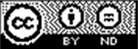 © State of Victoria (Department of Education and Training) 2019.Copyright of this material is reserved to the Crown in the right of the State of Victoria. This work is licensed under a Creative Commons Attribution-NoDerivs 3.0 Australia licence (see website here). You are free to use copy and distribute to anyone in its original form as long as you attribute Department of Education and Training, as the author, and you license any derivative work you make available under the same licence.DisclaimerIn compiling the information contained in and accessed through this resource, the Department of Education and Training (DET) has used its best endeavours to ensure that the information is correct and current at the time of publication but takes no responsib ility for any error, omission or defect therein.To the extent permitted by law DET, its employees, agents and consultants exclude all liability for any loss or damage (including indirect, special or consequential loss or damage) arising from the use of, or reliance on the information contained herein, whether caused or not by any negligent act or omission. If any law prohibits the exclusion of such liability, DET limits its liability to the extent permitted by law, for the resupply of the information.Third party sitesThis resource may contain links to third party websites and resources. DET is not responsible for the condition or content of these sites or resources as they are not under its control.Third party material linked from this resource is subject to the copyright conditions of the third party. Users will need to consult the copyright notice of the third party sites for condition s of usage Version History22527VIC Certificate II Integrated Technologies (Pre-vocational) has been replaced by the equivalent 22586VIC Certificate II in Integrated Technologies (Pre-vocational). The expiry date of 22527VIC has been revised from 30 June 2025 to 30 June 2022.The accreditation period of the replacement 22586VIC Certificate II in Integrated Technologies (Pre-vocational) is 1January 2022 to 31 December 2026.Table of ContentsSection A: Copyright and course classification information	51.	Copyright owner of the course	52.	Address	53.	Type of submission	54.	Copyright acknowledgement	55.	Licensing and franchise	86.	Course accrediting body	87.	AVETMISS information	88.	Period of accreditation	8Section B: Course information	91.	Nomenclature	91.1   Name of the qualification	91.2    Nominal duration of the course	92.	Vocational or educational outcomes	92.1 Purpose of the course	93.	Development of the course	93.1	Industry/enterprise/ community needs	93.2	Review for reaccreditation	11Transition Table	124.	Course outcomes	164.1 Qualification level	164.1 Employability Skills	174.3 Recognition given to the course	194.4 Licensing/ regulatory requirements	195.	Course rules	195.1 Course structure	197.   Delivery	248.	Pathways and articulation	269.	Ongoing monitoring and evaluation	26Appendix 1	27Knowledge and Skills requirements - Certificate II in Integrated Technologies	27Section C - Units of competency	28VU22819 - Prepare to work in an integrated technologies environment	30VU22820 - Use routine work practices in an integrated technologies environment	35VU22821 - Apply electrotechnology knowledge and skills in integrated technologies work	40VU22822 - Use CAD software applications to support integrated technologies work	49VU22324 - Build a simple network and establish end to end connectivity	53VU22823 - Carry out an integrated technologies project	60VU22824 - Perform basic network and computer assembly	65VU22825 - Perform basic computer system and network maintenance and upgrades	71VU22826 - Install and test a home entertainment system	77VU22338 - Configure and program a basic robotic system	81VU22827 - Implement a digital circuit using a programmable logic device (PLD)	86VU22828 – Install, test and verify correct operation of a ‘by-wire’ control system	90VU22829 – Install, set up and test an embedded control system	95VU22340 - Use 3D printing to create products	99VU22830- Set up and operate a small scale stand-alone photovoltaic energy system with battery storage	104VU22831 - Plan and build a system using fibre optic equipment	109VU22832 - Integrate fibre optic technology into an engineering process	114VU22833 - Integrate fibre optic technology into a communication process	119VU22834 - Install and test a wireless intercom system	124VU22835 - Conduct a site survey for a wireless network	129VU22836 - Set up and operate a wireless communications link	134VU22837 - Install communications antennae	139VU22674 - Explore applications and operation of the Internet of Things (IoT)	145VU21990 - Recognise the need for cyber security in an organisation	150VU21993 - Secure a networked personal computer	155Section A: Copyright and course classification information Section B: Course information Table 1 Employability Skills Summary:Table 2Appendix 1Knowledge and Skills requirements - Certificate II in Integrated Technologies (Pre-vocational)Required Knowledge:Required Skills:Section C - Units of competency Nationally accredited units are available to download from the national data base – http://training.gov.au/Training.gov.au is the National Register on Vocational Education and Training (VET) in Australia.  To download a unit of competency, enter the unit code in the Quick search window.  Units that have a Unit Code commencing with the letter “V” are Victorian accredited units and are reproduced in the following pages of this document.Endorsed training package units:Accredited course units:Copyright owner of the course Copyright of this material is held by the Department of Education and Training, Victoria.© State of Victoria (Department of Education and Training) 2019Copyright of this material is held by the Department of Education and Training, Victoria.© State of Victoria (Department of Education and Training) 2019AddressExecutive DirectorEngagement, Participation and InclusionHigher Education and SkillsDepartment of Education and TrainingPO Box 4367Melbourne VIC 3001Organisational contact:Manager, Training Products UnitHigher Education and SkillsEmail: course.enquiry@edumail.vic.gov.au Day to day contact:George AddaCurriculum Maintenance Manager - Engineering Industries Box Hill Institute of TAFEPrivate Bag 2014Box Hill Victoria 3128Ph:(03) 9286 9880Email: g.adda@boxhill.edu.au Executive DirectorEngagement, Participation and InclusionHigher Education and SkillsDepartment of Education and TrainingPO Box 4367Melbourne VIC 3001Organisational contact:Manager, Training Products UnitHigher Education and SkillsEmail: course.enquiry@edumail.vic.gov.au Day to day contact:George AddaCurriculum Maintenance Manager - Engineering Industries Box Hill Institute of TAFEPrivate Bag 2014Box Hill Victoria 3128Ph:(03) 9286 9880Email: g.adda@boxhill.edu.au Type of submissionReaccreditationReaccreditationCopyright acknowledgementThe following units of competency:CPPSEC2021A 	Install security equipment and systemsCPPSEC2023A 	Install CCTV equipment and systemCPPSEC2026A 	Perform routine maintenance on security equipment and systemare from the CPP07 - Property Services Training Package administered by the Commonwealth of Australia© Commonwealth of AustraliaThe following units of competency:CUAANM301    Create 2D digital animationsCUAANM302    Create 3D digital animationsare from the CUA - Creative Arts and Culture Training Package administered by the Commonwealth of Australia© Commonwealth of AustraliaThe following units of competency:ICTCBL246	Install, maintain and modify customer premises communications cabling: ACMA Restricted RuleICTDRE301 	Install digital reception equipmentICTDRE302	Locate and rectify digital reception equipment faultsICTGAM301      Apply simple modelling techniquesICTGAM303      Review and apply the principles of animationICTICT302	Install and optimise operating system softwareICTICT303	Connect internal hardware componentsICTNWK302	Determine and action network problemsICTNWK305	Install and manage network protocolsICTNWK405      Build a small wireless local area networkICTPRG301      Apply introductory programming techniquesICTSAS202	Apply problem-solving techniques to routine ICT malfunctionsICTSAS203	Connect hardware peripheralsICTSAS206	Detect and protect from spam and destructive softwareICTSAS308	Run standard diagnostic testsICTSAS303	Care for computer hardwareICTSAS304	Provide basic system administrationICTSAS306	Maintain equipment and softwareICTSAS307	Install, configure and secure a small office or home office networkICTTEN208       Use electrical skills when working with telecommunications networksICTTEN207	Install and test internet protocol devices in convergence networksICTWHS204      Follow work health and safety and environmental policy and procedures are from the ICT - Information and Communications Technology Training Package administered by the Commonwealth of Australia© Commonwealth of AustraliaThe following units of competency:UEENEEE101A  Apply Occupational Health and Safety regulations, codes and practices in the workplaceUEENEEK112A  Provide basic sustainable energy solutions for energy reduction in residential premisesUEENEEK114A	Promote sustainable energy practices in the communityUEENEEK142A  Apply environmentally and sustainable procedures in the energy sectorare from the UEE11 - Electrotechnology Training Package administered by the Commonwealth of Australia© Commonwealth of AustraliaThe following units:VU22340 - Use 3D printing to create productsVU22338 - Configure and program a basic robotic systemare from 22470VIC - Certificate II in Engineering StudiesCopyright of this material is reserved to the Crown in the right of the State of Victoria. © State of Victoria (Department of Education and Training) 2018.This work is licensed under a Creative Commons Attribution-NoDerivs 3.0 Australia licence (see website here). The following unit:VU22324 – Build a simple network and establish end to end connectivityis from 22263VIC - Certificate IV in Integrated TechnologiesCopyright of this material is reserved to the Crown in the right of the State of Victoria. © State of Victoria (Department of Education and Training) 2014.This work is licensed under a Creative Commons Attribution-NoDerivs 3.0 Australia licence (see website here). The following unit:VU22674 – Explore applications and operation of the Internet of Things (IoT)is from 22499VIC - Certificate II in Electrotechnology (Pre-vocational)Copyright of this material is reserved to the Crown in the right of the State of Victoria. © State of Victoria (Department of Education and Training) 2018.This work is licensed under a Creative Commons Attribution-NoDerivs 3.0 Australia licence (see website here). The following units:VU21990 – Recognise the need for cyber security in an organisationVU21993 – Secure a networked personal computerare from 22334VIC - Certificate IV in Cyber SecurityCopyright of this material is reserved to the Crown in the right of the State of Victoria. © State of Victoria (Department of Education and Training) 2017.This work is licensed under a Creative Commons Attribution-NoDerivs 3.0 Australia licence (see website here). The following units of competency:CPPSEC2021A 	Install security equipment and systemsCPPSEC2023A 	Install CCTV equipment and systemCPPSEC2026A 	Perform routine maintenance on security equipment and systemare from the CPP07 - Property Services Training Package administered by the Commonwealth of Australia© Commonwealth of AustraliaThe following units of competency:CUAANM301    Create 2D digital animationsCUAANM302    Create 3D digital animationsare from the CUA - Creative Arts and Culture Training Package administered by the Commonwealth of Australia© Commonwealth of AustraliaThe following units of competency:ICTCBL246	Install, maintain and modify customer premises communications cabling: ACMA Restricted RuleICTDRE301 	Install digital reception equipmentICTDRE302	Locate and rectify digital reception equipment faultsICTGAM301      Apply simple modelling techniquesICTGAM303      Review and apply the principles of animationICTICT302	Install and optimise operating system softwareICTICT303	Connect internal hardware componentsICTNWK302	Determine and action network problemsICTNWK305	Install and manage network protocolsICTNWK405      Build a small wireless local area networkICTPRG301      Apply introductory programming techniquesICTSAS202	Apply problem-solving techniques to routine ICT malfunctionsICTSAS203	Connect hardware peripheralsICTSAS206	Detect and protect from spam and destructive softwareICTSAS308	Run standard diagnostic testsICTSAS303	Care for computer hardwareICTSAS304	Provide basic system administrationICTSAS306	Maintain equipment and softwareICTSAS307	Install, configure and secure a small office or home office networkICTTEN208       Use electrical skills when working with telecommunications networksICTTEN207	Install and test internet protocol devices in convergence networksICTWHS204      Follow work health and safety and environmental policy and procedures are from the ICT - Information and Communications Technology Training Package administered by the Commonwealth of Australia© Commonwealth of AustraliaThe following units of competency:UEENEEE101A  Apply Occupational Health and Safety regulations, codes and practices in the workplaceUEENEEK112A  Provide basic sustainable energy solutions for energy reduction in residential premisesUEENEEK114A	Promote sustainable energy practices in the communityUEENEEK142A  Apply environmentally and sustainable procedures in the energy sectorare from the UEE11 - Electrotechnology Training Package administered by the Commonwealth of Australia© Commonwealth of AustraliaThe following units:VU22340 - Use 3D printing to create productsVU22338 - Configure and program a basic robotic systemare from 22470VIC - Certificate II in Engineering StudiesCopyright of this material is reserved to the Crown in the right of the State of Victoria. © State of Victoria (Department of Education and Training) 2018.This work is licensed under a Creative Commons Attribution-NoDerivs 3.0 Australia licence (see website here). The following unit:VU22324 – Build a simple network and establish end to end connectivityis from 22263VIC - Certificate IV in Integrated TechnologiesCopyright of this material is reserved to the Crown in the right of the State of Victoria. © State of Victoria (Department of Education and Training) 2014.This work is licensed under a Creative Commons Attribution-NoDerivs 3.0 Australia licence (see website here). The following unit:VU22674 – Explore applications and operation of the Internet of Things (IoT)is from 22499VIC - Certificate II in Electrotechnology (Pre-vocational)Copyright of this material is reserved to the Crown in the right of the State of Victoria. © State of Victoria (Department of Education and Training) 2018.This work is licensed under a Creative Commons Attribution-NoDerivs 3.0 Australia licence (see website here). The following units:VU21990 – Recognise the need for cyber security in an organisationVU21993 – Secure a networked personal computerare from 22334VIC - Certificate IV in Cyber SecurityCopyright of this material is reserved to the Crown in the right of the State of Victoria. © State of Victoria (Department of Education and Training) 2017.This work is licensed under a Creative Commons Attribution-NoDerivs 3.0 Australia licence (see website here). Licensing and franchiseCopyright of this material is reserved to the Crown in the right of the State of Victoria.© State of Victoria (Department of Education and Training) 2019.This work is licensed under a Creative Commons Attribution-NoDerivs 3.0 Australia licence (see website here). You are free to use copy and distribute to anyone in its original form as long as you attribute Higher Education and Skills Group, Department of Education and Training (DET) as the author and you license any derivative work you make available under the same licence.Copies of this publication can be downloaded free of charge from the DET website here. Copyright of this material is reserved to the Crown in the right of the State of Victoria.© State of Victoria (Department of Education and Training) 2019.This work is licensed under a Creative Commons Attribution-NoDerivs 3.0 Australia licence (see website here). You are free to use copy and distribute to anyone in its original form as long as you attribute Higher Education and Skills Group, Department of Education and Training (DET) as the author and you license any derivative work you make available under the same licence.Copies of this publication can be downloaded free of charge from the DET website here. Course accrediting body Victorian Registration and Qualifications Authority Victorian Registration and Qualifications Authority AVETMISS information ANZSCO Code899914 Electrical or Telecommunications Trades AssistantAVETMISS information ASCED Code0313 Electrical and Electronic Engineering and TechnologyAVETMISS information National course code22527VICPeriod of accreditation 1 July 2020 to 30 June 20221 July 2020 to 30 June 2022Nomenclature	  	  	           Standard 1 AQTF Standards for Accredited Courses Nomenclature	  	  	           Standard 1 AQTF Standards for Accredited Courses 1.1   Name of the qualificationCertificate II in Integrated Technologies (Pre-vocational)1.2    Nominal duration of the course 370 - 515 hoursVocational or educational outcomes    Standard 1 AQTF Standards for Accredited Courses Vocational or educational outcomes    Standard 1 AQTF Standards for Accredited Courses 2.1 Purpose of the courseThis is a pre-vocational course which will prepare learners with the knowledge and skills required to work in various technical roles in industries where there is an integration of technologies to provide a range of goods and/or services.The target group for the course is any person wishing to gain a traineeship, apprenticeship or employment as a technical support person.Development of the course     Standards 1 and 2  AQTF Standards for Accredited Courses  Development of the course     Standards 1 and 2  AQTF Standards for Accredited Courses  Industry/enterprise/ community needs Increasingly, the impact of integrated technologies is being felt across a number of industry sectors such as building and construction, manufacturing/engineering, electrical/electronics, renewable energy, information technology and telecommunications, transport etc. The integration of technologies is changing the nature of work, the way people work and the skills they need for work. Currently, sixty percent (60%) of all occupations have at least thirty (30%) of the activities that are technically automatable. This percentage figure is increasing and the knowledge and skills required for work is changing to match the increasing applications of technology.Currently, there is no one training package qualification available that provides the spread of technology coverage or the degree of flexibility in its’ structure, to address the wide range of knowledge and skills requirements for work in an integrated technologies environment.This pre-vocational course has been developed to introduce secondary school students to a range of technologies that have been blended and applied in new and innovative integrated applications in a number of industry areas.The vocational/educational outcomes of this course are:demonstrate basic knowledge and skills in the fundamentals of a range of technologiesapply safe work practices in a workplace where technologies are appliedundertake project work involving the integration/blending of technologies to achieve a specified outcomeservice and maintain existing integrated technologies applicationsDepartment of Education and Training (DET) data indicates that secondary school students undertaking this course as part of their VCE/VCAL program are the primary users of this qualification. There were 713 enrolments over the past 4 years.The Victorian Curriculum & Assessment Authority (VCAA) continues to support the ongoing availability of this course as a VET for secondary school students program.The course also continues to be supported by two major industry enterprises e.g. Telstra and CISCO and three organisations which represent skills development and training for the technologies industry at both the State-wide and national levels. The organisations are :Communication and Information Technology Training Ltd.(CITT)Australian Digital and Telecommunications Industry Association Inc. (ADTIA)Future Energy SkillsEach of the above enterprises and organisations are represented on the course steering committee.Graduates of this course are qualified to:enter further study in integrated technologies such as the Certificate IV in Integrated Technologies or related fieldsseek employment and further training through an traineeship, apprenticeship or cadetship such as the Certificate III in Electrotechnology (Electrical)seek employment in a technical support role in industry areas where there is a blend of technologies applied.This course has been reviewed and redeveloped under the guidance of a project steering committee consisting of the following persons:In attendance:George Adda (Project manager) CMM-Engineering IndustriesTrevor Lange (Writer/minutes)    CMM-Engineering IndustriesThis course:does not duplicate, by title or coverage, the outcomes of an endorsed training package qualificationis not a subset of a single training package qualification that could be recognised through one or more statements of attainment or a skill setdoes not include units of competency additional to those in a training package qualification that could be recognised through statements of attainment in addition to the qualificationdoes not comprise units that duplicate units of competency of a training package qualificationReview for reaccreditationAs a consequence of the course review process for reaccreditation, some changes have been made to the core and elective units within the course structure to ensure the currency of the content.Core units:Each of the VU units have been reviewed and where required updated. The wording of some unit titles has been amended to more adequately reflect their content. The unit VU 22324 - Build a simple network and establish end to end connectivity was added to the list of core units to address an identified gap. The previous OH&S unit: MEM13014A is now obsolete and has been replaced with unit UEENEEE101A. Students are required to complete seven core units – one more than in the previous qualification.Elective streams and units:Enrolment data from the current course indicated none of the units in the Multimedia and Games Systems Stream were being used with the exception of unit VU21706 – Create products using 3D printing. This stream has been removed from the revised course structure and the above unit has been transferred to the Robotics Control Stream.Each imported training package units was checked to ensure only the latest version is listed and all elective VU units have been reviewed and updated where required. There are minor changes to some VU unit titles in the Wireless Communication stream.To address the need for cyber security and network protection awareness two units have been added to the Computing Network stream.Selection rules for the elective units have been amended and are now based on a required number of units rather than meeting a minimum number of hours.This course is deemed to be equivalent to the current course (22289VIC Certificate II in Integrated Technologies). However, it is recommended all new enrolments should be in the new course from 1st July 2020.The Transition Table below provides a detailed unit by unit comparison between the current and new course.Transition TableTransition TableTransition TableTransition TableTransition TableUnits in the superseded 22289VIC - Certificate II in Integrated TechnologiesUnits in the superseded 22289VIC - Certificate II in Integrated TechnologiesUnits in the new 22527VIC - Certificate II in Integrated Technologies (Pre-vocational)Units in the new 22527VIC - Certificate II in Integrated Technologies (Pre-vocational)RelationshipMEM13014AApply principles of occupational health and safety in the work environmentUnit deletedUEENEEE101AApply Occupational Health and Safety regulations, codes and practices in the workplaceNew unitVU21702Prepare for working in the integrated technology sectorVU22819Prepare to work in an integrated technologies environmentEquivalentVU21703Work in an integrated technology environmentVU22820Use routine work practices in an integrated technologies environmentEquivalentVU21704Use electrotechnology skills in integrated technology workVU22821Apply electrotechnology knowledge and skills in integrated technologies work EquivalentVU21705Use software applications in integrated technology workVU22822Use CAD software applications in integrated technologies workEquivalentVU21701Carry out an integrated technology projectVU22821Carry out an integrated technologies projectEquivalentVU22324Build a simple network and establish end to end connectivityNew unitICAICT302AInstall and optimise operating system softwareICTICT302Install and optimise operating system softwareEquivalentICAICT303AConnect internal hardware componentsICTICT303Connect internal hardware componentsEquivalentICANWK302AIdentify and resolve network problemsICTNWK302Determine and action network problemsEquivalentICANWK305AInstall and manage network protocolsICTNWK305Install and manage network protocolsEquivalentICAPRG301AApply introductory programming techniquesICTPRG301Apply introductory programming techniquesEquivalentICAPRG404ATest applicationsUnit deletedICAPRG406AApply introductory object-oriented language skillsUnit deletedICASAS202AApply problem-solving techniques to routine IT malfunctionsICTSAS202Apply problem-solving techniques to routine ICT malfunctionsEquivalentICASAS203AConnect hardware peripheralsICTSAS203Connect hardware peripheralsEquivalentICASAS206ADetect and protect from spam and destructive softwareICTSAS206Detect and protect from spam and destructive softwareEquivalentICASAS301ARun standard diagnostic testsICTSAS308Run standard diagnostic testsEquivalentICASAS303ACare for computer hardwareICTSAS303Care for computer hardwareEquivalentICASAS304AProvide basic system administrationICTSAS304Provide basic system administrationEquivalentICASAS306AMaintain equipment and softwareICTSAS306Maintain equipment and softwareEquivalentICASAS307AInstall, configure and secure a small office home office networkICTSAS307Install, configure and secure a small office or home office networkEquivalentVU21554Perform basic network and computer assemblyVU22824Perform basic network and computer assemblyEquivalentVU21555Perform basic computer system and network maintenance and upgradesVU22825Perform basic computer system and network maintenance and upgradesEquivalentVU21556Install and configure basic network and computer operating systemsUnit deletedVU21565Install and test a home entertainment systemVU22826Install and test a home entertainment systemEquivalentVU20906Configure and program a basic robotic systemVU22338Configure and program a basic robotic systemEquivalentVU21352Implement a digital circuit using a programmable logic device (PLD)VU22827Implement a digital circuit using a programmable logic device (PLD)EquivalentVU21387Test and verify correct operation of a “by-wire” control systemVU22828Install, test and verify correct operation of a “by-wire” control systemEquivalentVU21388Set up and test an embedded control systemVU22829Install, set up and test an embedded control systemEquivalentVU21706Create products using 3D printingUnit deletedVU22340Use 3D printing to create productsNew unitCPPSEC2021AInstall security equipment and systemsCPPSEC2021AInstall security equipment and systemsSame unitCPPSEC2023AInstall CCTV equipment and systemCPPSEC2023AInstall CCTV equipment and systemSame unitCPPSEC2026APerform routine maintenance on security equipment and systemCPPSEC2026APerform routine maintenance on security equipment and systemSame unitICTCBL2136BInstall, maintain and modify customer premises communications cabling – ACMA restricted ruleICTCBL246Install, maintain and modify customer premises communications cabling: ACMA restricted ruleEquivalentUEENEEK112AProvide basic sustainable energy solutions for energy reduction in residential premisesNew unitUEENEEK114APromote sustainable energy practices in the communityNew unitUEENEEK142AApply environmentally and sustainable procedures in the energy sectorNew unitVU22830Set up and operate a small scale stand-alone photovoltaic energy system with battery storageNew unitVU21541Maintain rechargeable battery systemsUnit deletedVU21542Identify and locate building blocks of a centralised power generation systemUnit deletedVU21543Set up an extra low voltage emergency power supply system (not exceeding 32v)Unit deletedVU21544Install a sustainable extra low voltage energy power systemUnit deletedVU21552Operate a small power supply systemUnit deletedVU21553Assemble and connect an extra low voltage battery power sourceUnit deletedICTWHS204 Follow work health and safety and environmental policy and proceduresNew unitICTTEN208Use electrical skills when working with telecommunications networksNew unitICTCMP2239BPerform restricted customer premises broadband cabling work: ACMA Restricted RuleUnit deletedICTDRE3156BInstall digital reception equipmentICTDRE301Install digital reception equipmentEquivalentICTDRE3157BLocate and rectify digital reception equipment faultsICTDRE302Locate and rectify digital reception equipment faultsEquivalentICTEDU3053A Train customers in new technologyUnit deletedICTTEN2219AInstall and test internet protocol devices in convergence networksICTTEN207Install and test internet protocol devices in convergence networksEquivalentVU20177Plan and build a system using fibre optic equipmentVU22831Plan and build a system using fibre optic equipmentEquivalentVU20178Use fibre optic equipment in engineering technologyVU22832Integrate fibre optic technology into an engineering process EquivalentVU20179Use fibre optic equipment in communication technologyVU22833Integrate fibre optic technology into a communication process EquivalentVU21566Install and test a wireless intercom systemVU22834Install and test a wireless intercom systemEquivalentVU21567Conduct site survey for a wireless networkVU22835Conduct site survey for a wireless networkEquivalentVU21568Set up and operate a wireless communication linkVU22836Set up and operate a wireless communication linkEquivalentVU21569Install communications antennaeVU22837Install communications antennaeEquivalentVU21581Build a small wireless LANUnit deletedICTNWK405Build a small wireless local area networkNew unitVU22674Explore applications and operation of the Internet of Things (IoT)New UnitVU21990Recognise the need for cyber security in an organisationNew unitVU21993Secure a networked personal computerNew unitCUFANM301ACreate 2D digital animationsCUAANM301Create 2D digital animationsEquivalentCUFANM302ACreate 3D digital animationsCUAANM302Create 3D digital animationsEquivalentICAGAM301AApply simple modelling techniquesICAGAM301Apply simple modelling techniquesEquivalentICAGAM302ADesign and apply simple textures to digital artUnit deletedICAGAM303AReview and apply the principles of animationICAGAM303Review and apply the principles of animationEquivalentICAICT404AUse online learning toolsUnit deletedCourse outcomes    Standards 1, 2, 3 and 4 AQTF Standards for Accredited CoursesCourse outcomes    Standards 1, 2, 3 and 4 AQTF Standards for Accredited Courses4.1 Qualification levelThe Certificate II in Integrated Technologies is a pre- vocational course and is developed to be consistent with AQF level 2 of the Australian Qualifications Framework in that: Knowledge:Graduates will have basic factual, technical and procedural knowledge in a wide range of technical activities spanning electrotechnology, computing networking, telecommunications, renewable energy and security systems and information technology.Skills:Graduates will have:cognitive skills to access, record and act on a defined range of technical information from a range of sourcescognitive and communication skills to apply and communicate known solutions to a limited range of predictable problems in the use of integrated technologiestechnical skills to use a limited range of equipment to complete tasks involving known routines and procedures with a limited range of technology optionsApplication of knowledge and skills:Graduates will be able to demonstrate the application of knowledge and skills in the use of integrated technologies: with some accountability for the quality of their own outcomes and with some responsibility for their own outputs in work and learningwith limited autonomy and judgement in the completion of their own defined and routine tasks in known and stable integrated technologies contextswith limited autonomy and judgement to complete routine, but variable tasks in the use of integrated technologies, in collaboration with others in a team environmentSpecifically a graduate of this course may:undertake a work-based apprenticeship or traineeship leading into a range of careers in the electrotechnology, telecommunications, renewable energy installations, security systems or information technology industries;enroll directly into another qualification leading to Certificate III/IV, Diploma or Advanced Diploma outcome in a range of technology areas.Volume of learning:Typically the Certificate II in Integrated Technologies requires 0.5 - 1 year to complete. This is made up of the structured learning component of the course combined with self-directed learning activities such as research activities and project work.4.1	Employability SkillsStandard 4 AQTF Standards for Accredited CoursesSee Table 1 below.Employability SkillIndustry/enterprise requirements for this qualification include the following facets:Communicationcollect, collate and interpret information related to the work, such as verbal or written standard operating procedures, work related instructions, equipment specifications, safety signs and symbols.communicate ideas and information to enable confirmation of work requirementreport outcomes and/or any issues of concern or problemsaccess, read and comprehend instructions and proceduresshare verbal and written technical information with others Teamworkwork with others to generate and evaluate ideaswork effectively as a member of a teamwork with others to identify work needs and review ideaswork cooperatively with people from diverse cultural backgroundscontribute to a positive culture of compliance within an organisationprovide feedback to a range of stakeholdersProblem solvingtake corrective action to ensure that work meets quality standards and requirements as appropriaterespond to and/or report equipment failure within level of responsibilityseek assistance from relevant personnel when difficulties ariserecognise limitations, ask for help and seek clarification or information about work requirements and proceduresEmployability SkillIndustry/enterprise requirements for this qualification include the following facets:Initiative and enterprisesafely shut down equipment in emergency situationsapply enterprise best practice and quality systemsask questions of appropriate personnel to confirm unusual practice/sreport problems outside area of responsibility to designated personnelidentify variation in equipment performance and report maintenance requirements according to enterprise proceduresPlanning and organisationmanage time and priorities to complete workprepare and plan daily or weekly workidentify and obtain equipment, materials and consumables to undertake designated tasksestablish clear implementation goals and deliverablescollect, analyse and organise work task informationcheck work requirement specifications and identify the priority in which tasks need to be undertaken and completed.Self-managementplan own work within given task parametersset, monitor and satisfy personal work goalsaccept responsibility for given tasksoperate within appropriate time constraints and work standardsseek assistance where appropriateLearningask questions to gain information and to ensure understanding of own work requirementsmaintain current knowledge of tools, devices, instruments, materials, work practices and systemsseek learning opportunitiestake control and manage own learningadopt an open approach to new ideas and techniquescommit to and promote a culture of continuous learningset realistic learning goals for self-developmentTechnologyuse workplace technology related to the particular work tasks including tools, devices, instruments and materialsattain and maintain required technical accreditation/authority under the industry standardsattain and maintain IT skills relevant to work requirementsbe willing to gain knowledge and skills relevant to new and emerging technologies4.3 Recognition given to the course 4.3 Recognition given to the course Not applicable4.4 Licensing/ regulatory requirements 4.4 Licensing/ regulatory requirements Successful completion of elective unit ICTCBL236 - Install, maintain and modify customer premises communications cabling: ACMA Restricted Rule meets Australian Communications and Media Authority (ACMA) requirements for registration.Course rules 	    Standards 2, 6, 7 and 9 AQTF Standards for Accredited CoursesCourse rules 	    Standards 2, 6, 7 and 9 AQTF Standards for Accredited CoursesCourse rules 	    Standards 2, 6, 7 and 9 AQTF Standards for Accredited Courses5.1 Course structure To be awarded the Certificate II in Integrated Technologies (Pre-vocational) participants are required to complete a minimum of ten (10) units consisting of:seven (7) core unitsthree (3) elective unitsThe elective units:may be chosen from any streamswhere a unit appears in more than one stream it can only be counted onceup to two (2) of the elective units can be replaced with other training package or accredited course units provided each unit is consistent with the vocational outcomes and does not jeopardise the AQF integrity of this course.(See Table 2 below for list of core and elective units)Learners who do not successfully complete all required units will be issued with a Statement of Attainment listing those units they have completed.To be awarded the Certificate II in Integrated Technologies (Pre-vocational) participants are required to complete a minimum of ten (10) units consisting of:seven (7) core unitsthree (3) elective unitsThe elective units:may be chosen from any streamswhere a unit appears in more than one stream it can only be counted onceup to two (2) of the elective units can be replaced with other training package or accredited course units provided each unit is consistent with the vocational outcomes and does not jeopardise the AQF integrity of this course.(See Table 2 below for list of core and elective units)Learners who do not successfully complete all required units will be issued with a Statement of Attainment listing those units they have completed.Unit of competency/ module codeField of Education code (6-digit)Unit of competency titlePre-requisitePre-requisiteNominalHoursCore Units: (complete all units)Core Units: (complete all units)Core Units: (complete all units)UEENEEE101A061301Apply Occupational Health and Safety regulations, codes and practices in the workplaceNoneNone20VU22819031399Prepare to work in an integrated technologies environmentNoneNone20VU22820031399Use routine work practices in an integrated technologies environmentUEENEEE101AUEENEEE101A40VU22821031399Apply electrotechnology knowledge and skills in integrated technologies workUEENEEE101AUEENEEE101A80VU22822031399Use CAD software applications in integrated technologies workNoneNone20VU22324020113Build a simple network and establish end to end connectivityNoneNone80VU22823031399Carry out an integrated technologies projectUEENEEE101AVU22820UEENEEE101AVU2282060Nominal hours sub-total - core hoursNominal hours sub-total - core hoursNominal hours sub-total - core hoursNominal hours sub-total - core hoursNominal hours sub-total - core hours320Elective Units: (see selection advice above)Elective Units: (see selection advice above)Elective Units: (see selection advice above)Elective Units: (see selection advice above)Elective Units: (see selection advice above)Elective Units: (see selection advice above)Computer Network StreamComputer Network StreamComputer Network StreamComputer Network StreamComputer Network StreamComputer Network StreamCUAANM301100399Create 2D digital animationsCreate 2D digital animationsNone35CUAANM302100399Create 3D digital animationsCreate 3D digital animationsNone75ICTGAM301020103Apply simple modelling techniquesApply simple modelling techniquesNone50ICTGAM303020115Review and apply the principles of animationReview and apply the principles of animationNone60ICTICT302020113Install and optimise operating system softwareInstall and optimise operating system softwareNone20ICTICT303031305Connect internal hardware componentsConnect internal hardware componentsNone20ICTNWK302020113Determine and action network problemsDetermine and action network problemsNone50ICTNWK305020113Install and manage network protocolsInstall and manage network protocolsNone40ICTPRG301020103Apply introductory programming techniquesApply introductory programming techniquesNone40ICTSAS202029999Apply problem-solving techniques to routine ICT malfunctionsApply problem-solving techniques to routine ICT malfunctionsNone20ICTSAS203029999Connect hardware peripheralsConnect hardware peripheralsNone20ICTSAS206029901Detect and protect from spam and destructive softwareDetect and protect from spam and destructive softwareNone10ICTSAS303029999Care for computer hardwareCare for computer hardwareNone20ICTSAS304029999Provide basic system administrationProvide basic system administrationNone20ICTSAS306080905Maintain equipment and softwareMaintain equipment and softwareNone20ICTSAS307020113Install, configure and secure a small office or home office networkInstall, configure and secure a small office or home office networkNone50ICTSAS308029999Run standard diagnostic testsRun standard diagnostic testsNone20VU22824031305Perform basic network and computer assemblyPerform basic network and computer assemblyNone30VU22825031305Perform basic computer system and network maintenance and upgradesPerform basic computer system and network maintenance and upgradesNone30VU22826031317Install and test a home entertainment systemInstall and test a home entertainment systemNone30VU21990029901Recognise the need for cyber security in an organisationRecognise the need for cyber security in an organisationNone60VU21993029901Secure a networked personal computerSecure a networked personal computerNone60Robotics Control StreamRobotics Control StreamRobotics Control StreamRobotics Control StreamRobotics Control StreamRobotics Control StreamVU22338030703Configure and program a basic robotic systemConfigure and program a basic robotic systemNone60VU22827031303Implement a digital circuit using a programmable logic device (PLD)Implement a digital circuit using a programmable logic device (PLD)None30VU22828031303Install, test and verify correct operation of a “by-wire” control systemInstall, test and verify correct operation of a “by-wire” control systemNone30VU22829031305Install, set up and test an embedded control systemInstall, set up and test an embedded control systemNone30VU22340 030103Use 3D printing to create productsUse 3D printing to create productsNone40VU22674020113Explore applications and operation of the Internet of Things (IoT)Explore applications and operation of the Internet of Things (IoT)None20Security Systems StreamSecurity Systems StreamSecurity Systems StreamSecurity Systems StreamSecurity Systems StreamSecurity Systems StreamCPPSEC2021A099905Install security equipment and systemsInstall security equipment and systemsNone40CPPSEC2023A099905Install CCTV equipment and systemInstall CCTV equipment and systemNone20CPPSEC2026A099905Perform routine maintenance on security equipment and systemPerform routine maintenance on security equipment and systemNone32ICTWHS204 061301Follow work health and safety and environmental policy and proceduresFollow work health and safety and environmental policy and proceduresNone40ICTTEN208031313Use electrical skills when working with telecommunications networksUse electrical skills when working with telecommunications networksNone40ICTCBL246031309Install, maintain and modify customer premises communications cabling: ACMA Restricted RuleInstall, maintain and modify customer premises communications cabling: ACMA Restricted RuleICTWHS204 ICTTEN20860Sustainable Energy StreamSustainable Energy StreamSustainable Energy StreamSustainable Energy StreamSustainable Energy StreamSustainable Energy StreamUEENEEK112A031301Provide basic sustainable energy solutions for energy reduction in residential premisesProvide basic sustainable energy solutions for energy reduction in residential premisesNone40UEENEEK114A080317Promote sustainable energy practices in the communityPromote sustainable energy practices in the communityNone40UEENEEK142A031311Apply environmentally and sustainable procedures in the energy sectorApply environmentally and sustainable procedures in the energy sectorNone20VU22830031301Set up and operate a small scale stand-alone photovoltaic energy system with battery storageSet up and operate a small scale stand-alone photovoltaic energy system with battery storageNone60Telecommunication StreamTelecommunication StreamTelecommunication StreamTelecommunication StreamTelecommunication StreamTelecommunication StreamICTWHS204 061301Follow work health and safety and environmental policy and proceduresFollow work health and safety and environmental policy and proceduresNone40ICTTEN208031313Use electrical skills when working with telecommunications networksUse electrical skills when working with telecommunications networksNone40ICTCBL246031309Install, maintain and modify customer premises communications cabling: ACMA Restricted RuleInstall, maintain and modify customer premises communications cabling: ACMA Restricted RuleICTWHS204 ICTTEN20860ICTDRE301031309Install digital reception equipmentInstall digital reception equipmentNone30ICTDRE302031309Locate and rectify digital reception equipment faultsLocate and rectify digital reception equipment faultsNone40ICTTEN207031309Install and test internet protocol devices in convergence networksInstall and test internet protocol devices in convergence networksNone50VU22831031303Plan and build a system using fibre optic equipmentPlan and build a system using fibre optic equipmentNone30VU22832030703Integrate fibre optic technology into an engineering process Integrate fibre optic technology into an engineering process None30VU22833031307Integrate fibre optic technology into a communication process Integrate fibre optic technology into a communication process None30Wireless Communications StreamWireless Communications StreamWireless Communications StreamWireless Communications StreamWireless Communications StreamWireless Communications StreamVU22834031309Install and test a wireless intercom systemInstall and test a wireless intercom systemNone30VU22835031307Conduct site survey for a wireless networkConduct site survey for a wireless networkNone30VU22836031309Set up and operate a wireless communication linkSet up and operate a wireless communication linkNone30VU22837031309Install communications antennaeInstall communications antennaeNone30ICTNWK405020113Build a small wireless local area networkBuild a small wireless local area networkNone30Nominal hours sub-total range - elective units =Nominal hours sub-total range - elective units =Nominal hours sub-total range - elective units =Nominal hours sub-total range - elective units =Nominal hours sub-total range - elective units =50 - 195Total nominal hours range =Total nominal hours range =Total nominal hours range =Total nominal hours range =Total nominal hours range =370 - 5155.2 Entry requirementsThere are no essential entry requirements for this course. However, learners are best equipped to achieve the course outcomes if they have as a minimum, language, literacy and numeracy skills that are equivalent to Level 2 of the Australian Core Skill Framework. Details can be found on website: http://www.acsf.deewr.gov.au Learners with language, literacy and numeracy skills at levels lower than suggested above may require additional support to successfully undertake this course.6.  Assessment 	Standards 10 and 12 AQTF Standards for Accredited Courses6.  Assessment 	Standards 10 and 12 AQTF Standards for Accredited Courses6.1 Assessment strategyAll assessment, including Recognition of Prior Learning (RPL) must be compliant with the requirements of:Standard 1 of the Australian Quality Training Framework (AQTF): Essential Conditions and Standards for Initial/Continuing Registration and Guidelines 4.1 and 4.2 of the VRQA Guidelines for VET Providersorthe Standards for Registered Training Organisations 2015 (SRTOs) orthe relevant standards and guidelines for Registered Training Organisations in effect at the time of assessmentAssessment strategies must therefore ensure that: 	all assessments are valid, reliable, flexible and fair 	learners are informed of the context and purpose of the assessment and the assessment process 	feedback is provided to learners about the outcomes of the assessment process and guidance given for future options 	time allowance to complete a task is reasonable and reflect the industry expectations of a junior operatorAssessment strategies should be designed to: 	cover a range of skills and knowledge required to demonstrate achievement of the course aim 	collect evidence on a number of occasions to suit a variety of contexts and situations 	be appropriate to the knowledge, skills, methods of delivery and needs and characteristics of learnersassist assessors to interpret evidence consistentlybe equitable to all groups of learnersAssessment methods are included in each unit and include: 	oral and/or written questioning 	inspection of final process/product outcomes 	portfolio of documented evidence demonstration of required physical tasksA holistic approach to assessment is encouraged. This may be achieved by combining the assessment of more than one unit where it better replicates working practice.It is recommended that the assessment of unit VU22823 – Carry out an integrated technologies project, should not occur until the completion and assessment of the other core units.Assessment of the imported units must conform to the Assessment Requirements of the unit as provided in the relevant training package or the Evidence Guide provided in the accredited course.6.2  Assessor competenciesStandard 12 AQTF Standards for Accredited Courses Assessment must be undertaken by a person or persons with competencies compliant with:Standard 1.4 of the Australian Quality Training Framework (AQTF): Essential Conditions and Standards for Initial/Continuing Registration and Guidelines 3 of the VRQA Guidelines for VET Providersorthe Standards for Registered Training Organisations 2015 (SRTOs),orthe relevant standards and guidelines for Registered Training Organisations in effect at the time of assessmentAssessors of the imported units must meet the requirements for assessors specified in the relevant training package or accredited course.7.   Delivery                       Standards 11 and 12 AQTF Standards for Accredited Courses7.   Delivery                       Standards 11 and 12 AQTF Standards for Accredited Courses7.1  Delivery modesUnits of competency in this course may be delivered using a variety of modes: classroom/workshop instruction, workplace projects, practical exercises and tasks, self-paced learning, case studies, role play and guest speakers.It is recommended that the course be conducted using workplace project-based delivery and assessment methods to maximise opportunities for learners to have learning experiences as close as possible to a real workplace environment.Any on-the-job learning opportunities should be conducted with an experienced mentor working in the industry. The training provider will coordinate the assessment of workplace demonstration, according to the relevant unit/units requirements.Delivery options, including grouping of learners and learning activities, should recognise the varying learning needs, educational backgrounds, preferred learning styles and constraints of the individual learner and the specific requirements of each unit.Some areas of content may be common to more than one unit and therefore integration may be appropriate. Delivery strategies should actively involve the learner and learning should be experiential, and appropriate for the age group.This course can be delivered either full-time or part-time. Training providers should be flexible in the way the training is delivered to ensure they meet the needs of the client group.Units of competency can be contextualised to meet the needs of different groups of students and employers. Contextualisation of imported units must be consistent with the guidelines provided in the relevant training package or delivery advice provided in the accredited course.7.2 ResourcesStandard 12 AQTF Standards for Accredited CoursesThe resources that should be available for this course relate to normal work practice using procedures, information and resources typical of a workplace. This should include access to:relevant WHS/OHS and electrical safety policies/procedures and codes of practice;an actual or simulated integrated technologies workplace;relevant testing/diagnostic equipment, tools, materials and consumables;computer hardware and relevant software including but not limited to Microsoft Office suite, Web search programs and computer aided drawing and design softwarerelevant plans, drawings and instructions to the level of operationTraining must be undertaken by a person or persons with competencies compliant with:Standard 1.4 of the Australian Quality Training Framework AQTF: Essential Conditions and Standards for Initial/Continuing Registration and Guidelines 3 of the VRQA Guidelines for VET Providers,orthe Standards for Registered Training Organisations 2015 (SRTOs),orthe relevant standards and guidelines for Registered Training Organisations in effect at the time of assessment.Imported units must reflect the requirements of trainers specified in the relevant training package or accredited course.Pathways and articulation Standard 8 AQTF Standards for Accredited Courses There are no formal articulation arrangements into other VET or higher education qualifications.When arranging articulation providers should refer to the:AQF Second Edition 2013 Pathways PolicyParticipants must negotiate their own individual study pathway arrangements with other training providers.Applicants who have already successfully completed any endorsed unit of competency from previous study will receive direct credit transfer for the same unit/s in this course. Likewise, graduates of this course will also gain direct credit transfer for unit/s successfully completed in any future course containing the same unit/s. Ongoing monitoring and evaluation Standard 13 AQTF Standards for Accredited Courses The Certificate II in Integrated Technologies (Pre-vocational) is monitored and maintained by the Curriculum Maintenance Manager (CMM) - Engineering Industries.A review will take place at the mid-point during the accreditation period. The review will be informed through feedback and consultation with teaching staff and graduates of the course and will also consider any changes required to meet emerging technologies or developing needs in the industries served by this course.Any significant changes to the course resulting from course monitoring and evaluation procedures will be reported to the VRQA.WHS/OHS requirements in the electro - engineering work environmentUEENEEE101ARange of technologies such as:ElectrotechnologyComputer system networksTelecommunication systemsRobotics control systemsSustainable energy systemsWireless communication systemsSecurity systemsVU22821Range of technologies such as:ElectrotechnologyComputer system networksTelecommunication systemsRobotics control systemsSustainable energy systemsWireless communication systemsSecurity systemsVU22324, VU22824 plus ICT electivesRange of technologies such as:ElectrotechnologyComputer system networksTelecommunication systemsRobotics control systemsSustainable energy systemsWireless communication systemsSecurity systemsVU22819 plus telecommunication elective unitsRange of technologies such as:ElectrotechnologyComputer system networksTelecommunication systemsRobotics control systemsSustainable energy systemsWireless communication systemsSecurity systemsVU22829 plus other robotics control unitsRange of technologies such as:ElectrotechnologyComputer system networksTelecommunication systemsRobotics control systemsSustainable energy systemsWireless communication systemsSecurity systemsUEENEEK112A plus other sustainable elective unitsRange of technologies such as:ElectrotechnologyComputer system networksTelecommunication systemsRobotics control systemsSustainable energy systemsWireless communication systemsSecurity systemsICTNWK405 plus other wireless elective unitsRange of technologies such as:ElectrotechnologyComputer system networksTelecommunication systemsRobotics control systemsSustainable energy systemsWireless communication systemsSecurity systemsCPPSEC2021A plus other security elective unitsExamples of the application of integrated technologies in a range of industries such as:Automotive/transportEngineering/manufacturingMedicalSecurityRenewable energyElectrotechnologyVU22819, VU22820,VU22821,VU22822, and VU22823Employment/career opportunities in industries where integrated technologies are appliedVU22819Handling and installing electrotechnology equipmentVU22821Basic engineering principles and techniquesVU22820Software applications in integrated technology workICTICT302, ICTSAS306Principles, different types and examples of wireless technologyVU22674,VU22834, VU22835,VU22836Application of fibre optic technologyVU22831, VU22832 and VU22833Working in a project teamVU22823Programming and codingICTPRG301Cyber security awareness and network protectionVU21990, VU21993, ICTSAS206Apply relevant WHS/OHS requirements in the electro - engineering work environmentUEENEEE101AApplying computer tools and networking in an integrated technology contextVU22324, and ICT unit elective unitsAbility to undertake an integrated technology projectVU22823Use a range of equipment, plant and technologies in an electro–mechanical work environmentVU22820, VU22821Install, set up and program a basic electrotechnology equipment/systemsVU22821Diagnosis and rectifying basic faults within electrotechnology equipment/systemsVUIT003Use CAD software applications VU22822Use hand tools, hand held power tools and testing equipmentVU22819, VU22820, VU22821, VU22823CUA  Creative Arts and Culture Training PackageCUA  Creative Arts and Culture Training PackageHoursCUAANM301Create 2D digital animations35CUAANM302Create 3D digital animations75CPP07 Property Services Training PackageCPP07 Property Services Training PackageHoursCPPSEC2021AInstall security equipment and systems40CPPSEC2023AInstall CCTV equipment and system20CPPSEC2026APerform routine maintenance on security equipment and system32ICT Information and Communications Technology Training PackageICT Information and Communications Technology Training PackageICTCBL246Install, maintain and modify customer premises communications cabling: ACMA Restricted Rule60ICTDRE301Install digital reception equipment30ICTDRE302Locate and rectify digital reception equipment faults40ICTGAM301Apply simple modelling techniques50ICTGAM303Review and apply the principles of animation60ICTICT302	Install and optimise operating system software20ICTICT303Connect internal hardware components20ICTNWK302Determine and action network problems50ICTNWK305Install and manage network protocols40ICTNWK405Build a small wireless local area network20ICTPRG301Apply introductory programming techniques40ICTSAS202Apply problem-solving techniques to routine ICT malfunctions20ICTSAS203Connect hardware peripherals20ICTSAS206Detect and protect from spam and destructive software10ICTSAS303Care for computer hardware20ICTSAS304Provide basic system administration20ICTSAS306Maintain equipment and software20ICTSAS307Install, configure and secure a small office or home office network50ICTSAS308Run standard diagnostic tests20ICTTEN208Use electrical skills when working with telecommunications networks40ICTTEN207Install and test internet protocol devices in convergence networks50ICTWHS204Follow work health and safety and environmental policy and procedures40UEE11 Electrotechnology Training PackageUEE11 Electrotechnology Training PackageUEENEEE101AApply Occupational Health and Safety regulations, codes and practices in the workplace20UEENEEK112AProvide basic sustainable energy solutions for energy reduction in residential premises40UEENEEK114APromote sustainable energy practices in the community40UEENEEK142AApply environmentally and sustainable procedures in the energy sector20Unit CodeUnit TitleHoursVU22819Prepare for working in the integrated technologies environment20VU22820Use routine work practices in an integrated technologies environment40VU22821Apply electrotechnology knowledge and skills in integrated technologies work80VU22822Use CAD software applications in integrated technologies work20VU22324Build a simple network and establish end to end connectivity80VU22823Carry out an integrated technologies project60VU22824Perform basic network and computer assembly30VU22825Perform basic computer system and network maintenance and upgrades30VU22826Install and test a home entertainment system30VU22338Configure and program a basic robotic system60VU22827Implement a digital circuit using a programmable logic device (PLD)30VU22828Install, test and verify correct operation of a “by-wire” control system30VU22829Install, set up and test an embedded control system30VU22340Use 3D printing to create products40VU22830Set up and operate a small scale stand-alone photovoltaic energy system with battery storage60VU22831Plan and build a system using fibre optic equipment30VU22832Integrate fibre optic technology into an engineering process 30VU22833Integrate fibre optic technology into a communication process 30VU22834Install and test a wireless intercom system30VU22835Conduct site survey for a wireless network30VU22836Set up and operate a wireless communication link30VU22837Install communications antennae30VU22674Explore applications and operation of the Internet of Things (IoT)20VU21990Recognise the need for cyber security in an organisation60VU21993Secure a networked personal computer60VU22819 - Prepare to work in an integrated technologies environmentVU22819 - Prepare to work in an integrated technologies environmentVU22819 - Prepare to work in an integrated technologies environmentVU22819 - Prepare to work in an integrated technologies environmentVU22819 - Prepare to work in an integrated technologies environmentVU22819 - Prepare to work in an integrated technologies environmentUnit DescriptorUnit DescriptorUnit DescriptorThis unit describes the performance outcomes, skills and knowledge required to prepare a person for working with integrated technologies in an industry environment. It includes investigating industries where the application of integrated technologies has been significant, identifying potential career opportunities for working with integrated technologies, assessing own aptitude and capabilities and developing a career development plan. No licensing, legislative, regulatory or certification requirements apply to this unit at the time of publication.This unit describes the performance outcomes, skills and knowledge required to prepare a person for working with integrated technologies in an industry environment. It includes investigating industries where the application of integrated technologies has been significant, identifying potential career opportunities for working with integrated technologies, assessing own aptitude and capabilities and developing a career development plan. No licensing, legislative, regulatory or certification requirements apply to this unit at the time of publication.This unit describes the performance outcomes, skills and knowledge required to prepare a person for working with integrated technologies in an industry environment. It includes investigating industries where the application of integrated technologies has been significant, identifying potential career opportunities for working with integrated technologies, assessing own aptitude and capabilities and developing a career development plan. No licensing, legislative, regulatory or certification requirements apply to this unit at the time of publication.Employability SkillsEmployability SkillsEmployability SkillsThis unit contains Employability Skills.This unit contains Employability Skills.This unit contains Employability Skills.Application of the UnitApplication of the UnitApplication of the UnitThis unit of competency applies to a young person such as a school leaver investigating pathways for a career in the applications of integrated technologies. It also applies to a person seeking employment in industries where the application of integrated technologies forms a significant part in the products and/or services providedThis unit of competency applies to a young person such as a school leaver investigating pathways for a career in the applications of integrated technologies. It also applies to a person seeking employment in industries where the application of integrated technologies forms a significant part in the products and/or services providedThis unit of competency applies to a young person such as a school leaver investigating pathways for a career in the applications of integrated technologies. It also applies to a person seeking employment in industries where the application of integrated technologies forms a significant part in the products and/or services providedELEMENTELEMENTELEMENTPERFORMANCE CRITERIAPERFORMANCE CRITERIAPERFORMANCE CRITERIAElements describe the essential outcomes of a unit of competency.Elements describe the essential outcomes of a unit of competency.Elements describe the essential outcomes of a unit of competency.Performance criteria describe the required performance needed to demonstrate achievement of the element. Where bold italicised text is used, further information is detailed in the required skills and knowledge and/or the range statement. Assessment of performance is to be consistent with the evidence guide.Performance criteria describe the required performance needed to demonstrate achievement of the element. Where bold italicised text is used, further information is detailed in the required skills and knowledge and/or the range statement. Assessment of performance is to be consistent with the evidence guide.Performance criteria describe the required performance needed to demonstrate achievement of the element. Where bold italicised text is used, further information is detailed in the required skills and knowledge and/or the range statement. Assessment of performance is to be consistent with the evidence guide.1Investigate personal career options within an integrated technologies contextInvestigate personal career options within an integrated technologies context1.1Identify industries where the application of integrated technologies has brought about significant improvement to the products and services providedIdentify industries where the application of integrated technologies has brought about significant improvement to the products and services provided1Investigate personal career options within an integrated technologies contextInvestigate personal career options within an integrated technologies context1.2Identify employment opportunities in the application of integrated technologiesIdentify employment opportunities in the application of integrated technologies1Investigate personal career options within an integrated technologies contextInvestigate personal career options within an integrated technologies context1.3Make contact with key organisations which promote and support the application of integrated technologies in an industrial contextMake contact with key organisations which promote and support the application of integrated technologies in an industrial context1Investigate personal career options within an integrated technologies contextInvestigate personal career options within an integrated technologies context1.4Seek guidance and support to align personal strengths with possible career pathway in integrated technologiesSeek guidance and support to align personal strengths with possible career pathway in integrated technologies1Investigate personal career options within an integrated technologies contextInvestigate personal career options within an integrated technologies context1.5Utilise career self-assessment resources to identify personal strengths and weaknesses in relation to preferred career pathwayUtilise career self-assessment resources to identify personal strengths and weaknesses in relation to preferred career pathway1Investigate personal career options within an integrated technologies contextInvestigate personal career options within an integrated technologies context1.6Identify study pathway opportunities for career in the application and maintenance of integrated technologies in a range of industry areasIdentify study pathway opportunities for career in the application and maintenance of integrated technologies in a range of industry areas2Develop a strategy to address personal career needsDevelop a strategy to address personal career needs2.1Prioritise areas of integrated technologies for further investigationPrioritise areas of integrated technologies for further investigation2Develop a strategy to address personal career needsDevelop a strategy to address personal career needs2.2Relate self-assessment outcomes to job profiles, training pathway requirements and employment opportunitiesRelate self-assessment outcomes to job profiles, training pathway requirements and employment opportunities2Develop a strategy to address personal career needsDevelop a strategy to address personal career needs2.3Formulate a personal development plan that will maximise the potential to achieve selected goalsFormulate a personal development plan that will maximise the potential to achieve selected goals2Develop a strategy to address personal career needsDevelop a strategy to address personal career needs2.4Seek information and/or advice from relevant industry organisations or other professionals to complete the development of the career planSeek information and/or advice from relevant industry organisations or other professionals to complete the development of the career plan2Develop a strategy to address personal career needsDevelop a strategy to address personal career needs2.5Investigate the range of support services that are available to assist with the development and/or implementation of the strategyInvestigate the range of support services that are available to assist with the development and/or implementation of the strategy2Develop a strategy to address personal career needsDevelop a strategy to address personal career needs2.6Evaluate and validate the career development plan with an appropriate personEvaluate and validate the career development plan with an appropriate personREQUIRED SKILLS AND KNOWLEDGEREQUIRED SKILLS AND KNOWLEDGEREQUIRED SKILLS AND KNOWLEDGEREQUIRED SKILLS AND KNOWLEDGEREQUIRED SKILLS AND KNOWLEDGEREQUIRED SKILLS AND KNOWLEDGEThis describes the essential skills and knowledge and their level, required for this unit.This describes the essential skills and knowledge and their level, required for this unit.This describes the essential skills and knowledge and their level, required for this unit.This describes the essential skills and knowledge and their level, required for this unit.This describes the essential skills and knowledge and their level, required for this unit.This describes the essential skills and knowledge and their level, required for this unit.Required skills:Researching and information gathering to gain an overview of the application of integrated technologies, industries involved, job roles and career path opportunitiesUsing paper based and computer generated aptitude and career assessment tools Interviewing relevant personnel and seeking industry information and career advicePreparing a personal development plan for a career in the application and use of integrated technologiesRequired skills:Researching and information gathering to gain an overview of the application of integrated technologies, industries involved, job roles and career path opportunitiesUsing paper based and computer generated aptitude and career assessment tools Interviewing relevant personnel and seeking industry information and career advicePreparing a personal development plan for a career in the application and use of integrated technologiesRequired skills:Researching and information gathering to gain an overview of the application of integrated technologies, industries involved, job roles and career path opportunitiesUsing paper based and computer generated aptitude and career assessment tools Interviewing relevant personnel and seeking industry information and career advicePreparing a personal development plan for a career in the application and use of integrated technologiesRequired skills:Researching and information gathering to gain an overview of the application of integrated technologies, industries involved, job roles and career path opportunitiesUsing paper based and computer generated aptitude and career assessment tools Interviewing relevant personnel and seeking industry information and career advicePreparing a personal development plan for a career in the application and use of integrated technologiesRequired skills:Researching and information gathering to gain an overview of the application of integrated technologies, industries involved, job roles and career path opportunitiesUsing paper based and computer generated aptitude and career assessment tools Interviewing relevant personnel and seeking industry information and career advicePreparing a personal development plan for a career in the application and use of integrated technologiesRequired skills:Researching and information gathering to gain an overview of the application of integrated technologies, industries involved, job roles and career path opportunitiesUsing paper based and computer generated aptitude and career assessment tools Interviewing relevant personnel and seeking industry information and career advicePreparing a personal development plan for a career in the application and use of integrated technologiesRequired knowledge:Information gathering optionsTypes of technologies and connectivity requirementsScope and application of integrated technologies in industry and commerceStudy pathways and employment opportunities in the application, use and maintenance of integrated technologiesCareer assessment testing toolsComponents of a career development planRequired knowledge:Information gathering optionsTypes of technologies and connectivity requirementsScope and application of integrated technologies in industry and commerceStudy pathways and employment opportunities in the application, use and maintenance of integrated technologiesCareer assessment testing toolsComponents of a career development planRequired knowledge:Information gathering optionsTypes of technologies and connectivity requirementsScope and application of integrated technologies in industry and commerceStudy pathways and employment opportunities in the application, use and maintenance of integrated technologiesCareer assessment testing toolsComponents of a career development planRequired knowledge:Information gathering optionsTypes of technologies and connectivity requirementsScope and application of integrated technologies in industry and commerceStudy pathways and employment opportunities in the application, use and maintenance of integrated technologiesCareer assessment testing toolsComponents of a career development planRequired knowledge:Information gathering optionsTypes of technologies and connectivity requirementsScope and application of integrated technologies in industry and commerceStudy pathways and employment opportunities in the application, use and maintenance of integrated technologiesCareer assessment testing toolsComponents of a career development planRequired knowledge:Information gathering optionsTypes of technologies and connectivity requirementsScope and application of integrated technologies in industry and commerceStudy pathways and employment opportunities in the application, use and maintenance of integrated technologiesCareer assessment testing toolsComponents of a career development planRANGE STATEMENTRANGE STATEMENTRANGE STATEMENTRANGE STATEMENTRANGE STATEMENTRANGE STATEMENTThe range statement relates to the unit of competency as a whole. It allows for different work environments and situations that may affect performance. Bold italicised wording in the Performance Criteria is detailed below. Add any essential operating conditions that may be present with training and assessment depending on the work situation, needs of the candidate, accessibility of the item, and local industry and regional contexts. The range statement relates to the unit of competency as a whole. It allows for different work environments and situations that may affect performance. Bold italicised wording in the Performance Criteria is detailed below. Add any essential operating conditions that may be present with training and assessment depending on the work situation, needs of the candidate, accessibility of the item, and local industry and regional contexts. The range statement relates to the unit of competency as a whole. It allows for different work environments and situations that may affect performance. Bold italicised wording in the Performance Criteria is detailed below. Add any essential operating conditions that may be present with training and assessment depending on the work situation, needs of the candidate, accessibility of the item, and local industry and regional contexts. The range statement relates to the unit of competency as a whole. It allows for different work environments and situations that may affect performance. Bold italicised wording in the Performance Criteria is detailed below. Add any essential operating conditions that may be present with training and assessment depending on the work situation, needs of the candidate, accessibility of the item, and local industry and regional contexts. The range statement relates to the unit of competency as a whole. It allows for different work environments and situations that may affect performance. Bold italicised wording in the Performance Criteria is detailed below. Add any essential operating conditions that may be present with training and assessment depending on the work situation, needs of the candidate, accessibility of the item, and local industry and regional contexts. The range statement relates to the unit of competency as a whole. It allows for different work environments and situations that may affect performance. Bold italicised wording in the Performance Criteria is detailed below. Add any essential operating conditions that may be present with training and assessment depending on the work situation, needs of the candidate, accessibility of the item, and local industry and regional contexts. Industries may include:Industries may include:Industries may include:Industries may include:Industries may include:Automotive/transport manufacturingAircraft manufacturingTextiles, clothing and footwear industryBuilding construction industryTelecommunication industryMultimedia industryCivil construction industryRail (public transport) industryElectro technology industryMechanical engineering Security industryRenewable energy industryIntegrated technologies may include:Integrated technologies may include:Integrated technologies may include:Integrated technologies may include:Integrated technologies may include:Robotics and mechatronics control systemsRenewable energy systemsSecurity systemsTelecommunication and fibre optic systemsWireless communication systemsSimulators including virtual and augmented reality systemsCAD and advanced manufacturing systemsEmployment opportunities may include:Employment opportunities may include:Employment opportunities may include:Employment opportunities may include:Employment opportunities may include:Tradesperson e.g. electrician, vehicle mechanicTechnician e.g. telecommunications technician, rail signalling technicianPara professional e.g. software/network engineer,Professional e.g. infrastructure design engineerKey organisations may include:Key organisations may include:Key organisations may include:Key organisations may include:Key organisations may include:Communications and Information Technology Training LtdAustralian Digital & Telecommunications Industry Association Inc.Future Energy SkillsInnovation Manufacturing Corporative Research Centre (IMCRC)World Skills AustraliaAdvanced Manufacturing Growth Centre LtdTelstra (Career Centre)CISCO (Careers)National Electrical and Communications Association (NECA)Guidance and support may include:Guidance and support may include:Guidance and support may include:Guidance and support may include:Guidance and support may include:Industry expertsMajor enterprise career centresIndustry exhibitions and conferencesCareer guidance counsellorsTeacher/supervisorCareer self-assessment resources may include:Career self-assessment resources may include:Career self-assessment resources may include:Career self-assessment resources may include:Career self-assessment resources may include:Myers Briggs Type indicator (MBTI)What Career is Right for MeMotivational, Appraisal or Personal Potential (MAPP test)Career fitterMy Next MoveSokanu Career testStudy pathway opportunities may include:Study pathway opportunities may include:Study pathway opportunities may include:Study pathway opportunities may include:Study pathway opportunities may include:Industry traineeshipTrade apprenticeshipIndustry cadetshipTechnician level courses e.g. Cert IV in Integrated TechnologiesPara professional courses e.g. Diploma/Advanced Diploma of Telecommunication Network DesignProfessional qualifications e.g. Bachelor Degree in Engineering and Information TechnologyPersonal development plan may include:Personal development plan may include:Personal development plan may include:Personal development plan may include:Personal development plan may include:Career goalsWhere you are nowSelf - assessment outcomesTechnology areas of interestcareer level options – trade/technical, para professional/professionalstudy pathway options (VET vs University)Financial considerationsPotential companies/enterpriseJob search strategyResumeTimeline considerationsAppropriate person may include:Appropriate person may include:Appropriate person may include:Appropriate person may include:Appropriate person may include:Supervisor TeacherTrainer/assessorParent/guardianEVIDENCE GUIDEEVIDENCE GUIDEEVIDENCE GUIDEEVIDENCE GUIDEEVIDENCE GUIDEEVIDENCE GUIDEThe evidence guide provides advice on assessment and must be read in conjunction with the Performance Criteria, Required Skills and Knowledge, the Range Statement and the Assessment Guidelines for this Training Package. The evidence guide provides advice on assessment and must be read in conjunction with the Performance Criteria, Required Skills and Knowledge, the Range Statement and the Assessment Guidelines for this Training Package. The evidence guide provides advice on assessment and must be read in conjunction with the Performance Criteria, Required Skills and Knowledge, the Range Statement and the Assessment Guidelines for this Training Package. The evidence guide provides advice on assessment and must be read in conjunction with the Performance Criteria, Required Skills and Knowledge, the Range Statement and the Assessment Guidelines for this Training Package. The evidence guide provides advice on assessment and must be read in conjunction with the Performance Criteria, Required Skills and Knowledge, the Range Statement and the Assessment Guidelines for this Training Package. The evidence guide provides advice on assessment and must be read in conjunction with the Performance Criteria, Required Skills and Knowledge, the Range Statement and the Assessment Guidelines for this Training Package. Critical aspects for assessment and evidence required to demonstrate competency in this unitCritical aspects for assessment and evidence required to demonstrate competency in this unitTo be competent in this unit assessors must be satisfied the candidate can demonstrate the achievement of each element to the level defined in the performance criteria. Specifically, they must be able to provide evidence of the ability to:Collect, analyse and organise information on potential career opportunities working with integrated technologiesSeek guidance from appropriate persons on career opportunities, training pathways and relevant qualificationscomplete at least one career self - assessment testPrepare a personal career development plan and validate with an appropriate personTo be competent in this unit assessors must be satisfied the candidate can demonstrate the achievement of each element to the level defined in the performance criteria. Specifically, they must be able to provide evidence of the ability to:Collect, analyse and organise information on potential career opportunities working with integrated technologiesSeek guidance from appropriate persons on career opportunities, training pathways and relevant qualificationscomplete at least one career self - assessment testPrepare a personal career development plan and validate with an appropriate personTo be competent in this unit assessors must be satisfied the candidate can demonstrate the achievement of each element to the level defined in the performance criteria. Specifically, they must be able to provide evidence of the ability to:Collect, analyse and organise information on potential career opportunities working with integrated technologiesSeek guidance from appropriate persons on career opportunities, training pathways and relevant qualificationscomplete at least one career self - assessment testPrepare a personal career development plan and validate with an appropriate personTo be competent in this unit assessors must be satisfied the candidate can demonstrate the achievement of each element to the level defined in the performance criteria. Specifically, they must be able to provide evidence of the ability to:Collect, analyse and organise information on potential career opportunities working with integrated technologiesSeek guidance from appropriate persons on career opportunities, training pathways and relevant qualificationscomplete at least one career self - assessment testPrepare a personal career development plan and validate with an appropriate personContext of and specific resources for assessmentContext of and specific resources for assessmentSkills will be demonstrated in a safe learning environment with access to:Internet/career assessment toolsOverhead data projector and screenReference materialsSkills will be demonstrated in a safe learning environment with access to:Internet/career assessment toolsOverhead data projector and screenReference materialsSkills will be demonstrated in a safe learning environment with access to:Internet/career assessment toolsOverhead data projector and screenReference materialsSkills will be demonstrated in a safe learning environment with access to:Internet/career assessment toolsOverhead data projector and screenReference materialsMethod of assessmentMethod of assessmentA range of assessment methods should be used to assess practical skills and knowledge. The following examples are appropriate for this unit: direct observation of the candidate performancewritten and oral questioning to test underpinning knowledgeinspection of the final career development planportfolio of materials such as results of career assessment tests, relevant industry and training information, notes from interviews and industry visitsA range of assessment methods should be used to assess practical skills and knowledge. The following examples are appropriate for this unit: direct observation of the candidate performancewritten and oral questioning to test underpinning knowledgeinspection of the final career development planportfolio of materials such as results of career assessment tests, relevant industry and training information, notes from interviews and industry visitsA range of assessment methods should be used to assess practical skills and knowledge. The following examples are appropriate for this unit: direct observation of the candidate performancewritten and oral questioning to test underpinning knowledgeinspection of the final career development planportfolio of materials such as results of career assessment tests, relevant industry and training information, notes from interviews and industry visitsA range of assessment methods should be used to assess practical skills and knowledge. The following examples are appropriate for this unit: direct observation of the candidate performancewritten and oral questioning to test underpinning knowledgeinspection of the final career development planportfolio of materials such as results of career assessment tests, relevant industry and training information, notes from interviews and industry visitsVU22820 - Use routine work practices in an integrated technologies environmentVU22820 - Use routine work practices in an integrated technologies environmentVU22820 - Use routine work practices in an integrated technologies environmentVU22820 - Use routine work practices in an integrated technologies environmentVU22820 - Use routine work practices in an integrated technologies environmentVU22820 - Use routine work practices in an integrated technologies environmentUnit DescriptorUnit DescriptorUnit DescriptorThis unit describes the performance outcomes, skills and knowledge required to apply routine work practices in an integrated technologies environment. It encompasses carrying out work instructions, safe use of hand and power tools, dismantling, tagging and reassembling components and the utilisation of technologies to achieve a required outcome.No licensing, legislative, regulatory or certification requirements apply to this unit at the time of publication.This unit describes the performance outcomes, skills and knowledge required to apply routine work practices in an integrated technologies environment. It encompasses carrying out work instructions, safe use of hand and power tools, dismantling, tagging and reassembling components and the utilisation of technologies to achieve a required outcome.No licensing, legislative, regulatory or certification requirements apply to this unit at the time of publication.This unit describes the performance outcomes, skills and knowledge required to apply routine work practices in an integrated technologies environment. It encompasses carrying out work instructions, safe use of hand and power tools, dismantling, tagging and reassembling components and the utilisation of technologies to achieve a required outcome.No licensing, legislative, regulatory or certification requirements apply to this unit at the time of publication.Prerequisite UnitPrerequisite UnitPrerequisite UnitUEENEEE101A - Apply Occupational Health and Safety regulations, codes and practices in the workplaceUEENEEE101A - Apply Occupational Health and Safety regulations, codes and practices in the workplaceUEENEEE101A - Apply Occupational Health and Safety regulations, codes and practices in the workplaceApplication of the UnitApplication of the UnitApplication of the UnitThis unit of competency applies to persons preparing to work with integrated technologies and is therefore suitable for use in secondary school programs such as VETIS or VCAL with appropriate supervision.This unit of competency applies to persons preparing to work with integrated technologies and is therefore suitable for use in secondary school programs such as VETIS or VCAL with appropriate supervision.This unit of competency applies to persons preparing to work with integrated technologies and is therefore suitable for use in secondary school programs such as VETIS or VCAL with appropriate supervision.ELEMENTELEMENTELEMENTPERFORMANCE CRITERIAPERFORMANCE CRITERIAPERFORMANCE CRITERIAElements describe the essential outcomes of a unit of competency.Elements describe the essential outcomes of a unit of competency.Elements describe the essential outcomes of a unit of competency.Performance criteria describe the required performance needed to demonstrate achievement of the element. Where bold italicised text is used, further information is detailed in the required skills and knowledge and/or the range statement. Assessment of performance is to be consistent with the evidence guide.Performance criteria describe the required performance needed to demonstrate achievement of the element. Where bold italicised text is used, further information is detailed in the required skills and knowledge and/or the range statement. Assessment of performance is to be consistent with the evidence guide.Performance criteria describe the required performance needed to demonstrate achievement of the element. Where bold italicised text is used, further information is detailed in the required skills and knowledge and/or the range statement. Assessment of performance is to be consistent with the evidence guide.1Select components, accessories and materials in accordance to work instructionsSelect components, accessories and materials in accordance to work instructions1.1Interpret work instructions and clarify any issue of concern with appropriate personInterpret work instructions and clarify any issue of concern with appropriate person1Select components, accessories and materials in accordance to work instructionsSelect components, accessories and materials in accordance to work instructions1.2Identify the components, accessories and materials required for the job and source them in accordance with workplace procedureIdentify the components, accessories and materials required for the job and source them in accordance with workplace procedure1Select components, accessories and materials in accordance to work instructionsSelect components, accessories and materials in accordance to work instructions1.3Confirm the correct selection and quality of components, accessories and materials with an appropriate personConfirm the correct selection and quality of components, accessories and materials with an appropriate person1Select components, accessories and materials in accordance to work instructionsSelect components, accessories and materials in accordance to work instructions1.4Deal with contingency problems that may arise in accordance with normal work practicesDeal with contingency problems that may arise in accordance with normal work practices2Dismantle and assemble industry apparatusDismantle and assemble industry apparatus2.1Check that plant/machines circuits are isolated before commencing work, in accordance with WHS/OHS requirementsCheck that plant/machines circuits are isolated before commencing work, in accordance with WHS/OHS requirements2Dismantle and assemble industry apparatusDismantle and assemble industry apparatus2.2Select appropriate tools to correctly and safely dismantle and assemble apparatusSelect appropriate tools to correctly and safely dismantle and assemble apparatus2Dismantle and assemble industry apparatusDismantle and assemble industry apparatus2.3Utilise manufacturer’s apparatus dismantling and assembling guides, where applicableUtilise manufacturer’s apparatus dismantling and assembling guides, where applicable2Dismantle and assemble industry apparatusDismantle and assemble industry apparatus2.4Mark or tag components during dismantling to help ensure correct and efficient re-assemblyMark or tag components during dismantling to help ensure correct and efficient re-assembly2Dismantle and assemble industry apparatusDismantle and assemble industry apparatus2.5Store dismantled components and parts to protect them against loss or damageStore dismantled components and parts to protect them against loss or damage3Integrate technologies to meet work requirementIntegrate technologies to meet work requirement3.1Follow relevant WHS/OHS policies and procedures and safe work practices to eliminate or minimise incidentsFollow relevant WHS/OHS policies and procedures and safe work practices to eliminate or minimise incidents3Integrate technologies to meet work requirementIntegrate technologies to meet work requirement3.2Select the appropriate technologies to use in order to achieve the required work outcomesSelect the appropriate technologies to use in order to achieve the required work outcomes3Integrate technologies to meet work requirementIntegrate technologies to meet work requirement3.3Follow the schedule for using relevant technologies to achieve the desired outcome Follow the schedule for using relevant technologies to achieve the desired outcome 3Integrate technologies to meet work requirementIntegrate technologies to meet work requirement3.4Refer contingencies to the appropriate person for further instructionsRefer contingencies to the appropriate person for further instructions3Integrate technologies to meet work requirementIntegrate technologies to meet work requirement3.5Monitor the quality of the work in accordance with instructions and workplace requirementsMonitor the quality of the work in accordance with instructions and workplace requirements4Evaluate integrated technologies outcomesEvaluate integrated technologies outcomes4.1Conduct final checks to ensure the use of integrated technologies complies with instructions and requirementsConduct final checks to ensure the use of integrated technologies complies with instructions and requirements4Evaluate integrated technologies outcomesEvaluate integrated technologies outcomes4.2Notify appropriate personnel of the completion in the use of integrated technologiesNotify appropriate personnel of the completion in the use of integrated technologies4Evaluate integrated technologies outcomesEvaluate integrated technologies outcomes4.3Document any suggested improvements that could be made to the work procedures to improve the quality of outcomesDocument any suggested improvements that could be made to the work procedures to improve the quality of outcomes5Clean up the work areaClean up the work area5.1Clean, check and store tools, equipment and any surplus materials in accordance with established proceduresClean, check and store tools, equipment and any surplus materials in accordance with established procedures5Clean up the work areaClean up the work area5.2Dispose of any waste in an environmentally sustainable mannerDispose of any waste in an environmentally sustainable manner5Clean up the work areaClean up the work area5.3Update appropriate records in accordance with instructions and established work proceduresUpdate appropriate records in accordance with instructions and established work proceduresREQUIRED SKILLS AND KNOWLEDGEREQUIRED SKILLS AND KNOWLEDGEREQUIRED SKILLS AND KNOWLEDGEREQUIRED SKILLS AND KNOWLEDGEREQUIRED SKILLS AND KNOWLEDGEREQUIRED SKILLS AND KNOWLEDGEThis describes the essential skills and knowledge and their level, required for this unit.This describes the essential skills and knowledge and their level, required for this unit.This describes the essential skills and knowledge and their level, required for this unit.This describes the essential skills and knowledge and their level, required for this unit.This describes the essential skills and knowledge and their level, required for this unit.This describes the essential skills and knowledge and their level, required for this unit.Required skills:Interpreting and following work instructionsInterpreting and following relevant WHS/OHS processes and proceduresSelecting and safely using a range of hand and power tools and basic workshop equipment for disassembling and assembling technical apparatusCorrectly disassembling and tagging and storing parts and components for correct reassemblyDealing with contingency problems that may arise in accordance with normal work practicesUsing technologies according to manufacturers’ instructions to achieve a required outcomeCleaning up work area and updating work records according to established proceduresRequired skills:Interpreting and following work instructionsInterpreting and following relevant WHS/OHS processes and proceduresSelecting and safely using a range of hand and power tools and basic workshop equipment for disassembling and assembling technical apparatusCorrectly disassembling and tagging and storing parts and components for correct reassemblyDealing with contingency problems that may arise in accordance with normal work practicesUsing technologies according to manufacturers’ instructions to achieve a required outcomeCleaning up work area and updating work records according to established proceduresRequired skills:Interpreting and following work instructionsInterpreting and following relevant WHS/OHS processes and proceduresSelecting and safely using a range of hand and power tools and basic workshop equipment for disassembling and assembling technical apparatusCorrectly disassembling and tagging and storing parts and components for correct reassemblyDealing with contingency problems that may arise in accordance with normal work practicesUsing technologies according to manufacturers’ instructions to achieve a required outcomeCleaning up work area and updating work records according to established proceduresRequired skills:Interpreting and following work instructionsInterpreting and following relevant WHS/OHS processes and proceduresSelecting and safely using a range of hand and power tools and basic workshop equipment for disassembling and assembling technical apparatusCorrectly disassembling and tagging and storing parts and components for correct reassemblyDealing with contingency problems that may arise in accordance with normal work practicesUsing technologies according to manufacturers’ instructions to achieve a required outcomeCleaning up work area and updating work records according to established proceduresRequired skills:Interpreting and following work instructionsInterpreting and following relevant WHS/OHS processes and proceduresSelecting and safely using a range of hand and power tools and basic workshop equipment for disassembling and assembling technical apparatusCorrectly disassembling and tagging and storing parts and components for correct reassemblyDealing with contingency problems that may arise in accordance with normal work practicesUsing technologies according to manufacturers’ instructions to achieve a required outcomeCleaning up work area and updating work records according to established proceduresRequired skills:Interpreting and following work instructionsInterpreting and following relevant WHS/OHS processes and proceduresSelecting and safely using a range of hand and power tools and basic workshop equipment for disassembling and assembling technical apparatusCorrectly disassembling and tagging and storing parts and components for correct reassemblyDealing with contingency problems that may arise in accordance with normal work practicesUsing technologies according to manufacturers’ instructions to achieve a required outcomeCleaning up work area and updating work records according to established proceduresRequired knowledge:Safe work practices in a workshop environmentTools and equipment commonly found in electrical workshop environmentDisassembling and reassembling proceduresBasic component tagging techniquesTool maintenance proceduresCable joining techniques such as soldering, brazing, crimpingRange of technologies Sources of technical informationRequired knowledge:Safe work practices in a workshop environmentTools and equipment commonly found in electrical workshop environmentDisassembling and reassembling proceduresBasic component tagging techniquesTool maintenance proceduresCable joining techniques such as soldering, brazing, crimpingRange of technologies Sources of technical informationRequired knowledge:Safe work practices in a workshop environmentTools and equipment commonly found in electrical workshop environmentDisassembling and reassembling proceduresBasic component tagging techniquesTool maintenance proceduresCable joining techniques such as soldering, brazing, crimpingRange of technologies Sources of technical informationRequired knowledge:Safe work practices in a workshop environmentTools and equipment commonly found in electrical workshop environmentDisassembling and reassembling proceduresBasic component tagging techniquesTool maintenance proceduresCable joining techniques such as soldering, brazing, crimpingRange of technologies Sources of technical informationRequired knowledge:Safe work practices in a workshop environmentTools and equipment commonly found in electrical workshop environmentDisassembling and reassembling proceduresBasic component tagging techniquesTool maintenance proceduresCable joining techniques such as soldering, brazing, crimpingRange of technologies Sources of technical informationRequired knowledge:Safe work practices in a workshop environmentTools and equipment commonly found in electrical workshop environmentDisassembling and reassembling proceduresBasic component tagging techniquesTool maintenance proceduresCable joining techniques such as soldering, brazing, crimpingRange of technologies Sources of technical informationRANGE STATEMENTRANGE STATEMENTRANGE STATEMENTRANGE STATEMENTRANGE STATEMENTRANGE STATEMENTThe range statement relates to the unit of competency as a whole. It allows for different work environments and situations that may affect performance. Bold italicised wording in the Performance Criteria is detailed below. Add any essential operating conditions that may be present with training and assessment depending on the work situation, needs of the candidate, accessibility of the item, and local industry and regional contexts. The range statement relates to the unit of competency as a whole. It allows for different work environments and situations that may affect performance. Bold italicised wording in the Performance Criteria is detailed below. Add any essential operating conditions that may be present with training and assessment depending on the work situation, needs of the candidate, accessibility of the item, and local industry and regional contexts. The range statement relates to the unit of competency as a whole. It allows for different work environments and situations that may affect performance. Bold italicised wording in the Performance Criteria is detailed below. Add any essential operating conditions that may be present with training and assessment depending on the work situation, needs of the candidate, accessibility of the item, and local industry and regional contexts. The range statement relates to the unit of competency as a whole. It allows for different work environments and situations that may affect performance. Bold italicised wording in the Performance Criteria is detailed below. Add any essential operating conditions that may be present with training and assessment depending on the work situation, needs of the candidate, accessibility of the item, and local industry and regional contexts. The range statement relates to the unit of competency as a whole. It allows for different work environments and situations that may affect performance. Bold italicised wording in the Performance Criteria is detailed below. Add any essential operating conditions that may be present with training and assessment depending on the work situation, needs of the candidate, accessibility of the item, and local industry and regional contexts. The range statement relates to the unit of competency as a whole. It allows for different work environments and situations that may affect performance. Bold italicised wording in the Performance Criteria is detailed below. Add any essential operating conditions that may be present with training and assessment depending on the work situation, needs of the candidate, accessibility of the item, and local industry and regional contexts. Appropriate person may include:Appropriate person may include:Appropriate person may include:Appropriate person may include:Appropriate person may include:TeacherSupervisorTrainerTeam leaderComponents may include:Components may include:Components may include:Components may include:Components may include:TransistorsResistorsBatteriesTransducersTransformersCapacitorsMotorsSwitchesDiodesCondensersAppropriate tools may include:Appropriate tools may include:Appropriate tools may include:Appropriate tools may include:Appropriate tools may include:Hand tools such as:screwdriversspannerspliersvice gripsAllen keyssoldering ironHand held power tools, such as:drill and drivergrinderbrazing equipmentRelevant technologies may include:Relevant technologies may include:Relevant technologies may include:Relevant technologies may include:Relevant technologies may include:Electrical/electronic devices3D printerSolar arrayTelecommunication deviceSecurity camera/alarmRobot/sMobile phoneComputer softwareIntegrated technologies may include:Integrated technologies may include:Integrated technologies may include:Integrated technologies may include:Integrated technologies may include:Computer network systemTelecommunication systems3D printing systemRobotics control systemsSustainable energy systemsWireless communication systemsSecurity systemsLighting systemsAppropriate records may include:Appropriate records may include:Appropriate records may include:Appropriate records may include:Appropriate records may include:Maintenance requisitionsLogsAsset registersMachine handover sheetsEVIDENCE GUIDEEVIDENCE GUIDEEVIDENCE GUIDEEVIDENCE GUIDEEVIDENCE GUIDEEVIDENCE GUIDEThe evidence guide provides advice on assessment and must be read in conjunction with the Performance Criteria, Required Skills and Knowledge, the Range Statement and the Assessment Guidelines for this Training Package. The evidence guide provides advice on assessment and must be read in conjunction with the Performance Criteria, Required Skills and Knowledge, the Range Statement and the Assessment Guidelines for this Training Package. The evidence guide provides advice on assessment and must be read in conjunction with the Performance Criteria, Required Skills and Knowledge, the Range Statement and the Assessment Guidelines for this Training Package. The evidence guide provides advice on assessment and must be read in conjunction with the Performance Criteria, Required Skills and Knowledge, the Range Statement and the Assessment Guidelines for this Training Package. The evidence guide provides advice on assessment and must be read in conjunction with the Performance Criteria, Required Skills and Knowledge, the Range Statement and the Assessment Guidelines for this Training Package. The evidence guide provides advice on assessment and must be read in conjunction with the Performance Criteria, Required Skills and Knowledge, the Range Statement and the Assessment Guidelines for this Training Package. Critical aspects for assessment and evidence required to demonstrate competency in this unitCritical aspects for assessment and evidence required to demonstrate competency in this unitTo be considered competent in this unit assessors must be satisfied the participant can demonstrate the achievement of each element to the level defined in the performance criteria. Specifically, they must be able to provide evidence of the ability to:Read work instructions and select appropriate components and materials for allocated integrated technologies taskSafely disassemble tag, store and re-assemble components using a various hand and hand held power toolsUtilise technologies as required to complete allocated task to achieve the required outcomeClean the work area and update records in accordance with workplace proceduresTo be considered competent in this unit assessors must be satisfied the participant can demonstrate the achievement of each element to the level defined in the performance criteria. Specifically, they must be able to provide evidence of the ability to:Read work instructions and select appropriate components and materials for allocated integrated technologies taskSafely disassemble tag, store and re-assemble components using a various hand and hand held power toolsUtilise technologies as required to complete allocated task to achieve the required outcomeClean the work area and update records in accordance with workplace proceduresTo be considered competent in this unit assessors must be satisfied the participant can demonstrate the achievement of each element to the level defined in the performance criteria. Specifically, they must be able to provide evidence of the ability to:Read work instructions and select appropriate components and materials for allocated integrated technologies taskSafely disassemble tag, store and re-assemble components using a various hand and hand held power toolsUtilise technologies as required to complete allocated task to achieve the required outcomeClean the work area and update records in accordance with workplace proceduresTo be considered competent in this unit assessors must be satisfied the participant can demonstrate the achievement of each element to the level defined in the performance criteria. Specifically, they must be able to provide evidence of the ability to:Read work instructions and select appropriate components and materials for allocated integrated technologies taskSafely disassemble tag, store and re-assemble components using a various hand and hand held power toolsUtilise technologies as required to complete allocated task to achieve the required outcomeClean the work area and update records in accordance with workplace proceduresContext of and specific resources for assessmentContext of and specific resources for assessmentSkills will be demonstrated in a real or simulated workshop environment. If simulated it should reflects real workshop conditions with suitable facilities, tools and equipment. Assessment must ensure access to:job instructionscomputer hardware with relevant software and internet connectionrelevant technology components and materialsrelevant specifications and diagramsSkills will be demonstrated in a real or simulated workshop environment. If simulated it should reflects real workshop conditions with suitable facilities, tools and equipment. Assessment must ensure access to:job instructionscomputer hardware with relevant software and internet connectionrelevant technology components and materialsrelevant specifications and diagramsSkills will be demonstrated in a real or simulated workshop environment. If simulated it should reflects real workshop conditions with suitable facilities, tools and equipment. Assessment must ensure access to:job instructionscomputer hardware with relevant software and internet connectionrelevant technology components and materialsrelevant specifications and diagramsSkills will be demonstrated in a real or simulated workshop environment. If simulated it should reflects real workshop conditions with suitable facilities, tools and equipment. Assessment must ensure access to:job instructionscomputer hardware with relevant software and internet connectionrelevant technology components and materialsrelevant specifications and diagramsMethod of assessmentMethod of assessmentA range of assessment methods should be used to assess practical skills and knowledge. The following examples are appropriate for this unit: direct observation of the candidate’s workplace performancewritten and oral questioning to test underpinning knowledge inspection of the final product or outcomeportfolio of documented evidence such as research information on the technologies being applied, diagrams, relevant mathematical calculations etc.A range of assessment methods should be used to assess practical skills and knowledge. The following examples are appropriate for this unit: direct observation of the candidate’s workplace performancewritten and oral questioning to test underpinning knowledge inspection of the final product or outcomeportfolio of documented evidence such as research information on the technologies being applied, diagrams, relevant mathematical calculations etc.A range of assessment methods should be used to assess practical skills and knowledge. The following examples are appropriate for this unit: direct observation of the candidate’s workplace performancewritten and oral questioning to test underpinning knowledge inspection of the final product or outcomeportfolio of documented evidence such as research information on the technologies being applied, diagrams, relevant mathematical calculations etc.A range of assessment methods should be used to assess practical skills and knowledge. The following examples are appropriate for this unit: direct observation of the candidate’s workplace performancewritten and oral questioning to test underpinning knowledge inspection of the final product or outcomeportfolio of documented evidence such as research information on the technologies being applied, diagrams, relevant mathematical calculations etc.VU22821 - Apply electrotechnology knowledge and skills in integrated technologies workVU22821 - Apply electrotechnology knowledge and skills in integrated technologies workVU22821 - Apply electrotechnology knowledge and skills in integrated technologies workVU22821 - Apply electrotechnology knowledge and skills in integrated technologies workVU22821 - Apply electrotechnology knowledge and skills in integrated technologies workVU22821 - Apply electrotechnology knowledge and skills in integrated technologies workUnit DescriptorUnit DescriptorUnit DescriptorThis unit describes the performance outcomes required for an entry-level person to use basic electrotechnology knowledge and skills in an integrated technologies environment.It encompasses the application of mathematical principles, and a range of basic electrical/electronic skills including basic testing and fault finding procedures relevant to integrated technologies work. The unit also includes the cable selection and connecting skills.No licensing, legislative, regulatory or certification requirements apply to this unit at the time of publication.This unit describes the performance outcomes required for an entry-level person to use basic electrotechnology knowledge and skills in an integrated technologies environment.It encompasses the application of mathematical principles, and a range of basic electrical/electronic skills including basic testing and fault finding procedures relevant to integrated technologies work. The unit also includes the cable selection and connecting skills.No licensing, legislative, regulatory or certification requirements apply to this unit at the time of publication.This unit describes the performance outcomes required for an entry-level person to use basic electrotechnology knowledge and skills in an integrated technologies environment.It encompasses the application of mathematical principles, and a range of basic electrical/electronic skills including basic testing and fault finding procedures relevant to integrated technologies work. The unit also includes the cable selection and connecting skills.No licensing, legislative, regulatory or certification requirements apply to this unit at the time of publication.Employability SkillsEmployability SkillsEmployability SkillsThis unit contains Employability Skills.This unit contains Employability Skills.This unit contains Employability Skills.Prerequisite UnitPrerequisite UnitPrerequisite UnitUEENEEE101A - Apply Occupational Health and Safety regulations, codes and practices in the workplaceUEENEEE101A - Apply Occupational Health and Safety regulations, codes and practices in the workplaceUEENEEE101A - Apply Occupational Health and Safety regulations, codes and practices in the workplaceApplication of the UnitApplication of the UnitApplication of the UnitThis unit of competency applies to persons preparing to work with integrated technologies and is suitable for use in secondary school programs such as VETIS or VCAL with appropriate supervision.This unit of competency applies to persons preparing to work with integrated technologies and is suitable for use in secondary school programs such as VETIS or VCAL with appropriate supervision.This unit of competency applies to persons preparing to work with integrated technologies and is suitable for use in secondary school programs such as VETIS or VCAL with appropriate supervision.ELEMENTELEMENTELEMENTPERFORMANCE CRITERIAPERFORMANCE CRITERIAPERFORMANCE CRITERIAElements describe the essential outcomes of a unit of competency.Elements describe the essential outcomes of a unit of competency.Elements describe the essential outcomes of a unit of competency.Performance criteria describe the required performance needed to demonstrate achievement of the element. Where bold italicised text is used, further information is detailed in the required skills and knowledge and/or the range statement. Assessment of performance is to be consistent with the evidence guide.Performance criteria describe the required performance needed to demonstrate achievement of the element. Where bold italicised text is used, further information is detailed in the required skills and knowledge and/or the range statement. Assessment of performance is to be consistent with the evidence guide.Performance criteria describe the required performance needed to demonstrate achievement of the element. Where bold italicised text is used, further information is detailed in the required skills and knowledge and/or the range statement. Assessment of performance is to be consistent with the evidence guide.1Determine the work requirementsDetermine the work requirements1.1Establish the required work outcomes from the job instructionsEstablish the required work outcomes from the job instructions1Determine the work requirementsDetermine the work requirements1.2Follow relevant WHS/OHS policies and procedures for the integrated technologies work environmentFollow relevant WHS/OHS policies and procedures for the integrated technologies work environment1Determine the work requirementsDetermine the work requirements1.3Identify any hazards and/or WHS/OHS issues for the work site and notify appropriate personnelIdentify any hazards and/or WHS/OHS issues for the work site and notify appropriate personnel1Determine the work requirementsDetermine the work requirements1.4Determine the appropriate formulae and calculations required for the particular applicationDetermine the appropriate formulae and calculations required for the particular application2Apply appropriate formulae and calculations for work requirementApply appropriate formulae and calculations for work requirement2.1Transpose the formula, if required, to facilitate the required outcome for the calculationTranspose the formula, if required, to facilitate the required outcome for the calculation2Apply appropriate formulae and calculations for work requirementApply appropriate formulae and calculations for work requirement2.2Identify and ensure the units are consistent with those required for each term in the chosen formula, and if necessary convert given units to those required for the chosen formula.Identify and ensure the units are consistent with those required for each term in the chosen formula, and if necessary convert given units to those required for the chosen formula.2Apply appropriate formulae and calculations for work requirementApply appropriate formulae and calculations for work requirement2.3Use estimating and approximating techniques to check the appropriateness of calculations.Use estimating and approximating techniques to check the appropriateness of calculations.2Apply appropriate formulae and calculations for work requirementApply appropriate formulae and calculations for work requirement2.4Apply the concepts of ratio and proportion, if necessary, to the selected formula.Apply the concepts of ratio and proportion, if necessary, to the selected formula.3Connect up, test and verify low voltage (LV) DC and extra low voltage (ELV) AC circuitryConnect up, test and verify low voltage (LV) DC and extra low voltage (ELV) AC circuitry3.1Connect a series and a parallel LV DC and ELV AC circuit configuration following safe work practicesConnect a series and a parallel LV DC and ELV AC circuit configuration following safe work practices3Connect up, test and verify low voltage (LV) DC and extra low voltage (ELV) AC circuitryConnect up, test and verify low voltage (LV) DC and extra low voltage (ELV) AC circuitry3.2Choose the appropriate test equipment and measure the values of electrical quantities of the circuitsChoose the appropriate test equipment and measure the values of electrical quantities of the circuits3Connect up, test and verify low voltage (LV) DC and extra low voltage (ELV) AC circuitryConnect up, test and verify low voltage (LV) DC and extra low voltage (ELV) AC circuitry3.3Utilise the correct formulae to calculate and verify the measured values of the electrical quantities in a series and in a parallel circuit configurationUtilise the correct formulae to calculate and verify the measured values of the electrical quantities in a series and in a parallel circuit configuration3Connect up, test and verify low voltage (LV) DC and extra low voltage (ELV) AC circuitryConnect up, test and verify low voltage (LV) DC and extra low voltage (ELV) AC circuitry3.4Compare the measured values to the calculated values and determine the reason for any variationsCompare the measured values to the calculated values and determine the reason for any variations3Connect up, test and verify low voltage (LV) DC and extra low voltage (ELV) AC circuitryConnect up, test and verify low voltage (LV) DC and extra low voltage (ELV) AC circuitry3.5Measure LV and ELV voltages to determine that the value is within equipment or power supply specificationsMeasure LV and ELV voltages to determine that the value is within equipment or power supply specifications3Connect up, test and verify low voltage (LV) DC and extra low voltage (ELV) AC circuitryConnect up, test and verify low voltage (LV) DC and extra low voltage (ELV) AC circuitry3.6Use appropriate test equipment to measure AC voltage (multimeter) in a safe manner that does not require the LV circuit to be disconnectedUse appropriate test equipment to measure AC voltage (multimeter) in a safe manner that does not require the LV circuit to be disconnected3Connect up, test and verify low voltage (LV) DC and extra low voltage (ELV) AC circuitryConnect up, test and verify low voltage (LV) DC and extra low voltage (ELV) AC circuitry3.7Employ encoding and modulation techniques and their application in relevant wired, wireless and optical communication systems.Employ encoding and modulation techniques and their application in relevant wired, wireless and optical communication systems.3Connect up, test and verify low voltage (LV) DC and extra low voltage (ELV) AC circuitryConnect up, test and verify low voltage (LV) DC and extra low voltage (ELV) AC circuitry3.8Evaluate results and determine probable faults. Evaluate results and determine probable faults. 4Produce charts and graphs from the information gatheredProduce charts and graphs from the information gathered4.1Compare the range of charts and/or graphs used in integrated technologies.Compare the range of charts and/or graphs used in integrated technologies.4Produce charts and graphs from the information gatheredProduce charts and graphs from the information gathered4.2Transpose the data accurately to produce charts and graphs for the different circuits.Transpose the data accurately to produce charts and graphs for the different circuits.4Produce charts and graphs from the information gatheredProduce charts and graphs from the information gathered4.3Determine the scales applicable for the axis of the charts and/or graphs to be produced.Determine the scales applicable for the axis of the charts and/or graphs to be produced.4Produce charts and graphs from the information gatheredProduce charts and graphs from the information gathered4.4Identify the upper and lower limits of acceptability for the charts and/or graphs to be produced.Identify the upper and lower limits of acceptability for the charts and/or graphs to be produced.4Produce charts and graphs from the information gatheredProduce charts and graphs from the information gathered4.5Utilise the charts and graphs produced to verify the relationship between the electrical quantities in the circuitsUtilise the charts and graphs produced to verify the relationship between the electrical quantities in the circuits4Produce charts and graphs from the information gatheredProduce charts and graphs from the information gathered4.6Interpret trends indicated by the slope or gradient of a graph.Interpret trends indicated by the slope or gradient of a graph.5Evaluate analogue and digital signalsEvaluate analogue and digital signals5.1Compare the characteristics of an analogue signal and characteristics of a digital signalCompare the characteristics of an analogue signal and characteristics of a digital signal5Evaluate analogue and digital signalsEvaluate analogue and digital signals5.2Produce a layout using building blocks to represent a typical analogue and a digital circuit showing the different characteristicsProduce a layout using building blocks to represent a typical analogue and a digital circuit showing the different characteristics5Evaluate analogue and digital signalsEvaluate analogue and digital signals5.3Produce 4-bit binary codes with their decimal equivalent to represent output voltages of a digital to analogue converterProduce 4-bit binary codes with their decimal equivalent to represent output voltages of a digital to analogue converter5Evaluate analogue and digital signalsEvaluate analogue and digital signals5.4Choose appropriate test equipment and measure the output voltage of a digital device for “high” and “low” logic statesChoose appropriate test equipment and measure the output voltage of a digital device for “high” and “low” logic states6Perform cable selectionPerform cable selection6.1Compare basic transmission characteristics of different types of cables used in telecommunications and select the most appropriate cable type to suit the application characteristicsCompare basic transmission characteristics of different types of cables used in telecommunications and select the most appropriate cable type to suit the application characteristics6Perform cable selectionPerform cable selection6.2Connect two devices with a patch cable and test the connectionConnect two devices with a patch cable and test the connectionREQUIRED SKILLS AND KNOWLEDGEREQUIRED SKILLS AND KNOWLEDGEREQUIRED SKILLS AND KNOWLEDGEREQUIRED SKILLS AND KNOWLEDGEREQUIRED SKILLS AND KNOWLEDGEREQUIRED SKILLS AND KNOWLEDGEThis describes the essential skills and knowledge and their level, required for this unit.This describes the essential skills and knowledge and their level, required for this unit.This describes the essential skills and knowledge and their level, required for this unit.This describes the essential skills and knowledge and their level, required for this unit.This describes the essential skills and knowledge and their level, required for this unit.This describes the essential skills and knowledge and their level, required for this unit.Required skills:Applying communication skills for requesting technical information, clarifying work instructions and working with othersInterpreting work instructions, technical documentation and dataApplying mathematical skills to:converting fractions to decimals and vice versainterpreting technical dataselecting and applying electrical formulae for a given application and problem solvingtranspose formulae, as requiredsubstitute the correct values for each term in the relevant formulaproduce simple charts or graphs from given informationdetermine required information from appropriate graphs or chartschecking calculated answers for accuracy and round off estimatesApplying AC and DC fault-finding techniques to different situationsSelecting appropriate test equipment to preform AC and DC testing and fault finding tasksApplying relevant WHS/OHS procedures and work safety awareness skills to identify real and potential hazards Utilising relevant personal protective equipmentRequired skills:Applying communication skills for requesting technical information, clarifying work instructions and working with othersInterpreting work instructions, technical documentation and dataApplying mathematical skills to:converting fractions to decimals and vice versainterpreting technical dataselecting and applying electrical formulae for a given application and problem solvingtranspose formulae, as requiredsubstitute the correct values for each term in the relevant formulaproduce simple charts or graphs from given informationdetermine required information from appropriate graphs or chartschecking calculated answers for accuracy and round off estimatesApplying AC and DC fault-finding techniques to different situationsSelecting appropriate test equipment to preform AC and DC testing and fault finding tasksApplying relevant WHS/OHS procedures and work safety awareness skills to identify real and potential hazards Utilising relevant personal protective equipmentRequired skills:Applying communication skills for requesting technical information, clarifying work instructions and working with othersInterpreting work instructions, technical documentation and dataApplying mathematical skills to:converting fractions to decimals and vice versainterpreting technical dataselecting and applying electrical formulae for a given application and problem solvingtranspose formulae, as requiredsubstitute the correct values for each term in the relevant formulaproduce simple charts or graphs from given informationdetermine required information from appropriate graphs or chartschecking calculated answers for accuracy and round off estimatesApplying AC and DC fault-finding techniques to different situationsSelecting appropriate test equipment to preform AC and DC testing and fault finding tasksApplying relevant WHS/OHS procedures and work safety awareness skills to identify real and potential hazards Utilising relevant personal protective equipmentRequired skills:Applying communication skills for requesting technical information, clarifying work instructions and working with othersInterpreting work instructions, technical documentation and dataApplying mathematical skills to:converting fractions to decimals and vice versainterpreting technical dataselecting and applying electrical formulae for a given application and problem solvingtranspose formulae, as requiredsubstitute the correct values for each term in the relevant formulaproduce simple charts or graphs from given informationdetermine required information from appropriate graphs or chartschecking calculated answers for accuracy and round off estimatesApplying AC and DC fault-finding techniques to different situationsSelecting appropriate test equipment to preform AC and DC testing and fault finding tasksApplying relevant WHS/OHS procedures and work safety awareness skills to identify real and potential hazards Utilising relevant personal protective equipmentRequired skills:Applying communication skills for requesting technical information, clarifying work instructions and working with othersInterpreting work instructions, technical documentation and dataApplying mathematical skills to:converting fractions to decimals and vice versainterpreting technical dataselecting and applying electrical formulae for a given application and problem solvingtranspose formulae, as requiredsubstitute the correct values for each term in the relevant formulaproduce simple charts or graphs from given informationdetermine required information from appropriate graphs or chartschecking calculated answers for accuracy and round off estimatesApplying AC and DC fault-finding techniques to different situationsSelecting appropriate test equipment to preform AC and DC testing and fault finding tasksApplying relevant WHS/OHS procedures and work safety awareness skills to identify real and potential hazards Utilising relevant personal protective equipmentRequired skills:Applying communication skills for requesting technical information, clarifying work instructions and working with othersInterpreting work instructions, technical documentation and dataApplying mathematical skills to:converting fractions to decimals and vice versainterpreting technical dataselecting and applying electrical formulae for a given application and problem solvingtranspose formulae, as requiredsubstitute the correct values for each term in the relevant formulaproduce simple charts or graphs from given informationdetermine required information from appropriate graphs or chartschecking calculated answers for accuracy and round off estimatesApplying AC and DC fault-finding techniques to different situationsSelecting appropriate test equipment to preform AC and DC testing and fault finding tasksApplying relevant WHS/OHS procedures and work safety awareness skills to identify real and potential hazards Utilising relevant personal protective equipmentRequired knowledge:AC and DC theoryAC and DC electrical quantities, encompassing SI units, OHS/WHS issues and application of Ohms LawAC and DC fault finding techniques and the use of test equipmentTechniques for estimating approximate answersSources of appropriate formulaeAnalogue and digital principlesApplication of binary to decimal conversion and vice versaDistinction between analogue and digital signals and devicesEncoding techniques and their application in wired, wireless and optical communication systemsModulation techniques used in wired, wireless and optical communication systemsTechniques to convert analogue to digital and vice versaTypes of charts and/or graphs used in integrated technologyMathematical techniques for:estimating approximate answersensuring that the units of each term are consistent with the formula selectedconverting given units to those required in the formulaapplying concepts of ratio and proportiondetermining the scales applicable to the axis of the graphs or chartsidentifying the upper and lower limits of acceptability applicable to data entered on a graph or chartinterpreting trends indicated by the slope or gradient of a graphRequired knowledge:AC and DC theoryAC and DC electrical quantities, encompassing SI units, OHS/WHS issues and application of Ohms LawAC and DC fault finding techniques and the use of test equipmentTechniques for estimating approximate answersSources of appropriate formulaeAnalogue and digital principlesApplication of binary to decimal conversion and vice versaDistinction between analogue and digital signals and devicesEncoding techniques and their application in wired, wireless and optical communication systemsModulation techniques used in wired, wireless and optical communication systemsTechniques to convert analogue to digital and vice versaTypes of charts and/or graphs used in integrated technologyMathematical techniques for:estimating approximate answersensuring that the units of each term are consistent with the formula selectedconverting given units to those required in the formulaapplying concepts of ratio and proportiondetermining the scales applicable to the axis of the graphs or chartsidentifying the upper and lower limits of acceptability applicable to data entered on a graph or chartinterpreting trends indicated by the slope or gradient of a graphRequired knowledge:AC and DC theoryAC and DC electrical quantities, encompassing SI units, OHS/WHS issues and application of Ohms LawAC and DC fault finding techniques and the use of test equipmentTechniques for estimating approximate answersSources of appropriate formulaeAnalogue and digital principlesApplication of binary to decimal conversion and vice versaDistinction between analogue and digital signals and devicesEncoding techniques and their application in wired, wireless and optical communication systemsModulation techniques used in wired, wireless and optical communication systemsTechniques to convert analogue to digital and vice versaTypes of charts and/or graphs used in integrated technologyMathematical techniques for:estimating approximate answersensuring that the units of each term are consistent with the formula selectedconverting given units to those required in the formulaapplying concepts of ratio and proportiondetermining the scales applicable to the axis of the graphs or chartsidentifying the upper and lower limits of acceptability applicable to data entered on a graph or chartinterpreting trends indicated by the slope or gradient of a graphRequired knowledge:AC and DC theoryAC and DC electrical quantities, encompassing SI units, OHS/WHS issues and application of Ohms LawAC and DC fault finding techniques and the use of test equipmentTechniques for estimating approximate answersSources of appropriate formulaeAnalogue and digital principlesApplication of binary to decimal conversion and vice versaDistinction between analogue and digital signals and devicesEncoding techniques and their application in wired, wireless and optical communication systemsModulation techniques used in wired, wireless and optical communication systemsTechniques to convert analogue to digital and vice versaTypes of charts and/or graphs used in integrated technologyMathematical techniques for:estimating approximate answersensuring that the units of each term are consistent with the formula selectedconverting given units to those required in the formulaapplying concepts of ratio and proportiondetermining the scales applicable to the axis of the graphs or chartsidentifying the upper and lower limits of acceptability applicable to data entered on a graph or chartinterpreting trends indicated by the slope or gradient of a graphRequired knowledge:AC and DC theoryAC and DC electrical quantities, encompassing SI units, OHS/WHS issues and application of Ohms LawAC and DC fault finding techniques and the use of test equipmentTechniques for estimating approximate answersSources of appropriate formulaeAnalogue and digital principlesApplication of binary to decimal conversion and vice versaDistinction between analogue and digital signals and devicesEncoding techniques and their application in wired, wireless and optical communication systemsModulation techniques used in wired, wireless and optical communication systemsTechniques to convert analogue to digital and vice versaTypes of charts and/or graphs used in integrated technologyMathematical techniques for:estimating approximate answersensuring that the units of each term are consistent with the formula selectedconverting given units to those required in the formulaapplying concepts of ratio and proportiondetermining the scales applicable to the axis of the graphs or chartsidentifying the upper and lower limits of acceptability applicable to data entered on a graph or chartinterpreting trends indicated by the slope or gradient of a graphRequired knowledge:AC and DC theoryAC and DC electrical quantities, encompassing SI units, OHS/WHS issues and application of Ohms LawAC and DC fault finding techniques and the use of test equipmentTechniques for estimating approximate answersSources of appropriate formulaeAnalogue and digital principlesApplication of binary to decimal conversion and vice versaDistinction between analogue and digital signals and devicesEncoding techniques and their application in wired, wireless and optical communication systemsModulation techniques used in wired, wireless and optical communication systemsTechniques to convert analogue to digital and vice versaTypes of charts and/or graphs used in integrated technologyMathematical techniques for:estimating approximate answersensuring that the units of each term are consistent with the formula selectedconverting given units to those required in the formulaapplying concepts of ratio and proportiondetermining the scales applicable to the axis of the graphs or chartsidentifying the upper and lower limits of acceptability applicable to data entered on a graph or chartinterpreting trends indicated by the slope or gradient of a graphRANGE STATEMENTRANGE STATEMENTRANGE STATEMENTRANGE STATEMENTRANGE STATEMENTRANGE STATEMENTThe range statement relates to the unit of competency as a whole. It allows for different work environments and situations that may affect performance. Bold italicised wording in the Performance Criteria is detailed below. Add any essential operating conditions that may be present with training and assessment depending on the work situation, needs of the candidate, accessibility of the item, and local industry and regional contexts. The range statement relates to the unit of competency as a whole. It allows for different work environments and situations that may affect performance. Bold italicised wording in the Performance Criteria is detailed below. Add any essential operating conditions that may be present with training and assessment depending on the work situation, needs of the candidate, accessibility of the item, and local industry and regional contexts. The range statement relates to the unit of competency as a whole. It allows for different work environments and situations that may affect performance. Bold italicised wording in the Performance Criteria is detailed below. Add any essential operating conditions that may be present with training and assessment depending on the work situation, needs of the candidate, accessibility of the item, and local industry and regional contexts. The range statement relates to the unit of competency as a whole. It allows for different work environments and situations that may affect performance. Bold italicised wording in the Performance Criteria is detailed below. Add any essential operating conditions that may be present with training and assessment depending on the work situation, needs of the candidate, accessibility of the item, and local industry and regional contexts. The range statement relates to the unit of competency as a whole. It allows for different work environments and situations that may affect performance. Bold italicised wording in the Performance Criteria is detailed below. Add any essential operating conditions that may be present with training and assessment depending on the work situation, needs of the candidate, accessibility of the item, and local industry and regional contexts. The range statement relates to the unit of competency as a whole. It allows for different work environments and situations that may affect performance. Bold italicised wording in the Performance Criteria is detailed below. Add any essential operating conditions that may be present with training and assessment depending on the work situation, needs of the candidate, accessibility of the item, and local industry and regional contexts. Integrated technologies may include:Integrated technologies may include:Integrated technologies may include:Integrated technologies may include:Integrated technologies may include:ElectrotechnologyComputer system networksTelecommunication systemsMultimedia and games systemsRobotics control systemsRenewable energy systemsWireless communication systemsSecurity systemsLighting systemAppropriate personnel may include:Appropriate personnel may include:Appropriate personnel may include:Appropriate personnel may include:Appropriate personnel may include:TeacherTrainerSupervisorLeading handTeam leaderCalculations may include:Calculations may include:Calculations may include:Calculations may include:Calculations may include:Application of Ohm’s LawPower calculationsPower consumption and efficienciesVoltage dividersVoltage, resistance and current calculationsGradients of graphs*LV DC and *ELV AC circuit configuration may include:*LV DC and *ELV AC circuit configuration may include:*LV DC and *ELV AC circuit configuration may include:*LV DC and *ELV AC circuit configuration may include:*LV DC and *ELV AC circuit configuration may include:AC to DC supplyDC circuits including:ResistancesSingle DC voltage source, such as:BatteryDC voltage supplySolar panelPower loadsAC circuit including:Inductors, capacitors and resistancesSingle AC voltage source, such as:AC generatorAC voltage supplyAlternatorLow voltage AC source*LV DC - Low voltage is defined by the International Electrotechnical Commission (IEC) as 120-1500 Volts*ELV AC - Extra low voltage is defined by the International Electrotechnical Commission (IEC) as being <50 VoltsSafe work practices may include:Safe work practices may include:Safe work practices may include:Safe work practices may include:Safe work practices may include:Component tolerances are not exceededCorrect use of power supply and test equipmentIdentifying electrical safety hazardsCurrent overloads protectionPower isolation during set-up procedureWell laid out circuitry avoiding:contact with external sourcesshorting of componentsTest equipment may include:Test equipment may include:Test equipment may include:Test equipment may include:Test equipment may include:Multimeters, including digital multimetersOhmmetersVoltmetersElectrical quantities may include:Electrical quantities may include:Electrical quantities may include:Electrical quantities may include:Electrical quantities may include:Current PowerVoltageResistanceProbable faults may include:Probable faults may include:Probable faults may include:Probable faults may include:Probable faults may include:Cracked circuit boardFailed componentsFaulty power supplyIntermittent faultsLoose connectionsOpen circuitShort circuitShort to groundSplit pairsWater damageCharacteristics of an analogue signal may include:Characteristics of an analogue signal may include:Characteristics of an analogue signal may include:Characteristics of an analogue signal may include:Characteristics of an analogue signal may include:Continuously variable, infinite number of statesIntelligence based on recreating exact wave shapeSignal to noise ratio increase with amplificationCharacteristics of a digital signal may include:Characteristics of a digital signal may include:Characteristics of a digital signal may include:Characteristics of a digital signal may include:Characteristics of a digital signal may include:Error detection and correctionFinite number of discrete statesHigh noise immunityIntelligence based on ability to discern only two statesRegenerationType of square wave (complex waveform)Building blocks may include:Building blocks may include:Building blocks may include:Building blocks may include:Building blocks may include:Analogue:AmplifiersAttenuatorsDisplaysFiltersOscillatorsTransducersDigital:ADC and DACComputersCounterData routers, switches and bridgesDigital amplifierDigital displayInput and output transducersMultiplexerTransmission characteristics may include:Transmission characteristics may include:Transmission characteristics may include:Transmission characteristics may include:Transmission characteristics may include:AttenuationBalancedCharacteristic impedance (Z)CrosstalkFrequency rangeTransmission windows for glass optical fibreUnbalancedWaveguide cut-off frequencyTypes of cables may include:Types of cables may include:Types of cables may include:Types of cables may include:Types of cables may include:Coaxial cableMulti-pair communications cableOptical fibrePerformance data cable CAT 5 and higherRack and sub-rack alarm and power distribution cablesShielded twisted pair (STP) communications cableUTP communications cableApplication characteristics may include:Application characteristics may include:Application characteristics may include:Application characteristics may include:Application characteristics may include:AudioDataDigital subscriber line (DSL)EthernetMicrowaveOptical/laserPowerRadio frequency (RF)SatelliteVideo EVIDENCE GUIDEEVIDENCE GUIDEEVIDENCE GUIDEEVIDENCE GUIDEEVIDENCE GUIDEEVIDENCE GUIDEThe evidence guide provides advice on assessment and must be read in conjunction with the Performance Criteria, Required Skills and Knowledge, the Range Statement and the Assessment Guidelines for this Training Package. The evidence guide provides advice on assessment and must be read in conjunction with the Performance Criteria, Required Skills and Knowledge, the Range Statement and the Assessment Guidelines for this Training Package. The evidence guide provides advice on assessment and must be read in conjunction with the Performance Criteria, Required Skills and Knowledge, the Range Statement and the Assessment Guidelines for this Training Package. The evidence guide provides advice on assessment and must be read in conjunction with the Performance Criteria, Required Skills and Knowledge, the Range Statement and the Assessment Guidelines for this Training Package. The evidence guide provides advice on assessment and must be read in conjunction with the Performance Criteria, Required Skills and Knowledge, the Range Statement and the Assessment Guidelines for this Training Package. The evidence guide provides advice on assessment and must be read in conjunction with the Performance Criteria, Required Skills and Knowledge, the Range Statement and the Assessment Guidelines for this Training Package. Critical aspects for assessment and evidence required to demonstrate competency in this unitCritical aspects for assessment and evidence required to demonstrate competency in this unitTo be considered competent in this unit the participant must be able to demonstrate the knowledge and skills required to achieve all of the elements of competency and associated performance criteria.Specifically they must be able to:select appropriate formulae and perform simple mathematical calculationsprepare charts and graphs to represent technical dataapply fundamental electrical principles to solve basic ELV AC and LV DC electrical problemsconnect and test and ELV AC and a LV DC circuitidentify cable types and select the appropriate cable/s for a given application devicesTo be considered competent in this unit the participant must be able to demonstrate the knowledge and skills required to achieve all of the elements of competency and associated performance criteria.Specifically they must be able to:select appropriate formulae and perform simple mathematical calculationsprepare charts and graphs to represent technical dataapply fundamental electrical principles to solve basic ELV AC and LV DC electrical problemsconnect and test and ELV AC and a LV DC circuitidentify cable types and select the appropriate cable/s for a given application devicesTo be considered competent in this unit the participant must be able to demonstrate the knowledge and skills required to achieve all of the elements of competency and associated performance criteria.Specifically they must be able to:select appropriate formulae and perform simple mathematical calculationsprepare charts and graphs to represent technical dataapply fundamental electrical principles to solve basic ELV AC and LV DC electrical problemsconnect and test and ELV AC and a LV DC circuitidentify cable types and select the appropriate cable/s for a given application devicesTo be considered competent in this unit the participant must be able to demonstrate the knowledge and skills required to achieve all of the elements of competency and associated performance criteria.Specifically they must be able to:select appropriate formulae and perform simple mathematical calculationsprepare charts and graphs to represent technical dataapply fundamental electrical principles to solve basic ELV AC and LV DC electrical problemsconnect and test and ELV AC and a LV DC circuitidentify cable types and select the appropriate cable/s for a given application devicesContext of and specific resources for assessmentContext of and specific resources for assessmentSkills will be demonstrated in a real or simulated workshop environment. If simulated it should reflects real workshop conditions with suitable facilities, tools and equipment. Assessment must ensure access to:job instructionsrelevant electrical/electronic components and cablingrelevant specifications and reference chartstesting equipmentSkills will be demonstrated in a real or simulated workshop environment. If simulated it should reflects real workshop conditions with suitable facilities, tools and equipment. Assessment must ensure access to:job instructionsrelevant electrical/electronic components and cablingrelevant specifications and reference chartstesting equipmentSkills will be demonstrated in a real or simulated workshop environment. If simulated it should reflects real workshop conditions with suitable facilities, tools and equipment. Assessment must ensure access to:job instructionsrelevant electrical/electronic components and cablingrelevant specifications and reference chartstesting equipmentSkills will be demonstrated in a real or simulated workshop environment. If simulated it should reflects real workshop conditions with suitable facilities, tools and equipment. Assessment must ensure access to:job instructionsrelevant electrical/electronic components and cablingrelevant specifications and reference chartstesting equipmentMethod of assessmentMethod of assessmentA range of assessment methods should be used to assess practical skills and knowledge. The following examples are appropriate for this unit: direct observation of the process and procedureswritten and oral questioning to test underpinninginspection of final product/sportfolio of documented evidence such as researched information, prepared charts /graphs, mathematical calculations etc.A range of assessment methods should be used to assess practical skills and knowledge. The following examples are appropriate for this unit: direct observation of the process and procedureswritten and oral questioning to test underpinninginspection of final product/sportfolio of documented evidence such as researched information, prepared charts /graphs, mathematical calculations etc.A range of assessment methods should be used to assess practical skills and knowledge. The following examples are appropriate for this unit: direct observation of the process and procedureswritten and oral questioning to test underpinninginspection of final product/sportfolio of documented evidence such as researched information, prepared charts /graphs, mathematical calculations etc.A range of assessment methods should be used to assess practical skills and knowledge. The following examples are appropriate for this unit: direct observation of the process and procedureswritten and oral questioning to test underpinninginspection of final product/sportfolio of documented evidence such as researched information, prepared charts /graphs, mathematical calculations etc.VU22822 - Use CAD software applications to support integrated technologies workVU22822 - Use CAD software applications to support integrated technologies workVU22822 - Use CAD software applications to support integrated technologies workVU22822 - Use CAD software applications to support integrated technologies workVU22822 - Use CAD software applications to support integrated technologies workVU22822 - Use CAD software applications to support integrated technologies workUnit DescriptorUnit DescriptorThis unit describes the performance outcomes, skills and knowledge required to use computer aided drawing and design (CAD) software to support the use of technology in an integrated environment. Skills include preparing charts and diagrams, generating two and three dimensional drawings, performing calculations and simulationsNo licensing, legislative, regulatory or certification requirements apply to this unit at the time of publication.This unit describes the performance outcomes, skills and knowledge required to use computer aided drawing and design (CAD) software to support the use of technology in an integrated environment. Skills include preparing charts and diagrams, generating two and three dimensional drawings, performing calculations and simulationsNo licensing, legislative, regulatory or certification requirements apply to this unit at the time of publication.This unit describes the performance outcomes, skills and knowledge required to use computer aided drawing and design (CAD) software to support the use of technology in an integrated environment. Skills include preparing charts and diagrams, generating two and three dimensional drawings, performing calculations and simulationsNo licensing, legislative, regulatory or certification requirements apply to this unit at the time of publication.This unit describes the performance outcomes, skills and knowledge required to use computer aided drawing and design (CAD) software to support the use of technology in an integrated environment. Skills include preparing charts and diagrams, generating two and three dimensional drawings, performing calculations and simulationsNo licensing, legislative, regulatory or certification requirements apply to this unit at the time of publication.Employability SkillsEmployability SkillsThis unit contains Employability Skills.This unit contains Employability Skills.This unit contains Employability Skills.This unit contains Employability Skills.Application of the UnitApplication of the UnitThis unit of competency applies to persons preparing to work with integrated technologies and is suitable for use in secondary school programs such as VETIS or VCAL with appropriate supervision.This unit of competency applies to persons preparing to work with integrated technologies and is suitable for use in secondary school programs such as VETIS or VCAL with appropriate supervision.This unit of competency applies to persons preparing to work with integrated technologies and is suitable for use in secondary school programs such as VETIS or VCAL with appropriate supervision.This unit of competency applies to persons preparing to work with integrated technologies and is suitable for use in secondary school programs such as VETIS or VCAL with appropriate supervision.ELEMENTELEMENTPERFORMANCE CRITERIAPERFORMANCE CRITERIAPERFORMANCE CRITERIAPERFORMANCE CRITERIAElements describe the essential outcomes of a unit of competency.Elements describe the essential outcomes of a unit of competency.Performance criteria describe the required performance needed to demonstrate achievement of the element. Where bold italicised text is used, further information is detailed in the required skills and knowledge and/or the range statement. Assessment of performance is to be consistent with the evidence guide.Performance criteria describe the required performance needed to demonstrate achievement of the element. Where bold italicised text is used, further information is detailed in the required skills and knowledge and/or the range statement. Assessment of performance is to be consistent with the evidence guide.Performance criteria describe the required performance needed to demonstrate achievement of the element. Where bold italicised text is used, further information is detailed in the required skills and knowledge and/or the range statement. Assessment of performance is to be consistent with the evidence guide.Performance criteria describe the required performance needed to demonstrate achievement of the element. Where bold italicised text is used, further information is detailed in the required skills and knowledge and/or the range statement. Assessment of performance is to be consistent with the evidence guide.1Determine the job requirements1.11.1Establish the required outcomes from the job instructions with the appropriate personEstablish the required outcomes from the job instructions with the appropriate person1Determine the job requirements1.21.2Obtain suitable software application needed to carry out the job instructionsObtain suitable software application needed to carry out the job instructions1Determine the job requirements1.31.3Use appropriate commands to load and run the software applicationUse appropriate commands to load and run the software application1Determine the job requirements1.31.3Identify and source information/data required for the jobIdentify and source information/data required for the job2Use software application to generate the job requirements2.12.1Navigate the software program to access the required information/data for the jobNavigate the software program to access the required information/data for the job2Use software application to generate the job requirements2.22.2Retrieve the information/data using organisational procedures and check it for relevance to the jobRetrieve the information/data using organisational procedures and check it for relevance to the job2Use software application to generate the job requirements2.32.3Manipulate information/data by performing application tasks  in accordance with established proceduresManipulate information/data by performing application tasks  in accordance with established procedures2Use software application to generate the job requirements2.42.4Employ drawing aids to generate block diagrams, flowcharts and engineering drawingsEmploy drawing aids to generate block diagrams, flowcharts and engineering drawings2Use software application to generate the job requirements2.52.5Perform calculations and apply appropriate simulation techniques to confirm that job specifications have been metPerform calculations and apply appropriate simulation techniques to confirm that job specifications have been met2Use software application to generate the job requirements2.62.6Produce and save appropriate files using suitable techniques relevant to the particular software packageProduce and save appropriate files using suitable techniques relevant to the particular software package2Use software application to generate the job requirements2.72.7Apply standard conventions to meet design requirementsApply standard conventions to meet design requirements2Use software application to generate the job requirements2.82.8Access assistance from appropriate person, if requiredAccess assistance from appropriate person, if required3Complete the software application task3.13.1Store completed files appropriately and in accordance with enterprise requirementsStore completed files appropriately and in accordance with enterprise requirements3Complete the software application task3.23.2Follow appropriate procedures for shutting down/logging off and exiting the computing technologyFollow appropriate procedures for shutting down/logging off and exiting the computing technology3Complete the software application task3.33.3Obtain job completion approval from appropriate personObtain job completion approval from appropriate personREQUIRED SKILLS AND KNOWLEDGEREQUIRED SKILLS AND KNOWLEDGEREQUIRED SKILLS AND KNOWLEDGEREQUIRED SKILLS AND KNOWLEDGEREQUIRED SKILLS AND KNOWLEDGEREQUIRED SKILLS AND KNOWLEDGEThis describes the essential skills and knowledge and their level, required for this unit.This describes the essential skills and knowledge and their level, required for this unit.This describes the essential skills and knowledge and their level, required for this unit.This describes the essential skills and knowledge and their level, required for this unit.This describes the essential skills and knowledge and their level, required for this unit.This describes the essential skills and knowledge and their level, required for this unit.Required skills:Communicating with appropriate person to establish  job instructions and seek adviceOrganising job requirements and planning work activities to meet a timelineUsing computing skills and software application toapply appropriate commands to load and run the softwareenter, manipulate and retrieve dataidentify, place and interconnect symbols as appropriateperform calculations and simulations tasksproduce diagrams, charts, 2D/3D drawings layout that complies with drafting conventions/rules and meets job specificationssave and store created filesRequired skills:Communicating with appropriate person to establish  job instructions and seek adviceOrganising job requirements and planning work activities to meet a timelineUsing computing skills and software application toapply appropriate commands to load and run the softwareenter, manipulate and retrieve dataidentify, place and interconnect symbols as appropriateperform calculations and simulations tasksproduce diagrams, charts, 2D/3D drawings layout that complies with drafting conventions/rules and meets job specificationssave and store created filesRequired skills:Communicating with appropriate person to establish  job instructions and seek adviceOrganising job requirements and planning work activities to meet a timelineUsing computing skills and software application toapply appropriate commands to load and run the softwareenter, manipulate and retrieve dataidentify, place and interconnect symbols as appropriateperform calculations and simulations tasksproduce diagrams, charts, 2D/3D drawings layout that complies with drafting conventions/rules and meets job specificationssave and store created filesRequired skills:Communicating with appropriate person to establish  job instructions and seek adviceOrganising job requirements and planning work activities to meet a timelineUsing computing skills and software application toapply appropriate commands to load and run the softwareenter, manipulate and retrieve dataidentify, place and interconnect symbols as appropriateperform calculations and simulations tasksproduce diagrams, charts, 2D/3D drawings layout that complies with drafting conventions/rules and meets job specificationssave and store created filesRequired skills:Communicating with appropriate person to establish  job instructions and seek adviceOrganising job requirements and planning work activities to meet a timelineUsing computing skills and software application toapply appropriate commands to load and run the softwareenter, manipulate and retrieve dataidentify, place and interconnect symbols as appropriateperform calculations and simulations tasksproduce diagrams, charts, 2D/3D drawings layout that complies with drafting conventions/rules and meets job specificationssave and store created filesRequired skills:Communicating with appropriate person to establish  job instructions and seek adviceOrganising job requirements and planning work activities to meet a timelineUsing computing skills and software application toapply appropriate commands to load and run the softwareenter, manipulate and retrieve dataidentify, place and interconnect symbols as appropriateperform calculations and simulations tasksproduce diagrams, charts, 2D/3D drawings layout that complies with drafting conventions/rules and meets job specificationssave and store created filesRequired knowledge:Functions and capabilities of various types of CAD software applicationsHazards and control measures associated with using computing technologyUser interfaces:Working with commandsCartesian workspaceHelp menuSearch toolsTechnical drawing interpretationShapes used in technical drawingsDimensioning conventionsRequired knowledge:Functions and capabilities of various types of CAD software applicationsHazards and control measures associated with using computing technologyUser interfaces:Working with commandsCartesian workspaceHelp menuSearch toolsTechnical drawing interpretationShapes used in technical drawingsDimensioning conventionsRequired knowledge:Functions and capabilities of various types of CAD software applicationsHazards and control measures associated with using computing technologyUser interfaces:Working with commandsCartesian workspaceHelp menuSearch toolsTechnical drawing interpretationShapes used in technical drawingsDimensioning conventionsRequired knowledge:Functions and capabilities of various types of CAD software applicationsHazards and control measures associated with using computing technologyUser interfaces:Working with commandsCartesian workspaceHelp menuSearch toolsTechnical drawing interpretationShapes used in technical drawingsDimensioning conventionsRequired knowledge:Functions and capabilities of various types of CAD software applicationsHazards and control measures associated with using computing technologyUser interfaces:Working with commandsCartesian workspaceHelp menuSearch toolsTechnical drawing interpretationShapes used in technical drawingsDimensioning conventionsRequired knowledge:Functions and capabilities of various types of CAD software applicationsHazards and control measures associated with using computing technologyUser interfaces:Working with commandsCartesian workspaceHelp menuSearch toolsTechnical drawing interpretationShapes used in technical drawingsDimensioning conventionsRANGE STATEMENTRANGE STATEMENTRANGE STATEMENTRANGE STATEMENTRANGE STATEMENTRANGE STATEMENTThe range statement relates to the unit of competency as a whole. It allows for different work environments and situations that may affect performance. Bold italicised wording in the Performance Criteria is detailed below. Add any essential operating conditions that may be present with training and assessment depending on the work situation, needs of the candidate, accessibility of the item, and local industry and regional contexts. The range statement relates to the unit of competency as a whole. It allows for different work environments and situations that may affect performance. Bold italicised wording in the Performance Criteria is detailed below. Add any essential operating conditions that may be present with training and assessment depending on the work situation, needs of the candidate, accessibility of the item, and local industry and regional contexts. The range statement relates to the unit of competency as a whole. It allows for different work environments and situations that may affect performance. Bold italicised wording in the Performance Criteria is detailed below. Add any essential operating conditions that may be present with training and assessment depending on the work situation, needs of the candidate, accessibility of the item, and local industry and regional contexts. The range statement relates to the unit of competency as a whole. It allows for different work environments and situations that may affect performance. Bold italicised wording in the Performance Criteria is detailed below. Add any essential operating conditions that may be present with training and assessment depending on the work situation, needs of the candidate, accessibility of the item, and local industry and regional contexts. The range statement relates to the unit of competency as a whole. It allows for different work environments and situations that may affect performance. Bold italicised wording in the Performance Criteria is detailed below. Add any essential operating conditions that may be present with training and assessment depending on the work situation, needs of the candidate, accessibility of the item, and local industry and regional contexts. The range statement relates to the unit of competency as a whole. It allows for different work environments and situations that may affect performance. Bold italicised wording in the Performance Criteria is detailed below. Add any essential operating conditions that may be present with training and assessment depending on the work situation, needs of the candidate, accessibility of the item, and local industry and regional contexts. Appropriate person made include:Appropriate person made include:Appropriate person made include:Appropriate person made include:Appropriate person made include:TeacherTrainorSupervisor ManagerSoftware application may include:Software application may include:Software application may include:Software application may include:Software application may include:VisioAutoCADAltium DesignerNetwork simulatorElectronic workbenchApplication tasks  may include:Application tasks  may include:Application tasks  may include:Application tasks  may include:Application tasks  may include:Generating an electrical/electronic/computer system block diagramPerforming calculationsGenerating flow charts and diagrams to comply with specificationsPerforming simulationsGenerating 2D and 3D drawingsEVIDENCE GUIDEEVIDENCE GUIDEEVIDENCE GUIDEEVIDENCE GUIDEEVIDENCE GUIDEEVIDENCE GUIDEThe evidence guide provides advice on assessment and must be read in conjunction with the Performance Criteria, Required Skills and Knowledge, the Range Statement and the Assessment Guidelines for this Training Package. The evidence guide provides advice on assessment and must be read in conjunction with the Performance Criteria, Required Skills and Knowledge, the Range Statement and the Assessment Guidelines for this Training Package. The evidence guide provides advice on assessment and must be read in conjunction with the Performance Criteria, Required Skills and Knowledge, the Range Statement and the Assessment Guidelines for this Training Package. The evidence guide provides advice on assessment and must be read in conjunction with the Performance Criteria, Required Skills and Knowledge, the Range Statement and the Assessment Guidelines for this Training Package. The evidence guide provides advice on assessment and must be read in conjunction with the Performance Criteria, Required Skills and Knowledge, the Range Statement and the Assessment Guidelines for this Training Package. The evidence guide provides advice on assessment and must be read in conjunction with the Performance Criteria, Required Skills and Knowledge, the Range Statement and the Assessment Guidelines for this Training Package. Critical aspects for assessment and evidence required to demonstrate competency in this unitCritical aspects for assessment and evidence required to demonstrate competency in this unitCritical aspects for assessment and evidence required to demonstrate competency in this unitTo be considered competent in this unit the participant must be able to demonstrate the knowledge and skills required to achieve all of the elements of competency and associated performance criteria.Specifically they must be able to:select, load and use a CAD software application to perform various drawing tasks, make calculations and create simulationssave and store created files to meet organisational requirementsTo be considered competent in this unit the participant must be able to demonstrate the knowledge and skills required to achieve all of the elements of competency and associated performance criteria.Specifically they must be able to:select, load and use a CAD software application to perform various drawing tasks, make calculations and create simulationssave and store created files to meet organisational requirementsTo be considered competent in this unit the participant must be able to demonstrate the knowledge and skills required to achieve all of the elements of competency and associated performance criteria.Specifically they must be able to:select, load and use a CAD software application to perform various drawing tasks, make calculations and create simulationssave and store created files to meet organisational requirementsContext of and specific resources for assessmentContext of and specific resources for assessmentContext of and specific resources for assessmentSkills will be demonstrated in a real or simulated workplace environment. If simulated it should reflects real workplace conditions with suitable facilities, and equipment. Assessment must ensure access to:job instructionsrelevant task information and datacomputing hardware and CAD software applicationsSkills will be demonstrated in a real or simulated workplace environment. If simulated it should reflects real workplace conditions with suitable facilities, and equipment. Assessment must ensure access to:job instructionsrelevant task information and datacomputing hardware and CAD software applicationsSkills will be demonstrated in a real or simulated workplace environment. If simulated it should reflects real workplace conditions with suitable facilities, and equipment. Assessment must ensure access to:job instructionsrelevant task information and datacomputing hardware and CAD software applicationsMethod of assessmentMethod of assessmentMethod of assessmentA range of assessment methods should be used to assess practical skills and knowledge. The following examples are appropriate for this unit: direct observation of the process and procedureswritten and oral questioning to test underpinninginspection of final product/sportfolio of documented evidence such as researched information, prepared charts /graphs, mathematical calculations etc.A range of assessment methods should be used to assess practical skills and knowledge. The following examples are appropriate for this unit: direct observation of the process and procedureswritten and oral questioning to test underpinninginspection of final product/sportfolio of documented evidence such as researched information, prepared charts /graphs, mathematical calculations etc.A range of assessment methods should be used to assess practical skills and knowledge. The following examples are appropriate for this unit: direct observation of the process and procedureswritten and oral questioning to test underpinninginspection of final product/sportfolio of documented evidence such as researched information, prepared charts /graphs, mathematical calculations etc.VU22324 - Build a simple network and establish end to end connectivity VU22324 - Build a simple network and establish end to end connectivity VU22324 - Build a simple network and establish end to end connectivity VU22324 - Build a simple network and establish end to end connectivity VU22324 - Build a simple network and establish end to end connectivity VU22324 - Build a simple network and establish end to end connectivity Unit DescriptorThis unit of competency describes the knowledge and skills required to apply an understanding of the architecture, structure, functions, protocols and components of a computer network in order to build a simple network and establish end to end connectivity.No licensing, legislative, regulatory or certification requirements apply to this unit at the time of publicationThis unit of competency describes the knowledge and skills required to apply an understanding of the architecture, structure, functions, protocols and components of a computer network in order to build a simple network and establish end to end connectivity.No licensing, legislative, regulatory or certification requirements apply to this unit at the time of publicationThis unit of competency describes the knowledge and skills required to apply an understanding of the architecture, structure, functions, protocols and components of a computer network in order to build a simple network and establish end to end connectivity.No licensing, legislative, regulatory or certification requirements apply to this unit at the time of publicationThis unit of competency describes the knowledge and skills required to apply an understanding of the architecture, structure, functions, protocols and components of a computer network in order to build a simple network and establish end to end connectivity.No licensing, legislative, regulatory or certification requirements apply to this unit at the time of publicationThis unit of competency describes the knowledge and skills required to apply an understanding of the architecture, structure, functions, protocols and components of a computer network in order to build a simple network and establish end to end connectivity.No licensing, legislative, regulatory or certification requirements apply to this unit at the time of publicationEmployability Skills This unit contains Employability Skills This unit contains Employability Skills This unit contains Employability Skills This unit contains Employability Skills This unit contains Employability SkillsApplication of the UnitThe unit applies to IT practitioners who are required to build and maintain small to medium networks using a range of client server applications and servicesThe unit applies to IT practitioners who are required to build and maintain small to medium networks using a range of client server applications and servicesThe unit applies to IT practitioners who are required to build and maintain small to medium networks using a range of client server applications and servicesThe unit applies to IT practitioners who are required to build and maintain small to medium networks using a range of client server applications and servicesThe unit applies to IT practitioners who are required to build and maintain small to medium networks using a range of client server applications and servicesELEMENTPERFORMANCE CRITERIAPERFORMANCE CRITERIAPERFORMANCE CRITERIAPERFORMANCE CRITERIAPERFORMANCE CRITERIAElements describe the essential outcomes of a unit of competency.Performance criteria describe the required performance needed to demonstrate achievement of the element. Where bold italicised text is used, further information is detailed in the required skills and knowledge and/or the range statement. Assessment of performance is to be consistent with the evidence guide.Performance criteria describe the required performance needed to demonstrate achievement of the element. Where bold italicised text is used, further information is detailed in the required skills and knowledge and/or the range statement. Assessment of performance is to be consistent with the evidence guide.Performance criteria describe the required performance needed to demonstrate achievement of the element. Where bold italicised text is used, further information is detailed in the required skills and knowledge and/or the range statement. Assessment of performance is to be consistent with the evidence guide.Performance criteria describe the required performance needed to demonstrate achievement of the element. Where bold italicised text is used, further information is detailed in the required skills and knowledge and/or the range statement. Assessment of performance is to be consistent with the evidence guide.Performance criteria describe the required performance needed to demonstrate achievement of the element. Where bold italicised text is used, further information is detailed in the required skills and knowledge and/or the range statement. Assessment of performance is to be consistent with the evidence guide.Identify the elements of an interconnected computer network1.11.11.1Use and methods of connecting multiple computer networks are explainedIdentify the elements of an interconnected computer network1.21.21.2Devices and topologies used in a small to medium sized network are investigatedIdentify the elements of an interconnected computer network1.31.31.3Characteristics of a computer network that facilitates data communication are recognisedIdentify the elements of an interconnected computer network1.41.41.4Trends and developments in computer networking are exploredConfigure an internetwork operating system enabling connectivity of a simple network2.12.12.1Network devices for a small computer network are identifiedConfigure an internetwork operating system enabling connectivity of a simple network2.22.22.2Computer operating system commands or utilities required to program the Network Interface Card (NIC) are obtained from manufacturer’s manuals, data books or online resourcesConfigure an internetwork operating system enabling connectivity of a simple network2.32.32.3Internet Protocol (IP) addresses for the network interface card (NIC) are configuredConfigure an internetwork operating system enabling connectivity of a simple network2.42.42.4Function and structure of the Internetwork Operating System (IOS) is definedConfigure an internetwork operating system enabling connectivity of a simple network2.52.52.5Relevant commands of an Internetwork Operating System that facilitate connection to a LAN are selected and configuredConfigure an internetwork operating system enabling connectivity of a simple network2.62.62.6Physical network devices and components are identified from a network topological drawingConfigure an internetwork operating system enabling connectivity of a simple network2.72.72.7A simple network topology is cabledConfigure an internetwork operating system enabling connectivity of a simple network2.82.82.8IOS testing commands are identified and utilised to verify end to end connectivityConfigure an internetwork operating system enabling connectivity of a simple network2.92.92.9Base level troubleshooting skills and procedures are utilised to establish or re-establish network connectivityExplain the operation of network protocols and layered communication models3.13.13.1Rules to facilitate data communication across the computer network are definedExplain the operation of network protocols and layered communication models3.23.23.2Role of protocols and standards in facilitating communication between networks is defined Explain the operation of network protocols and layered communication models3.33.33.3Methods of how devices access resources in a small to medium network are explainedExplain the operation of network protocols and layered communication models3.43.43.4Open Source Interconnection (OSI) and Transport Control Protocol/Internet Protocol (TCP/IP) layered models of communication are compared4.	Recognise protocols that facilitate access to the computer network4.14.14.1Relationship between physical layer protocols and services that facilitate and support communication across a data network is defined4.	Recognise protocols that facilitate access to the computer network4.24.24.2Function and operation of the data link layer to support communication across a data network is recognised4.	Recognise protocols that facilitate access to the computer network4.34.34.3Media access control techniques are defined4.	Recognise protocols that facilitate access to the computer network4.44.44.4Role and operation of the ethernet protocol is defined4.	Recognise protocols that facilitate access to the computer network4.54.54.5Fundamental operation of a switch is explained4.	Recognise protocols that facilitate access to the computer network4.64.64.6Function and operation of the Address Resolution Protocol (ARP) to enable communication on a network is recognised5.	Outline the function and operation of the network layer5.15.15.1Operation of network layer protocols and services to support data communication across a network is explained5.	Outline the function and operation of the network layer5.25.25.2Operation of routers to support end to end connectivity is explained5.	Outline the function and operation of the network layer5.35.35.3Methods used by network devices to route data traffic are defined5.	Outline the function and operation of the network layer5.45.45.4Basic configurations for a router are configured6.	Implement IPv4 and IPv6 addressing6.16.16.1Network addressing scheme is developed utilising IPv4 addresses6.	Implement IPv4 and IPv6 addressing6.26.26.2Network addressing scheme is developed utilising IPv6 addresses6.	Implement IPv4 and IPv6 addressing6.36.36.3Testing commands for end to end connectivity are identified and utilised6.	Implement IPv4 and IPv6 addressing6.46.46.4Subnetting IPv4 network is demonstrated and implemented6.	Implement IPv4 and IPv6 addressing6.56.56.5Subnetting IPv4 network utilising Variable Length Subnet Mask (VLSM) is demonstrated and implemented6.	Implement IPv4 and IPv6 addressing6.66.66.6Design considerations for implementing IPv6 addresses are defined7.	Identify the function of and the protocols utilised for transport and application layers7.17.17.1Function and operation of transport layer protocols and services that support data communication across a network are developed7.	Identify the function of and the protocols utilised for transport and application layers7.27.27.2Operation of the Transport Control Protocol (TCP) and User Datagram Protocol (UDP) transport layer protocols are explained7.	Identify the function of and the protocols utilised for transport and application layers7.37.37.3Well known transport layer port numbers are described7.	Identify the function of and the protocols utilised for transport and application layers7.47.47.4Function and operation of application layer protocols that facilitate end to end data communication across a network are defined7.	Identify the function of and the protocols utilised for transport and application layers7.57.57.5Function and operation of well-known TCP/IP application layer protocols are defined8.	Build and verify a simple network8.18.18.1Addressing scheme for a small to medium network is designed8.	Build and verify a simple network8.28.28.2Network routers and switches are selected and configured to establish end to end connectivity8.	Build and verify a simple network8.38.38.3Base level troubleshooting skills and procedures are utilised to establish or repair network connectivity8.	Build and verify a simple network8.48.48.4Network router and switch base level security functionality is configured8.	Build and verify a simple network8.58.58.5Network resources are set up, configured and shared between network devices8.	Build and verify a simple network8.68.68.6IOS commands to establish baseline performance are utilisedREQUIRED SKILLS AND KNOWLEDGEREQUIRED SKILLS AND KNOWLEDGEREQUIRED SKILLS AND KNOWLEDGEREQUIRED SKILLS AND KNOWLEDGEREQUIRED SKILLS AND KNOWLEDGEThis describes the essential skills and knowledge and their level, required for this unit.This describes the essential skills and knowledge and their level, required for this unit.This describes the essential skills and knowledge and their level, required for this unit.This describes the essential skills and knowledge and their level, required for this unit.This describes the essential skills and knowledge and their level, required for this unit.Required skills:using appropriate tools to develop and test network addressingtranslating paper network designs into a sketch of physical devices and connectionsusing internetworking operating systems commandsreading and interpret documents such as manufacturer’s manuals, data books, online resourcesimplementing basic network connectivity between devices configuring monitoring tools available for small to medium sized business networksconfiguring initial settings on a network device configuring router interfaces and testing and verifying correct functionalityconfiguring applications and to verify their connection to provide network servicesRequired skills:using appropriate tools to develop and test network addressingtranslating paper network designs into a sketch of physical devices and connectionsusing internetworking operating systems commandsreading and interpret documents such as manufacturer’s manuals, data books, online resourcesimplementing basic network connectivity between devices configuring monitoring tools available for small to medium sized business networksconfiguring initial settings on a network device configuring router interfaces and testing and verifying correct functionalityconfiguring applications and to verify their connection to provide network servicesRequired skills:using appropriate tools to develop and test network addressingtranslating paper network designs into a sketch of physical devices and connectionsusing internetworking operating systems commandsreading and interpret documents such as manufacturer’s manuals, data books, online resourcesimplementing basic network connectivity between devices configuring monitoring tools available for small to medium sized business networksconfiguring initial settings on a network device configuring router interfaces and testing and verifying correct functionalityconfiguring applications and to verify their connection to provide network servicesRequired skills:using appropriate tools to develop and test network addressingtranslating paper network designs into a sketch of physical devices and connectionsusing internetworking operating systems commandsreading and interpret documents such as manufacturer’s manuals, data books, online resourcesimplementing basic network connectivity between devices configuring monitoring tools available for small to medium sized business networksconfiguring initial settings on a network device configuring router interfaces and testing and verifying correct functionalityconfiguring applications and to verify their connection to provide network servicesRequired skills:using appropriate tools to develop and test network addressingtranslating paper network designs into a sketch of physical devices and connectionsusing internetworking operating systems commandsreading and interpret documents such as manufacturer’s manuals, data books, online resourcesimplementing basic network connectivity between devices configuring monitoring tools available for small to medium sized business networksconfiguring initial settings on a network device configuring router interfaces and testing and verifying correct functionalityconfiguring applications and to verify their connection to provide network servicesRequired knowledge:switch interface configuring and tests to verify correct functionality setting IP addresses on end points and network devicesnetwork devicesroutersswitchesnetwork accessphysical layer protocolsnetwork mediadata link protocolsmedial access controlEthernetnetwork layernetwork layer protocolsrouting protocolsroutersconfiguring routers and switchesTransport Layer Protocols (TCP)User Datagram Protocol (UDP)Application Layer Protocols (ALP)computer operating system commandsnetwork operating system commandscomputer network architectureinternet and computer network communicationOSI layered communication modelTCP/IP layered communication modelcomparing similarities and differenced between the OSI and TCP/IP modelsencapsulation and de-encapsulation concepts as they relate to data flow in a networknetwork addressing schemesClassful & VLSMIPv4 and IPv6 addressingNetwork Address Translation (NAT) conceptssubnetting IPV4 networkssubnetting IPv6 networkscabling LANsbase level troubleshooting proceduresuse testing commands e.g. ping, Trace RouteRequired knowledge:switch interface configuring and tests to verify correct functionality setting IP addresses on end points and network devicesnetwork devicesroutersswitchesnetwork accessphysical layer protocolsnetwork mediadata link protocolsmedial access controlEthernetnetwork layernetwork layer protocolsrouting protocolsroutersconfiguring routers and switchesTransport Layer Protocols (TCP)User Datagram Protocol (UDP)Application Layer Protocols (ALP)computer operating system commandsnetwork operating system commandscomputer network architectureinternet and computer network communicationOSI layered communication modelTCP/IP layered communication modelcomparing similarities and differenced between the OSI and TCP/IP modelsencapsulation and de-encapsulation concepts as they relate to data flow in a networknetwork addressing schemesClassful & VLSMIPv4 and IPv6 addressingNetwork Address Translation (NAT) conceptssubnetting IPV4 networkssubnetting IPv6 networkscabling LANsbase level troubleshooting proceduresuse testing commands e.g. ping, Trace RouteRequired knowledge:switch interface configuring and tests to verify correct functionality setting IP addresses on end points and network devicesnetwork devicesroutersswitchesnetwork accessphysical layer protocolsnetwork mediadata link protocolsmedial access controlEthernetnetwork layernetwork layer protocolsrouting protocolsroutersconfiguring routers and switchesTransport Layer Protocols (TCP)User Datagram Protocol (UDP)Application Layer Protocols (ALP)computer operating system commandsnetwork operating system commandscomputer network architectureinternet and computer network communicationOSI layered communication modelTCP/IP layered communication modelcomparing similarities and differenced between the OSI and TCP/IP modelsencapsulation and de-encapsulation concepts as they relate to data flow in a networknetwork addressing schemesClassful & VLSMIPv4 and IPv6 addressingNetwork Address Translation (NAT) conceptssubnetting IPV4 networkssubnetting IPv6 networkscabling LANsbase level troubleshooting proceduresuse testing commands e.g. ping, Trace RouteRequired knowledge:switch interface configuring and tests to verify correct functionality setting IP addresses on end points and network devicesnetwork devicesroutersswitchesnetwork accessphysical layer protocolsnetwork mediadata link protocolsmedial access controlEthernetnetwork layernetwork layer protocolsrouting protocolsroutersconfiguring routers and switchesTransport Layer Protocols (TCP)User Datagram Protocol (UDP)Application Layer Protocols (ALP)computer operating system commandsnetwork operating system commandscomputer network architectureinternet and computer network communicationOSI layered communication modelTCP/IP layered communication modelcomparing similarities and differenced between the OSI and TCP/IP modelsencapsulation and de-encapsulation concepts as they relate to data flow in a networknetwork addressing schemesClassful & VLSMIPv4 and IPv6 addressingNetwork Address Translation (NAT) conceptssubnetting IPV4 networkssubnetting IPv6 networkscabling LANsbase level troubleshooting proceduresuse testing commands e.g. ping, Trace RouteRequired knowledge:switch interface configuring and tests to verify correct functionality setting IP addresses on end points and network devicesnetwork devicesroutersswitchesnetwork accessphysical layer protocolsnetwork mediadata link protocolsmedial access controlEthernetnetwork layernetwork layer protocolsrouting protocolsroutersconfiguring routers and switchesTransport Layer Protocols (TCP)User Datagram Protocol (UDP)Application Layer Protocols (ALP)computer operating system commandsnetwork operating system commandscomputer network architectureinternet and computer network communicationOSI layered communication modelTCP/IP layered communication modelcomparing similarities and differenced between the OSI and TCP/IP modelsencapsulation and de-encapsulation concepts as they relate to data flow in a networknetwork addressing schemesClassful & VLSMIPv4 and IPv6 addressingNetwork Address Translation (NAT) conceptssubnetting IPV4 networkssubnetting IPv6 networkscabling LANsbase level troubleshooting proceduresuse testing commands e.g. ping, Trace RouteRANGE STATEMENT RANGE STATEMENT RANGE STATEMENT RANGE STATEMENT RANGE STATEMENT The range statement relates to the unit of competency as a whole. It allows for different work environments and situations that may affect performance. Bold italicised wording in the Performance Criteria is detailed below. Add any essential operating conditions that may be present with training and assessment depending on the work situation, needs of the candidate, accessibility of the item, and local industry and regional contexts.The range statement relates to the unit of competency as a whole. It allows for different work environments and situations that may affect performance. Bold italicised wording in the Performance Criteria is detailed below. Add any essential operating conditions that may be present with training and assessment depending on the work situation, needs of the candidate, accessibility of the item, and local industry and regional contexts.The range statement relates to the unit of competency as a whole. It allows for different work environments and situations that may affect performance. Bold italicised wording in the Performance Criteria is detailed below. Add any essential operating conditions that may be present with training and assessment depending on the work situation, needs of the candidate, accessibility of the item, and local industry and regional contexts.The range statement relates to the unit of competency as a whole. It allows for different work environments and situations that may affect performance. Bold italicised wording in the Performance Criteria is detailed below. Add any essential operating conditions that may be present with training and assessment depending on the work situation, needs of the candidate, accessibility of the item, and local industry and regional contexts.The range statement relates to the unit of competency as a whole. It allows for different work environments and situations that may affect performance. Bold italicised wording in the Performance Criteria is detailed below. Add any essential operating conditions that may be present with training and assessment depending on the work situation, needs of the candidate, accessibility of the item, and local industry and regional contexts.Network devices includes but not limited to:Network devices includes but not limited to:Network devices includes but not limited to:hubsswitchesroutersworkstationsIPadsandroid tabletshubsswitchesroutersworkstationsIPadsandroid tabletsComputer operating system includes but not limited to:Computer operating system includes but not limited to:Computer operating system includes but not limited to:Windows versionsLinuxMacOSWindows versionsLinuxMacOSInternetwork Operating System (IOS) includes but not limited to:Internetwork Operating System (IOS) includes but not limited to:Internetwork Operating System (IOS) includes but not limited to:Cisco IOSHuawei IOSPalo Alto IOSHP IOSVMWare IOSCisco IOSHuawei IOSPalo Alto IOSHP IOSVMWare IOSSimple network topology includes but not limited to:Simple network topology includes but not limited to:Simple network topology includes but not limited to:routersswitchesend pointsroutersswitchesend pointsBase level troubleshooting includes but not limited to:Base level troubleshooting includes but not limited to:Base level troubleshooting includes but not limited to:pingtracerouteexamination of router routing tableexamination of ARP tableinspection of interface configuration:Ipconfigshow CDP Neighborsshow IP interface briefshow interfacepingtracerouteexamination of router routing tableexamination of ARP tableinspection of interface configuration:Ipconfigshow CDP Neighborsshow IP interface briefshow interfaceBasic configurations for a router includes but not limited to:Basic configurations for a router includes but not limited to:Basic configurations for a router includes but not limited to:configuring an IP address to an Ethernet interfaceenabling the interfacechecking the interface addressconfiguring an IP address to an Ethernet interfaceenabling the interfacechecking the interface addressconfiguring an IP address to an Ethernet interfaceenabling the interfacechecking the interface addressconfiguring an IP address to an Ethernet interfaceenabling the interfacechecking the interface addressNetwork addressing includes but not limited to:Network addressing includes but not limited to:Network addressing includes but not limited to:static addressesdynamic addressingsubnetsstatic addressesdynamic addressingsubnetsNetwork resources includes but not limited to:Network resources includes but not limited to:Network resources includes but not limited to:filessoftwareTFTP ServerWiresharkfilessoftwareTFTP ServerWiresharkEVIDENCE GUIDEEVIDENCE GUIDEEVIDENCE GUIDEEVIDENCE GUIDEEVIDENCE GUIDEThe evidence guide provides advice on assessment and must be read in conjunction with the Performance Criteria, Required Skills and Knowledge, the Range Statement and the Assessment Guidelines for this Training Package.The evidence guide provides advice on assessment and must be read in conjunction with the Performance Criteria, Required Skills and Knowledge, the Range Statement and the Assessment Guidelines for this Training Package.The evidence guide provides advice on assessment and must be read in conjunction with the Performance Criteria, Required Skills and Knowledge, the Range Statement and the Assessment Guidelines for this Training Package.The evidence guide provides advice on assessment and must be read in conjunction with the Performance Criteria, Required Skills and Knowledge, the Range Statement and the Assessment Guidelines for this Training Package.The evidence guide provides advice on assessment and must be read in conjunction with the Performance Criteria, Required Skills and Knowledge, the Range Statement and the Assessment Guidelines for this Training Package.Critical aspects for assessment and evidence required to demonstrate competency in this unitCritical aspects for assessment and evidence required to demonstrate competency in this unitTo be considered competent in this unit assessors must be satisfied the candidate can demonstrate the achievement of all of the elements of the competency to the level defined by the associated performance criteriaSpecifically they must be able to:identify the elements of an interconnected computer networkexplain the operation of the OSI and TCP/IP layered communication modelsidentify the operation of and utilise relevant protocols at the Data link, Network, Transport and Application layersconstruct IP addresses and subnets for a small to medium sized networkconfigure routers and switches and assign IP addresses to end points for a small to medium sized networkutilise test and troubleshooting commands and procedures for a small to medium sized computer network.To be considered competent in this unit assessors must be satisfied the candidate can demonstrate the achievement of all of the elements of the competency to the level defined by the associated performance criteriaSpecifically they must be able to:identify the elements of an interconnected computer networkexplain the operation of the OSI and TCP/IP layered communication modelsidentify the operation of and utilise relevant protocols at the Data link, Network, Transport and Application layersconstruct IP addresses and subnets for a small to medium sized networkconfigure routers and switches and assign IP addresses to end points for a small to medium sized networkutilise test and troubleshooting commands and procedures for a small to medium sized computer network.To be considered competent in this unit assessors must be satisfied the candidate can demonstrate the achievement of all of the elements of the competency to the level defined by the associated performance criteriaSpecifically they must be able to:identify the elements of an interconnected computer networkexplain the operation of the OSI and TCP/IP layered communication modelsidentify the operation of and utilise relevant protocols at the Data link, Network, Transport and Application layersconstruct IP addresses and subnets for a small to medium sized networkconfigure routers and switches and assign IP addresses to end points for a small to medium sized networkutilise test and troubleshooting commands and procedures for a small to medium sized computer network.Context of and specific resources for assessmentContext of and specific resources for assessmentEvidence should show competency working in a realistic environment and a variety of conditions. The candidate will have access to all tools, equipment, materials and documentation required. The candidate will be permitted to refer to any relevant workplace procedures, product and manufacturing specifications, codes, standards, manuals and reference materials.This unit may be assessed on the job, off the job or a combination of both. Where assessment occurs off the job, then an appropriate simulation must be used where the range of conditions reflects realistic workplace situations. The competencies covered by this unit would be demonstrated by an individual working alone or as part of a team. The assessment environment should not disadvantage the candidateEvidence should show competency working in a realistic environment and a variety of conditions. The candidate will have access to all tools, equipment, materials and documentation required. The candidate will be permitted to refer to any relevant workplace procedures, product and manufacturing specifications, codes, standards, manuals and reference materials.This unit may be assessed on the job, off the job or a combination of both. Where assessment occurs off the job, then an appropriate simulation must be used where the range of conditions reflects realistic workplace situations. The competencies covered by this unit would be demonstrated by an individual working alone or as part of a team. The assessment environment should not disadvantage the candidateEvidence should show competency working in a realistic environment and a variety of conditions. The candidate will have access to all tools, equipment, materials and documentation required. The candidate will be permitted to refer to any relevant workplace procedures, product and manufacturing specifications, codes, standards, manuals and reference materials.This unit may be assessed on the job, off the job or a combination of both. Where assessment occurs off the job, then an appropriate simulation must be used where the range of conditions reflects realistic workplace situations. The competencies covered by this unit would be demonstrated by an individual working alone or as part of a team. The assessment environment should not disadvantage the candidateMethod of assessment
Method of assessment
Evidence can be gathered through a variety of waysincluding:observation of processes and proceduresoral and/or written questioningtestimony from supervisors, colleagues, clients and/or other appropriate personsinspection of the final product or outcomeportfolio of documented evidence.Where performance is not directly observed and/or is required to be demonstrated over a period of time and/or in a number of locations, any evidence should be authenticated by colleagues, supervisors, clients or other appropriate personsEvidence can be gathered through a variety of waysincluding:observation of processes and proceduresoral and/or written questioningtestimony from supervisors, colleagues, clients and/or other appropriate personsinspection of the final product or outcomeportfolio of documented evidence.Where performance is not directly observed and/or is required to be demonstrated over a period of time and/or in a number of locations, any evidence should be authenticated by colleagues, supervisors, clients or other appropriate personsEvidence can be gathered through a variety of waysincluding:observation of processes and proceduresoral and/or written questioningtestimony from supervisors, colleagues, clients and/or other appropriate personsinspection of the final product or outcomeportfolio of documented evidence.Where performance is not directly observed and/or is required to be demonstrated over a period of time and/or in a number of locations, any evidence should be authenticated by colleagues, supervisors, clients or other appropriate personsVU22823 - Carry out an integrated technologies projectVU22823 - Carry out an integrated technologies projectVU22823 - Carry out an integrated technologies projectVU22823 - Carry out an integrated technologies projectVU22823 - Carry out an integrated technologies projectVU22823 - Carry out an integrated technologies projectUnit DescriptorUnit DescriptorUnit DescriptorThis unit of competency sets out the knowledge and skills required to carry out an integrated technologies project by merging distinct electrotechnology domains to achieve an integrated technical solution.This includes determining the required outcome, preparing an action plan, accessing the required resources, carrying out the project in accordance with the project plan and evaluating the process. Application of appropriate mathematical techniques is required to determine system parameters.It is envisaged this competency will be achieved with a small project team consisting of two or three individuals.No licensing, legislative, regulatory or certification requirements apply to this unit at the time of publication.This unit of competency sets out the knowledge and skills required to carry out an integrated technologies project by merging distinct electrotechnology domains to achieve an integrated technical solution.This includes determining the required outcome, preparing an action plan, accessing the required resources, carrying out the project in accordance with the project plan and evaluating the process. Application of appropriate mathematical techniques is required to determine system parameters.It is envisaged this competency will be achieved with a small project team consisting of two or three individuals.No licensing, legislative, regulatory or certification requirements apply to this unit at the time of publication.This unit of competency sets out the knowledge and skills required to carry out an integrated technologies project by merging distinct electrotechnology domains to achieve an integrated technical solution.This includes determining the required outcome, preparing an action plan, accessing the required resources, carrying out the project in accordance with the project plan and evaluating the process. Application of appropriate mathematical techniques is required to determine system parameters.It is envisaged this competency will be achieved with a small project team consisting of two or three individuals.No licensing, legislative, regulatory or certification requirements apply to this unit at the time of publication.Employability SkillsEmployability SkillsEmployability SkillsThis unit contains Employability Skills.This unit contains Employability Skills.This unit contains Employability Skills.Pre-requisite UnitPre-requisite UnitPre-requisite UnitUEENEEE101A - Apply Occupational Health and Safety regulations, codes and practices in the workplaceVU22820 – Use routine work practices in an integrated technologies environmentUEENEEE101A - Apply Occupational Health and Safety regulations, codes and practices in the workplaceVU22820 – Use routine work practices in an integrated technologies environmentUEENEEE101A - Apply Occupational Health and Safety regulations, codes and practices in the workplaceVU22820 – Use routine work practices in an integrated technologies environmentApplication of the UnitApplication of the UnitApplication of the UnitThis unit of competency applies to persons preparing to work with integrated technologies and is suitable for use in secondary school programs such as VETIS or VCAL with appropriate supervision.This unit of competency applies to persons preparing to work with integrated technologies and is suitable for use in secondary school programs such as VETIS or VCAL with appropriate supervision.This unit of competency applies to persons preparing to work with integrated technologies and is suitable for use in secondary school programs such as VETIS or VCAL with appropriate supervision.ELEMENTELEMENTELEMENTPERFORMANCE CRITERIAPERFORMANCE CRITERIAPERFORMANCE CRITERIAElements describe the essential outcomes of a unit of competency.Elements describe the essential outcomes of a unit of competency.Elements describe the essential outcomes of a unit of competency.Performance criteria describe the required performance needed to demonstrate achievement of the element. Where bold italicised text is used, further information is detailed in the required skills and knowledge and/or the range statement. Assessment of performance is to be consistent with the evidence guide.Performance criteria describe the required performance needed to demonstrate achievement of the element. Where bold italicised text is used, further information is detailed in the required skills and knowledge and/or the range statement. Assessment of performance is to be consistent with the evidence guide.Performance criteria describe the required performance needed to demonstrate achievement of the element. Where bold italicised text is used, further information is detailed in the required skills and knowledge and/or the range statement. Assessment of performance is to be consistent with the evidence guide.1Plan and prepare for an integrated technologies projectPlan and prepare for an integrated technologies project1.1Project team is established and the scope of the integrated technologies project is determined in accordance with the knowledge and skills of team membersProject team is established and the scope of the integrated technologies project is determined in accordance with the knowledge and skills of team members1Plan and prepare for an integrated technologies projectPlan and prepare for an integrated technologies project1.2Potential project outputs are calculated as required using mathematical processesPotential project outputs are calculated as required using mathematical processes1Plan and prepare for an integrated technologies projectPlan and prepare for an integrated technologies project1.3Project action plan is prepared specifying the outcome and approved by appropriate personProject action plan is prepared specifying the outcome and approved by appropriate person1Plan and prepare for an integrated technologies projectPlan and prepare for an integrated technologies project1.4Any feedback from the appropriate person is reviewed by the team and incorporated into the action planAny feedback from the appropriate person is reviewed by the team and incorporated into the action plan1Plan and prepare for an integrated technologies projectPlan and prepare for an integrated technologies project1.5Resources and equipment for the project are purchased or accessed as requiredResources and equipment for the project are purchased or accessed as required2Conduct an integrated technologies projectConduct an integrated technologies project2.1Any electrical equipment, machines or plant being used is checked in accordance with WHS/OHS requirements to ensure isolationAny electrical equipment, machines or plant being used is checked in accordance with WHS/OHS requirements to ensure isolation2Conduct an integrated technologies projectConduct an integrated technologies project2.2Project activities are carried out by relevant team members in accordance with the requirements of the action planProject activities are carried out by relevant team members in accordance with the requirements of the action plan2Conduct an integrated technologies projectConduct an integrated technologies project2.3Project progress is reviewed in accordance with action plan timelines and variance noted and discussed with appropriate personProject progress is reviewed in accordance with action plan timelines and variance noted and discussed with appropriate person2Conduct an integrated technologies projectConduct an integrated technologies project2.4Decisions for dealing with unexpected situations and timeline variations are discussed with appropriate person Decisions for dealing with unexpected situations and timeline variations are discussed with appropriate person 2Conduct an integrated technologies projectConduct an integrated technologies project2.5Method/s selected for dealing with unexpected situation are guided by safety consideration and specified project outcomes Method/s selected for dealing with unexpected situation are guided by safety consideration and specified project outcomes 3Finalise project and review outcomesFinalise project and review outcomes3.1Performance of the integrated technologies is tested/trailed and evaluated against specified outcomePerformance of the integrated technologies is tested/trailed and evaluated against specified outcome3Finalise project and review outcomesFinalise project and review outcomes3.2Required adjustments and/or modifications are implemented and a retrial is performedRequired adjustments and/or modifications are implemented and a retrial is performed3Finalise project and review outcomesFinalise project and review outcomes3.3Final project outcome is demonstrated to appropriate person for approvalFinal project outcome is demonstrated to appropriate person for approval3Finalise project and review outcomesFinalise project and review outcomes3.5Project team in conjunction with appropriate person  review the team’s performance and project outcomes against specified outcomesProject team in conjunction with appropriate person  review the team’s performance and project outcomes against specified outcomes3Finalise project and review outcomesFinalise project and review outcomes3.6Project activities and outputs that worked well are identified and areas of weakness are noted for improvement for further project workProject activities and outputs that worked well are identified and areas of weakness are noted for improvement for further project workREQUIRED SKILLS AND KNOWLEDGEREQUIRED SKILLS AND KNOWLEDGEREQUIRED SKILLS AND KNOWLEDGEREQUIRED SKILLS AND KNOWLEDGEREQUIRED SKILLS AND KNOWLEDGEREQUIRED SKILLS AND KNOWLEDGEThis describes the essential skills and knowledge and their level, required for this unit.This describes the essential skills and knowledge and their level, required for this unit.This describes the essential skills and knowledge and their level, required for this unit.This describes the essential skills and knowledge and their level, required for this unit.This describes the essential skills and knowledge and their level, required for this unit.This describes the essential skills and knowledge and their level, required for this unit.Required skills:Working cooperatively with team members to achieve a project outcomeAssessing the merits and difficulties of integrated technologies optionsapplying mathematical calculations to assess potential variables and outputsDeveloping a project action planAccessing the required resources and equipment for a specific project Undertaking project activities in accordance with project action planDealing with unexpected situations and timeline variancesFinalising project in line with the specified outcomes of a project action planEvaluating project activities to determine what worked well and areas for improvementRequired skills:Working cooperatively with team members to achieve a project outcomeAssessing the merits and difficulties of integrated technologies optionsapplying mathematical calculations to assess potential variables and outputsDeveloping a project action planAccessing the required resources and equipment for a specific project Undertaking project activities in accordance with project action planDealing with unexpected situations and timeline variancesFinalising project in line with the specified outcomes of a project action planEvaluating project activities to determine what worked well and areas for improvementRequired skills:Working cooperatively with team members to achieve a project outcomeAssessing the merits and difficulties of integrated technologies optionsapplying mathematical calculations to assess potential variables and outputsDeveloping a project action planAccessing the required resources and equipment for a specific project Undertaking project activities in accordance with project action planDealing with unexpected situations and timeline variancesFinalising project in line with the specified outcomes of a project action planEvaluating project activities to determine what worked well and areas for improvementRequired skills:Working cooperatively with team members to achieve a project outcomeAssessing the merits and difficulties of integrated technologies optionsapplying mathematical calculations to assess potential variables and outputsDeveloping a project action planAccessing the required resources and equipment for a specific project Undertaking project activities in accordance with project action planDealing with unexpected situations and timeline variancesFinalising project in line with the specified outcomes of a project action planEvaluating project activities to determine what worked well and areas for improvementRequired skills:Working cooperatively with team members to achieve a project outcomeAssessing the merits and difficulties of integrated technologies optionsapplying mathematical calculations to assess potential variables and outputsDeveloping a project action planAccessing the required resources and equipment for a specific project Undertaking project activities in accordance with project action planDealing with unexpected situations and timeline variancesFinalising project in line with the specified outcomes of a project action planEvaluating project activities to determine what worked well and areas for improvementRequired skills:Working cooperatively with team members to achieve a project outcomeAssessing the merits and difficulties of integrated technologies optionsapplying mathematical calculations to assess potential variables and outputsDeveloping a project action planAccessing the required resources and equipment for a specific project Undertaking project activities in accordance with project action planDealing with unexpected situations and timeline variancesFinalising project in line with the specified outcomes of a project action planEvaluating project activities to determine what worked well and areas for improvementRequired knowledge:Real world applications of integrated technologiesTechnology options and connectivity considerationsComponents of a project action planWorking with othersBasic mathematical process such as multiplication, percentages, trigonometrySafety considerations in a workshop environmentUse of hand tools and hand held power toolsProject evaluation processesRequired knowledge:Real world applications of integrated technologiesTechnology options and connectivity considerationsComponents of a project action planWorking with othersBasic mathematical process such as multiplication, percentages, trigonometrySafety considerations in a workshop environmentUse of hand tools and hand held power toolsProject evaluation processesRequired knowledge:Real world applications of integrated technologiesTechnology options and connectivity considerationsComponents of a project action planWorking with othersBasic mathematical process such as multiplication, percentages, trigonometrySafety considerations in a workshop environmentUse of hand tools and hand held power toolsProject evaluation processesRequired knowledge:Real world applications of integrated technologiesTechnology options and connectivity considerationsComponents of a project action planWorking with othersBasic mathematical process such as multiplication, percentages, trigonometrySafety considerations in a workshop environmentUse of hand tools and hand held power toolsProject evaluation processesRequired knowledge:Real world applications of integrated technologiesTechnology options and connectivity considerationsComponents of a project action planWorking with othersBasic mathematical process such as multiplication, percentages, trigonometrySafety considerations in a workshop environmentUse of hand tools and hand held power toolsProject evaluation processesRequired knowledge:Real world applications of integrated technologiesTechnology options and connectivity considerationsComponents of a project action planWorking with othersBasic mathematical process such as multiplication, percentages, trigonometrySafety considerations in a workshop environmentUse of hand tools and hand held power toolsProject evaluation processesRANGE STATEMENTRANGE STATEMENTRANGE STATEMENTRANGE STATEMENTRANGE STATEMENTRANGE STATEMENTThe range statement relates to the unit of competency as a whole. It allows for different work environments and situations that may affect performance. Bold italicised wording in the Performance Criteria is detailed below. Add any essential operating conditions that may be present with training and assessment depending on the work situation, needs of the candidate, accessibility of the item, and local industry and regional contexts. The range statement relates to the unit of competency as a whole. It allows for different work environments and situations that may affect performance. Bold italicised wording in the Performance Criteria is detailed below. Add any essential operating conditions that may be present with training and assessment depending on the work situation, needs of the candidate, accessibility of the item, and local industry and regional contexts. The range statement relates to the unit of competency as a whole. It allows for different work environments and situations that may affect performance. Bold italicised wording in the Performance Criteria is detailed below. Add any essential operating conditions that may be present with training and assessment depending on the work situation, needs of the candidate, accessibility of the item, and local industry and regional contexts. The range statement relates to the unit of competency as a whole. It allows for different work environments and situations that may affect performance. Bold italicised wording in the Performance Criteria is detailed below. Add any essential operating conditions that may be present with training and assessment depending on the work situation, needs of the candidate, accessibility of the item, and local industry and regional contexts. The range statement relates to the unit of competency as a whole. It allows for different work environments and situations that may affect performance. Bold italicised wording in the Performance Criteria is detailed below. Add any essential operating conditions that may be present with training and assessment depending on the work situation, needs of the candidate, accessibility of the item, and local industry and regional contexts. The range statement relates to the unit of competency as a whole. It allows for different work environments and situations that may affect performance. Bold italicised wording in the Performance Criteria is detailed below. Add any essential operating conditions that may be present with training and assessment depending on the work situation, needs of the candidate, accessibility of the item, and local industry and regional contexts. Integrated technologies project examples include:Integrated technologies project examples include:Integrated technologies project examples include:Integrated technologies project examples include:Integrated technologies project examples include:Basic robotic protypeSmall renewable energy systemAutomated ELV lighting systemAlarmed ELV warning systemELV security systemBasic IoT connectivity system eg:smart watering systempersonalised lighting systemMathematical processes may include:Mathematical processes may include:Mathematical processes may include:Mathematical processes may include:Mathematical processes may include:additionsubtractionmultiplicationdivisionpercentagegeometrytrigonometryalgebraProject action plan may include:Project action plan may include:Project action plan may include:Project action plan may include:Project action plan may include:Statement of project outcomesStart and end datesStages/steps in the project including:timelines resourceswho is responsiblecostsexpected outcome/milestones for each stage/stepProject review pointsAppropriate person may include:Appropriate person may include:Appropriate person may include:Appropriate person may include:Appropriate person may include:SupervisorTeacherTrainerMentorEVIDENCE GUIDEEVIDENCE GUIDEEVIDENCE GUIDEEVIDENCE GUIDEEVIDENCE GUIDEEVIDENCE GUIDEEVIDENCE GUIDEThe evidence guide provides advice on assessment and must be read in conjunction with the Performance Criteria, Required Skills and Knowledge, the Range Statement and the Assessment Guidelines for this Training Package. The evidence guide provides advice on assessment and must be read in conjunction with the Performance Criteria, Required Skills and Knowledge, the Range Statement and the Assessment Guidelines for this Training Package. The evidence guide provides advice on assessment and must be read in conjunction with the Performance Criteria, Required Skills and Knowledge, the Range Statement and the Assessment Guidelines for this Training Package. The evidence guide provides advice on assessment and must be read in conjunction with the Performance Criteria, Required Skills and Knowledge, the Range Statement and the Assessment Guidelines for this Training Package. The evidence guide provides advice on assessment and must be read in conjunction with the Performance Criteria, Required Skills and Knowledge, the Range Statement and the Assessment Guidelines for this Training Package. The evidence guide provides advice on assessment and must be read in conjunction with the Performance Criteria, Required Skills and Knowledge, the Range Statement and the Assessment Guidelines for this Training Package. The evidence guide provides advice on assessment and must be read in conjunction with the Performance Criteria, Required Skills and Knowledge, the Range Statement and the Assessment Guidelines for this Training Package. Critical aspects for assessment and evidence required to demonstrate competency in this unitCritical aspects for assessment and evidence required to demonstrate competency in this unitTo be competent in this unit assessors must be satisfied the candidate can demonstrate the achievement of each element to the level defined in the performance criteria. Specifically, they must be able to provide evidence of the ability to:Prepare an action plan and execute an integrated technologies project that demonstrates the ability to merge distinct technology fields to achieve an integrated technical solution or outcomeWork in a team environment to achieve a specified outcome in accordance with a project action planTo be competent in this unit assessors must be satisfied the candidate can demonstrate the achievement of each element to the level defined in the performance criteria. Specifically, they must be able to provide evidence of the ability to:Prepare an action plan and execute an integrated technologies project that demonstrates the ability to merge distinct technology fields to achieve an integrated technical solution or outcomeWork in a team environment to achieve a specified outcome in accordance with a project action planTo be competent in this unit assessors must be satisfied the candidate can demonstrate the achievement of each element to the level defined in the performance criteria. Specifically, they must be able to provide evidence of the ability to:Prepare an action plan and execute an integrated technologies project that demonstrates the ability to merge distinct technology fields to achieve an integrated technical solution or outcomeWork in a team environment to achieve a specified outcome in accordance with a project action planTo be competent in this unit assessors must be satisfied the candidate can demonstrate the achievement of each element to the level defined in the performance criteria. Specifically, they must be able to provide evidence of the ability to:Prepare an action plan and execute an integrated technologies project that demonstrates the ability to merge distinct technology fields to achieve an integrated technical solution or outcomeWork in a team environment to achieve a specified outcome in accordance with a project action planTo be competent in this unit assessors must be satisfied the candidate can demonstrate the achievement of each element to the level defined in the performance criteria. Specifically, they must be able to provide evidence of the ability to:Prepare an action plan and execute an integrated technologies project that demonstrates the ability to merge distinct technology fields to achieve an integrated technical solution or outcomeWork in a team environment to achieve a specified outcome in accordance with a project action planContext of and specific resources for assessmentContext of and specific resources for assessmentSkills will be demonstrated in a safe workshop environment that reflects workplace conditions with access to suitable equipment tools and resources. Assessment must also ensure access to:Technical specifications of relevant technologiesComputer hardware/software and programming resourcesTechnological equipment and resourcesReference textsSkills will be demonstrated in a safe workshop environment that reflects workplace conditions with access to suitable equipment tools and resources. Assessment must also ensure access to:Technical specifications of relevant technologiesComputer hardware/software and programming resourcesTechnological equipment and resourcesReference textsSkills will be demonstrated in a safe workshop environment that reflects workplace conditions with access to suitable equipment tools and resources. Assessment must also ensure access to:Technical specifications of relevant technologiesComputer hardware/software and programming resourcesTechnological equipment and resourcesReference textsSkills will be demonstrated in a safe workshop environment that reflects workplace conditions with access to suitable equipment tools and resources. Assessment must also ensure access to:Technical specifications of relevant technologiesComputer hardware/software and programming resourcesTechnological equipment and resourcesReference textsSkills will be demonstrated in a safe workshop environment that reflects workplace conditions with access to suitable equipment tools and resources. Assessment must also ensure access to:Technical specifications of relevant technologiesComputer hardware/software and programming resourcesTechnological equipment and resourcesReference textsMethod of assessmentMethod of assessmentA range of assessment methods should be used to assess practical skills and knowledge. The following examples are appropriate for this unit: direct observation of processes and procedureswritten and/or oral questioning to test underpinning knowledgeinspection of performance of final project portfolio of documented evidence such as technology research, mathematical calculations, prepared diagrams/drawings etc.A range of assessment methods should be used to assess practical skills and knowledge. The following examples are appropriate for this unit: direct observation of processes and procedureswritten and/or oral questioning to test underpinning knowledgeinspection of performance of final project portfolio of documented evidence such as technology research, mathematical calculations, prepared diagrams/drawings etc.A range of assessment methods should be used to assess practical skills and knowledge. The following examples are appropriate for this unit: direct observation of processes and procedureswritten and/or oral questioning to test underpinning knowledgeinspection of performance of final project portfolio of documented evidence such as technology research, mathematical calculations, prepared diagrams/drawings etc.A range of assessment methods should be used to assess practical skills and knowledge. The following examples are appropriate for this unit: direct observation of processes and procedureswritten and/or oral questioning to test underpinning knowledgeinspection of performance of final project portfolio of documented evidence such as technology research, mathematical calculations, prepared diagrams/drawings etc.A range of assessment methods should be used to assess practical skills and knowledge. The following examples are appropriate for this unit: direct observation of processes and procedureswritten and/or oral questioning to test underpinning knowledgeinspection of performance of final project portfolio of documented evidence such as technology research, mathematical calculations, prepared diagrams/drawings etc.VU22824 - Perform basic network and computer assemblyVU22824 - Perform basic network and computer assemblyVU22824 - Perform basic network and computer assemblyVU22824 - Perform basic network and computer assemblyVU22824 - Perform basic network and computer assemblyVU22824 - Perform basic network and computer assemblyUnit DescriptorUnit DescriptorUnit DescriptorThis competency unit sets out the knowledge and skills required to construct and configure basic stand-alone computers and small networks consisting of a maximum of five computers linked by a network.No licensing, legislative, regulatory or certification requirements apply to this unit at the time of publication. This competency unit sets out the knowledge and skills required to construct and configure basic stand-alone computers and small networks consisting of a maximum of five computers linked by a network.No licensing, legislative, regulatory or certification requirements apply to this unit at the time of publication. This competency unit sets out the knowledge and skills required to construct and configure basic stand-alone computers and small networks consisting of a maximum of five computers linked by a network.No licensing, legislative, regulatory or certification requirements apply to this unit at the time of publication. Employability SkillsEmployability SkillsEmployability SkillsThis unit contains Employability Skills.This unit contains Employability Skills.This unit contains Employability Skills.Application of the UnitApplication of the UnitApplication of the UnitThis unit of competency applies to a person working freelance or for an enterprise providing computer installation, set up and maintenance services This unit of competency applies to a person working freelance or for an enterprise providing computer installation, set up and maintenance services This unit of competency applies to a person working freelance or for an enterprise providing computer installation, set up and maintenance services ELEMENTELEMENTELEMENTPERFORMANCE CRITERIAPERFORMANCE CRITERIAPERFORMANCE CRITERIAElements describe the essential outcomes of a unit of competency.Elements describe the essential outcomes of a unit of competency.Elements describe the essential outcomes of a unit of competency.Performance criteria describe the required performance needed to demonstrate achievement of the element. Where bold italicised text is used, further information is detailed in the required skills and knowledge and/or the range statement. Assessment of performance is to be consistent with the evidence guide.Performance criteria describe the required performance needed to demonstrate achievement of the element. Where bold italicised text is used, further information is detailed in the required skills and knowledge and/or the range statement. Assessment of performance is to be consistent with the evidence guide.Performance criteria describe the required performance needed to demonstrate achievement of the element. Where bold italicised text is used, further information is detailed in the required skills and knowledge and/or the range statement. Assessment of performance is to be consistent with the evidence guide.1Plan for computer system and network assemblyPlan for computer system and network assembly1.1Established WHS/OHS requirements and risk control measures and procedures are followed in the preparation of the work area.Established WHS/OHS requirements and risk control measures and procedures are followed in the preparation of the work area.1Plan for computer system and network assemblyPlan for computer system and network assembly1.2Computer system and network assembly requirements are identified from documentation, work sheets or consultation with appropriate personnel.Computer system and network assembly requirements are identified from documentation, work sheets or consultation with appropriate personnel.1Plan for computer system and network assemblyPlan for computer system and network assembly1.3Appropriate network topology is selected to meet job requirements and checked with appropriate personnel.Appropriate network topology is selected to meet job requirements and checked with appropriate personnel.1Plan for computer system and network assemblyPlan for computer system and network assembly1.4Appropriate personnel are consulted to ensure that work is coordinated effectively with others involved at the work site.Appropriate personnel are consulted to ensure that work is coordinated effectively with others involved at the work site.1Plan for computer system and network assemblyPlan for computer system and network assembly1.5Resources and equipment needed for the task are obtained in accordance with enterprise procedures and checked as fit for purpose.Resources and equipment needed for the task are obtained in accordance with enterprise procedures and checked as fit for purpose.2Assemble and set up stand-alone computersAssemble and set up stand-alone computers2.1Computer components are selected and assembled to manufacturers’ specificationsComputer components are selected and assembled to manufacturers’ specifications2Assemble and set up stand-alone computersAssemble and set up stand-alone computers2.2The computers are tested and the desktops are customised to job requirements.The computers are tested and the desktops are customised to job requirements.2Assemble and set up stand-alone computersAssemble and set up stand-alone computers2.3Basic computer system information is checked and, if appropriate, adjusted to specified requirements.Basic computer system information is checked and, if appropriate, adjusted to specified requirements.2Assemble and set up stand-alone computersAssemble and set up stand-alone computers2.4Decisions for dealing with unexpected situations are made from discussions with appropriate personnel, job specifications and enterprise procedures.Decisions for dealing with unexpected situations are made from discussions with appropriate personnel, job specifications and enterprise procedures.3Assemble and configure a local area networkAssemble and configure a local area network3.1Local area network computers are connected to the network using required network interfaces and connections according to manufacturers’ specifications and enterprise proceduresLocal area network computers are connected to the network using required network interfaces and connections according to manufacturers’ specifications and enterprise procedures3Assemble and configure a local area networkAssemble and configure a local area network3.2The network server is configured for a dynamic host configuration protocol in accordance with manufacturers’ specifications and enterprise proceduresThe network server is configured for a dynamic host configuration protocol in accordance with manufacturers’ specifications and enterprise procedures3Assemble and configure a local area networkAssemble and configure a local area network3.3Assembled and configured network is tested for operation and, if required, faults are corrected.Assembled and configured network is tested for operation and, if required, faults are corrected.3Assemble and configure a local area networkAssemble and configure a local area network3.4Decisions for dealing with unexpected situations are made from discussions with appropriate personnel, job specifications and enterprise procedures.Decisions for dealing with unexpected situations are made from discussions with appropriate personnel, job specifications and enterprise procedures.4Complete computer system and computer network assemblyComplete computer system and computer network assembly4.1Equipment and tools used in assembly task are cleaned and stored in accordance with enterprise proceduresEquipment and tools used in assembly task are cleaned and stored in accordance with enterprise procedures4Complete computer system and computer network assemblyComplete computer system and computer network assembly4.2Worksite is cleared and made safe in accordance with WHS/OHS requirements and enterprise procedures.Worksite is cleared and made safe in accordance with WHS/OHS requirements and enterprise procedures.4Complete computer system and computer network assemblyComplete computer system and computer network assembly4.3Specifications of assembled systems are documented and stored in accordance with enterprise proceduresSpecifications of assembled systems are documented and stored in accordance with enterprise procedures4Complete computer system and computer network assemblyComplete computer system and computer network assembly4.4The computer system and network is checked to verify overall correct functioning and problems if any, are rectified as required.The computer system and network is checked to verify overall correct functioning and problems if any, are rectified as required.4Complete computer system and computer network assemblyComplete computer system and computer network assembly4.5Appropriate personnel are informed of completion of work and provided with a demonstration of the network system.Appropriate personnel are informed of completion of work and provided with a demonstration of the network system.REQUIRED SKILLS AND KNOWLEDGEREQUIRED SKILLS AND KNOWLEDGEREQUIRED SKILLS AND KNOWLEDGEREQUIRED SKILLS AND KNOWLEDGEREQUIRED SKILLS AND KNOWLEDGEREQUIRED SKILLS AND KNOWLEDGEThis describes the essential skills and knowledge and their level, required for this unit.This describes the essential skills and knowledge and their level, required for this unit.This describes the essential skills and knowledge and their level, required for this unit.This describes the essential skills and knowledge and their level, required for this unit.This describes the essential skills and knowledge and their level, required for this unit.This describes the essential skills and knowledge and their level, required for this unit.Required skills:starting, shutting down and restarting a computerrecognising application windows and working with iconsresizing a desktop window viewing basic system informationconnecting computer systemscreating a computer inventoryinstalling motherboard, optical drive and video cardfitting the computer case togetherconnecting keyboard, mouse, monitor and power cordbooting system for the first timeadding a network interface card (NIC) and set the IP addressconnecting to the internetproblem solving for a defined range of predicable problemstroubleshooting common computer, computer network and peripheral device problemsRequired skills:starting, shutting down and restarting a computerrecognising application windows and working with iconsresizing a desktop window viewing basic system informationconnecting computer systemscreating a computer inventoryinstalling motherboard, optical drive and video cardfitting the computer case togetherconnecting keyboard, mouse, monitor and power cordbooting system for the first timeadding a network interface card (NIC) and set the IP addressconnecting to the internetproblem solving for a defined range of predicable problemstroubleshooting common computer, computer network and peripheral device problemsRequired skills:starting, shutting down and restarting a computerrecognising application windows and working with iconsresizing a desktop window viewing basic system informationconnecting computer systemscreating a computer inventoryinstalling motherboard, optical drive and video cardfitting the computer case togetherconnecting keyboard, mouse, monitor and power cordbooting system for the first timeadding a network interface card (NIC) and set the IP addressconnecting to the internetproblem solving for a defined range of predicable problemstroubleshooting common computer, computer network and peripheral device problemsRequired skills:starting, shutting down and restarting a computerrecognising application windows and working with iconsresizing a desktop window viewing basic system informationconnecting computer systemscreating a computer inventoryinstalling motherboard, optical drive and video cardfitting the computer case togetherconnecting keyboard, mouse, monitor and power cordbooting system for the first timeadding a network interface card (NIC) and set the IP addressconnecting to the internetproblem solving for a defined range of predicable problemstroubleshooting common computer, computer network and peripheral device problemsRequired skills:starting, shutting down and restarting a computerrecognising application windows and working with iconsresizing a desktop window viewing basic system informationconnecting computer systemscreating a computer inventoryinstalling motherboard, optical drive and video cardfitting the computer case togetherconnecting keyboard, mouse, monitor and power cordbooting system for the first timeadding a network interface card (NIC) and set the IP addressconnecting to the internetproblem solving for a defined range of predicable problemstroubleshooting common computer, computer network and peripheral device problemsRequired skills:starting, shutting down and restarting a computerrecognising application windows and working with iconsresizing a desktop window viewing basic system informationconnecting computer systemscreating a computer inventoryinstalling motherboard, optical drive and video cardfitting the computer case togetherconnecting keyboard, mouse, monitor and power cordbooting system for the first timeadding a network interface card (NIC) and set the IP addressconnecting to the internetproblem solving for a defined range of predicable problemstroubleshooting common computer, computer network and peripheral device problemsRequired knowledge:computer types, systems and programsbasic features of a graphical user interface environmentsoftware applications including: work processing; spreadsheets; databases; graphics applications; presentation applications; web browser and email.number systemslaboratory safety and tools including electrostatic discharge (ESD)workplace practices to reduce ESD potentialappropriate tools for networking and computer assembly workworkspace cleaning suppliesworkplace testing equipmentcomputer system overview including: input process, output and storagenetwork system boot processhardware components including: case; power supply; cooling systems, motherboard, motherboard form factors; motherboard components, CPUs; BIOS; expansion slots, riser cards, bus typesOther computer components including: memory, display, connector, storage, networkRequired knowledge:computer types, systems and programsbasic features of a graphical user interface environmentsoftware applications including: work processing; spreadsheets; databases; graphics applications; presentation applications; web browser and email.number systemslaboratory safety and tools including electrostatic discharge (ESD)workplace practices to reduce ESD potentialappropriate tools for networking and computer assembly workworkspace cleaning suppliesworkplace testing equipmentcomputer system overview including: input process, output and storagenetwork system boot processhardware components including: case; power supply; cooling systems, motherboard, motherboard form factors; motherboard components, CPUs; BIOS; expansion slots, riser cards, bus typesOther computer components including: memory, display, connector, storage, networkRequired knowledge:computer types, systems and programsbasic features of a graphical user interface environmentsoftware applications including: work processing; spreadsheets; databases; graphics applications; presentation applications; web browser and email.number systemslaboratory safety and tools including electrostatic discharge (ESD)workplace practices to reduce ESD potentialappropriate tools for networking and computer assembly workworkspace cleaning suppliesworkplace testing equipmentcomputer system overview including: input process, output and storagenetwork system boot processhardware components including: case; power supply; cooling systems, motherboard, motherboard form factors; motherboard components, CPUs; BIOS; expansion slots, riser cards, bus typesOther computer components including: memory, display, connector, storage, networkRequired knowledge:computer types, systems and programsbasic features of a graphical user interface environmentsoftware applications including: work processing; spreadsheets; databases; graphics applications; presentation applications; web browser and email.number systemslaboratory safety and tools including electrostatic discharge (ESD)workplace practices to reduce ESD potentialappropriate tools for networking and computer assembly workworkspace cleaning suppliesworkplace testing equipmentcomputer system overview including: input process, output and storagenetwork system boot processhardware components including: case; power supply; cooling systems, motherboard, motherboard form factors; motherboard components, CPUs; BIOS; expansion slots, riser cards, bus typesOther computer components including: memory, display, connector, storage, networkRequired knowledge:computer types, systems and programsbasic features of a graphical user interface environmentsoftware applications including: work processing; spreadsheets; databases; graphics applications; presentation applications; web browser and email.number systemslaboratory safety and tools including electrostatic discharge (ESD)workplace practices to reduce ESD potentialappropriate tools for networking and computer assembly workworkspace cleaning suppliesworkplace testing equipmentcomputer system overview including: input process, output and storagenetwork system boot processhardware components including: case; power supply; cooling systems, motherboard, motherboard form factors; motherboard components, CPUs; BIOS; expansion slots, riser cards, bus typesOther computer components including: memory, display, connector, storage, networkRequired knowledge:computer types, systems and programsbasic features of a graphical user interface environmentsoftware applications including: work processing; spreadsheets; databases; graphics applications; presentation applications; web browser and email.number systemslaboratory safety and tools including electrostatic discharge (ESD)workplace practices to reduce ESD potentialappropriate tools for networking and computer assembly workworkspace cleaning suppliesworkplace testing equipmentcomputer system overview including: input process, output and storagenetwork system boot processhardware components including: case; power supply; cooling systems, motherboard, motherboard form factors; motherboard components, CPUs; BIOS; expansion slots, riser cards, bus typesOther computer components including: memory, display, connector, storage, networkRANGE STATEMENTRANGE STATEMENTRANGE STATEMENTRANGE STATEMENTRANGE STATEMENTRANGE STATEMENTThe range statement relates to the unit of competency as a whole. It allows for different work environments and situations that may affect performance. Bold italicised wording in the Performance Criteria is detailed below. Add any essential operating conditions that may be present with training and assessment depending on the work situation, needs of the candidate, accessibility of the item, and local industry and regional contexts. The range statement relates to the unit of competency as a whole. It allows for different work environments and situations that may affect performance. Bold italicised wording in the Performance Criteria is detailed below. Add any essential operating conditions that may be present with training and assessment depending on the work situation, needs of the candidate, accessibility of the item, and local industry and regional contexts. The range statement relates to the unit of competency as a whole. It allows for different work environments and situations that may affect performance. Bold italicised wording in the Performance Criteria is detailed below. Add any essential operating conditions that may be present with training and assessment depending on the work situation, needs of the candidate, accessibility of the item, and local industry and regional contexts. The range statement relates to the unit of competency as a whole. It allows for different work environments and situations that may affect performance. Bold italicised wording in the Performance Criteria is detailed below. Add any essential operating conditions that may be present with training and assessment depending on the work situation, needs of the candidate, accessibility of the item, and local industry and regional contexts. The range statement relates to the unit of competency as a whole. It allows for different work environments and situations that may affect performance. Bold italicised wording in the Performance Criteria is detailed below. Add any essential operating conditions that may be present with training and assessment depending on the work situation, needs of the candidate, accessibility of the item, and local industry and regional contexts. The range statement relates to the unit of competency as a whole. It allows for different work environments and situations that may affect performance. Bold italicised wording in the Performance Criteria is detailed below. Add any essential operating conditions that may be present with training and assessment depending on the work situation, needs of the candidate, accessibility of the item, and local industry and regional contexts. Appropriate personnel may include:Appropriate personnel may include:Appropriate personnel may include:Appropriate personnel may include:Appropriate personnel may include:supervisorclient/customer enterprise staffbusiness/enterprise owner/managerResources and equipment may include:Resources and equipment may include:Resources and equipment may include:Resources and equipment may include:Resources and equipment may include:appropriate toolstest equipmentconsumablesnetwork cards/ connectorsappropriate software licencesmanufacturers’ specifications and manualsdiagnostics softwareComputer system and network may includeComputer system and network may includeComputer system and network may includeComputer system and network may includeComputer system and network may includeSystems using the following or similar operating systems:DOS Windows 9xWindows NT, 2010 and XPMac OsUNIXLinuxNovellCisco SystemsSystem hardware from various manufacturers including:mother boardsoptical and hard disk and other drivespower suppliesmemorycomputer cases and internal / external connections and expansion slotsvarious cards such as video cardscooling systemsperipherals devices including mice, keyboards, printers etc.network interface cardsroutersswitcheshubsEVIDENCE GUIDEEVIDENCE GUIDEEVIDENCE GUIDEEVIDENCE GUIDEEVIDENCE GUIDEEVIDENCE GUIDEThe evidence guide provides advice on assessment and must be read in conjunction with the Performance Criteria, Required Skills and Knowledge, the Range Statement and the Assessment Guidelines for this Training Package. The evidence guide provides advice on assessment and must be read in conjunction with the Performance Criteria, Required Skills and Knowledge, the Range Statement and the Assessment Guidelines for this Training Package. The evidence guide provides advice on assessment and must be read in conjunction with the Performance Criteria, Required Skills and Knowledge, the Range Statement and the Assessment Guidelines for this Training Package. The evidence guide provides advice on assessment and must be read in conjunction with the Performance Criteria, Required Skills and Knowledge, the Range Statement and the Assessment Guidelines for this Training Package. The evidence guide provides advice on assessment and must be read in conjunction with the Performance Criteria, Required Skills and Knowledge, the Range Statement and the Assessment Guidelines for this Training Package. The evidence guide provides advice on assessment and must be read in conjunction with the Performance Criteria, Required Skills and Knowledge, the Range Statement and the Assessment Guidelines for this Training Package. Critical aspects for assessment and evidence required to demonstrate competency in this unitCritical aspects for assessment and evidence required to demonstrate competency in this unitTo be considered competent in this unit the participant must be able to demonstrate the knowledge and skills required to achieve all of the elements of competency and associated performance criteria.Specifically they must be able to:follow established WHS/OHS requirements and risk control measures and procedures for the work areaplan, determine required resources, assemble and set-up a small office computer network system according to job instructionsThe small office computer network system must consist of between two (2)] and five (5) interconnected workstations To be considered competent in this unit the participant must be able to demonstrate the knowledge and skills required to achieve all of the elements of competency and associated performance criteria.Specifically they must be able to:follow established WHS/OHS requirements and risk control measures and procedures for the work areaplan, determine required resources, assemble and set-up a small office computer network system according to job instructionsThe small office computer network system must consist of between two (2)] and five (5) interconnected workstations To be considered competent in this unit the participant must be able to demonstrate the knowledge and skills required to achieve all of the elements of competency and associated performance criteria.Specifically they must be able to:follow established WHS/OHS requirements and risk control measures and procedures for the work areaplan, determine required resources, assemble and set-up a small office computer network system according to job instructionsThe small office computer network system must consist of between two (2)] and five (5) interconnected workstations To be considered competent in this unit the participant must be able to demonstrate the knowledge and skills required to achieve all of the elements of competency and associated performance criteria.Specifically they must be able to:follow established WHS/OHS requirements and risk control measures and procedures for the work areaplan, determine required resources, assemble and set-up a small office computer network system according to job instructionsThe small office computer network system must consist of between two (2)] and five (5) interconnected workstations Context of and specific resources for assessmentContext of and specific resources for assessmentSkills will be demonstrated in a real or simulated office environment. If simulated it should reflects real workplace conditions with suitable facilities, tools and equipment. Assessment must ensure access to:job specifications/instructionsrelevant tools and equipmentrelevant computer hardware and software components and cabling.This unit could be assessed in conjunction with any other units covering computer system or computer networking assembly or other units requiring the exercise of the skills and knowledge covered by this unit.Skills will be demonstrated in a real or simulated office environment. If simulated it should reflects real workplace conditions with suitable facilities, tools and equipment. Assessment must ensure access to:job specifications/instructionsrelevant tools and equipmentrelevant computer hardware and software components and cabling.This unit could be assessed in conjunction with any other units covering computer system or computer networking assembly or other units requiring the exercise of the skills and knowledge covered by this unit.Skills will be demonstrated in a real or simulated office environment. If simulated it should reflects real workplace conditions with suitable facilities, tools and equipment. Assessment must ensure access to:job specifications/instructionsrelevant tools and equipmentrelevant computer hardware and software components and cabling.This unit could be assessed in conjunction with any other units covering computer system or computer networking assembly or other units requiring the exercise of the skills and knowledge covered by this unit.Skills will be demonstrated in a real or simulated office environment. If simulated it should reflects real workplace conditions with suitable facilities, tools and equipment. Assessment must ensure access to:job specifications/instructionsrelevant tools and equipmentrelevant computer hardware and software components and cabling.This unit could be assessed in conjunction with any other units covering computer system or computer networking assembly or other units requiring the exercise of the skills and knowledge covered by this unit.Method of assessmentMethod of assessmentA range of assessment methods should be used to assess practical skills and knowledge. The following examples are appropriate for this unit: direct observation of processes and procedureswritten and oral questioning to test underpinninginspection and demonstration of computer system and network assemblyportfolio of documented evidence verified by an appropriate person.A range of assessment methods should be used to assess practical skills and knowledge. The following examples are appropriate for this unit: direct observation of processes and procedureswritten and oral questioning to test underpinninginspection and demonstration of computer system and network assemblyportfolio of documented evidence verified by an appropriate person.A range of assessment methods should be used to assess practical skills and knowledge. The following examples are appropriate for this unit: direct observation of processes and procedureswritten and oral questioning to test underpinninginspection and demonstration of computer system and network assemblyportfolio of documented evidence verified by an appropriate person.A range of assessment methods should be used to assess practical skills and knowledge. The following examples are appropriate for this unit: direct observation of processes and procedureswritten and oral questioning to test underpinninginspection and demonstration of computer system and network assemblyportfolio of documented evidence verified by an appropriate person.VU22825 - Perform basic computer system and network maintenance and upgradesVU22825 - Perform basic computer system and network maintenance and upgradesVU22825 - Perform basic computer system and network maintenance and upgradesVU22825 - Perform basic computer system and network maintenance and upgradesVU22825 - Perform basic computer system and network maintenance and upgradesVU22825 - Perform basic computer system and network maintenance and upgradesUnit DescriptorUnit DescriptorUnit DescriptorThis unit describes the performance outcomes, skills and knowledge required to maintain, upgrade and troubleshoot basic stand-alone computers and small networks consisting of a maximum of five computers linked by a network.No licensing, legislative, regulatory or certification requirements apply to this unit at the time of publication. This unit describes the performance outcomes, skills and knowledge required to maintain, upgrade and troubleshoot basic stand-alone computers and small networks consisting of a maximum of five computers linked by a network.No licensing, legislative, regulatory or certification requirements apply to this unit at the time of publication. This unit describes the performance outcomes, skills and knowledge required to maintain, upgrade and troubleshoot basic stand-alone computers and small networks consisting of a maximum of five computers linked by a network.No licensing, legislative, regulatory or certification requirements apply to this unit at the time of publication. Employability SkillsEmployability SkillsEmployability SkillsThis unit contains Employability Skills.This unit contains Employability Skills.This unit contains Employability Skills.Application of the UnitApplication of the UnitApplication of the UnitThis unit of competency applies to a person working freelance or for an enterprise providing computer installation, set up and maintenance services.This unit of competency applies to a person working freelance or for an enterprise providing computer installation, set up and maintenance services.This unit of competency applies to a person working freelance or for an enterprise providing computer installation, set up and maintenance services.ELEMENTELEMENTELEMENTPERFORMANCE CRITERIAPERFORMANCE CRITERIAPERFORMANCE CRITERIAElements describe the essential outcomes of a unit of competency.Elements describe the essential outcomes of a unit of competency.Elements describe the essential outcomes of a unit of competency.Performance criteria describe the required performance needed to demonstrate achievement of the element. Where bold italicised text is used, further information is detailed in the required skills and knowledge and/or the range statement. Assessment of performance is to be consistent with the evidence guide.Performance criteria describe the required performance needed to demonstrate achievement of the element. Where bold italicised text is used, further information is detailed in the required skills and knowledge and/or the range statement. Assessment of performance is to be consistent with the evidence guide.Performance criteria describe the required performance needed to demonstrate achievement of the element. Where bold italicised text is used, further information is detailed in the required skills and knowledge and/or the range statement. Assessment of performance is to be consistent with the evidence guide.1Plan for computer systems and network maintenance and upgradesPlan for computer systems and network maintenance and upgrades1.1Established WHS/OHS requirements and risk control measures and procedures are followed in the preparation for the workEstablished WHS/OHS requirements and risk control measures and procedures are followed in the preparation for the work1Plan for computer systems and network maintenance and upgradesPlan for computer systems and network maintenance and upgrades1.2Preventative maintenance task for computer systems and networks are planned in accordance with manufacturers’ specifications and enterprise procedures.Preventative maintenance task for computer systems and networks are planned in accordance with manufacturers’ specifications and enterprise procedures.1Plan for computer systems and network maintenance and upgradesPlan for computer systems and network maintenance and upgrades1.3Computer systems and network corrective maintenance tasks and upgrades are planned in accordance with manufacturers’ specifications and enterprise procedures.Computer systems and network corrective maintenance tasks and upgrades are planned in accordance with manufacturers’ specifications and enterprise procedures.1Plan for computer systems and network maintenance and upgradesPlan for computer systems and network maintenance and upgrades1.4Computer systems and network components requiring upgrading are identified and appropriate upgrade components are selected in accordance with manufacturers’ specifications and enterprise procedures.Computer systems and network components requiring upgrading are identified and appropriate upgrade components are selected in accordance with manufacturers’ specifications and enterprise procedures.1Plan for computer systems and network maintenance and upgradesPlan for computer systems and network maintenance and upgrades1.5Appropriate personnel are consulted to ensure that work is coordinated effectively with others involved at the work siteAppropriate personnel are consulted to ensure that work is coordinated effectively with others involved at the work site1Plan for computer systems and network maintenance and upgradesPlan for computer systems and network maintenance and upgrades1.6Resources and equipment needed for the task are obtained in accordance with enterprise procedures and checked as fit for purpose.Resources and equipment needed for the task are obtained in accordance with enterprise procedures and checked as fit for purpose.2Perform computer systems and network upgradesPerform computer systems and network upgrades2.1Select, install and configure upgrades to computer systems and network in accordance with enterprise procedures.Select, install and configure upgrades to computer systems and network in accordance with enterprise procedures.2Perform computer systems and network upgradesPerform computer systems and network upgrades2.2The upgraded computer systems and network is tested and all functions are verified in accordance with manufacturers’ specifications and enterprise procedures.The upgraded computer systems and network is tested and all functions are verified in accordance with manufacturers’ specifications and enterprise procedures.2Perform computer systems and network upgradesPerform computer systems and network upgrades2.3Inoperative functions if any, are identified and rectified.Inoperative functions if any, are identified and rectified.2Perform computer systems and network upgradesPerform computer systems and network upgrades2.5Decisions for dealing with unexpected situations are made from discussions with appropriate personnel, job specifications and enterprise procedures.Decisions for dealing with unexpected situations are made from discussions with appropriate personnel, job specifications and enterprise procedures.3Perform preventative and corrective maintenance on computer systems and networksPerform preventative and corrective maintenance on computer systems and networks3.1Preventative and corrective maintenance on computer systems and network is carried out in accordance with enterprise procedures.Preventative and corrective maintenance on computer systems and network is carried out in accordance with enterprise procedures.3Perform preventative and corrective maintenance on computer systems and networksPerform preventative and corrective maintenance on computer systems and networks3.2Faults in computer systems and networks are identified and rectifiedFaults in computer systems and networks are identified and rectified3Perform preventative and corrective maintenance on computer systems and networksPerform preventative and corrective maintenance on computer systems and networks3.3Decisions for dealing with unexpected situations are made from discussions with appropriate personnel, job specifications and enterprise procedures.Decisions for dealing with unexpected situations are made from discussions with appropriate personnel, job specifications and enterprise procedures.4Complete computer systems and network upgrades and maintenance Complete computer systems and network upgrades and maintenance 4.1Tools, resources and equipment are maintained and stored in accordance with enterprise procedures.Tools, resources and equipment are maintained and stored in accordance with enterprise procedures.4Complete computer systems and network upgrades and maintenance Complete computer systems and network upgrades and maintenance 4.2Work area is cleared and made safe in accordance with WHS/OHS requirements and enterprise procedures.Work area is cleared and made safe in accordance with WHS/OHS requirements and enterprise procedures.4Complete computer systems and network upgrades and maintenance Complete computer systems and network upgrades and maintenance 4.3Specifications of upgraded computer systems and networks are documented in accordance with enterprise procedures.Specifications of upgraded computer systems and networks are documented in accordance with enterprise procedures.4Complete computer systems and network upgrades and maintenance Complete computer systems and network upgrades and maintenance 4.4Outcomes of preventative and corrective maintenance are documented in accordance with enterprise procedures.Outcomes of preventative and corrective maintenance are documented in accordance with enterprise procedures.REQUIRED SKILLS AND KNOWLEDGEREQUIRED SKILLS AND KNOWLEDGEREQUIRED SKILLS AND KNOWLEDGEREQUIRED SKILLS AND KNOWLEDGEREQUIRED SKILLS AND KNOWLEDGEREQUIRED SKILLS AND KNOWLEDGEThis describes the essential skills and knowledge and their level, required for this unit.This describes the essential skills and knowledge and their level, required for this unit.This describes the essential skills and knowledge and their level, required for this unit.This describes the essential skills and knowledge and their level, required for this unit.This describes the essential skills and knowledge and their level, required for this unit.This describes the essential skills and knowledge and their level, required for this unit.Required skills:Using a range of hand tools and relevant test equipmentFollowing enterprise/workplace WHS/OHS processes and proceduresReading and interpreting equipment manualsUndertaking preventative maintenance for computer system such as:resizing a desktop windowsetting clock and datesetting and altering desktop settingscharacterise computer displaysupgrading video with a video acceleration boardadding audio capabilities with a sound cardUndertaking preventative maintenance of a computer network such as:configuring external peripheralsadding hardware to a serverupgrading server componentsadding a network interface card (NIC) and set the IP addressadding and connecting a network printerTroubleshooting common computer, computer network and peripheral device problemsRequired skills:Using a range of hand tools and relevant test equipmentFollowing enterprise/workplace WHS/OHS processes and proceduresReading and interpreting equipment manualsUndertaking preventative maintenance for computer system such as:resizing a desktop windowsetting clock and datesetting and altering desktop settingscharacterise computer displaysupgrading video with a video acceleration boardadding audio capabilities with a sound cardUndertaking preventative maintenance of a computer network such as:configuring external peripheralsadding hardware to a serverupgrading server componentsadding a network interface card (NIC) and set the IP addressadding and connecting a network printerTroubleshooting common computer, computer network and peripheral device problemsRequired skills:Using a range of hand tools and relevant test equipmentFollowing enterprise/workplace WHS/OHS processes and proceduresReading and interpreting equipment manualsUndertaking preventative maintenance for computer system such as:resizing a desktop windowsetting clock and datesetting and altering desktop settingscharacterise computer displaysupgrading video with a video acceleration boardadding audio capabilities with a sound cardUndertaking preventative maintenance of a computer network such as:configuring external peripheralsadding hardware to a serverupgrading server componentsadding a network interface card (NIC) and set the IP addressadding and connecting a network printerTroubleshooting common computer, computer network and peripheral device problemsRequired skills:Using a range of hand tools and relevant test equipmentFollowing enterprise/workplace WHS/OHS processes and proceduresReading and interpreting equipment manualsUndertaking preventative maintenance for computer system such as:resizing a desktop windowsetting clock and datesetting and altering desktop settingscharacterise computer displaysupgrading video with a video acceleration boardadding audio capabilities with a sound cardUndertaking preventative maintenance of a computer network such as:configuring external peripheralsadding hardware to a serverupgrading server componentsadding a network interface card (NIC) and set the IP addressadding and connecting a network printerTroubleshooting common computer, computer network and peripheral device problemsRequired skills:Using a range of hand tools and relevant test equipmentFollowing enterprise/workplace WHS/OHS processes and proceduresReading and interpreting equipment manualsUndertaking preventative maintenance for computer system such as:resizing a desktop windowsetting clock and datesetting and altering desktop settingscharacterise computer displaysupgrading video with a video acceleration boardadding audio capabilities with a sound cardUndertaking preventative maintenance of a computer network such as:configuring external peripheralsadding hardware to a serverupgrading server componentsadding a network interface card (NIC) and set the IP addressadding and connecting a network printerTroubleshooting common computer, computer network and peripheral device problemsRequired skills:Using a range of hand tools and relevant test equipmentFollowing enterprise/workplace WHS/OHS processes and proceduresReading and interpreting equipment manualsUndertaking preventative maintenance for computer system such as:resizing a desktop windowsetting clock and datesetting and altering desktop settingscharacterise computer displaysupgrading video with a video acceleration boardadding audio capabilities with a sound cardUndertaking preventative maintenance of a computer network such as:configuring external peripheralsadding hardware to a serverupgrading server componentsadding a network interface card (NIC) and set the IP addressadding and connecting a network printerTroubleshooting common computer, computer network and peripheral device problemsRequired knowledge:IT fundamentals including: computer systems and programs, computer types, connecting computer systemsBasic features of graphical user interface (GUI) environmentLaboratory safety and tools including: electrostatic discharge (ESD); basic safety principles, practices to reduce ESD; tools, cleaning supplies, testing equipment; safety agreementComputer system overview including: boot process; hardware components; memory components; display components; connector components, storage components; network components; network interface card (NIC); system resources; portable devicesBasic hardware for multimedia upgrades including: video adapter; sound cards and speaker systems, common media file formats used in multimedia applications; MPEG hardware versus software, optical drivesNetwork server overview including hardware RAID versus software RAID; hardware based RAID configurationNetworking fundamentals including: file, print and application services; mail services; directory and name services; internetNetwork administrationSimplex, half-duplex and full-duplex transmissionTypes of networksDynamic Host Configuration Protocol (DHCP) serversNetwork components including: network topologies, physical versus logical topology; networking media; common devices; server componentsLAN architectures including networking protocols, OSI model; TCP/IP utilitiesPrinters and printingElements of a preventative maintenance program including: tools and equipment; environmental guidelines; electrostatic dischargeBasic trouble shooting techniques Required knowledge:IT fundamentals including: computer systems and programs, computer types, connecting computer systemsBasic features of graphical user interface (GUI) environmentLaboratory safety and tools including: electrostatic discharge (ESD); basic safety principles, practices to reduce ESD; tools, cleaning supplies, testing equipment; safety agreementComputer system overview including: boot process; hardware components; memory components; display components; connector components, storage components; network components; network interface card (NIC); system resources; portable devicesBasic hardware for multimedia upgrades including: video adapter; sound cards and speaker systems, common media file formats used in multimedia applications; MPEG hardware versus software, optical drivesNetwork server overview including hardware RAID versus software RAID; hardware based RAID configurationNetworking fundamentals including: file, print and application services; mail services; directory and name services; internetNetwork administrationSimplex, half-duplex and full-duplex transmissionTypes of networksDynamic Host Configuration Protocol (DHCP) serversNetwork components including: network topologies, physical versus logical topology; networking media; common devices; server componentsLAN architectures including networking protocols, OSI model; TCP/IP utilitiesPrinters and printingElements of a preventative maintenance program including: tools and equipment; environmental guidelines; electrostatic dischargeBasic trouble shooting techniques Required knowledge:IT fundamentals including: computer systems and programs, computer types, connecting computer systemsBasic features of graphical user interface (GUI) environmentLaboratory safety and tools including: electrostatic discharge (ESD); basic safety principles, practices to reduce ESD; tools, cleaning supplies, testing equipment; safety agreementComputer system overview including: boot process; hardware components; memory components; display components; connector components, storage components; network components; network interface card (NIC); system resources; portable devicesBasic hardware for multimedia upgrades including: video adapter; sound cards and speaker systems, common media file formats used in multimedia applications; MPEG hardware versus software, optical drivesNetwork server overview including hardware RAID versus software RAID; hardware based RAID configurationNetworking fundamentals including: file, print and application services; mail services; directory and name services; internetNetwork administrationSimplex, half-duplex and full-duplex transmissionTypes of networksDynamic Host Configuration Protocol (DHCP) serversNetwork components including: network topologies, physical versus logical topology; networking media; common devices; server componentsLAN architectures including networking protocols, OSI model; TCP/IP utilitiesPrinters and printingElements of a preventative maintenance program including: tools and equipment; environmental guidelines; electrostatic dischargeBasic trouble shooting techniques Required knowledge:IT fundamentals including: computer systems and programs, computer types, connecting computer systemsBasic features of graphical user interface (GUI) environmentLaboratory safety and tools including: electrostatic discharge (ESD); basic safety principles, practices to reduce ESD; tools, cleaning supplies, testing equipment; safety agreementComputer system overview including: boot process; hardware components; memory components; display components; connector components, storage components; network components; network interface card (NIC); system resources; portable devicesBasic hardware for multimedia upgrades including: video adapter; sound cards and speaker systems, common media file formats used in multimedia applications; MPEG hardware versus software, optical drivesNetwork server overview including hardware RAID versus software RAID; hardware based RAID configurationNetworking fundamentals including: file, print and application services; mail services; directory and name services; internetNetwork administrationSimplex, half-duplex and full-duplex transmissionTypes of networksDynamic Host Configuration Protocol (DHCP) serversNetwork components including: network topologies, physical versus logical topology; networking media; common devices; server componentsLAN architectures including networking protocols, OSI model; TCP/IP utilitiesPrinters and printingElements of a preventative maintenance program including: tools and equipment; environmental guidelines; electrostatic dischargeBasic trouble shooting techniques Required knowledge:IT fundamentals including: computer systems and programs, computer types, connecting computer systemsBasic features of graphical user interface (GUI) environmentLaboratory safety and tools including: electrostatic discharge (ESD); basic safety principles, practices to reduce ESD; tools, cleaning supplies, testing equipment; safety agreementComputer system overview including: boot process; hardware components; memory components; display components; connector components, storage components; network components; network interface card (NIC); system resources; portable devicesBasic hardware for multimedia upgrades including: video adapter; sound cards and speaker systems, common media file formats used in multimedia applications; MPEG hardware versus software, optical drivesNetwork server overview including hardware RAID versus software RAID; hardware based RAID configurationNetworking fundamentals including: file, print and application services; mail services; directory and name services; internetNetwork administrationSimplex, half-duplex and full-duplex transmissionTypes of networksDynamic Host Configuration Protocol (DHCP) serversNetwork components including: network topologies, physical versus logical topology; networking media; common devices; server componentsLAN architectures including networking protocols, OSI model; TCP/IP utilitiesPrinters and printingElements of a preventative maintenance program including: tools and equipment; environmental guidelines; electrostatic dischargeBasic trouble shooting techniques Required knowledge:IT fundamentals including: computer systems and programs, computer types, connecting computer systemsBasic features of graphical user interface (GUI) environmentLaboratory safety and tools including: electrostatic discharge (ESD); basic safety principles, practices to reduce ESD; tools, cleaning supplies, testing equipment; safety agreementComputer system overview including: boot process; hardware components; memory components; display components; connector components, storage components; network components; network interface card (NIC); system resources; portable devicesBasic hardware for multimedia upgrades including: video adapter; sound cards and speaker systems, common media file formats used in multimedia applications; MPEG hardware versus software, optical drivesNetwork server overview including hardware RAID versus software RAID; hardware based RAID configurationNetworking fundamentals including: file, print and application services; mail services; directory and name services; internetNetwork administrationSimplex, half-duplex and full-duplex transmissionTypes of networksDynamic Host Configuration Protocol (DHCP) serversNetwork components including: network topologies, physical versus logical topology; networking media; common devices; server componentsLAN architectures including networking protocols, OSI model; TCP/IP utilitiesPrinters and printingElements of a preventative maintenance program including: tools and equipment; environmental guidelines; electrostatic dischargeBasic trouble shooting techniques RANGE STATEMENTRANGE STATEMENTRANGE STATEMENTRANGE STATEMENTRANGE STATEMENTRANGE STATEMENTThe range statement relates to the unit of competency as a whole. It allows for different work environments and situations that may affect performance. Bold italicised wording in the Performance Criteria is detailed below. Add any essential operating conditions that may be present with training and assessment depending on the work situation, needs of the candidate, accessibility of the item, and local industry and regional contexts. The range statement relates to the unit of competency as a whole. It allows for different work environments and situations that may affect performance. Bold italicised wording in the Performance Criteria is detailed below. Add any essential operating conditions that may be present with training and assessment depending on the work situation, needs of the candidate, accessibility of the item, and local industry and regional contexts. The range statement relates to the unit of competency as a whole. It allows for different work environments and situations that may affect performance. Bold italicised wording in the Performance Criteria is detailed below. Add any essential operating conditions that may be present with training and assessment depending on the work situation, needs of the candidate, accessibility of the item, and local industry and regional contexts. The range statement relates to the unit of competency as a whole. It allows for different work environments and situations that may affect performance. Bold italicised wording in the Performance Criteria is detailed below. Add any essential operating conditions that may be present with training and assessment depending on the work situation, needs of the candidate, accessibility of the item, and local industry and regional contexts. The range statement relates to the unit of competency as a whole. It allows for different work environments and situations that may affect performance. Bold italicised wording in the Performance Criteria is detailed below. Add any essential operating conditions that may be present with training and assessment depending on the work situation, needs of the candidate, accessibility of the item, and local industry and regional contexts. The range statement relates to the unit of competency as a whole. It allows for different work environments and situations that may affect performance. Bold italicised wording in the Performance Criteria is detailed below. Add any essential operating conditions that may be present with training and assessment depending on the work situation, needs of the candidate, accessibility of the item, and local industry and regional contexts. Upgrades may includeUpgrades may includeUpgrades may includeUpgrades may includeUpgrades may includeComputer system upgrades:multimedia capabilities such as sound cards or video cardsoptical and hard drivesmother boardsmemoryperipheral device upgrades such as printers or external disk drive upgradesnetwork interface cardsComputer network upgrades:redundant array of inexpensive disks (RAID)network peripheral device upgrades such as printers or external disk drives upgradesserver processor upgradeshubsrouters switchesAppropriate personnel may include:Appropriate personnel may include:Appropriate personnel may include:Appropriate personnel may include:Appropriate personnel may include:Supervisorclient/customer enterprise staffbusiness/enterprise owner/managerResources and equipment may include:Resources and equipment may include:Resources and equipment may include:Resources and equipment may include:Resources and equipment may include:appropriate toolstest equipmentconsumablesnetwork cards/connectorsappropriate software licencesmanufacturers’ specifications and manualsdiagnostics softwarespare partscataloguesEVIDENCE GUIDEEVIDENCE GUIDEEVIDENCE GUIDEEVIDENCE GUIDEEVIDENCE GUIDEEVIDENCE GUIDEThe evidence guide provides advice on assessment and must be read in conjunction with the Performance Criteria, Required Skills and Knowledge, the Range Statement and the Assessment Guidelines for this Training Package. The evidence guide provides advice on assessment and must be read in conjunction with the Performance Criteria, Required Skills and Knowledge, the Range Statement and the Assessment Guidelines for this Training Package. The evidence guide provides advice on assessment and must be read in conjunction with the Performance Criteria, Required Skills and Knowledge, the Range Statement and the Assessment Guidelines for this Training Package. The evidence guide provides advice on assessment and must be read in conjunction with the Performance Criteria, Required Skills and Knowledge, the Range Statement and the Assessment Guidelines for this Training Package. The evidence guide provides advice on assessment and must be read in conjunction with the Performance Criteria, Required Skills and Knowledge, the Range Statement and the Assessment Guidelines for this Training Package. The evidence guide provides advice on assessment and must be read in conjunction with the Performance Criteria, Required Skills and Knowledge, the Range Statement and the Assessment Guidelines for this Training Package. Critical aspects for assessment and evidence required to demonstrate competency in this unitCritical aspects for assessment and evidence required to demonstrate competency in this unitTo be considered competent in this unit the participant must be able to demonstrate the knowledge and skills required to achieve all of the elements of competency and associated performance criteria.Specifically they must be able to:follow established WHS/OHS requirements and risk control measures and procedures for the work areaplan, and undertake preventative and corrective maintenance on a computer system and network in a home, business or similar environmentplan and undertake upgrades of a computer system and network in a home, business or similar environmentTo be considered competent in this unit the participant must be able to demonstrate the knowledge and skills required to achieve all of the elements of competency and associated performance criteria.Specifically they must be able to:follow established WHS/OHS requirements and risk control measures and procedures for the work areaplan, and undertake preventative and corrective maintenance on a computer system and network in a home, business or similar environmentplan and undertake upgrades of a computer system and network in a home, business or similar environmentTo be considered competent in this unit the participant must be able to demonstrate the knowledge and skills required to achieve all of the elements of competency and associated performance criteria.Specifically they must be able to:follow established WHS/OHS requirements and risk control measures and procedures for the work areaplan, and undertake preventative and corrective maintenance on a computer system and network in a home, business or similar environmentplan and undertake upgrades of a computer system and network in a home, business or similar environmentTo be considered competent in this unit the participant must be able to demonstrate the knowledge and skills required to achieve all of the elements of competency and associated performance criteria.Specifically they must be able to:follow established WHS/OHS requirements and risk control measures and procedures for the work areaplan, and undertake preventative and corrective maintenance on a computer system and network in a home, business or similar environmentplan and undertake upgrades of a computer system and network in a home, business or similar environmentContext of and specific resources for assessmentContext of and specific resources for assessmentSkills will be demonstrated in a real or simulated office environment. If simulated it should reflects real workplace conditions with suitable facilities, tools and equipment. Assessment must ensure access to:job specifications/instructionsrelevant tools and equipmentrelevant computer hardware and software components and cabling.This unit could be assessed in conjunction with any other units covering computer system or computer networking assembly or other units requiring the exercise of the skills and knowledge covered by this unit.Skills will be demonstrated in a real or simulated office environment. If simulated it should reflects real workplace conditions with suitable facilities, tools and equipment. Assessment must ensure access to:job specifications/instructionsrelevant tools and equipmentrelevant computer hardware and software components and cabling.This unit could be assessed in conjunction with any other units covering computer system or computer networking assembly or other units requiring the exercise of the skills and knowledge covered by this unit.Skills will be demonstrated in a real or simulated office environment. If simulated it should reflects real workplace conditions with suitable facilities, tools and equipment. Assessment must ensure access to:job specifications/instructionsrelevant tools and equipmentrelevant computer hardware and software components and cabling.This unit could be assessed in conjunction with any other units covering computer system or computer networking assembly or other units requiring the exercise of the skills and knowledge covered by this unit.Skills will be demonstrated in a real or simulated office environment. If simulated it should reflects real workplace conditions with suitable facilities, tools and equipment. Assessment must ensure access to:job specifications/instructionsrelevant tools and equipmentrelevant computer hardware and software components and cabling.This unit could be assessed in conjunction with any other units covering computer system or computer networking assembly or other units requiring the exercise of the skills and knowledge covered by this unit.Method of assessmentMethod of assessmentA range of assessment methods should be used to assess practical skills and knowledge. The following examples are appropriate for this unit: written and oral questioning to test underpinningdirect observation of processes and proceduresto perform preventative and corrective maintenance and upgrades on computer system and networkportfolio of documented evidence verified by an appropriate person.A range of assessment methods should be used to assess practical skills and knowledge. The following examples are appropriate for this unit: written and oral questioning to test underpinningdirect observation of processes and proceduresto perform preventative and corrective maintenance and upgrades on computer system and networkportfolio of documented evidence verified by an appropriate person.A range of assessment methods should be used to assess practical skills and knowledge. The following examples are appropriate for this unit: written and oral questioning to test underpinningdirect observation of processes and proceduresto perform preventative and corrective maintenance and upgrades on computer system and networkportfolio of documented evidence verified by an appropriate person.A range of assessment methods should be used to assess practical skills and knowledge. The following examples are appropriate for this unit: written and oral questioning to test underpinningdirect observation of processes and proceduresto perform preventative and corrective maintenance and upgrades on computer system and networkportfolio of documented evidence verified by an appropriate person.VU22826 - Install and test a home entertainment systemVU22826 - Install and test a home entertainment systemVU22826 - Install and test a home entertainment systemVU22826 - Install and test a home entertainment systemVU22826 - Install and test a home entertainment systemVU22826 - Install and test a home entertainment systemUnit DescriptorUnit DescriptorUnit DescriptorThis competency unit sets out the knowledge and skills required to install and test a home entertainment system. This includes interconnecting domestic video, audio and control equipment to create an integrated home entertainment system.No licensing, legislative, regulatory or certification requirements apply to this unit at the time of publication. This competency unit sets out the knowledge and skills required to install and test a home entertainment system. This includes interconnecting domestic video, audio and control equipment to create an integrated home entertainment system.No licensing, legislative, regulatory or certification requirements apply to this unit at the time of publication. This competency unit sets out the knowledge and skills required to install and test a home entertainment system. This includes interconnecting domestic video, audio and control equipment to create an integrated home entertainment system.No licensing, legislative, regulatory or certification requirements apply to this unit at the time of publication. Employability SkillsEmployability SkillsEmployability SkillsThis unit contains Employability Skills.This unit contains Employability Skills.This unit contains Employability Skills.Application of the UnitApplication of the UnitApplication of the UnitThis unit of competency applies to person working as a freelance technician or for an enterprise providing entertainment systems installation and maintenance services to customers and clientsThis unit of competency applies to person working as a freelance technician or for an enterprise providing entertainment systems installation and maintenance services to customers and clientsThis unit of competency applies to person working as a freelance technician or for an enterprise providing entertainment systems installation and maintenance services to customers and clientsELEMENTELEMENTELEMENTPERFORMANCE CRITERIAPERFORMANCE CRITERIAPERFORMANCE CRITERIAElements describe the essential outcomes of a unit of competency.Elements describe the essential outcomes of a unit of competency.Elements describe the essential outcomes of a unit of competency.Performance criteria describe the required performance needed to demonstrate achievement of the element. Where bold italicised text is used, further information is detailed in the required skills and knowledge and/or the range statement. Assessment of performance is to be consistent with the evidence guide.Performance criteria describe the required performance needed to demonstrate achievement of the element. Where bold italicised text is used, further information is detailed in the required skills and knowledge and/or the range statement. Assessment of performance is to be consistent with the evidence guide.Performance criteria describe the required performance needed to demonstrate achievement of the element. Where bold italicised text is used, further information is detailed in the required skills and knowledge and/or the range statement. Assessment of performance is to be consistent with the evidence guide.1Plan to install a home entertainment systemPlan to install a home entertainment system1.2Established WHS/OHS requirements and risk control measures and procedures are followed in the work area Established WHS/OHS requirements and risk control measures and procedures are followed in the work area 1Plan to install a home entertainment systemPlan to install a home entertainment system1.3Home entertainment equipment installation requirements are determined from documentation, job sheets or discussions with appropriate personnel.Home entertainment equipment installation requirements are determined from documentation, job sheets or discussions with appropriate personnel.1Plan to install a home entertainment systemPlan to install a home entertainment system1.4Suitability of the installation site is assessed and the installation task is planned in consultation with appropriate personnel.Suitability of the installation site is assessed and the installation task is planned in consultation with appropriate personnel.1Plan to install a home entertainment systemPlan to install a home entertainment system1.5Resources and equipment needed for the task are obtained in accordance with enterprise procedures and checked as being fit for the purpose.Resources and equipment needed for the task are obtained in accordance with enterprise procedures and checked as being fit for the purpose.2Install and test a home entertainment systemInstall and test a home entertainment system2.1Equipment is checked as being isolated, where necessary, in strict accordance with WHS/OHS requirements.Equipment is checked as being isolated, where necessary, in strict accordance with WHS/OHS requirements.2Install and test a home entertainment systemInstall and test a home entertainment system2.2Home entertainment equipment, unpacked and checked for damage prior to installation.Home entertainment equipment, unpacked and checked for damage prior to installation.2Install and test a home entertainment systemInstall and test a home entertainment system2.3Home entertainment equipment is installed, connected and configured according to requirements appropriate personnel, and manufacturers’ specifications/instructions.Home entertainment equipment is installed, connected and configured according to requirements appropriate personnel, and manufacturers’ specifications/instructions.2Install and test a home entertainment systemInstall and test a home entertainment system2.4Home entertainment system is tested for functionality any problems if any, are rectified.Home entertainment system is tested for functionality any problems if any, are rectified.2Install and test a home entertainment systemInstall and test a home entertainment system2.5Decisions for dealing with unexpected situations are made based on discussions with appropriate personnel and job specifications.Decisions for dealing with unexpected situations are made based on discussions with appropriate personnel and job specifications.2Install and test a home entertainment systemInstall and test a home entertainment system2.6Customer/client is trained how to operate the home entertainment systemCustomer/client is trained how to operate the home entertainment system3Complete and document installationComplete and document installation3.1Equipment and tools used for the installation task are collected and stored and the work area tidied up and made safeEquipment and tools used for the installation task are collected and stored and the work area tidied up and made safe3Complete and document installationComplete and document installation3.2Appropriate personnel are informed of completed installation task and documentation is completed in accordance with enterprise procedures.Appropriate personnel are informed of completed installation task and documentation is completed in accordance with enterprise procedures.REQUIRED SKILLS AND KNOWLEDGEREQUIRED SKILLS AND KNOWLEDGEREQUIRED SKILLS AND KNOWLEDGEREQUIRED SKILLS AND KNOWLEDGEREQUIRED SKILLS AND KNOWLEDGEREQUIRED SKILLS AND KNOWLEDGEThis describes the essential skills and knowledge and their level, required for this unit.This describes the essential skills and knowledge and their level, required for this unit.This describes the essential skills and knowledge and their level, required for this unit.This describes the essential skills and knowledge and their level, required for this unit.This describes the essential skills and knowledge and their level, required for this unit.This describes the essential skills and knowledge and their level, required for this unit.Required skills:Using relevant hand and hand held power tools and test equipment correctlyFollowing relevant WHS/OHS processes and procedures for work area and work taskReading and interpreting equipment manuals and installation instructionsInstalling domestic entertainment systems and individual componentsTesting installations for functionalityTroubleshooting connection, picture and sound issuesProviding client training on the operation of the systemCompleting relevant workplace documentationRequired skills:Using relevant hand and hand held power tools and test equipment correctlyFollowing relevant WHS/OHS processes and procedures for work area and work taskReading and interpreting equipment manuals and installation instructionsInstalling domestic entertainment systems and individual componentsTesting installations for functionalityTroubleshooting connection, picture and sound issuesProviding client training on the operation of the systemCompleting relevant workplace documentationRequired skills:Using relevant hand and hand held power tools and test equipment correctlyFollowing relevant WHS/OHS processes and procedures for work area and work taskReading and interpreting equipment manuals and installation instructionsInstalling domestic entertainment systems and individual componentsTesting installations for functionalityTroubleshooting connection, picture and sound issuesProviding client training on the operation of the systemCompleting relevant workplace documentationRequired skills:Using relevant hand and hand held power tools and test equipment correctlyFollowing relevant WHS/OHS processes and procedures for work area and work taskReading and interpreting equipment manuals and installation instructionsInstalling domestic entertainment systems and individual componentsTesting installations for functionalityTroubleshooting connection, picture and sound issuesProviding client training on the operation of the systemCompleting relevant workplace documentationRequired skills:Using relevant hand and hand held power tools and test equipment correctlyFollowing relevant WHS/OHS processes and procedures for work area and work taskReading and interpreting equipment manuals and installation instructionsInstalling domestic entertainment systems and individual componentsTesting installations for functionalityTroubleshooting connection, picture and sound issuesProviding client training on the operation of the systemCompleting relevant workplace documentationRequired skills:Using relevant hand and hand held power tools and test equipment correctlyFollowing relevant WHS/OHS processes and procedures for work area and work taskReading and interpreting equipment manuals and installation instructionsInstalling domestic entertainment systems and individual componentsTesting installations for functionalityTroubleshooting connection, picture and sound issuesProviding client training on the operation of the systemCompleting relevant workplace documentationRequired knowledge:Input devices including: DVD players; CD players; turntables; electronic game players; VCRs; cable television receivers; computers; satellite dishes; DVD recorders; wireless input devicesConnectors including: SCART; AV; coaxial; S video; wireless linksSurround sound including: components (receivers, amplifiers, speakers); data decoding; dolby decoding; dolby surround sound; prologic; digital theatre systems; MPEG; MP3Output devices including: televisions (CRT, LCD, plasma, rear projection, digital, overhead projectors); speakers (wired, wireless; in wall speaker systems, sub woofers); surround sound formats (5.1, 7.1)Control devices including remote controls; universal remotesTroubleshooting methodologySafe work practices when working with electrical powered devices WHS/OHS requirements and safe work practicesRequired knowledge:Input devices including: DVD players; CD players; turntables; electronic game players; VCRs; cable television receivers; computers; satellite dishes; DVD recorders; wireless input devicesConnectors including: SCART; AV; coaxial; S video; wireless linksSurround sound including: components (receivers, amplifiers, speakers); data decoding; dolby decoding; dolby surround sound; prologic; digital theatre systems; MPEG; MP3Output devices including: televisions (CRT, LCD, plasma, rear projection, digital, overhead projectors); speakers (wired, wireless; in wall speaker systems, sub woofers); surround sound formats (5.1, 7.1)Control devices including remote controls; universal remotesTroubleshooting methodologySafe work practices when working with electrical powered devices WHS/OHS requirements and safe work practicesRequired knowledge:Input devices including: DVD players; CD players; turntables; electronic game players; VCRs; cable television receivers; computers; satellite dishes; DVD recorders; wireless input devicesConnectors including: SCART; AV; coaxial; S video; wireless linksSurround sound including: components (receivers, amplifiers, speakers); data decoding; dolby decoding; dolby surround sound; prologic; digital theatre systems; MPEG; MP3Output devices including: televisions (CRT, LCD, plasma, rear projection, digital, overhead projectors); speakers (wired, wireless; in wall speaker systems, sub woofers); surround sound formats (5.1, 7.1)Control devices including remote controls; universal remotesTroubleshooting methodologySafe work practices when working with electrical powered devices WHS/OHS requirements and safe work practicesRequired knowledge:Input devices including: DVD players; CD players; turntables; electronic game players; VCRs; cable television receivers; computers; satellite dishes; DVD recorders; wireless input devicesConnectors including: SCART; AV; coaxial; S video; wireless linksSurround sound including: components (receivers, amplifiers, speakers); data decoding; dolby decoding; dolby surround sound; prologic; digital theatre systems; MPEG; MP3Output devices including: televisions (CRT, LCD, plasma, rear projection, digital, overhead projectors); speakers (wired, wireless; in wall speaker systems, sub woofers); surround sound formats (5.1, 7.1)Control devices including remote controls; universal remotesTroubleshooting methodologySafe work practices when working with electrical powered devices WHS/OHS requirements and safe work practicesRequired knowledge:Input devices including: DVD players; CD players; turntables; electronic game players; VCRs; cable television receivers; computers; satellite dishes; DVD recorders; wireless input devicesConnectors including: SCART; AV; coaxial; S video; wireless linksSurround sound including: components (receivers, amplifiers, speakers); data decoding; dolby decoding; dolby surround sound; prologic; digital theatre systems; MPEG; MP3Output devices including: televisions (CRT, LCD, plasma, rear projection, digital, overhead projectors); speakers (wired, wireless; in wall speaker systems, sub woofers); surround sound formats (5.1, 7.1)Control devices including remote controls; universal remotesTroubleshooting methodologySafe work practices when working with electrical powered devices WHS/OHS requirements and safe work practicesRequired knowledge:Input devices including: DVD players; CD players; turntables; electronic game players; VCRs; cable television receivers; computers; satellite dishes; DVD recorders; wireless input devicesConnectors including: SCART; AV; coaxial; S video; wireless linksSurround sound including: components (receivers, amplifiers, speakers); data decoding; dolby decoding; dolby surround sound; prologic; digital theatre systems; MPEG; MP3Output devices including: televisions (CRT, LCD, plasma, rear projection, digital, overhead projectors); speakers (wired, wireless; in wall speaker systems, sub woofers); surround sound formats (5.1, 7.1)Control devices including remote controls; universal remotesTroubleshooting methodologySafe work practices when working with electrical powered devices WHS/OHS requirements and safe work practicesRANGE STATEMENTRANGE STATEMENTRANGE STATEMENTRANGE STATEMENTRANGE STATEMENTRANGE STATEMENTThe range statement relates to the unit of competency as a whole. It allows for different work environments and situations that may affect performance. Bold italicised wording in the Performance Criteria is detailed below. Add any essential operating conditions that may be present with training and assessment depending on the work situation, needs of the candidate, accessibility of the item, and local industry and regional contexts. The range statement relates to the unit of competency as a whole. It allows for different work environments and situations that may affect performance. Bold italicised wording in the Performance Criteria is detailed below. Add any essential operating conditions that may be present with training and assessment depending on the work situation, needs of the candidate, accessibility of the item, and local industry and regional contexts. The range statement relates to the unit of competency as a whole. It allows for different work environments and situations that may affect performance. Bold italicised wording in the Performance Criteria is detailed below. Add any essential operating conditions that may be present with training and assessment depending on the work situation, needs of the candidate, accessibility of the item, and local industry and regional contexts. The range statement relates to the unit of competency as a whole. It allows for different work environments and situations that may affect performance. Bold italicised wording in the Performance Criteria is detailed below. Add any essential operating conditions that may be present with training and assessment depending on the work situation, needs of the candidate, accessibility of the item, and local industry and regional contexts. The range statement relates to the unit of competency as a whole. It allows for different work environments and situations that may affect performance. Bold italicised wording in the Performance Criteria is detailed below. Add any essential operating conditions that may be present with training and assessment depending on the work situation, needs of the candidate, accessibility of the item, and local industry and regional contexts. The range statement relates to the unit of competency as a whole. It allows for different work environments and situations that may affect performance. Bold italicised wording in the Performance Criteria is detailed below. Add any essential operating conditions that may be present with training and assessment depending on the work situation, needs of the candidate, accessibility of the item, and local industry and regional contexts. Home entertainment equipment may include:Home entertainment equipment may include:Home entertainment equipment may include:Home entertainment equipment may include:Home entertainment equipment may include:televisions speaker, connector and power cableDVD, CD player, VCR and other input devices, amplifier and speaker	surround sound receivers Appropriate personnel may include:Appropriate personnel may include:Appropriate personnel may include:Appropriate personnel may include:Appropriate personnel may include:workplace supervisorcustomer/clientretail sales managerretail store managerResources and equipment may include:Resources and equipment may include:Resources and equipment may include:Resources and equipment may include:Resources and equipment may include:appropriate tools and equipmentcables and connectorsmanufacturers’ manuals and specificationstest equipmentconsumablesEVIDENCE GUIDEEVIDENCE GUIDEEVIDENCE GUIDEEVIDENCE GUIDEEVIDENCE GUIDEEVIDENCE GUIDEThe evidence guide provides advice on assessment and must be read in conjunction with the Performance Criteria, Required Skills and Knowledge, the Range Statement and the Assessment Guidelines for this Training Package. The evidence guide provides advice on assessment and must be read in conjunction with the Performance Criteria, Required Skills and Knowledge, the Range Statement and the Assessment Guidelines for this Training Package. The evidence guide provides advice on assessment and must be read in conjunction with the Performance Criteria, Required Skills and Knowledge, the Range Statement and the Assessment Guidelines for this Training Package. The evidence guide provides advice on assessment and must be read in conjunction with the Performance Criteria, Required Skills and Knowledge, the Range Statement and the Assessment Guidelines for this Training Package. The evidence guide provides advice on assessment and must be read in conjunction with the Performance Criteria, Required Skills and Knowledge, the Range Statement and the Assessment Guidelines for this Training Package. The evidence guide provides advice on assessment and must be read in conjunction with the Performance Criteria, Required Skills and Knowledge, the Range Statement and the Assessment Guidelines for this Training Package. Critical aspects for assessment and evidence required to demonstrate competency in this unitCritical aspects for assessment and evidence required to demonstrate competency in this unitTo be considered competent in this unit the participant must be able to demonstrate the knowledge and skills required to achieve all of the elements of competency and associated performance criteria.Specifically they must be able to:follow established WHS/OHS requirements and risk control measures and procedures for the work area and work tasksplan, install and configure at least two types of home entertainment systems or at least four different pieces of home entertainment equipmentTo be considered competent in this unit the participant must be able to demonstrate the knowledge and skills required to achieve all of the elements of competency and associated performance criteria.Specifically they must be able to:follow established WHS/OHS requirements and risk control measures and procedures for the work area and work tasksplan, install and configure at least two types of home entertainment systems or at least four different pieces of home entertainment equipmentTo be considered competent in this unit the participant must be able to demonstrate the knowledge and skills required to achieve all of the elements of competency and associated performance criteria.Specifically they must be able to:follow established WHS/OHS requirements and risk control measures and procedures for the work area and work tasksplan, install and configure at least two types of home entertainment systems or at least four different pieces of home entertainment equipmentTo be considered competent in this unit the participant must be able to demonstrate the knowledge and skills required to achieve all of the elements of competency and associated performance criteria.Specifically they must be able to:follow established WHS/OHS requirements and risk control measures and procedures for the work area and work tasksplan, install and configure at least two types of home entertainment systems or at least four different pieces of home entertainment equipmentContext of and specific resources for assessmentContext of and specific resources for assessmentSkills will be demonstrated in a workplace or simulated workplace environment. If simulated it should reflects real workplace conditions with suitable facilities, tools and equipment. Assessment must ensure access to:job specifications/instructionsrelevant tools and equipmentrelevant system equipment and componentsSkills will be demonstrated in a workplace or simulated workplace environment. If simulated it should reflects real workplace conditions with suitable facilities, tools and equipment. Assessment must ensure access to:job specifications/instructionsrelevant tools and equipmentrelevant system equipment and componentsSkills will be demonstrated in a workplace or simulated workplace environment. If simulated it should reflects real workplace conditions with suitable facilities, tools and equipment. Assessment must ensure access to:job specifications/instructionsrelevant tools and equipmentrelevant system equipment and componentsSkills will be demonstrated in a workplace or simulated workplace environment. If simulated it should reflects real workplace conditions with suitable facilities, tools and equipment. Assessment must ensure access to:job specifications/instructionsrelevant tools and equipmentrelevant system equipment and componentsMethod of assessmentMethod of assessmentA range of assessment methods should be used to assess practical skills and knowledge. The following examples are appropriate for this unit: direct observation of processes and procedureswritten and oral questioning to test underpinninginspection and demonstration of final system or system components installationsportfolio of documented evidence verified by an appropriate person.A range of assessment methods should be used to assess practical skills and knowledge. The following examples are appropriate for this unit: direct observation of processes and procedureswritten and oral questioning to test underpinninginspection and demonstration of final system or system components installationsportfolio of documented evidence verified by an appropriate person.A range of assessment methods should be used to assess practical skills and knowledge. The following examples are appropriate for this unit: direct observation of processes and procedureswritten and oral questioning to test underpinninginspection and demonstration of final system or system components installationsportfolio of documented evidence verified by an appropriate person.A range of assessment methods should be used to assess practical skills and knowledge. The following examples are appropriate for this unit: direct observation of processes and procedureswritten and oral questioning to test underpinninginspection and demonstration of final system or system components installationsportfolio of documented evidence verified by an appropriate person.VU22338 - Configure and program a basic robotic systemVU22338 - Configure and program a basic robotic systemUnit DescriptorThis unit of competency describes the knowledge and skills required to configure and program a basic robotic system. Typical tasks for basic robotic system operation include pick and place, motion and navigation. Code development will include testing code and producing code to control robotic systems. No licensing or certification requirements apply to this unit at the time of accreditation.Employability SkillsThis unit contains Employability Skills.Application of the UnitThis unit would be applied by entry level engineering workers required to undertake basic operations with robotic systems for a range of repetitive and routine tasks. This unit does not include large, complex industrial robotic systems used in manufacturing operations.ELEMENTPERFORMANCE CRITERIAElements describe the essential outcomes of a unit of competencyPerformance criteria describe the required performance needed to demonstrate achievement of the element. Where bold italicised text is used, further information is detailed in the required skills and knowledge and/or the range statement. Assessment of performance is to be consistent with the evidence guide.Plan the configuration and programming of a basic robotic systemWorkplace Health and Safety/Occupational, health and safety (WHS/OHS) requirements and environmental requirements for a given work area are obtained and understood.Plan the configuration and programming of a basic robotic systemEstablished WHS/OHS requirements and risk control measures and procedures in preparation for the work area are followed.Plan the configuration and programming of a basic robotic systemSafety hazards, which have not previously been identified, are documented and risk control measures devised and implemented in consultation with appropriate personnel.Plan the configuration and programming of a basic robotic systemRoutine tasks that may be performed by a robotic system are analysed, documented and discussed with appropriate personnel.Plan the configuration and programming of a basic robotic systemRobotic system configuration and programming requirements are determined from documentation, construction briefs and discussions with appropriate personnel.Plan the configuration and programming of a basic robotic systemAppropriate personnel are consulted to ensure the work is coordinated effectively with others involved at the work site.Plan the configuration and programming of a basic robotic systemResources and equipment needed for the task are obtained in accordance with enterprise procedures and checked for correct operation and safety.Configure and program a robotic system2.1	WHS/OHS requirements for carrying out the work are followed.Configure and program a robotic system2.2	Equipment/machines/plant is checked as being isolated where necessary in strict accordance with WHS/OHS requirements. Configure and program a robotic system2.3	Robotic system is constructed and programmed in accordance with requirements, manufacturers’ specifications and enterprise procedures.Configure and program a robotic system2.4	Robotic system is configured for the intended task according to manufacturers’ specifications and enterprise procedures.Configure and program a robotic system2.5	Robotic system is tested for correct operation and, if required, incorrect hardware and software functions are identified and rectified.Configure and program a robotic system2.6	Decisions for dealing with unexpected situations are made from discussions with appropriate personnel, job specifications and enterprise procedures.Configure and program a robotic system2.7	Methods for dealing with unexpected situations are selected on the basis of safety and specified work outcomes.Verify and document robotic systemWHS/OHS requirements for completing the work are followed.Verify and document robotic systemWork site is made safe in accordance with established safety procedures.Verify and document robotic systemHardware and software tools used in configuration and programming tasks are maintained and stored according to enterprise procedures.Verify and document robotic systemRobotic system overall function and requirements are verified, documented and information stored according to enterprise procedures.Verify and document robotic systemAppropriate personnel are informed of the completion of work and, if required, provided with a demonstration of the operation of hardware and software aspects of the robotic system.REQUIRED SKILLS AND KNOWLEDGEREQUIRED SKILLS AND KNOWLEDGERequired skills:using tools and equipment to configure and program a robotic systemfollowing enterprise and WHS/OHS proceduresreading and interpreting robotics equipment manualscompleting workplace documentationmaking decisions within a limited range of optionsinstalling and configuring integrated programming environments (IPE)saving, editing, documenting and compiling codedefining and documenting a basic robotic task including requirement list; task steps; input requirements; output requirement; logic statestesting code including systematic fault finding and documentation; debuggers and simulation; fault isolation; input checking; output checking; diagnostic codetroubleshooting robotic system operationRequired skills:using tools and equipment to configure and program a robotic systemfollowing enterprise and WHS/OHS proceduresreading and interpreting robotics equipment manualscompleting workplace documentationmaking decisions within a limited range of optionsinstalling and configuring integrated programming environments (IPE)saving, editing, documenting and compiling codedefining and documenting a basic robotic task including requirement list; task steps; input requirements; output requirement; logic statestesting code including systematic fault finding and documentation; debuggers and simulation; fault isolation; input checking; output checking; diagnostic codetroubleshooting robotic system operationRequired knowledge:types of robotic devices including mobile robots; autonomous robots; robotic armsrobot axis and degrees of movementrobot power requirements and movement e.g. stationary robots with mains derived power; mobile robots with batteries; battery duration and rechargingDC motor types including permanent magnet DC motors; brushed motors; brushless motors; stepper motorDC motor controls including speed control (pulse width modulation); forward and reverse control; ‘H’ drivepositional feedback and servo systems including potentiometers; encoders (incremental and absolute)solenoid actuatorsbasic input transducers including switches; potentiometers; IR  infra-red sensors; ultra-sonic sensorsrobot electronics fundamentals including CPU/controller; input interfaces, analogue, digital; output interfaces, analogue, digital, drive capabilities, protectiondrive mechanisms including gearboxes; belts; chainsrobot construction materials including metal; wood; plastics; compositesdownload interfaces such as RS232; USB; IEEE1394 or similarflowchart symbolsflowchart decisions and logicprogram code including input statements; output statements; logical operators (AND, OR, NOT, XOR, SHiFT); mathematical operators; flow control (IF THEN, FOR, WHILE); program modules (CALL, RETURN)code download including programming interfaces; isolation; programming mode; operational mode e.g. Programming Raspberry Pi with Python and Open Computer Vision (CV)WHS/OHS considerations applicable to robotic systemsRequired knowledge:types of robotic devices including mobile robots; autonomous robots; robotic armsrobot axis and degrees of movementrobot power requirements and movement e.g. stationary robots with mains derived power; mobile robots with batteries; battery duration and rechargingDC motor types including permanent magnet DC motors; brushed motors; brushless motors; stepper motorDC motor controls including speed control (pulse width modulation); forward and reverse control; ‘H’ drivepositional feedback and servo systems including potentiometers; encoders (incremental and absolute)solenoid actuatorsbasic input transducers including switches; potentiometers; IR  infra-red sensors; ultra-sonic sensorsrobot electronics fundamentals including CPU/controller; input interfaces, analogue, digital; output interfaces, analogue, digital, drive capabilities, protectiondrive mechanisms including gearboxes; belts; chainsrobot construction materials including metal; wood; plastics; compositesdownload interfaces such as RS232; USB; IEEE1394 or similarflowchart symbolsflowchart decisions and logicprogram code including input statements; output statements; logical operators (AND, OR, NOT, XOR, SHiFT); mathematical operators; flow control (IF THEN, FOR, WHILE); program modules (CALL, RETURN)code download including programming interfaces; isolation; programming mode; operational mode e.g. Programming Raspberry Pi with Python and Open Computer Vision (CV)WHS/OHS considerations applicable to robotic systemsRANGE STATEMENTRANGE STATEMENTThis describes the essential skills and knowledge and their level, required for this unit. Bold italicised wording in the Performance Criteria is detailed below.This describes the essential skills and knowledge and their level, required for this unit. Bold italicised wording in the Performance Criteria is detailed below.Workplace Health and Safety/Occupational, health and safety (WHS/OHS) requirements may include but not limited to:legislationprotective equipmentmaterial safety management systemshazardous substances and dangerous goods codelocal safe operation proceduresEnvironmental requirements may include but not limited to: liquid wastesolid wastegas, fume, vapour, smoke emissions, including fugitive emissionsexcessive energy and water useexcessive noiseAppropriate personnel may include but not limited to:supervisorleading handforemanmanagersite engineertrainermentorteacherteam memberRobotic system may include but not limited to:mobile robotsautonomous robotsrobotic armsResources and equipment may include but not limited to:appropriate toolstest equipmentconsumablesappropriate software licensesmanufacturers’ specifications and manualsdiagnostics softwarepersonal computerprogramming toolsEnterprise procedures may include but not limited to:the use of tools and equipment instructions, including job sheets, cutting lists, plans, drawings and designsreporting and communication manufacturers' specifications and operational proceduresEVIDENCE GUIDEEVIDENCE GUIDEThe evidence guide provides advice on assessment and must be read in conjunction with the Performance Criteria, Required Skills and Knowledge, the Range Statement and the Assessment Guidelines for this Training Package.The evidence guide provides advice on assessment and must be read in conjunction with the Performance Criteria, Required Skills and Knowledge, the Range Statement and the Assessment Guidelines for this Training Package.Critical aspects for assessment and evidence required to demonstrate competency in this unitTo be considered competent in this unit assessors must be satisfied the candidate can demonstrate the achievement of all of the elements of the competency to the level defined by the associated performance criteriaSpecifically they must be able to:plan, and construct a robotic system for a routine task using hardware and software toolsconfigure, program, test and rectify robotic system to achieve optimum performance of routine taskapply relevant WHS/OHS procedures and safe work practices during construction, programming and testing of a robotic system.Context of and specific resources for assessmentEvidence should show competency working in a realistic environment and a variety of conditions. The candidate will have access to all tools, equipment, materials and documentation required. The candidate will be permitted to refer to any relevant workplace procedures, product and manufacturing specifications, codes, standards, manuals and reference materials.Methods of assessmentEvidence can be gathered through a variety of ways including:observation of processes and proceduresoral and/or written questioningtestimony from supervisors, colleagues, clients and/or other appropriate personsinspection of the final product or outcomeportfolio of documented evidence.Where performance is not directly observed and/or is required to be demonstrated over a period of time and/or in a number of locations, any evidence should be authenticated by colleagues, supervisors, clients or other appropriate persons.VU22827 - Implement a digital circuit using a programmable logic device (PLD)VU22827 - Implement a digital circuit using a programmable logic device (PLD)VU22827 - Implement a digital circuit using a programmable logic device (PLD)VU22827 - Implement a digital circuit using a programmable logic device (PLD)VU22827 - Implement a digital circuit using a programmable logic device (PLD)Unit DescriptorUnit DescriptorThis unit of competency sets out the knowledge and skills required to implement, from a given design file, digital circuits on programmable logic devices (PLD). The unit includes planning for and programing a PLD and verifying the digital circuit functionality.No licensing, legislative, regulatory or certification requirements apply to this unit at the time of publication. This unit of competency sets out the knowledge and skills required to implement, from a given design file, digital circuits on programmable logic devices (PLD). The unit includes planning for and programing a PLD and verifying the digital circuit functionality.No licensing, legislative, regulatory or certification requirements apply to this unit at the time of publication. This unit of competency sets out the knowledge and skills required to implement, from a given design file, digital circuits on programmable logic devices (PLD). The unit includes planning for and programing a PLD and verifying the digital circuit functionality.No licensing, legislative, regulatory or certification requirements apply to this unit at the time of publication. Employability SkillsEmployability SkillsThis unit contains Employability Skills.This unit contains Employability Skills.This unit contains Employability Skills.Application of the UnitApplication of the UnitThis unit of competency applies in a home or commercial environment where programmable logic devices are required for a range of electronic control applications.This unit of competency applies in a home or commercial environment where programmable logic devices are required for a range of electronic control applications.This unit of competency applies in a home or commercial environment where programmable logic devices are required for a range of electronic control applications.ELEMENTELEMENTPERFORMANCE CRITERIAPERFORMANCE CRITERIAPERFORMANCE CRITERIAElements describe the essential outcomes of a unit of competency.Elements describe the essential outcomes of a unit of competency.Performance criteria describe the required performance needed to demonstrate achievement of the element. Where bold italicised text is used, further information is detailed in the required skills and knowledge and/or the range statement. Assessment of performance is to be consistent with the evidence guide.Performance criteria describe the required performance needed to demonstrate achievement of the element. Where bold italicised text is used, further information is detailed in the required skills and knowledge and/or the range statement. Assessment of performance is to be consistent with the evidence guide.Performance criteria describe the required performance needed to demonstrate achievement of the element. Where bold italicised text is used, further information is detailed in the required skills and knowledge and/or the range statement. Assessment of performance is to be consistent with the evidence guide.1Plan for programing a PLD1.1Established WHS/OHS requirements and risk control measures and procedures are determined and followed in preparation for the work task.Established WHS/OHS requirements and risk control measures and procedures are determined and followed in preparation for the work task.1Plan for programing a PLD1.2PLD programming requirements are established from documentation, job sheets and discussion with appropriate personnel.PLD programming requirements are established from documentation, job sheets and discussion with appropriate personnel.1Plan for programing a PLD1.3Appropriate personnel are consulted to ensure the work is coordinated effectively with others involved at the work site.Appropriate personnel are consulted to ensure the work is coordinated effectively with others involved at the work site.1Plan for programing a PLD1.4Resources and equipment needed for the task are obtained in accordance with enterprise procedures and checked for correct operation and safety.Resources and equipment needed for the task are obtained in accordance with enterprise procedures and checked for correct operation and safety.2Program a PLD2.1Equipment/machines/plant are checked as being isolated where necessary in strict accordance with WHS/OHS requirements.Equipment/machines/plant are checked as being isolated where necessary in strict accordance with WHS/OHS requirements.2Program a PLD2.2PLD is programmed according to requirements, manufacturers’ specifications and enterprise procedures.PLD is programmed according to requirements, manufacturers’ specifications and enterprise procedures.2Program a PLD2.3PLD circuit implementation is tested for functionality, according to requirements and enterprise procedures.PLD circuit implementation is tested for functionality, according to requirements and enterprise procedures.2Program a PLD2.4Decisions and methods for dealing with unexpected situations are made from discussions with appropriate personnel, job specifications and enterprise procedures.Decisions and methods for dealing with unexpected situations are made from discussions with appropriate personnel, job specifications and enterprise procedures.3Verify and document PDL circuit implementation3.1Work site is made safe in accordance with established safety procedures.Work site is made safe in accordance with established safety procedures.3Verify and document PDL circuit implementation3.2Equipment and tools used in the implementation task are maintained and stored according to enterprise procedures.Equipment and tools used in the implementation task are maintained and stored according to enterprise procedures.3Verify and document PDL circuit implementation3.3Digital circuit function and requirements are verified, documented and information stored according to enterprise procedures.Digital circuit function and requirements are verified, documented and information stored according to enterprise procedures.3Verify and document PDL circuit implementation3.4Appropriate personnel are informed of the completion of work and, if required, provided with a demonstration of the operation of the digital circuit.Appropriate personnel are informed of the completion of work and, if required, provided with a demonstration of the operation of the digital circuit.REQUIRED SKILLS AND KNOWLEDGEREQUIRED SKILLS AND KNOWLEDGEREQUIRED SKILLS AND KNOWLEDGEREQUIRED SKILLS AND KNOWLEDGEREQUIRED SKILLS AND KNOWLEDGEThis describes the essential skills and knowledge and their level, required for this unit.This describes the essential skills and knowledge and their level, required for this unit.This describes the essential skills and knowledge and their level, required for this unit.This describes the essential skills and knowledge and their level, required for this unit.This describes the essential skills and knowledge and their level, required for this unit.Required skills:Following relevant workplace WHS/OHS policies and proceduresReading and interpreting job instructions and planning for programing PLDProgramming PLD and verifying the functionality of the digital circuitMaking decisions within a limited range of optionsUsing relevant hand and diagnostic toolsDocumenting program information in accordance to enterprise proceduresRequired skills:Following relevant workplace WHS/OHS policies and proceduresReading and interpreting job instructions and planning for programing PLDProgramming PLD and verifying the functionality of the digital circuitMaking decisions within a limited range of optionsUsing relevant hand and diagnostic toolsDocumenting program information in accordance to enterprise proceduresRequired skills:Following relevant workplace WHS/OHS policies and proceduresReading and interpreting job instructions and planning for programing PLDProgramming PLD and verifying the functionality of the digital circuitMaking decisions within a limited range of optionsUsing relevant hand and diagnostic toolsDocumenting program information in accordance to enterprise proceduresRequired skills:Following relevant workplace WHS/OHS policies and proceduresReading and interpreting job instructions and planning for programing PLDProgramming PLD and verifying the functionality of the digital circuitMaking decisions within a limited range of optionsUsing relevant hand and diagnostic toolsDocumenting program information in accordance to enterprise proceduresRequired skills:Following relevant workplace WHS/OHS policies and proceduresReading and interpreting job instructions and planning for programing PLDProgramming PLD and verifying the functionality of the digital circuitMaking decisions within a limited range of optionsUsing relevant hand and diagnostic toolsDocumenting program information in accordance to enterprise proceduresRequired knowledge:Programmable logic devices including; CPLDs; FPGAsProgrammable logic device characteristics including size; macro cells; speedIntegrated software environment (ISE) e.g. Xilinx; Altera; LatticeHardware description languages e.g. VHDI, VHSICElectronic design automation netlist capture and schematic captureRequired knowledge:Programmable logic devices including; CPLDs; FPGAsProgrammable logic device characteristics including size; macro cells; speedIntegrated software environment (ISE) e.g. Xilinx; Altera; LatticeHardware description languages e.g. VHDI, VHSICElectronic design automation netlist capture and schematic captureRequired knowledge:Programmable logic devices including; CPLDs; FPGAsProgrammable logic device characteristics including size; macro cells; speedIntegrated software environment (ISE) e.g. Xilinx; Altera; LatticeHardware description languages e.g. VHDI, VHSICElectronic design automation netlist capture and schematic captureRequired knowledge:Programmable logic devices including; CPLDs; FPGAsProgrammable logic device characteristics including size; macro cells; speedIntegrated software environment (ISE) e.g. Xilinx; Altera; LatticeHardware description languages e.g. VHDI, VHSICElectronic design automation netlist capture and schematic captureRequired knowledge:Programmable logic devices including; CPLDs; FPGAsProgrammable logic device characteristics including size; macro cells; speedIntegrated software environment (ISE) e.g. Xilinx; Altera; LatticeHardware description languages e.g. VHDI, VHSICElectronic design automation netlist capture and schematic captureRANGE STATEMENTRANGE STATEMENTRANGE STATEMENTRANGE STATEMENTRANGE STATEMENTThe range statement relates to the unit of competency as a whole. It allows for different work environments and situations that may affect performance. Bold italicised wording in the Performance Criteria is detailed below. Add any essential operating conditions that may be present with training and assessment depending on the work situation, needs of the candidate, accessibility of the item, and local industry and regional contexts. The range statement relates to the unit of competency as a whole. It allows for different work environments and situations that may affect performance. Bold italicised wording in the Performance Criteria is detailed below. Add any essential operating conditions that may be present with training and assessment depending on the work situation, needs of the candidate, accessibility of the item, and local industry and regional contexts. The range statement relates to the unit of competency as a whole. It allows for different work environments and situations that may affect performance. Bold italicised wording in the Performance Criteria is detailed below. Add any essential operating conditions that may be present with training and assessment depending on the work situation, needs of the candidate, accessibility of the item, and local industry and regional contexts. The range statement relates to the unit of competency as a whole. It allows for different work environments and situations that may affect performance. Bold italicised wording in the Performance Criteria is detailed below. Add any essential operating conditions that may be present with training and assessment depending on the work situation, needs of the candidate, accessibility of the item, and local industry and regional contexts. The range statement relates to the unit of competency as a whole. It allows for different work environments and situations that may affect performance. Bold italicised wording in the Performance Criteria is detailed below. Add any essential operating conditions that may be present with training and assessment depending on the work situation, needs of the candidate, accessibility of the item, and local industry and regional contexts. WHS/OHS requirements may include:WHS/OHS requirements may include:WHS/OHS requirements may include:WHS/OHS requirements may include:legislationprotective equipmentmaterial safety management systemshazardous substances and dangerous goods codelocal safe operation proceduresAppropriate personnel may include:Appropriate personnel may include:Appropriate personnel may include:Appropriate personnel may include:supervisorleading handforemanmanagersite engineertrainermentorteam memberResources and equipment may include:Resources and equipment may include:Resources and equipment may include:Resources and equipment may include:appropriate toolsappropriate spare partscables and connectorstest equipmentconsumablesappropriate software licencesmanufacturers’ specifications and manualsdiagnostics softwarepersonal computerprogramming toolsPLD device and boardinput devices and output devicesEVIDENCE GUIDEEVIDENCE GUIDEEVIDENCE GUIDEEVIDENCE GUIDEEVIDENCE GUIDEThe evidence guide provides advice on assessment and must be read in conjunction with the Performance Criteria, Required Skills and Knowledge, the Range Statement and the Assessment Guidelines for this Training Package. The evidence guide provides advice on assessment and must be read in conjunction with the Performance Criteria, Required Skills and Knowledge, the Range Statement and the Assessment Guidelines for this Training Package. The evidence guide provides advice on assessment and must be read in conjunction with the Performance Criteria, Required Skills and Knowledge, the Range Statement and the Assessment Guidelines for this Training Package. The evidence guide provides advice on assessment and must be read in conjunction with the Performance Criteria, Required Skills and Knowledge, the Range Statement and the Assessment Guidelines for this Training Package. The evidence guide provides advice on assessment and must be read in conjunction with the Performance Criteria, Required Skills and Knowledge, the Range Statement and the Assessment Guidelines for this Training Package. Critical aspects for assessment and evidence required to demonstrate competency in this unitCritical aspects for assessment and evidence required to demonstrate competency in this unitTo be considered competent in this unit the participant must be able to demonstrate the knowledge and skills required to achieve all of the elements of competency and associated performance criteria.Specifically they must be able to on at least two (2) occasions:determine and follow established WHS/OHS requirements and risk control procedures for a work areademonstrate implementation of a digital circuit by programming a programmable logic deviceverify functionality and document PDL circuit implementationEach occasion must be in a different context or situation.To be considered competent in this unit the participant must be able to demonstrate the knowledge and skills required to achieve all of the elements of competency and associated performance criteria.Specifically they must be able to on at least two (2) occasions:determine and follow established WHS/OHS requirements and risk control procedures for a work areademonstrate implementation of a digital circuit by programming a programmable logic deviceverify functionality and document PDL circuit implementationEach occasion must be in a different context or situation.To be considered competent in this unit the participant must be able to demonstrate the knowledge and skills required to achieve all of the elements of competency and associated performance criteria.Specifically they must be able to on at least two (2) occasions:determine and follow established WHS/OHS requirements and risk control procedures for a work areademonstrate implementation of a digital circuit by programming a programmable logic deviceverify functionality and document PDL circuit implementationEach occasion must be in a different context or situation.Context of and specific resources for assessmentContext of and specific resources for assessmentSkills will be demonstrated in a real or simulated workshop environment. If simulated it should reflects real workplace conditions with suitable facilities, tools and equipment. Assessment must ensure access to:job specifications/instructionsrelevant tools and diagnostic equipmentrelevant programmable logic devices and related components.The competencies covered by this unit could be demonstrated by an individual working alone or as part of a team. Skills will be demonstrated in a real or simulated workshop environment. If simulated it should reflects real workplace conditions with suitable facilities, tools and equipment. Assessment must ensure access to:job specifications/instructionsrelevant tools and diagnostic equipmentrelevant programmable logic devices and related components.The competencies covered by this unit could be demonstrated by an individual working alone or as part of a team. Skills will be demonstrated in a real or simulated workshop environment. If simulated it should reflects real workplace conditions with suitable facilities, tools and equipment. Assessment must ensure access to:job specifications/instructionsrelevant tools and diagnostic equipmentrelevant programmable logic devices and related components.The competencies covered by this unit could be demonstrated by an individual working alone or as part of a team. Method of assessmentMethod of assessmentAssessment must include the demonstration of practical skills and may also include:observation of processes and procedures;oral and/or written questioning on required knowledge and skills;inspection of the final product or outcome;portfolio of documented evidence.This unit could be assessed in conjunction with any other units covering control concepts or other units requiring the exercise of the skills and knowledge covered by this unitAssessment must include the demonstration of practical skills and may also include:observation of processes and procedures;oral and/or written questioning on required knowledge and skills;inspection of the final product or outcome;portfolio of documented evidence.This unit could be assessed in conjunction with any other units covering control concepts or other units requiring the exercise of the skills and knowledge covered by this unitAssessment must include the demonstration of practical skills and may also include:observation of processes and procedures;oral and/or written questioning on required knowledge and skills;inspection of the final product or outcome;portfolio of documented evidence.This unit could be assessed in conjunction with any other units covering control concepts or other units requiring the exercise of the skills and knowledge covered by this unitVU22828 – Install, test and verify correct operation of a ‘by-wire’ control systemVU22828 – Install, test and verify correct operation of a ‘by-wire’ control systemVU22828 – Install, test and verify correct operation of a ‘by-wire’ control systemVU22828 – Install, test and verify correct operation of a ‘by-wire’ control systemVU22828 – Install, test and verify correct operation of a ‘by-wire’ control systemVU22828 – Install, test and verify correct operation of a ‘by-wire’ control systemUnit DescriptorUnit DescriptorThis unit of competency sets out the knowledge and skills required to install, test and verify correct operation of a ‘by-wire’ control system. The unit includes planning for the installation of a “by-wire” control system, installing the system in accordance with job instructions and diagnostic testing and verification of the control systems functionality.No licensing, legislative, regulatory or certification requirements apply to this unit at the time of publication.This unit of competency sets out the knowledge and skills required to install, test and verify correct operation of a ‘by-wire’ control system. The unit includes planning for the installation of a “by-wire” control system, installing the system in accordance with job instructions and diagnostic testing and verification of the control systems functionality.No licensing, legislative, regulatory or certification requirements apply to this unit at the time of publication.This unit of competency sets out the knowledge and skills required to install, test and verify correct operation of a ‘by-wire’ control system. The unit includes planning for the installation of a “by-wire” control system, installing the system in accordance with job instructions and diagnostic testing and verification of the control systems functionality.No licensing, legislative, regulatory or certification requirements apply to this unit at the time of publication.This unit of competency sets out the knowledge and skills required to install, test and verify correct operation of a ‘by-wire’ control system. The unit includes planning for the installation of a “by-wire” control system, installing the system in accordance with job instructions and diagnostic testing and verification of the control systems functionality.No licensing, legislative, regulatory or certification requirements apply to this unit at the time of publication.Employability SkillsEmployability SkillsThis unit contains Employability Skills.This unit contains Employability Skills.This unit contains Employability Skills.This unit contains Employability Skills.Application of the UnitApplication of the UnitThis unit applies to a person working in an industry where “by-wire” technology is utilised for a range of control applications.This unit applies to a person working in an industry where “by-wire” technology is utilised for a range of control applications.This unit applies to a person working in an industry where “by-wire” technology is utilised for a range of control applications.This unit applies to a person working in an industry where “by-wire” technology is utilised for a range of control applications.ELEMENTELEMENTPERFORMANCE CRITERIAPERFORMANCE CRITERIAPERFORMANCE CRITERIAPERFORMANCE CRITERIAElements describe the essential outcomes of a unit of competency.Elements describe the essential outcomes of a unit of competency.Performance criteria describe the required performance needed to demonstrate achievement of the element. Where bold italicised text is used, further information is detailed in the required skills and knowledge and/or the range statement. Assessment of performance is to be consistent with the evidence guide.Performance criteria describe the required performance needed to demonstrate achievement of the element. Where bold italicised text is used, further information is detailed in the required skills and knowledge and/or the range statement. Assessment of performance is to be consistent with the evidence guide.Performance criteria describe the required performance needed to demonstrate achievement of the element. Where bold italicised text is used, further information is detailed in the required skills and knowledge and/or the range statement. Assessment of performance is to be consistent with the evidence guide.Performance criteria describe the required performance needed to demonstrate achievement of the element. Where bold italicised text is used, further information is detailed in the required skills and knowledge and/or the range statement. Assessment of performance is to be consistent with the evidence guide.1Plan to install and test a “by-wire” control system1.11.1Established WHS/OHS requirements and risk control measures and procedures are followed in preparation of the work area.Established WHS/OHS requirements and risk control measures and procedures are followed in preparation of the work area.1Plan to install and test a “by-wire” control system1.21.2Safety hazards, which have not previously been identified, are documented and risk control measures devised and implemented in consultation with appropriate personnel.Safety hazards, which have not previously been identified, are documented and risk control measures devised and implemented in consultation with appropriate personnel.1Plan to install and test a “by-wire” control system1.31.3Control application that may be performed by a “by-wire” system is analysed, documented and discussed with appropriate personnel.Control application that may be performed by a “by-wire” system is analysed, documented and discussed with appropriate personnel.1Plan to install and test a “by-wire” control system1.41.4Control application installation and testing requirements are determined from documentation, job sheets and discussions with appropriate personnel.Control application installation and testing requirements are determined from documentation, job sheets and discussions with appropriate personnel.1Plan to install and test a “by-wire” control system1.51.5Appropriate personnel are consulted to ensure the work is coordinated effectively with others involved at the work site.Appropriate personnel are consulted to ensure the work is coordinated effectively with others involved at the work site.1Plan to install and test a “by-wire” control system1.61.6Resources and equipment needed for the task are obtained in accordance with enterprise procedures and checked for correct operation and safety.Resources and equipment needed for the task are obtained in accordance with enterprise procedures and checked for correct operation and safety.2Install and test  “by-wire” control system2.12.1Equipment, machines or plant are checked as being isolated, where necessary, in strict accordance with WHS/OHS requirements.Equipment, machines or plant are checked as being isolated, where necessary, in strict accordance with WHS/OHS requirements.2Install and test  “by-wire” control system2.22.2“By-wire” control system is installed in accordance with requirements, manufacturers’ specifications and enterprise procedures.“By-wire” control system is installed in accordance with requirements, manufacturers’ specifications and enterprise procedures.2Install and test  “by-wire” control system2.32.3By-wire control system is tested for functionality and, if necessary, faults are located and rectified.By-wire control system is tested for functionality and, if necessary, faults are located and rectified.2Install and test  “by-wire” control system2.42.4Decisions and methods for dealing with unexpected situations are made from discussions with appropriate personnel, job specifications and enterprise procedures.Decisions and methods for dealing with unexpected situations are made from discussions with appropriate personnel, job specifications and enterprise procedures.3Verify and document by wire control system3.13.1Work site is made safe, in accordance with established safety proceduresWork site is made safe, in accordance with established safety procedures3Verify and document by wire control system3.23.2Equipment and tools used in construction task are maintained and stored according to enterprise procedures.Equipment and tools used in construction task are maintained and stored according to enterprise procedures.3Verify and document by wire control system3.33.3By-wire control system function and requirements are verified, documented and information stored according to enterprise procedures.By-wire control system function and requirements are verified, documented and information stored according to enterprise procedures.3Verify and document by wire control system3.43.4Appropriate personnel are informed of the completion of work and, if required, provided with a demonstration of the operation of the “by-wire” control system.Appropriate personnel are informed of the completion of work and, if required, provided with a demonstration of the operation of the “by-wire” control system.REQUIRED SKILLS AND KNOWLEDGEREQUIRED SKILLS AND KNOWLEDGEREQUIRED SKILLS AND KNOWLEDGEREQUIRED SKILLS AND KNOWLEDGEREQUIRED SKILLS AND KNOWLEDGEREQUIRED SKILLS AND KNOWLEDGEThis describes the essential skills and knowledge and their level, required for this unit.This describes the essential skills and knowledge and their level, required for this unit.This describes the essential skills and knowledge and their level, required for this unit.This describes the essential skills and knowledge and their level, required for this unit.This describes the essential skills and knowledge and their level, required for this unit.This describes the essential skills and knowledge and their level, required for this unit.Required skills:Determining and following relevant WHS/OHS requirements and proceduresReading and interpreting manufacturers’ instructions, equipment manuals and work related documentation Reading and interpreting job instructions and planning the installation of the “by-wire” control systemInstalling “by-wire” control system in accordance to job instructionsConducting diagnostic testing to determine and verify correct functionality of the installationUsing tools and test equipment in accordance with manufacturers’ requirementsCompleting relevant enterprise documentation following completion of task.Required skills:Determining and following relevant WHS/OHS requirements and proceduresReading and interpreting manufacturers’ instructions, equipment manuals and work related documentation Reading and interpreting job instructions and planning the installation of the “by-wire” control systemInstalling “by-wire” control system in accordance to job instructionsConducting diagnostic testing to determine and verify correct functionality of the installationUsing tools and test equipment in accordance with manufacturers’ requirementsCompleting relevant enterprise documentation following completion of task.Required skills:Determining and following relevant WHS/OHS requirements and proceduresReading and interpreting manufacturers’ instructions, equipment manuals and work related documentation Reading and interpreting job instructions and planning the installation of the “by-wire” control systemInstalling “by-wire” control system in accordance to job instructionsConducting diagnostic testing to determine and verify correct functionality of the installationUsing tools and test equipment in accordance with manufacturers’ requirementsCompleting relevant enterprise documentation following completion of task.Required skills:Determining and following relevant WHS/OHS requirements and proceduresReading and interpreting manufacturers’ instructions, equipment manuals and work related documentation Reading and interpreting job instructions and planning the installation of the “by-wire” control systemInstalling “by-wire” control system in accordance to job instructionsConducting diagnostic testing to determine and verify correct functionality of the installationUsing tools and test equipment in accordance with manufacturers’ requirementsCompleting relevant enterprise documentation following completion of task.Required skills:Determining and following relevant WHS/OHS requirements and proceduresReading and interpreting manufacturers’ instructions, equipment manuals and work related documentation Reading and interpreting job instructions and planning the installation of the “by-wire” control systemInstalling “by-wire” control system in accordance to job instructionsConducting diagnostic testing to determine and verify correct functionality of the installationUsing tools and test equipment in accordance with manufacturers’ requirementsCompleting relevant enterprise documentation following completion of task.Required skills:Determining and following relevant WHS/OHS requirements and proceduresReading and interpreting manufacturers’ instructions, equipment manuals and work related documentation Reading and interpreting job instructions and planning the installation of the “by-wire” control systemInstalling “by-wire” control system in accordance to job instructionsConducting diagnostic testing to determine and verify correct functionality of the installationUsing tools and test equipment in accordance with manufacturers’ requirementsCompleting relevant enterprise documentation following completion of task.Required knowledge:Control input fundamentals including positional information; potentiometers; incremental (feedback requirements) and absoluteControl output fundamentals including motors; servos; solenoids; valves; pneumatics; hydraulicsControl channel media including wire; fibre; wireless RF; remote controlSerial bus fundamentals including serial data asynchronous and synchronous; closes – separate and embedded; device addressingSerial bus technology e.g. CAN bus;I2C bus; 1-wire busMultiplexing including TDM time division; STDM statistical time division; FDM frequency divisionControl technology applications e.g. aviation (fly-by-wire); automotive; home automation; remote controlControl setup and testing procedures including isolation; safety requirements; interlocks; documentationRequired knowledge:Control input fundamentals including positional information; potentiometers; incremental (feedback requirements) and absoluteControl output fundamentals including motors; servos; solenoids; valves; pneumatics; hydraulicsControl channel media including wire; fibre; wireless RF; remote controlSerial bus fundamentals including serial data asynchronous and synchronous; closes – separate and embedded; device addressingSerial bus technology e.g. CAN bus;I2C bus; 1-wire busMultiplexing including TDM time division; STDM statistical time division; FDM frequency divisionControl technology applications e.g. aviation (fly-by-wire); automotive; home automation; remote controlControl setup and testing procedures including isolation; safety requirements; interlocks; documentationRequired knowledge:Control input fundamentals including positional information; potentiometers; incremental (feedback requirements) and absoluteControl output fundamentals including motors; servos; solenoids; valves; pneumatics; hydraulicsControl channel media including wire; fibre; wireless RF; remote controlSerial bus fundamentals including serial data asynchronous and synchronous; closes – separate and embedded; device addressingSerial bus technology e.g. CAN bus;I2C bus; 1-wire busMultiplexing including TDM time division; STDM statistical time division; FDM frequency divisionControl technology applications e.g. aviation (fly-by-wire); automotive; home automation; remote controlControl setup and testing procedures including isolation; safety requirements; interlocks; documentationRequired knowledge:Control input fundamentals including positional information; potentiometers; incremental (feedback requirements) and absoluteControl output fundamentals including motors; servos; solenoids; valves; pneumatics; hydraulicsControl channel media including wire; fibre; wireless RF; remote controlSerial bus fundamentals including serial data asynchronous and synchronous; closes – separate and embedded; device addressingSerial bus technology e.g. CAN bus;I2C bus; 1-wire busMultiplexing including TDM time division; STDM statistical time division; FDM frequency divisionControl technology applications e.g. aviation (fly-by-wire); automotive; home automation; remote controlControl setup and testing procedures including isolation; safety requirements; interlocks; documentationRequired knowledge:Control input fundamentals including positional information; potentiometers; incremental (feedback requirements) and absoluteControl output fundamentals including motors; servos; solenoids; valves; pneumatics; hydraulicsControl channel media including wire; fibre; wireless RF; remote controlSerial bus fundamentals including serial data asynchronous and synchronous; closes – separate and embedded; device addressingSerial bus technology e.g. CAN bus;I2C bus; 1-wire busMultiplexing including TDM time division; STDM statistical time division; FDM frequency divisionControl technology applications e.g. aviation (fly-by-wire); automotive; home automation; remote controlControl setup and testing procedures including isolation; safety requirements; interlocks; documentationRequired knowledge:Control input fundamentals including positional information; potentiometers; incremental (feedback requirements) and absoluteControl output fundamentals including motors; servos; solenoids; valves; pneumatics; hydraulicsControl channel media including wire; fibre; wireless RF; remote controlSerial bus fundamentals including serial data asynchronous and synchronous; closes – separate and embedded; device addressingSerial bus technology e.g. CAN bus;I2C bus; 1-wire busMultiplexing including TDM time division; STDM statistical time division; FDM frequency divisionControl technology applications e.g. aviation (fly-by-wire); automotive; home automation; remote controlControl setup and testing procedures including isolation; safety requirements; interlocks; documentationRANGE STATEMENTRANGE STATEMENTRANGE STATEMENTRANGE STATEMENTRANGE STATEMENTRANGE STATEMENTThe range statement relates to the unit of competency as a whole. It allows for different work environments and situations that may affect performance. Bold italicised wording in the Performance Criteria is detailed below. Add any essential operating conditions that may be present with training and assessment depending on the work situation, needs of the candidate, accessibility of the item, and local industry and regional contexts. The range statement relates to the unit of competency as a whole. It allows for different work environments and situations that may affect performance. Bold italicised wording in the Performance Criteria is detailed below. Add any essential operating conditions that may be present with training and assessment depending on the work situation, needs of the candidate, accessibility of the item, and local industry and regional contexts. The range statement relates to the unit of competency as a whole. It allows for different work environments and situations that may affect performance. Bold italicised wording in the Performance Criteria is detailed below. Add any essential operating conditions that may be present with training and assessment depending on the work situation, needs of the candidate, accessibility of the item, and local industry and regional contexts. The range statement relates to the unit of competency as a whole. It allows for different work environments and situations that may affect performance. Bold italicised wording in the Performance Criteria is detailed below. Add any essential operating conditions that may be present with training and assessment depending on the work situation, needs of the candidate, accessibility of the item, and local industry and regional contexts. The range statement relates to the unit of competency as a whole. It allows for different work environments and situations that may affect performance. Bold italicised wording in the Performance Criteria is detailed below. Add any essential operating conditions that may be present with training and assessment depending on the work situation, needs of the candidate, accessibility of the item, and local industry and regional contexts. The range statement relates to the unit of competency as a whole. It allows for different work environments and situations that may affect performance. Bold italicised wording in the Performance Criteria is detailed below. Add any essential operating conditions that may be present with training and assessment depending on the work situation, needs of the candidate, accessibility of the item, and local industry and regional contexts. WHS/OHS requirements may include:WHS/OHS requirements may include:WHS/OHS requirements may include:WHS/OHS requirements may include:WHS/OHS requirements may include:legislationprotective equipmentmaterial safety management systemshazardous substances and dangerous goods codeenterprise safe work procedureAppropriate personnel may include:Appropriate personnel may include:Appropriate personnel may include:Appropriate personnel may include:Appropriate personnel may include:supervisorleading handforemanmanagersite engineerworkplace trainermentorteam memberControl application may include:Control application may include:Control application may include:Control application may include:Control application may include:aerospaceautomotiveindustrialbuilding controlremote controlResources and equipment may include:Resources and equipment may include:Resources and equipment may include:Resources and equipment may include:Resources and equipment may include:appropriate toolsappropriate spare partscables and connectorstest equipmentconsumablesappropriate software licencesmanufacturers’ specifications and manualsdiagnostics softwarepersonal computerprogramming toolsinput devicesoutput devicescontrol systemEVIDENCE GUIDEEVIDENCE GUIDEEVIDENCE GUIDEEVIDENCE GUIDEEVIDENCE GUIDEEVIDENCE GUIDEEVIDENCE GUIDEThe evidence guide provides advice on assessment and must be read in conjunction with the Performance Criteria, Required Skills and Knowledge, the Range Statement and the Assessment Guidelines for this Training Package. The evidence guide provides advice on assessment and must be read in conjunction with the Performance Criteria, Required Skills and Knowledge, the Range Statement and the Assessment Guidelines for this Training Package. The evidence guide provides advice on assessment and must be read in conjunction with the Performance Criteria, Required Skills and Knowledge, the Range Statement and the Assessment Guidelines for this Training Package. The evidence guide provides advice on assessment and must be read in conjunction with the Performance Criteria, Required Skills and Knowledge, the Range Statement and the Assessment Guidelines for this Training Package. The evidence guide provides advice on assessment and must be read in conjunction with the Performance Criteria, Required Skills and Knowledge, the Range Statement and the Assessment Guidelines for this Training Package. The evidence guide provides advice on assessment and must be read in conjunction with the Performance Criteria, Required Skills and Knowledge, the Range Statement and the Assessment Guidelines for this Training Package. The evidence guide provides advice on assessment and must be read in conjunction with the Performance Criteria, Required Skills and Knowledge, the Range Statement and the Assessment Guidelines for this Training Package. Critical aspects for assessment and evidence required to demonstrate competency in this unitCritical aspects for assessment and evidence required to demonstrate competency in this unitCritical aspects for assessment and evidence required to demonstrate competency in this unitTo be considered competent in this unit the participant must be able to demonstrate the knowledge and skills required to achieve all of the elements of competency and associated performance criteria.Specifically, they must be able to on at least two (2) occasions:determine and follow established WHS/OHS requirements and risk control procedures for a work areademonstrate the ability to install, a “by-wire” control system in accordance with job instructionstest and verify the correct operation of a “by-wire” control systemEach occasion must be in a different context or situation.To be considered competent in this unit the participant must be able to demonstrate the knowledge and skills required to achieve all of the elements of competency and associated performance criteria.Specifically, they must be able to on at least two (2) occasions:determine and follow established WHS/OHS requirements and risk control procedures for a work areademonstrate the ability to install, a “by-wire” control system in accordance with job instructionstest and verify the correct operation of a “by-wire” control systemEach occasion must be in a different context or situation.To be considered competent in this unit the participant must be able to demonstrate the knowledge and skills required to achieve all of the elements of competency and associated performance criteria.Specifically, they must be able to on at least two (2) occasions:determine and follow established WHS/OHS requirements and risk control procedures for a work areademonstrate the ability to install, a “by-wire” control system in accordance with job instructionstest and verify the correct operation of a “by-wire” control systemEach occasion must be in a different context or situation.To be considered competent in this unit the participant must be able to demonstrate the knowledge and skills required to achieve all of the elements of competency and associated performance criteria.Specifically, they must be able to on at least two (2) occasions:determine and follow established WHS/OHS requirements and risk control procedures for a work areademonstrate the ability to install, a “by-wire” control system in accordance with job instructionstest and verify the correct operation of a “by-wire” control systemEach occasion must be in a different context or situation.Context of and specific resources for assessmentContext of and specific resources for assessmentContext of and specific resources for assessmentSkills will be demonstrated in a real or simulated workshop environment. If simulated it should reflects real workplace conditions with suitable facilities, tools and equipment. Assessment must ensure access to:job specifications/instructionsrelevant tools and diagnostic equipmentrelevant “by-wire” control system components.The competencies covered by this unit could be demonstrated by an individual working alone or as part of a team.Skills will be demonstrated in a real or simulated workshop environment. If simulated it should reflects real workplace conditions with suitable facilities, tools and equipment. Assessment must ensure access to:job specifications/instructionsrelevant tools and diagnostic equipmentrelevant “by-wire” control system components.The competencies covered by this unit could be demonstrated by an individual working alone or as part of a team.Skills will be demonstrated in a real or simulated workshop environment. If simulated it should reflects real workplace conditions with suitable facilities, tools and equipment. Assessment must ensure access to:job specifications/instructionsrelevant tools and diagnostic equipmentrelevant “by-wire” control system components.The competencies covered by this unit could be demonstrated by an individual working alone or as part of a team.Skills will be demonstrated in a real or simulated workshop environment. If simulated it should reflects real workplace conditions with suitable facilities, tools and equipment. Assessment must ensure access to:job specifications/instructionsrelevant tools and diagnostic equipmentrelevant “by-wire” control system components.The competencies covered by this unit could be demonstrated by an individual working alone or as part of a team.Method of assessmentMethod of assessmentMethod of assessmentAssessment must include the demonstration of practical skills and may also include:observation of processes and procedures;oral and/or written questioning on required knowledge and skills;inspection of the final product or outcome;portfolio of documentary evidence.This unit could be assessed in conjunction with any other units covering control concepts or other units requiring the exercise of the skills and knowledge covered by this unit.Assessment must include the demonstration of practical skills and may also include:observation of processes and procedures;oral and/or written questioning on required knowledge and skills;inspection of the final product or outcome;portfolio of documentary evidence.This unit could be assessed in conjunction with any other units covering control concepts or other units requiring the exercise of the skills and knowledge covered by this unit.Assessment must include the demonstration of practical skills and may also include:observation of processes and procedures;oral and/or written questioning on required knowledge and skills;inspection of the final product or outcome;portfolio of documentary evidence.This unit could be assessed in conjunction with any other units covering control concepts or other units requiring the exercise of the skills and knowledge covered by this unit.Assessment must include the demonstration of practical skills and may also include:observation of processes and procedures;oral and/or written questioning on required knowledge and skills;inspection of the final product or outcome;portfolio of documentary evidence.This unit could be assessed in conjunction with any other units covering control concepts or other units requiring the exercise of the skills and knowledge covered by this unit.VU22829 – Install, set up and test an embedded control systemVU22829 – Install, set up and test an embedded control systemVU22829 – Install, set up and test an embedded control systemVU22829 – Install, set up and test an embedded control systemVU22829 – Install, set up and test an embedded control systemVU22829 – Install, set up and test an embedded control systemVU22829 – Install, set up and test an embedded control systemUnit DescriptorUnit DescriptorThis unit of competency sets out the knowledge and skills required to install, set up and test an embedded control system used for automatic or semi-automatic operations of a wide range of consumer and industrial equipment.No licensing, legislative, regulatory or certification requirements apply to this unit at the time of publication.This unit of competency sets out the knowledge and skills required to install, set up and test an embedded control system used for automatic or semi-automatic operations of a wide range of consumer and industrial equipment.No licensing, legislative, regulatory or certification requirements apply to this unit at the time of publication.This unit of competency sets out the knowledge and skills required to install, set up and test an embedded control system used for automatic or semi-automatic operations of a wide range of consumer and industrial equipment.No licensing, legislative, regulatory or certification requirements apply to this unit at the time of publication.This unit of competency sets out the knowledge and skills required to install, set up and test an embedded control system used for automatic or semi-automatic operations of a wide range of consumer and industrial equipment.No licensing, legislative, regulatory or certification requirements apply to this unit at the time of publication.This unit of competency sets out the knowledge and skills required to install, set up and test an embedded control system used for automatic or semi-automatic operations of a wide range of consumer and industrial equipment.No licensing, legislative, regulatory or certification requirements apply to this unit at the time of publication.Employability SkillsEmployability SkillsThis unit contains Employability Skills.This unit contains Employability Skills.This unit contains Employability Skills.This unit contains Employability Skills.This unit contains Employability Skills.Application of the UnitApplication of the UnitThis unit applies to a person working in an environment where embedded control systems are utilised to operate a range of consumer and industrial equipment.This unit applies to a person working in an environment where embedded control systems are utilised to operate a range of consumer and industrial equipment.This unit applies to a person working in an environment where embedded control systems are utilised to operate a range of consumer and industrial equipment.This unit applies to a person working in an environment where embedded control systems are utilised to operate a range of consumer and industrial equipment.This unit applies to a person working in an environment where embedded control systems are utilised to operate a range of consumer and industrial equipment.ELEMENTELEMENTPERFORMANCE CRITERIAPERFORMANCE CRITERIAPERFORMANCE CRITERIAPERFORMANCE CRITERIAPERFORMANCE CRITERIAElements describe the essential outcomes of a unit of competency.Elements describe the essential outcomes of a unit of competency.Performance criteria describe the required performance needed to demonstrate achievement of the element. Where bold italicised text is used, further information is detailed in the required skills and knowledge and/or the range statement. Assessment of performance is to be consistent with the evidence guide.Performance criteria describe the required performance needed to demonstrate achievement of the element. Where bold italicised text is used, further information is detailed in the required skills and knowledge and/or the range statement. Assessment of performance is to be consistent with the evidence guide.Performance criteria describe the required performance needed to demonstrate achievement of the element. Where bold italicised text is used, further information is detailed in the required skills and knowledge and/or the range statement. Assessment of performance is to be consistent with the evidence guide.Performance criteria describe the required performance needed to demonstrate achievement of the element. Where bold italicised text is used, further information is detailed in the required skills and knowledge and/or the range statement. Assessment of performance is to be consistent with the evidence guide.Performance criteria describe the required performance needed to demonstrate achievement of the element. Where bold italicised text is used, further information is detailed in the required skills and knowledge and/or the range statement. Assessment of performance is to be consistent with the evidence guide.1Plan to install, set up  and test an embedded control system1.11.1Established WHS/OHS requirements and risk control measures and procedures are followed in preparation of the work area.Established WHS/OHS requirements and risk control measures and procedures are followed in preparation of the work area.1Plan to install, set up  and test an embedded control system1.21.2Embedded control system installation and set up requirements are determined from documentation, job sheets or discussions with appropriate personnel.Embedded control system installation and set up requirements are determined from documentation, job sheets or discussions with appropriate personnel.1Plan to install, set up  and test an embedded control system1.31.3Appropriate personnel are consulted to ensure the work is coordinated effectively with others involved at the work site.Appropriate personnel are consulted to ensure the work is coordinated effectively with others involved at the work site.1Plan to install, set up  and test an embedded control system1.41.4Resources and equipment needed for the task are obtained in accordance with enterprise procedures and checked for correct operation and safety.Resources and equipment needed for the task are obtained in accordance with enterprise procedures and checked for correct operation and safety.2Install and test an embedded control system2.12.1Equipment, machines or plant are checked as being isolated, where necessary, in strict accordance with WHS/OHS requirements.Equipment, machines or plant are checked as being isolated, where necessary, in strict accordance with WHS/OHS requirements.2Install and test an embedded control system2.22.2Embedded control system is installed and configured according to given requirements, manufacturers’ manuals and enterprise procedures.Embedded control system is installed and configured according to given requirements, manufacturers’ manuals and enterprise procedures.2Install and test an embedded control system2.32.3Embedded control system is programmed either in circuit or in a programmer according to requirements, manufacturers’ specifications and enterprise procedures.Embedded control system is programmed either in circuit or in a programmer according to requirements, manufacturers’ specifications and enterprise procedures.2Install and test an embedded control system2.42.4Decisions and methods for dealing with unexpected situations are made from discussions with appropriate personnel, job specifications and enterprise procedures.Decisions and methods for dealing with unexpected situations are made from discussions with appropriate personnel, job specifications and enterprise procedures.3Verify operation and complete documentation3.13.1Work site is made safe in accordance with established safety proceduresWork site is made safe in accordance with established safety procedures3Verify operation and complete documentation3.23.2Equipment and tools used in installation task are maintained and stored in accordance with enterprise procedures.Equipment and tools used in installation task are maintained and stored in accordance with enterprise procedures.3Verify operation and complete documentation3.33.3Embedded control system is tested for correct operation in accordance with requirements, manufacturers’ specifications and enterprise procedures.Embedded control system is tested for correct operation in accordance with requirements, manufacturers’ specifications and enterprise procedures.3Verify operation and complete documentation3.43.4Embedded control system installation and configuration is documented and stored, in accordance with enterprise procedures.Embedded control system installation and configuration is documented and stored, in accordance with enterprise procedures.3Verify operation and complete documentation3.53.5Appropriate personnel are informed of the completion of work and, if required, provided with a demonstration of the operation of the embedded control system.Appropriate personnel are informed of the completion of work and, if required, provided with a demonstration of the operation of the embedded control system.REQUIRED SKILLS AND KNOWLEDGEREQUIRED SKILLS AND KNOWLEDGEREQUIRED SKILLS AND KNOWLEDGEREQUIRED SKILLS AND KNOWLEDGEREQUIRED SKILLS AND KNOWLEDGEREQUIRED SKILLS AND KNOWLEDGEThis describes the essential skills and knowledge and their level, required for this unit.This describes the essential skills and knowledge and their level, required for this unit.This describes the essential skills and knowledge and their level, required for this unit.This describes the essential skills and knowledge and their level, required for this unit.This describes the essential skills and knowledge and their level, required for this unit.This describes the essential skills and knowledge and their level, required for this unit.Required skills:Determining and following relevant WHS/OHS requirements and proceduresReading and interpreting manufacturers’ instructions, equipment manuals and work related documentation Reading and interpreting job instructions and planning the installation of an embedded control systemInstalling embedded control system in accordance to job instructionsConducting diagnostic testing to determine and verify correct functionality of the installationUsing tools and test equipment in accordance with manufacturers’ requirementsCompleting relevant enterprise documentation following completion of task.Required skills:Determining and following relevant WHS/OHS requirements and proceduresReading and interpreting manufacturers’ instructions, equipment manuals and work related documentation Reading and interpreting job instructions and planning the installation of an embedded control systemInstalling embedded control system in accordance to job instructionsConducting diagnostic testing to determine and verify correct functionality of the installationUsing tools and test equipment in accordance with manufacturers’ requirementsCompleting relevant enterprise documentation following completion of task.Required skills:Determining and following relevant WHS/OHS requirements and proceduresReading and interpreting manufacturers’ instructions, equipment manuals and work related documentation Reading and interpreting job instructions and planning the installation of an embedded control systemInstalling embedded control system in accordance to job instructionsConducting diagnostic testing to determine and verify correct functionality of the installationUsing tools and test equipment in accordance with manufacturers’ requirementsCompleting relevant enterprise documentation following completion of task.Required skills:Determining and following relevant WHS/OHS requirements and proceduresReading and interpreting manufacturers’ instructions, equipment manuals and work related documentation Reading and interpreting job instructions and planning the installation of an embedded control systemInstalling embedded control system in accordance to job instructionsConducting diagnostic testing to determine and verify correct functionality of the installationUsing tools and test equipment in accordance with manufacturers’ requirementsCompleting relevant enterprise documentation following completion of task.Required skills:Determining and following relevant WHS/OHS requirements and proceduresReading and interpreting manufacturers’ instructions, equipment manuals and work related documentation Reading and interpreting job instructions and planning the installation of an embedded control systemInstalling embedded control system in accordance to job instructionsConducting diagnostic testing to determine and verify correct functionality of the installationUsing tools and test equipment in accordance with manufacturers’ requirementsCompleting relevant enterprise documentation following completion of task.Required skills:Determining and following relevant WHS/OHS requirements and proceduresReading and interpreting manufacturers’ instructions, equipment manuals and work related documentation Reading and interpreting job instructions and planning the installation of an embedded control systemInstalling embedded control system in accordance to job instructionsConducting diagnostic testing to determine and verify correct functionality of the installationUsing tools and test equipment in accordance with manufacturers’ requirementsCompleting relevant enterprise documentation following completion of task.Required knowledge:Embedded controller applications including industrial; commercial; domesticMicro controller features including fabrication techniques; architecture; memory features and options; power management; input and output features; interrupts; special features (e.g. watchdog timers, digital signal processors, clock monitor, resident program loader)Micro controller software including machine language, assembler language, interpreters; compilers; development tools; simulators; debuggersTest procedures for micro controllers including power up routine; resetting; booting; reprogramming; functional testingRequired knowledge:Embedded controller applications including industrial; commercial; domesticMicro controller features including fabrication techniques; architecture; memory features and options; power management; input and output features; interrupts; special features (e.g. watchdog timers, digital signal processors, clock monitor, resident program loader)Micro controller software including machine language, assembler language, interpreters; compilers; development tools; simulators; debuggersTest procedures for micro controllers including power up routine; resetting; booting; reprogramming; functional testingRequired knowledge:Embedded controller applications including industrial; commercial; domesticMicro controller features including fabrication techniques; architecture; memory features and options; power management; input and output features; interrupts; special features (e.g. watchdog timers, digital signal processors, clock monitor, resident program loader)Micro controller software including machine language, assembler language, interpreters; compilers; development tools; simulators; debuggersTest procedures for micro controllers including power up routine; resetting; booting; reprogramming; functional testingRequired knowledge:Embedded controller applications including industrial; commercial; domesticMicro controller features including fabrication techniques; architecture; memory features and options; power management; input and output features; interrupts; special features (e.g. watchdog timers, digital signal processors, clock monitor, resident program loader)Micro controller software including machine language, assembler language, interpreters; compilers; development tools; simulators; debuggersTest procedures for micro controllers including power up routine; resetting; booting; reprogramming; functional testingRequired knowledge:Embedded controller applications including industrial; commercial; domesticMicro controller features including fabrication techniques; architecture; memory features and options; power management; input and output features; interrupts; special features (e.g. watchdog timers, digital signal processors, clock monitor, resident program loader)Micro controller software including machine language, assembler language, interpreters; compilers; development tools; simulators; debuggersTest procedures for micro controllers including power up routine; resetting; booting; reprogramming; functional testingRequired knowledge:Embedded controller applications including industrial; commercial; domesticMicro controller features including fabrication techniques; architecture; memory features and options; power management; input and output features; interrupts; special features (e.g. watchdog timers, digital signal processors, clock monitor, resident program loader)Micro controller software including machine language, assembler language, interpreters; compilers; development tools; simulators; debuggersTest procedures for micro controllers including power up routine; resetting; booting; reprogramming; functional testingRANGE STATEMENTRANGE STATEMENTRANGE STATEMENTRANGE STATEMENTRANGE STATEMENTRANGE STATEMENTThe range statement relates to the unit of competency as a whole. It allows for different work environments and situations that may affect performance. Bold italicised wording in the Performance Criteria is detailed below. Add any essential operating conditions that may be present with training and assessment depending on the work situation, needs of the candidate, accessibility of the item, and local industry and regional contexts. The range statement relates to the unit of competency as a whole. It allows for different work environments and situations that may affect performance. Bold italicised wording in the Performance Criteria is detailed below. Add any essential operating conditions that may be present with training and assessment depending on the work situation, needs of the candidate, accessibility of the item, and local industry and regional contexts. The range statement relates to the unit of competency as a whole. It allows for different work environments and situations that may affect performance. Bold italicised wording in the Performance Criteria is detailed below. Add any essential operating conditions that may be present with training and assessment depending on the work situation, needs of the candidate, accessibility of the item, and local industry and regional contexts. The range statement relates to the unit of competency as a whole. It allows for different work environments and situations that may affect performance. Bold italicised wording in the Performance Criteria is detailed below. Add any essential operating conditions that may be present with training and assessment depending on the work situation, needs of the candidate, accessibility of the item, and local industry and regional contexts. The range statement relates to the unit of competency as a whole. It allows for different work environments and situations that may affect performance. Bold italicised wording in the Performance Criteria is detailed below. Add any essential operating conditions that may be present with training and assessment depending on the work situation, needs of the candidate, accessibility of the item, and local industry and regional contexts. The range statement relates to the unit of competency as a whole. It allows for different work environments and situations that may affect performance. Bold italicised wording in the Performance Criteria is detailed below. Add any essential operating conditions that may be present with training and assessment depending on the work situation, needs of the candidate, accessibility of the item, and local industry and regional contexts. WHS/OHS requirements may include:WHS/OHS requirements may include:WHS/OHS requirements may include:WHS/OHS requirements may include:WHS/OHS requirements may include:legislationprotective equipmentmaterial safety management systemshazardous substances and dangerous goods codelocal safe operation proceduresEmbedded control system includes:Embedded control system includes:Embedded control system includes:Embedded control system includes:Embedded control system includes:controller boardmicro controllermemory devicesinput sensorsoutput devicesAppropriate personnel may include, but are not limited to:Appropriate personnel may include, but are not limited to:Appropriate personnel may include, but are not limited to:Appropriate personnel may include, but are not limited to:Appropriate personnel may include, but are not limited to:supervisorleading handforemanmanagersite engineerworkplace trainermentorteam memberResources and equipment may include:Resources and equipment may include:Resources and equipment may include:Resources and equipment may include:Resources and equipment may include:appropriate toolsappropriate spare partscables and connectorstest equipmentconsumablesappropriate software licencesmanufacturers’ specifications and manualsdiagnostics softwarepersonal computerprogramming toolsEVIDENCE GUIDEEVIDENCE GUIDEEVIDENCE GUIDEEVIDENCE GUIDEEVIDENCE GUIDEEVIDENCE GUIDEEVIDENCE GUIDEThe evidence guide provides advice on assessment and must be read in conjunction with the Performance Criteria, Required Skills and Knowledge, the Range Statement and the Assessment Guidelines for this Training Package. The evidence guide provides advice on assessment and must be read in conjunction with the Performance Criteria, Required Skills and Knowledge, the Range Statement and the Assessment Guidelines for this Training Package. The evidence guide provides advice on assessment and must be read in conjunction with the Performance Criteria, Required Skills and Knowledge, the Range Statement and the Assessment Guidelines for this Training Package. The evidence guide provides advice on assessment and must be read in conjunction with the Performance Criteria, Required Skills and Knowledge, the Range Statement and the Assessment Guidelines for this Training Package. The evidence guide provides advice on assessment and must be read in conjunction with the Performance Criteria, Required Skills and Knowledge, the Range Statement and the Assessment Guidelines for this Training Package. The evidence guide provides advice on assessment and must be read in conjunction with the Performance Criteria, Required Skills and Knowledge, the Range Statement and the Assessment Guidelines for this Training Package. The evidence guide provides advice on assessment and must be read in conjunction with the Performance Criteria, Required Skills and Knowledge, the Range Statement and the Assessment Guidelines for this Training Package. Critical aspects for assessment and evidence required to demonstrate competency in this unitCritical aspects for assessment and evidence required to demonstrate competency in this unitCritical aspects for assessment and evidence required to demonstrate competency in this unitTo be considered competent in this unit the participant must be able to demonstrate the knowledge and skills required to achieve all of the elements of competency and associated performance criteria.Specifically they must be able to on at least two (2) occasions:determine and follow established WHS/OHS requirements and risk control procedures for a work areademonstrate the ability to install and set-up and test an embedded control system in accordance with job instructionsreprogram an embedded control systemEach occasion must be in a different context or situation.To be considered competent in this unit the participant must be able to demonstrate the knowledge and skills required to achieve all of the elements of competency and associated performance criteria.Specifically they must be able to on at least two (2) occasions:determine and follow established WHS/OHS requirements and risk control procedures for a work areademonstrate the ability to install and set-up and test an embedded control system in accordance with job instructionsreprogram an embedded control systemEach occasion must be in a different context or situation.To be considered competent in this unit the participant must be able to demonstrate the knowledge and skills required to achieve all of the elements of competency and associated performance criteria.Specifically they must be able to on at least two (2) occasions:determine and follow established WHS/OHS requirements and risk control procedures for a work areademonstrate the ability to install and set-up and test an embedded control system in accordance with job instructionsreprogram an embedded control systemEach occasion must be in a different context or situation.To be considered competent in this unit the participant must be able to demonstrate the knowledge and skills required to achieve all of the elements of competency and associated performance criteria.Specifically they must be able to on at least two (2) occasions:determine and follow established WHS/OHS requirements and risk control procedures for a work areademonstrate the ability to install and set-up and test an embedded control system in accordance with job instructionsreprogram an embedded control systemEach occasion must be in a different context or situation.Context of and specific resources for assessmentContext of and specific resources for assessmentContext of and specific resources for assessmentSkills will be demonstrated in a real or simulated workshop environment. If simulated it should reflects real workplace conditions with suitable facilities, tools and equipment. Assessment must ensure access to:job specifications/instructionsrelevant tools and diagnostic equipmentrelevant embedded control system components.The competencies covered by this unit could be demonstrated by an individual working alone or as part of a team.Skills will be demonstrated in a real or simulated workshop environment. If simulated it should reflects real workplace conditions with suitable facilities, tools and equipment. Assessment must ensure access to:job specifications/instructionsrelevant tools and diagnostic equipmentrelevant embedded control system components.The competencies covered by this unit could be demonstrated by an individual working alone or as part of a team.Skills will be demonstrated in a real or simulated workshop environment. If simulated it should reflects real workplace conditions with suitable facilities, tools and equipment. Assessment must ensure access to:job specifications/instructionsrelevant tools and diagnostic equipmentrelevant embedded control system components.The competencies covered by this unit could be demonstrated by an individual working alone or as part of a team.Skills will be demonstrated in a real or simulated workshop environment. If simulated it should reflects real workplace conditions with suitable facilities, tools and equipment. Assessment must ensure access to:job specifications/instructionsrelevant tools and diagnostic equipmentrelevant embedded control system components.The competencies covered by this unit could be demonstrated by an individual working alone or as part of a team.Method of assessmentMethod of assessmentMethod of assessmentAssessment must include the demonstration of practical skills and may also include:observation of processes and procedures;oral and/or written questioning on required knowledge and skills;inspection of the final product or outcome;portfolio of documentary evidence.This unit could be assessed in conjunction with any other units covering control concepts or other units requiring the exercise of the skills and knowledge covered by this unit.Assessment must include the demonstration of practical skills and may also include:observation of processes and procedures;oral and/or written questioning on required knowledge and skills;inspection of the final product or outcome;portfolio of documentary evidence.This unit could be assessed in conjunction with any other units covering control concepts or other units requiring the exercise of the skills and knowledge covered by this unit.Assessment must include the demonstration of practical skills and may also include:observation of processes and procedures;oral and/or written questioning on required knowledge and skills;inspection of the final product or outcome;portfolio of documentary evidence.This unit could be assessed in conjunction with any other units covering control concepts or other units requiring the exercise of the skills and knowledge covered by this unit.Assessment must include the demonstration of practical skills and may also include:observation of processes and procedures;oral and/or written questioning on required knowledge and skills;inspection of the final product or outcome;portfolio of documentary evidence.This unit could be assessed in conjunction with any other units covering control concepts or other units requiring the exercise of the skills and knowledge covered by this unit.VU22340 - Use 3D printing to create productsVU22340 - Use 3D printing to create productsVU22340 - Use 3D printing to create productsUnit DescriptorThis unit describes the skills and knowledge to utilise a three dimensional (3D) printer to produce basic products.It encompasses the use of current 3D printing software applications, manipulation of hardware and software features, managing files and directories, file storage requirements and relevant safety procedures.No licensing, legislative, regulatory or certification requirements apply to this unit at the time of publication.This unit describes the skills and knowledge to utilise a three dimensional (3D) printer to produce basic products.It encompasses the use of current 3D printing software applications, manipulation of hardware and software features, managing files and directories, file storage requirements and relevant safety procedures.No licensing, legislative, regulatory or certification requirements apply to this unit at the time of publication.Employability SkillsThis unit contains Employability Skills.This unit contains Employability Skills.Application of the UnitThis unit applies to persons preparing to enter the manufacturing and engineering industry and may be used in school based programs under appropriate supervision.This unit applies to persons preparing to enter the manufacturing and engineering industry and may be used in school based programs under appropriate supervision.ELEMENTPERFORMANCE CRITERIAPERFORMANCE CRITERIAElements describe the essential outcomes of a unit of competency.Performance criteria describe the required performance needed to demonstrate achievement of the element.  Where bold/italicised text is used, further information is detailed in the required skills and knowledge and/or the range statement.  Assessment of performance is to be consistent with the evidence guidePerformance criteria describe the required performance needed to demonstrate achievement of the element.  Where bold/italicised text is used, further information is detailed in the required skills and knowledge and/or the range statement.  Assessment of performance is to be consistent with the evidence guide1. Determine the job requirements1.1	Requirements and purpose for 3D printing are clarified by referring to the job specifications.1.2	Relevant Workplace Health and Safety/Occupational Health and Safety (WHS/OHS) procedures are accessed and followed.1.3	Relevant personnel are consulted to organise work flow sequences.1.4	Computer software that suits the type of 3D printing product being created is selected.1.5	3D printer suitable for the product being created and the material being used is selected.1.6	Relevant reference materials to help with the visualisation of the 3D product are accessed and analysed.1.1	Requirements and purpose for 3D printing are clarified by referring to the job specifications.1.2	Relevant Workplace Health and Safety/Occupational Health and Safety (WHS/OHS) procedures are accessed and followed.1.3	Relevant personnel are consulted to organise work flow sequences.1.4	Computer software that suits the type of 3D printing product being created is selected.1.5	3D printer suitable for the product being created and the material being used is selected.1.6	Relevant reference materials to help with the visualisation of the 3D product are accessed and analysed.2.Create the 3D printing product2.1	Models are blocked out using software features to determine correct proportions in relation to the reference materials.2.2	Lighting and shading software features are manipulated as required.2.3	Integrity of the product design is refined and checked against the job requirements and specifications.2.4	Product design is rendered and output is downloaded in the required format.2.1	Models are blocked out using software features to determine correct proportions in relation to the reference materials.2.2	Lighting and shading software features are manipulated as required.2.3	Integrity of the product design is refined and checked against the job requirements and specifications.2.4	Product design is rendered and output is downloaded in the required format.3. Produce and evaluate the 3D printed product3.1	Product design is tested to identify any faults and modified as required.3.2	Product design is submitted to relevant personnel for approval and final adjustments to the 3D printing program are made.3.3	Sample 3D product is produced and checked for faults.3.4	Computer files are saved and back-up copies are made in accordance with enterprise procedures.3.5	Complete workplace documentation is completed in accordance to enterprise procedures.3.1	Product design is tested to identify any faults and modified as required.3.2	Product design is submitted to relevant personnel for approval and final adjustments to the 3D printing program are made.3.3	Sample 3D product is produced and checked for faults.3.4	Computer files are saved and back-up copies are made in accordance with enterprise procedures.3.5	Complete workplace documentation is completed in accordance to enterprise procedures.REQUIRED SKILLS AND KNOWLEDGEREQUIRED SKILLS AND KNOWLEDGEREQUIRED SKILLS AND KNOWLEDGERequired skills:manipulating industry-current 3D digital printing hardware and software application to create and produce a productmanaging 3D digital printing files and directories by applying standard naming conventions and version control protocolsmaking back-up copies of files and storing them appropriatelyinterpreting and clarifying written or verbal instructions for the production of a 3D digital printed productseeking expert assistance to address problems and responding constructively to feedbackusing relevant materials/resources to assist with the development and visualisation of a 3D digital printed productRequired skills:manipulating industry-current 3D digital printing hardware and software application to create and produce a productmanaging 3D digital printing files and directories by applying standard naming conventions and version control protocolsmaking back-up copies of files and storing them appropriatelyinterpreting and clarifying written or verbal instructions for the production of a 3D digital printed productseeking expert assistance to address problems and responding constructively to feedbackusing relevant materials/resources to assist with the development and visualisation of a 3D digital printed productRequired skills:manipulating industry-current 3D digital printing hardware and software application to create and produce a productmanaging 3D digital printing files and directories by applying standard naming conventions and version control protocolsmaking back-up copies of files and storing them appropriatelyinterpreting and clarifying written or verbal instructions for the production of a 3D digital printed productseeking expert assistance to address problems and responding constructively to feedbackusing relevant materials/resources to assist with the development and visualisation of a 3D digital printed productRequired knowledge:3D digital printing techniquesfunctions and features of a range of delivery platformsstages in the production process from initial design through to finished productissues and challenges in the context of creating 3D digital printed productsWHS/OHS standards and procedures relevant to 3D digital printing operationsresources useful for the development and creation of 3D digital printed productsquality assurance considerations relevant to creation of 3D digital printed productsRequired knowledge:3D digital printing techniquesfunctions and features of a range of delivery platformsstages in the production process from initial design through to finished productissues and challenges in the context of creating 3D digital printed productsWHS/OHS standards and procedures relevant to 3D digital printing operationsresources useful for the development and creation of 3D digital printed productsquality assurance considerations relevant to creation of 3D digital printed productsRequired knowledge:3D digital printing techniquesfunctions and features of a range of delivery platformsstages in the production process from initial design through to finished productissues and challenges in the context of creating 3D digital printed productsWHS/OHS standards and procedures relevant to 3D digital printing operationsresources useful for the development and creation of 3D digital printed productsquality assurance considerations relevant to creation of 3D digital printed productsEVIDENCE GUIDEEVIDENCE GUIDEEVIDENCE GUIDEThe evidence guide provides advice on assessment and must be read in conjunction with the Performance Criteria, Required Skills and Knowledge, the Range Statement and the Assessment Guidelines for this Training Package.The evidence guide provides advice on assessment and must be read in conjunction with the Performance Criteria, Required Skills and Knowledge, the Range Statement and the Assessment Guidelines for this Training Package.The evidence guide provides advice on assessment and must be read in conjunction with the Performance Criteria, Required Skills and Knowledge, the Range Statement and the Assessment Guidelines for this Training Package.Critical aspects for assessment and evidence required to demonstrate competency in this unitCritical aspects for assessment and evidence required to demonstrate competency in this unitTo be considered competent in this unit assessors must be satisfied the candidate can demonstrate the achievement of all of the elements of the competency to the level defined by the associated performance criteriaSpecifically they must be able to:use and manipulate 3D digital printing technology to develop and produce at least one (1) simple product to specificationmanage 3D digital printing files and directories by applying standard naming conventions and version control protocolsapply relevant WHS/OHS procedures and work practices while using 3D digital printing technology.Context of and specific resources for assessmentContext of and specific resources for assessmentEvidence should show competency working in a realistic environment and a variety of conditions. The candidate will have access to all tools, equipment, materials and documentation required. The candidate will be permitted to refer to any relevant workplace procedures, product and manufacturing specifications, codes, standards, manuals and reference materialsMethods of assessmentMethods of assessmentEvidence can be gathered through a variety of ways including:observation of processes and proceduresoral and/or written questioningtestimony from supervisors, colleagues, clients and/or other appropriate personsinspection of the final product or outcomeportfolio of documented evidence.Where performance is not directly observed and/or is required to be demonstrated over a period of time and/or in a number of locations, any evidence should be authenticated by colleagues, supervisors, clients or other appropriate persons.VU22830 – Set up and operate a small scale stand-alone photovoltaic energy system with battery storageVU22830 – Set up and operate a small scale stand-alone photovoltaic energy system with battery storageVU22830 – Set up and operate a small scale stand-alone photovoltaic energy system with battery storageVU22830 – Set up and operate a small scale stand-alone photovoltaic energy system with battery storageVU22830 – Set up and operate a small scale stand-alone photovoltaic energy system with battery storageVU22830 – Set up and operate a small scale stand-alone photovoltaic energy system with battery storageVU22830 – Set up and operate a small scale stand-alone photovoltaic energy system with battery storageUnit DescriptorUnit DescriptorUnit DescriptorUnit DescriptorThis unit of competency sets out the knowledge and skills required to set up and operate a small scale (not to exceed 32V), stand-alone, photovoltaic (PV) energy system with battery storage.The unit includes the identification of the relevant Australian Standards and clean energy guidelines, site assessment, planning an installation, component selection, set up and operational requirements.No licensing, legislative, regulatory or certification requirements apply to this unit at the time of publication. This unit of competency sets out the knowledge and skills required to set up and operate a small scale (not to exceed 32V), stand-alone, photovoltaic (PV) energy system with battery storage.The unit includes the identification of the relevant Australian Standards and clean energy guidelines, site assessment, planning an installation, component selection, set up and operational requirements.No licensing, legislative, regulatory or certification requirements apply to this unit at the time of publication. This unit of competency sets out the knowledge and skills required to set up and operate a small scale (not to exceed 32V), stand-alone, photovoltaic (PV) energy system with battery storage.The unit includes the identification of the relevant Australian Standards and clean energy guidelines, site assessment, planning an installation, component selection, set up and operational requirements.No licensing, legislative, regulatory or certification requirements apply to this unit at the time of publication. Employability SkillsEmployability SkillsEmployability SkillsEmployability SkillsThis unit contains Employability Skills.This unit contains Employability Skills.This unit contains Employability Skills.Application of the UnitApplication of the UnitApplication of the UnitApplication of the UnitThis unit of competency applies to a person preparing to work in the renewable energy industry or undertake further study in the design and installation of renewable energy systemsThis unit of competency applies to a person preparing to work in the renewable energy industry or undertake further study in the design and installation of renewable energy systemsThis unit of competency applies to a person preparing to work in the renewable energy industry or undertake further study in the design and installation of renewable energy systemsELEMENTELEMENTELEMENTELEMENTPERFORMANCE CRITERIAPERFORMANCE CRITERIAPERFORMANCE CRITERIAElements describe the essential outcomes of a unit of competency.Elements describe the essential outcomes of a unit of competency.Elements describe the essential outcomes of a unit of competency.Elements describe the essential outcomes of a unit of competency.Performance criteria describe the required performance needed to demonstrate achievement of the element. Where bold italicised text is used, further information is detailed in the required skills and knowledge and/or the range statement. Assessment of performance is to be consistent with the evidence guide.Performance criteria describe the required performance needed to demonstrate achievement of the element. Where bold italicised text is used, further information is detailed in the required skills and knowledge and/or the range statement. Assessment of performance is to be consistent with the evidence guide.Performance criteria describe the required performance needed to demonstrate achievement of the element. Where bold italicised text is used, further information is detailed in the required skills and knowledge and/or the range statement. Assessment of performance is to be consistent with the evidence guide.11Plan to set up and install a PV energy systemPlan to set up and install a PV energy system1.1Relevant WHS/OHS requirements and risk control measures and procedures are determined for the work area and system installationRelevant WHS/OHS requirements and risk control measures and procedures are determined for the work area and system installation11Plan to set up and install a PV energy systemPlan to set up and install a PV energy system1.2Relevant Australian Standards and clean energy guidelines for renewable energy installations and battery storage are identified and followedRelevant Australian Standards and clean energy guidelines for renewable energy installations and battery storage are identified and followed11Plan to set up and install a PV energy systemPlan to set up and install a PV energy system1.3System energy output requirement is estimated (not to exceed 32V) and suitable system components are investigated, discussed with appropriate personnel and selectedSystem energy output requirement is estimated (not to exceed 32V) and suitable system components are investigated, discussed with appropriate personnel and selected11Plan to set up and install a PV energy systemPlan to set up and install a PV energy system1.4Battery type, storage capacity and location requirements are determinedBattery type, storage capacity and location requirements are determined11Plan to set up and install a PV energy systemPlan to set up and install a PV energy system1.5System installation site is located and assessed for it’s suitability for the installationSystem installation site is located and assessed for it’s suitability for the installation11Plan to set up and install a PV energy systemPlan to set up and install a PV energy system1.6Any actual or potential hazards are identified and discussed with appropriate personnelAny actual or potential hazards are identified and discussed with appropriate personnel11Plan to set up and install a PV energy systemPlan to set up and install a PV energy system1.7An installation layout diagram is prepared for approval by the appropriate personAn installation layout diagram is prepared for approval by the appropriate person22Install a PV energy system Install a PV energy system 2.1Resources and equipment needed for the installation are obtained and checked for correct operation.Resources and equipment needed for the installation are obtained and checked for correct operation.22Install a PV energy system Install a PV energy system 2.2System components are sourced, assembled and installed in accordance with the layout diagram and manufacturers’ requirements.System components are sourced, assembled and installed in accordance with the layout diagram and manufacturers’ requirements.22Install a PV energy system Install a PV energy system 2.3Storage battery is installed in a protected location in accordance to layout diagramStorage battery is installed in a protected location in accordance to layout diagram22Install a PV energy system Install a PV energy system 2.4System cabling is installed, connected and tested in accordance with lay out diagram and manufacturers’ specificationsSystem cabling is installed, connected and tested in accordance with lay out diagram and manufacturers’ specifications22Install a PV energy system Install a PV energy system 2.5Methods for dealing with unexpected situations are selected on the basis of safety and specified work outcomes.Methods for dealing with unexpected situations are selected on the basis of safety and specified work outcomes.33Test and operate PV energy systemTest and operate PV energy system3.1Final checks are undertaken to ensure the installed system is consistent with the layout diagramFinal checks are undertaken to ensure the installed system is consistent with the layout diagram33Test and operate PV energy systemTest and operate PV energy system3.2System is charged and trialled to test its’ operation and ability to meet output requirementsSystem is charged and trialled to test its’ operation and ability to meet output requirements33Test and operate PV energy systemTest and operate PV energy system3.3Modifications are implemented if required and final operation of the system is demonstrated to the appropriate personnelModifications are implemented if required and final operation of the system is demonstrated to the appropriate personnel33Test and operate PV energy systemTest and operate PV energy system3.4Tools and equipment are checked, cleaned and returned to storage in accordance to workplace procedure Tools and equipment are checked, cleaned and returned to storage in accordance to workplace procedure 33Test and operate PV energy systemTest and operate PV energy system3.5Work area is cleaned and made safe in accordance with relevant WHS/OHS requirements and workplace procedures.Work area is cleaned and made safe in accordance with relevant WHS/OHS requirements and workplace procedures.REQUIRED SKILLS AND KNOWLEDGEREQUIRED SKILLS AND KNOWLEDGEREQUIRED SKILLS AND KNOWLEDGEREQUIRED SKILLS AND KNOWLEDGEREQUIRED SKILLS AND KNOWLEDGEREQUIRED SKILLS AND KNOWLEDGEREQUIRED SKILLS AND KNOWLEDGEThis describes the essential skills and knowledge and their level, required for this unit.This describes the essential skills and knowledge and their level, required for this unit.This describes the essential skills and knowledge and their level, required for this unit.This describes the essential skills and knowledge and their level, required for this unit.This describes the essential skills and knowledge and their level, required for this unit.This describes the essential skills and knowledge and their level, required for this unit.This describes the essential skills and knowledge and their level, required for this unit.Required skills:Establishing and following relevant work area and work tasks WHS/OHS policies and proceduresReading and interpreting manufacturers component specifications and installation requirements, Australian Standards and renewable energy installation guidelinesPlanning and preparing the layout of a small scale stand-alone PV energy system with battery storage to meet specified output requirementsResearching and selecting  suitable system components including battery requirementsUndertaking a site inspection and identifying actual and potential hazardsInstalling the components of the system in accordance to the layout diagram and manufacturer’s requirementsTrialling and troubleshooting the system to ensure it is meeting specified output requirementsRequired skills:Establishing and following relevant work area and work tasks WHS/OHS policies and proceduresReading and interpreting manufacturers component specifications and installation requirements, Australian Standards and renewable energy installation guidelinesPlanning and preparing the layout of a small scale stand-alone PV energy system with battery storage to meet specified output requirementsResearching and selecting  suitable system components including battery requirementsUndertaking a site inspection and identifying actual and potential hazardsInstalling the components of the system in accordance to the layout diagram and manufacturer’s requirementsTrialling and troubleshooting the system to ensure it is meeting specified output requirementsRequired skills:Establishing and following relevant work area and work tasks WHS/OHS policies and proceduresReading and interpreting manufacturers component specifications and installation requirements, Australian Standards and renewable energy installation guidelinesPlanning and preparing the layout of a small scale stand-alone PV energy system with battery storage to meet specified output requirementsResearching and selecting  suitable system components including battery requirementsUndertaking a site inspection and identifying actual and potential hazardsInstalling the components of the system in accordance to the layout diagram and manufacturer’s requirementsTrialling and troubleshooting the system to ensure it is meeting specified output requirementsRequired skills:Establishing and following relevant work area and work tasks WHS/OHS policies and proceduresReading and interpreting manufacturers component specifications and installation requirements, Australian Standards and renewable energy installation guidelinesPlanning and preparing the layout of a small scale stand-alone PV energy system with battery storage to meet specified output requirementsResearching and selecting  suitable system components including battery requirementsUndertaking a site inspection and identifying actual and potential hazardsInstalling the components of the system in accordance to the layout diagram and manufacturer’s requirementsTrialling and troubleshooting the system to ensure it is meeting specified output requirementsRequired skills:Establishing and following relevant work area and work tasks WHS/OHS policies and proceduresReading and interpreting manufacturers component specifications and installation requirements, Australian Standards and renewable energy installation guidelinesPlanning and preparing the layout of a small scale stand-alone PV energy system with battery storage to meet specified output requirementsResearching and selecting  suitable system components including battery requirementsUndertaking a site inspection and identifying actual and potential hazardsInstalling the components of the system in accordance to the layout diagram and manufacturer’s requirementsTrialling and troubleshooting the system to ensure it is meeting specified output requirementsRequired skills:Establishing and following relevant work area and work tasks WHS/OHS policies and proceduresReading and interpreting manufacturers component specifications and installation requirements, Australian Standards and renewable energy installation guidelinesPlanning and preparing the layout of a small scale stand-alone PV energy system with battery storage to meet specified output requirementsResearching and selecting  suitable system components including battery requirementsUndertaking a site inspection and identifying actual and potential hazardsInstalling the components of the system in accordance to the layout diagram and manufacturer’s requirementsTrialling and troubleshooting the system to ensure it is meeting specified output requirementsRequired skills:Establishing and following relevant work area and work tasks WHS/OHS policies and proceduresReading and interpreting manufacturers component specifications and installation requirements, Australian Standards and renewable energy installation guidelinesPlanning and preparing the layout of a small scale stand-alone PV energy system with battery storage to meet specified output requirementsResearching and selecting  suitable system components including battery requirementsUndertaking a site inspection and identifying actual and potential hazardsInstalling the components of the system in accordance to the layout diagram and manufacturer’s requirementsTrialling and troubleshooting the system to ensure it is meeting specified output requirementsRequired knowledge:Relevant industry Australian Standards and renewable energy guidelinesRelevant WHS/OHS Standards/requirements and safe workplace guidelines and practicesEconomic and environmental benefits of sustainable energy systemsInverters including types, output waveforms and efficiencyControllers including blocking diode; low voltage disconnect; charge regulators; over-voltage shunt; connectionsPhotovoltaic modules including types, efficiency and applicationsPhotovoltaic fundamentals including IV curves; irradiance and temperature effects; blocking and bypass diodes; wiring diagrams and configurations; specificationsRequired knowledge:Relevant industry Australian Standards and renewable energy guidelinesRelevant WHS/OHS Standards/requirements and safe workplace guidelines and practicesEconomic and environmental benefits of sustainable energy systemsInverters including types, output waveforms and efficiencyControllers including blocking diode; low voltage disconnect; charge regulators; over-voltage shunt; connectionsPhotovoltaic modules including types, efficiency and applicationsPhotovoltaic fundamentals including IV curves; irradiance and temperature effects; blocking and bypass diodes; wiring diagrams and configurations; specificationsRequired knowledge:Relevant industry Australian Standards and renewable energy guidelinesRelevant WHS/OHS Standards/requirements and safe workplace guidelines and practicesEconomic and environmental benefits of sustainable energy systemsInverters including types, output waveforms and efficiencyControllers including blocking diode; low voltage disconnect; charge regulators; over-voltage shunt; connectionsPhotovoltaic modules including types, efficiency and applicationsPhotovoltaic fundamentals including IV curves; irradiance and temperature effects; blocking and bypass diodes; wiring diagrams and configurations; specificationsRequired knowledge:Relevant industry Australian Standards and renewable energy guidelinesRelevant WHS/OHS Standards/requirements and safe workplace guidelines and practicesEconomic and environmental benefits of sustainable energy systemsInverters including types, output waveforms and efficiencyControllers including blocking diode; low voltage disconnect; charge regulators; over-voltage shunt; connectionsPhotovoltaic modules including types, efficiency and applicationsPhotovoltaic fundamentals including IV curves; irradiance and temperature effects; blocking and bypass diodes; wiring diagrams and configurations; specificationsRequired knowledge:Relevant industry Australian Standards and renewable energy guidelinesRelevant WHS/OHS Standards/requirements and safe workplace guidelines and practicesEconomic and environmental benefits of sustainable energy systemsInverters including types, output waveforms and efficiencyControllers including blocking diode; low voltage disconnect; charge regulators; over-voltage shunt; connectionsPhotovoltaic modules including types, efficiency and applicationsPhotovoltaic fundamentals including IV curves; irradiance and temperature effects; blocking and bypass diodes; wiring diagrams and configurations; specificationsRequired knowledge:Relevant industry Australian Standards and renewable energy guidelinesRelevant WHS/OHS Standards/requirements and safe workplace guidelines and practicesEconomic and environmental benefits of sustainable energy systemsInverters including types, output waveforms and efficiencyControllers including blocking diode; low voltage disconnect; charge regulators; over-voltage shunt; connectionsPhotovoltaic modules including types, efficiency and applicationsPhotovoltaic fundamentals including IV curves; irradiance and temperature effects; blocking and bypass diodes; wiring diagrams and configurations; specificationsRequired knowledge:Relevant industry Australian Standards and renewable energy guidelinesRelevant WHS/OHS Standards/requirements and safe workplace guidelines and practicesEconomic and environmental benefits of sustainable energy systemsInverters including types, output waveforms and efficiencyControllers including blocking diode; low voltage disconnect; charge regulators; over-voltage shunt; connectionsPhotovoltaic modules including types, efficiency and applicationsPhotovoltaic fundamentals including IV curves; irradiance and temperature effects; blocking and bypass diodes; wiring diagrams and configurations; specificationsRANGE STATEMENTRANGE STATEMENTRANGE STATEMENTRANGE STATEMENTRANGE STATEMENTRANGE STATEMENTRANGE STATEMENTThe range statement relates to the unit of competency as a whole. It allows for different work environments and situations that may affect performance. Bold italicised wording in the Performance Criteria is detailed below. Add any essential operating conditions that may be present with training and assessment depending on the work situation, needs of the candidate, accessibility of the item, and local industry and regional contexts. The range statement relates to the unit of competency as a whole. It allows for different work environments and situations that may affect performance. Bold italicised wording in the Performance Criteria is detailed below. Add any essential operating conditions that may be present with training and assessment depending on the work situation, needs of the candidate, accessibility of the item, and local industry and regional contexts. The range statement relates to the unit of competency as a whole. It allows for different work environments and situations that may affect performance. Bold italicised wording in the Performance Criteria is detailed below. Add any essential operating conditions that may be present with training and assessment depending on the work situation, needs of the candidate, accessibility of the item, and local industry and regional contexts. The range statement relates to the unit of competency as a whole. It allows for different work environments and situations that may affect performance. Bold italicised wording in the Performance Criteria is detailed below. Add any essential operating conditions that may be present with training and assessment depending on the work situation, needs of the candidate, accessibility of the item, and local industry and regional contexts. The range statement relates to the unit of competency as a whole. It allows for different work environments and situations that may affect performance. Bold italicised wording in the Performance Criteria is detailed below. Add any essential operating conditions that may be present with training and assessment depending on the work situation, needs of the candidate, accessibility of the item, and local industry and regional contexts. The range statement relates to the unit of competency as a whole. It allows for different work environments and situations that may affect performance. Bold italicised wording in the Performance Criteria is detailed below. Add any essential operating conditions that may be present with training and assessment depending on the work situation, needs of the candidate, accessibility of the item, and local industry and regional contexts. The range statement relates to the unit of competency as a whole. It allows for different work environments and situations that may affect performance. Bold italicised wording in the Performance Criteria is detailed below. Add any essential operating conditions that may be present with training and assessment depending on the work situation, needs of the candidate, accessibility of the item, and local industry and regional contexts. Relevant WHS/OHS requirements may includeRelevant WHS/OHS requirements may includeRelevant WHS/OHS requirements may includeRelevant WHS/OHS requirements may includeRelevant WHS/OHS requirements may includeRelevant WHS/OHS requirements may includelegislationprotective equipmentmaterial safety management systemshazardous substances and dangerous goods codeworkplace safe operating proceduresRelevant Australian Standards and clean energy guidelines may includeRelevant Australian Standards and clean energy guidelines may includeRelevant Australian Standards and clean energy guidelines may includeRelevant Australian Standards and clean energy guidelines may includeRelevant Australian Standards and clean energy guidelines may includeRelevant Australian Standards and clean energy guidelines may includeAS/NZS 5139, 5033Clean Energy Council (CEC) guidelines Energy Storage Council (ESC) guidelinesSystem components may include:System components may include:System components may include:System components may include:System components may include:System components may include:photovoltaic (PV) panelscharge controllerinverterisolatorscabling and electrical infrastructure metering equipmentbattery and enclosureAppropriate personnel may includeAppropriate personnel may includeAppropriate personnel may includeAppropriate personnel may includeAppropriate personnel may includeAppropriate personnel may includesupervisorleading handforemanmanagersite engineerworkplace trainermentorteam memberBattery type may includeBattery type may includeBattery type may includeBattery type may includeBattery type may includeBattery type may includelithium ionlead acidsaltwaterActual or potential hazards may includeActual or potential hazards may includeActual or potential hazards may includeActual or potential hazards may includeActual or potential hazards may includeActual or potential hazards may includeavailable space for the solar array and other system components/infrastructureactual and potential shading surface level and drainage considerations for ground level PV arraymounting material, angle and orientation considerations for elevated PV arraylocation to other assets e.g. water, gas, electricityaccess to installation sitesafe location and protection for batteryResources and equipment may includeResources and equipment may includeResources and equipment may includeResources and equipment may includeResources and equipment may includeResources and equipment may includecables/wiring and connectorstest equipmenthand and hand held power toolspersonal computer/laptopconsumablespersonal protective equipment (PPE)EVIDENCE GUIDEEVIDENCE GUIDEEVIDENCE GUIDEEVIDENCE GUIDEEVIDENCE GUIDEEVIDENCE GUIDEEVIDENCE GUIDEThe evidence guide provides advice on assessment and must be read in conjunction with the Performance Criteria, Required Skills and Knowledge, the Range Statement and the Assessment Guidelines for this Training Package. The evidence guide provides advice on assessment and must be read in conjunction with the Performance Criteria, Required Skills and Knowledge, the Range Statement and the Assessment Guidelines for this Training Package. The evidence guide provides advice on assessment and must be read in conjunction with the Performance Criteria, Required Skills and Knowledge, the Range Statement and the Assessment Guidelines for this Training Package. The evidence guide provides advice on assessment and must be read in conjunction with the Performance Criteria, Required Skills and Knowledge, the Range Statement and the Assessment Guidelines for this Training Package. The evidence guide provides advice on assessment and must be read in conjunction with the Performance Criteria, Required Skills and Knowledge, the Range Statement and the Assessment Guidelines for this Training Package. The evidence guide provides advice on assessment and must be read in conjunction with the Performance Criteria, Required Skills and Knowledge, the Range Statement and the Assessment Guidelines for this Training Package. The evidence guide provides advice on assessment and must be read in conjunction with the Performance Criteria, Required Skills and Knowledge, the Range Statement and the Assessment Guidelines for this Training Package. Critical aspects for assessment and evidence required to demonstrate competency in this unitCritical aspects for assessment and evidence required to demonstrate competency in this unitTo be considered competent in this unit the participant must be able to demonstrate the knowledge and skills required to achieve all of the elements of competency and associated performance criteria.Specifically they must be able to:determine and follow established WHS/OHS requirements and risk control procedures for a work areademonstrate the ability to plan, set up and operate a small scale, stand-alone photovoltaic energy system with battery storage to meet a specific energy requirement.To be considered competent in this unit the participant must be able to demonstrate the knowledge and skills required to achieve all of the elements of competency and associated performance criteria.Specifically they must be able to:determine and follow established WHS/OHS requirements and risk control procedures for a work areademonstrate the ability to plan, set up and operate a small scale, stand-alone photovoltaic energy system with battery storage to meet a specific energy requirement.To be considered competent in this unit the participant must be able to demonstrate the knowledge and skills required to achieve all of the elements of competency and associated performance criteria.Specifically they must be able to:determine and follow established WHS/OHS requirements and risk control procedures for a work areademonstrate the ability to plan, set up and operate a small scale, stand-alone photovoltaic energy system with battery storage to meet a specific energy requirement.To be considered competent in this unit the participant must be able to demonstrate the knowledge and skills required to achieve all of the elements of competency and associated performance criteria.Specifically they must be able to:determine and follow established WHS/OHS requirements and risk control procedures for a work areademonstrate the ability to plan, set up and operate a small scale, stand-alone photovoltaic energy system with battery storage to meet a specific energy requirement.To be considered competent in this unit the participant must be able to demonstrate the knowledge and skills required to achieve all of the elements of competency and associated performance criteria.Specifically they must be able to:determine and follow established WHS/OHS requirements and risk control procedures for a work areademonstrate the ability to plan, set up and operate a small scale, stand-alone photovoltaic energy system with battery storage to meet a specific energy requirement.Context of and specific resources for assessmentContext of and specific resources for assessmentSkills will be demonstrated in a real or simulated workshop environment. If simulated it should reflects real workplace conditions with suitable facilities, tools and equipment. Assessment must ensure access to:job specifications/instructionsrelevant tools and diagnostic equipmentrelevant photovoltaic system components and installation instructionsThe competencies covered by this unit could be demonstrated by an individual working alone or as part of a small team. Skills will be demonstrated in a real or simulated workshop environment. If simulated it should reflects real workplace conditions with suitable facilities, tools and equipment. Assessment must ensure access to:job specifications/instructionsrelevant tools and diagnostic equipmentrelevant photovoltaic system components and installation instructionsThe competencies covered by this unit could be demonstrated by an individual working alone or as part of a small team. Skills will be demonstrated in a real or simulated workshop environment. If simulated it should reflects real workplace conditions with suitable facilities, tools and equipment. Assessment must ensure access to:job specifications/instructionsrelevant tools and diagnostic equipmentrelevant photovoltaic system components and installation instructionsThe competencies covered by this unit could be demonstrated by an individual working alone or as part of a small team. Skills will be demonstrated in a real or simulated workshop environment. If simulated it should reflects real workplace conditions with suitable facilities, tools and equipment. Assessment must ensure access to:job specifications/instructionsrelevant tools and diagnostic equipmentrelevant photovoltaic system components and installation instructionsThe competencies covered by this unit could be demonstrated by an individual working alone or as part of a small team. Skills will be demonstrated in a real or simulated workshop environment. If simulated it should reflects real workplace conditions with suitable facilities, tools and equipment. Assessment must ensure access to:job specifications/instructionsrelevant tools and diagnostic equipmentrelevant photovoltaic system components and installation instructionsThe competencies covered by this unit could be demonstrated by an individual working alone or as part of a small team. Method of assessmentMethod of assessmentAssessment must include the demonstration of practical skills and may also include::observation of processes and proceduresoral and/or written questioning on required knowledge and skillsinspection of the final product or outcomeportfolio of documented evidence such as system component research, output calculations, battery technologies, capacity requirements and safe handling techniquesThis unit could be assessed in conjunction with other units covering sustainable energy practices.Assessment must include the demonstration of practical skills and may also include::observation of processes and proceduresoral and/or written questioning on required knowledge and skillsinspection of the final product or outcomeportfolio of documented evidence such as system component research, output calculations, battery technologies, capacity requirements and safe handling techniquesThis unit could be assessed in conjunction with other units covering sustainable energy practices.Assessment must include the demonstration of practical skills and may also include::observation of processes and proceduresoral and/or written questioning on required knowledge and skillsinspection of the final product or outcomeportfolio of documented evidence such as system component research, output calculations, battery technologies, capacity requirements and safe handling techniquesThis unit could be assessed in conjunction with other units covering sustainable energy practices.Assessment must include the demonstration of practical skills and may also include::observation of processes and proceduresoral and/or written questioning on required knowledge and skillsinspection of the final product or outcomeportfolio of documented evidence such as system component research, output calculations, battery technologies, capacity requirements and safe handling techniquesThis unit could be assessed in conjunction with other units covering sustainable energy practices.Assessment must include the demonstration of practical skills and may also include::observation of processes and proceduresoral and/or written questioning on required knowledge and skillsinspection of the final product or outcomeportfolio of documented evidence such as system component research, output calculations, battery technologies, capacity requirements and safe handling techniquesThis unit could be assessed in conjunction with other units covering sustainable energy practices.VU22831 - Plan and build a system using fibre optic equipment VU22831 - Plan and build a system using fibre optic equipment VU22831 - Plan and build a system using fibre optic equipment VU22831 - Plan and build a system using fibre optic equipment VU22831 - Plan and build a system using fibre optic equipment VU22831 - Plan and build a system using fibre optic equipment VU22831 - Plan and build a system using fibre optic equipment Unit DescriptorUnit DescriptorUnit DescriptorUnit DescriptorThis unit describes the performance outcomes, skills and knowledge required to plan and build systems using fibre optics equipment. This includes identifying fibre optic components and equipment, interconnecting them and performing measurements on the operating circuits.No licensing, legislative, regulatory or certification requirements apply to this unit at the time of publication.This unit describes the performance outcomes, skills and knowledge required to plan and build systems using fibre optics equipment. This includes identifying fibre optic components and equipment, interconnecting them and performing measurements on the operating circuits.No licensing, legislative, regulatory or certification requirements apply to this unit at the time of publication.This unit describes the performance outcomes, skills and knowledge required to plan and build systems using fibre optics equipment. This includes identifying fibre optic components and equipment, interconnecting them and performing measurements on the operating circuits.No licensing, legislative, regulatory or certification requirements apply to this unit at the time of publication.Employability SkillsEmployability SkillsEmployability SkillsEmployability SkillsThis unit contains Employability Skills.This unit contains Employability Skills.This unit contains Employability Skills.Application of the UnitApplication of the UnitApplication of the UnitApplication of the UnitThis unit of competency applies to person working in an industrial environment where fibre optics is used for telecommunications or industrial control purposes.This unit of competency applies to person working in an industrial environment where fibre optics is used for telecommunications or industrial control purposes.This unit of competency applies to person working in an industrial environment where fibre optics is used for telecommunications or industrial control purposes.ELEMENTELEMENTELEMENTELEMENTPERFORMANCE CRITERIAPERFORMANCE CRITERIAPERFORMANCE CRITERIAElements describe the essential outcomes of a unit of competency.Elements describe the essential outcomes of a unit of competency.Elements describe the essential outcomes of a unit of competency.Elements describe the essential outcomes of a unit of competency.Performance criteria describe the required performance needed to demonstrate achievement of the element. Where bold italicised text is used, further information is detailed in the required skills and knowledge and/or the range statement. Assessment of performance is to be consistent with the evidence guide.Performance criteria describe the required performance needed to demonstrate achievement of the element. Where bold italicised text is used, further information is detailed in the required skills and knowledge and/or the range statement. Assessment of performance is to be consistent with the evidence guide.Performance criteria describe the required performance needed to demonstrate achievement of the element. Where bold italicised text is used, further information is detailed in the required skills and knowledge and/or the range statement. Assessment of performance is to be consistent with the evidence guide.11Plan a fibre optics circuitPlan a fibre optics circuit1.1Established WHS/OHS requirements and risk control measures and procedures in preparation for the work area are followed.Established WHS/OHS requirements and risk control measures and procedures in preparation for the work area are followed.11Plan a fibre optics circuitPlan a fibre optics circuit1.2The requirements for building a fibre optic circuit are identified from documentation, job sheets or discussions with appropriate personnel.The requirements for building a fibre optic circuit are identified from documentation, job sheets or discussions with appropriate personnel.11Plan a fibre optics circuitPlan a fibre optics circuit1.3A diagram of the circuit meeting established requirements, is prepared according to enterprise procedures and approved by appropriate personnel.A diagram of the circuit meeting established requirements, is prepared according to enterprise procedures and approved by appropriate personnel.11Plan a fibre optics circuitPlan a fibre optics circuit1.4Appropriate personnel are consulted to ensure the work is coordinated effectively with others involved at the work site.Appropriate personnel are consulted to ensure the work is coordinated effectively with others involved at the work site.11Plan a fibre optics circuitPlan a fibre optics circuit1.5Resources and equipment needed for the task are obtained in accordance with enterprise procedures and checked for correct operation and safety.Resources and equipment needed for the task are obtained in accordance with enterprise procedures and checked for correct operation and safety.22Build a fibre optics circuitBuild a fibre optics circuit2.1Machines or plant are checked as being isolated where necessary in strict accordance with WHS/OHS requirements.Machines or plant are checked as being isolated where necessary in strict accordance with WHS/OHS requirements.22Build a fibre optics circuitBuild a fibre optics circuit2.2Fibre optic circuit components are interconnected according to a connections diagram, manufacturers’ specifications and enterprise procedures.Fibre optic circuit components are interconnected according to a connections diagram, manufacturers’ specifications and enterprise procedures.22Build a fibre optics circuitBuild a fibre optics circuit2.3The fibre optic circuit is checked for functionality and if necessary, faults rectified in accordance with enterprise procedures.The fibre optic circuit is checked for functionality and if necessary, faults rectified in accordance with enterprise procedures.22Build a fibre optics circuitBuild a fibre optics circuit2.4Decisions and methods for dealing with unexpected situations are selected on the basis of safety, specified work outcomes and discussion with the appropriate personnel.Decisions and methods for dealing with unexpected situations are selected on the basis of safety, specified work outcomes and discussion with the appropriate personnel.33Perform functional measurements and finalise taskPerform functional measurements and finalise task3.1Required circuit parameters are measured, verified against requirements and documented in accordance with enterprise procedures.Required circuit parameters are measured, verified against requirements and documented in accordance with enterprise procedures.33Perform functional measurements and finalise taskPerform functional measurements and finalise task3.2Appropriate personnel are informed of the completion of work and, provided with a demonstration of the operation of the fibre optic circuit.Appropriate personnel are informed of the completion of work and, provided with a demonstration of the operation of the fibre optic circuit.33Perform functional measurements and finalise taskPerform functional measurements and finalise task3.3Equipment, tools used in implementation task are maintained and stored according to enterprise proceduresEquipment, tools used in implementation task are maintained and stored according to enterprise procedures33Perform functional measurements and finalise taskPerform functional measurements and finalise task3.4Work site is made safe in accordance with established safety procedures.Work site is made safe in accordance with established safety procedures.REQUIRED SKILLS AND KNOWLEDGEREQUIRED SKILLS AND KNOWLEDGEREQUIRED SKILLS AND KNOWLEDGEREQUIRED SKILLS AND KNOWLEDGEREQUIRED SKILLS AND KNOWLEDGEREQUIRED SKILLS AND KNOWLEDGEREQUIRED SKILLS AND KNOWLEDGEThis describes the essential skills and knowledge and their level, required for this unit.This describes the essential skills and knowledge and their level, required for this unit.This describes the essential skills and knowledge and their level, required for this unit.This describes the essential skills and knowledge and their level, required for this unit.This describes the essential skills and knowledge and their level, required for this unit.This describes the essential skills and knowledge and their level, required for this unit.This describes the essential skills and knowledge and their level, required for this unit.Required skills:determining and following relevant workplace WHS/OHS processes and proceduresselecting, using and maintaining relevant hand tools and equipmentplanning and preparing a fibre optic circuit diagram in-line with job instructionssourcing and interconnecting fibre optic circuit components according to a connections diagram, manufacturers’ specifications and enterprise procedures.Using testing equipment to check fibre optic circuits for functionality and rectifying faults using measuring equipment to verify fibre optic circuit parameters Required skills:determining and following relevant workplace WHS/OHS processes and proceduresselecting, using and maintaining relevant hand tools and equipmentplanning and preparing a fibre optic circuit diagram in-line with job instructionssourcing and interconnecting fibre optic circuit components according to a connections diagram, manufacturers’ specifications and enterprise procedures.Using testing equipment to check fibre optic circuits for functionality and rectifying faults using measuring equipment to verify fibre optic circuit parameters Required skills:determining and following relevant workplace WHS/OHS processes and proceduresselecting, using and maintaining relevant hand tools and equipmentplanning and preparing a fibre optic circuit diagram in-line with job instructionssourcing and interconnecting fibre optic circuit components according to a connections diagram, manufacturers’ specifications and enterprise procedures.Using testing equipment to check fibre optic circuits for functionality and rectifying faults using measuring equipment to verify fibre optic circuit parameters Required skills:determining and following relevant workplace WHS/OHS processes and proceduresselecting, using and maintaining relevant hand tools and equipmentplanning and preparing a fibre optic circuit diagram in-line with job instructionssourcing and interconnecting fibre optic circuit components according to a connections diagram, manufacturers’ specifications and enterprise procedures.Using testing equipment to check fibre optic circuits for functionality and rectifying faults using measuring equipment to verify fibre optic circuit parameters Required skills:determining and following relevant workplace WHS/OHS processes and proceduresselecting, using and maintaining relevant hand tools and equipmentplanning and preparing a fibre optic circuit diagram in-line with job instructionssourcing and interconnecting fibre optic circuit components according to a connections diagram, manufacturers’ specifications and enterprise procedures.Using testing equipment to check fibre optic circuits for functionality and rectifying faults using measuring equipment to verify fibre optic circuit parameters Required skills:determining and following relevant workplace WHS/OHS processes and proceduresselecting, using and maintaining relevant hand tools and equipmentplanning and preparing a fibre optic circuit diagram in-line with job instructionssourcing and interconnecting fibre optic circuit components according to a connections diagram, manufacturers’ specifications and enterprise procedures.Using testing equipment to check fibre optic circuits for functionality and rectifying faults using measuring equipment to verify fibre optic circuit parameters Required skills:determining and following relevant workplace WHS/OHS processes and proceduresselecting, using and maintaining relevant hand tools and equipmentplanning and preparing a fibre optic circuit diagram in-line with job instructionssourcing and interconnecting fibre optic circuit components according to a connections diagram, manufacturers’ specifications and enterprise procedures.Using testing equipment to check fibre optic circuits for functionality and rectifying faults using measuring equipment to verify fibre optic circuit parameters Required knowledge:relevant workplace WHS/OHS requirements and proceduresfibre optics circuit components and their function/applicationlight sources in fibre optics including lasers and LEDslight receivers in fibre optics including photo diodes and photo transistorswave guides and transmission media including air, water and optical fibremeasurement and testing equipment use in fibre optic circuit installationspower sources for fibre optic circuitsRequired knowledge:relevant workplace WHS/OHS requirements and proceduresfibre optics circuit components and their function/applicationlight sources in fibre optics including lasers and LEDslight receivers in fibre optics including photo diodes and photo transistorswave guides and transmission media including air, water and optical fibremeasurement and testing equipment use in fibre optic circuit installationspower sources for fibre optic circuitsRequired knowledge:relevant workplace WHS/OHS requirements and proceduresfibre optics circuit components and their function/applicationlight sources in fibre optics including lasers and LEDslight receivers in fibre optics including photo diodes and photo transistorswave guides and transmission media including air, water and optical fibremeasurement and testing equipment use in fibre optic circuit installationspower sources for fibre optic circuitsRequired knowledge:relevant workplace WHS/OHS requirements and proceduresfibre optics circuit components and their function/applicationlight sources in fibre optics including lasers and LEDslight receivers in fibre optics including photo diodes and photo transistorswave guides and transmission media including air, water and optical fibremeasurement and testing equipment use in fibre optic circuit installationspower sources for fibre optic circuitsRequired knowledge:relevant workplace WHS/OHS requirements and proceduresfibre optics circuit components and their function/applicationlight sources in fibre optics including lasers and LEDslight receivers in fibre optics including photo diodes and photo transistorswave guides and transmission media including air, water and optical fibremeasurement and testing equipment use in fibre optic circuit installationspower sources for fibre optic circuitsRequired knowledge:relevant workplace WHS/OHS requirements and proceduresfibre optics circuit components and their function/applicationlight sources in fibre optics including lasers and LEDslight receivers in fibre optics including photo diodes and photo transistorswave guides and transmission media including air, water and optical fibremeasurement and testing equipment use in fibre optic circuit installationspower sources for fibre optic circuitsRequired knowledge:relevant workplace WHS/OHS requirements and proceduresfibre optics circuit components and their function/applicationlight sources in fibre optics including lasers and LEDslight receivers in fibre optics including photo diodes and photo transistorswave guides and transmission media including air, water and optical fibremeasurement and testing equipment use in fibre optic circuit installationspower sources for fibre optic circuitsRANGE STATEMENTRANGE STATEMENTRANGE STATEMENTRANGE STATEMENTRANGE STATEMENTRANGE STATEMENTRANGE STATEMENTThe range statement relates to the unit of competency as a whole. It allows for different work environments and situations that may affect performance. Bold italicised wording in the Performance Criteria is detailed below. Add any essential operating conditions that may be present with training and assessment depending on the work situation, needs of the candidate, accessibility of the item, and local industry and regional contexts. The range statement relates to the unit of competency as a whole. It allows for different work environments and situations that may affect performance. Bold italicised wording in the Performance Criteria is detailed below. Add any essential operating conditions that may be present with training and assessment depending on the work situation, needs of the candidate, accessibility of the item, and local industry and regional contexts. The range statement relates to the unit of competency as a whole. It allows for different work environments and situations that may affect performance. Bold italicised wording in the Performance Criteria is detailed below. Add any essential operating conditions that may be present with training and assessment depending on the work situation, needs of the candidate, accessibility of the item, and local industry and regional contexts. The range statement relates to the unit of competency as a whole. It allows for different work environments and situations that may affect performance. Bold italicised wording in the Performance Criteria is detailed below. Add any essential operating conditions that may be present with training and assessment depending on the work situation, needs of the candidate, accessibility of the item, and local industry and regional contexts. The range statement relates to the unit of competency as a whole. It allows for different work environments and situations that may affect performance. Bold italicised wording in the Performance Criteria is detailed below. Add any essential operating conditions that may be present with training and assessment depending on the work situation, needs of the candidate, accessibility of the item, and local industry and regional contexts. The range statement relates to the unit of competency as a whole. It allows for different work environments and situations that may affect performance. Bold italicised wording in the Performance Criteria is detailed below. Add any essential operating conditions that may be present with training and assessment depending on the work situation, needs of the candidate, accessibility of the item, and local industry and regional contexts. The range statement relates to the unit of competency as a whole. It allows for different work environments and situations that may affect performance. Bold italicised wording in the Performance Criteria is detailed below. Add any essential operating conditions that may be present with training and assessment depending on the work situation, needs of the candidate, accessibility of the item, and local industry and regional contexts. WHS/OHS requirements may include:WHS/OHS requirements may include:WHS/OHS requirements may include:WHS/OHS requirements may include:WHS/OHS requirements may include:WHS/OHS requirements may include:legislationuse of protective equipmentmaterial safety management systemshazardous substances and dangerous goods codesenterprise specific workplace safety/operational proceduresAppropriate personnel may include:Appropriate personnel may include:Appropriate personnel may include:Appropriate personnel may include:Appropriate personnel may include:Appropriate personnel may include:foreman/supervisormanagersite engineerworkplace trainerteam leaderResources and equipment may include:Resources and equipment may include:Resources and equipment may include:Resources and equipment may include:Resources and equipment may include:Resources and equipment may include:fibre optics test equipment:power metersfibre amplifiersbit rate testersbandwidth testersappropriate hand and hand held power toolsmanufacturers’ manuals and data sheetsvendor cataloguesFibre optic circuit components may include:Fibre optic circuit components may include:Fibre optic circuit components may include:Fibre optic circuit components may include:Fibre optic circuit components may include:Fibre optic circuit components may include:optical fibre cablinglasersoptical connectorscouplersattenuatorswavelength division multiplexerspatch cordsoptical sensorssplittersEVIDENCE GUIDEEVIDENCE GUIDEEVIDENCE GUIDEEVIDENCE GUIDEEVIDENCE GUIDEEVIDENCE GUIDEEVIDENCE GUIDEThe evidence guide provides advice on assessment and must be read in conjunction with the Performance Criteria, Required Skills and Knowledge, the Range Statement and the Assessment Guidelines for this Training Package. The evidence guide provides advice on assessment and must be read in conjunction with the Performance Criteria, Required Skills and Knowledge, the Range Statement and the Assessment Guidelines for this Training Package. The evidence guide provides advice on assessment and must be read in conjunction with the Performance Criteria, Required Skills and Knowledge, the Range Statement and the Assessment Guidelines for this Training Package. The evidence guide provides advice on assessment and must be read in conjunction with the Performance Criteria, Required Skills and Knowledge, the Range Statement and the Assessment Guidelines for this Training Package. The evidence guide provides advice on assessment and must be read in conjunction with the Performance Criteria, Required Skills and Knowledge, the Range Statement and the Assessment Guidelines for this Training Package. The evidence guide provides advice on assessment and must be read in conjunction with the Performance Criteria, Required Skills and Knowledge, the Range Statement and the Assessment Guidelines for this Training Package. The evidence guide provides advice on assessment and must be read in conjunction with the Performance Criteria, Required Skills and Knowledge, the Range Statement and the Assessment Guidelines for this Training Package. Critical aspects for assessment and evidence required to demonstrate competency in this unitCritical aspects for assessment and evidence required to demonstrate competency in this unitTo be considered competent in this unit the participant must be able to demonstrate the knowledge and skills required to achieve all of the elements of competency and associated performance criteria.Specifically they must be able to on at least two (2) occasions:determine and follow established WHS/OHS requirements and risk control procedures for a work areaplan and prepare a fibre optic circuit diagram in-line with job specifications/instructionssource and interconnect fibre optic circuit components according to a connections diagram, manufacturers’ specificationsuse test and measuring equipment to check fibre optic circuits for functionality and rectify faults Each occasion must be in a different context or situation.To be considered competent in this unit the participant must be able to demonstrate the knowledge and skills required to achieve all of the elements of competency and associated performance criteria.Specifically they must be able to on at least two (2) occasions:determine and follow established WHS/OHS requirements and risk control procedures for a work areaplan and prepare a fibre optic circuit diagram in-line with job specifications/instructionssource and interconnect fibre optic circuit components according to a connections diagram, manufacturers’ specificationsuse test and measuring equipment to check fibre optic circuits for functionality and rectify faults Each occasion must be in a different context or situation.To be considered competent in this unit the participant must be able to demonstrate the knowledge and skills required to achieve all of the elements of competency and associated performance criteria.Specifically they must be able to on at least two (2) occasions:determine and follow established WHS/OHS requirements and risk control procedures for a work areaplan and prepare a fibre optic circuit diagram in-line with job specifications/instructionssource and interconnect fibre optic circuit components according to a connections diagram, manufacturers’ specificationsuse test and measuring equipment to check fibre optic circuits for functionality and rectify faults Each occasion must be in a different context or situation.To be considered competent in this unit the participant must be able to demonstrate the knowledge and skills required to achieve all of the elements of competency and associated performance criteria.Specifically they must be able to on at least two (2) occasions:determine and follow established WHS/OHS requirements and risk control procedures for a work areaplan and prepare a fibre optic circuit diagram in-line with job specifications/instructionssource and interconnect fibre optic circuit components according to a connections diagram, manufacturers’ specificationsuse test and measuring equipment to check fibre optic circuits for functionality and rectify faults Each occasion must be in a different context or situation.To be considered competent in this unit the participant must be able to demonstrate the knowledge and skills required to achieve all of the elements of competency and associated performance criteria.Specifically they must be able to on at least two (2) occasions:determine and follow established WHS/OHS requirements and risk control procedures for a work areaplan and prepare a fibre optic circuit diagram in-line with job specifications/instructionssource and interconnect fibre optic circuit components according to a connections diagram, manufacturers’ specificationsuse test and measuring equipment to check fibre optic circuits for functionality and rectify faults Each occasion must be in a different context or situation.Context of and specific resources for assessmentContext of and specific resources for assessmentSkills will be demonstrated in a real or simulated workshop environment. If simulated it should reflects real workplace conditions with suitable facilities, tools and equipment. Assessment must ensure access to:job specifications/instructionsrelevant measuring and testing equipmentrelevant fibre optic components and cabling.Skills will be demonstrated in a real or simulated workshop environment. If simulated it should reflects real workplace conditions with suitable facilities, tools and equipment. Assessment must ensure access to:job specifications/instructionsrelevant measuring and testing equipmentrelevant fibre optic components and cabling.Skills will be demonstrated in a real or simulated workshop environment. If simulated it should reflects real workplace conditions with suitable facilities, tools and equipment. Assessment must ensure access to:job specifications/instructionsrelevant measuring and testing equipmentrelevant fibre optic components and cabling.Skills will be demonstrated in a real or simulated workshop environment. If simulated it should reflects real workplace conditions with suitable facilities, tools and equipment. Assessment must ensure access to:job specifications/instructionsrelevant measuring and testing equipmentrelevant fibre optic components and cabling.Skills will be demonstrated in a real or simulated workshop environment. If simulated it should reflects real workplace conditions with suitable facilities, tools and equipment. Assessment must ensure access to:job specifications/instructionsrelevant measuring and testing equipmentrelevant fibre optic components and cabling.Method of assessmentMethod of assessmentA range of assessment methods should be used to assess practical skills and knowledge. The following examples are appropriate for this unit: direct observation of the process and procedureswritten and oral questioning to test underpinninginspection and demonstration of final productportfolio of documented evidence verified by an appropriate person.A range of assessment methods should be used to assess practical skills and knowledge. The following examples are appropriate for this unit: direct observation of the process and procedureswritten and oral questioning to test underpinninginspection and demonstration of final productportfolio of documented evidence verified by an appropriate person.A range of assessment methods should be used to assess practical skills and knowledge. The following examples are appropriate for this unit: direct observation of the process and procedureswritten and oral questioning to test underpinninginspection and demonstration of final productportfolio of documented evidence verified by an appropriate person.A range of assessment methods should be used to assess practical skills and knowledge. The following examples are appropriate for this unit: direct observation of the process and procedureswritten and oral questioning to test underpinninginspection and demonstration of final productportfolio of documented evidence verified by an appropriate person.A range of assessment methods should be used to assess practical skills and knowledge. The following examples are appropriate for this unit: direct observation of the process and procedureswritten and oral questioning to test underpinninginspection and demonstration of final productportfolio of documented evidence verified by an appropriate person.VU22832 - Integrate fibre optic technology into an engineering processVU22832 - Integrate fibre optic technology into an engineering processVU22832 - Integrate fibre optic technology into an engineering processVU22832 - Integrate fibre optic technology into an engineering processVU22832 - Integrate fibre optic technology into an engineering processVU22832 - Integrate fibre optic technology into an engineering processVU22832 - Integrate fibre optic technology into an engineering processUnit DescriptorUnit DescriptorUnit DescriptorUnit DescriptorThis unit describes the performance outcomes, skills and knowledge required to integrate fibre optic technology into an engineering process to perform a specific requirement. The requirement may include calculating and detecting distance, movement, size, colour or shape.The unit includes safe work practices, planning and setting up for the installation according to job instructions, assembling the fibre optic devices and components in accordance with the connection/circuit diagram and using diagnostic tools to problem solve for a range of predictable problemsNo licensing, legislative, regulatory or certification requirements apply to this unit at the time of publicationThis unit describes the performance outcomes, skills and knowledge required to integrate fibre optic technology into an engineering process to perform a specific requirement. The requirement may include calculating and detecting distance, movement, size, colour or shape.The unit includes safe work practices, planning and setting up for the installation according to job instructions, assembling the fibre optic devices and components in accordance with the connection/circuit diagram and using diagnostic tools to problem solve for a range of predictable problemsNo licensing, legislative, regulatory or certification requirements apply to this unit at the time of publicationThis unit describes the performance outcomes, skills and knowledge required to integrate fibre optic technology into an engineering process to perform a specific requirement. The requirement may include calculating and detecting distance, movement, size, colour or shape.The unit includes safe work practices, planning and setting up for the installation according to job instructions, assembling the fibre optic devices and components in accordance with the connection/circuit diagram and using diagnostic tools to problem solve for a range of predictable problemsNo licensing, legislative, regulatory or certification requirements apply to this unit at the time of publicationEmployability SkillsEmployability SkillsEmployability SkillsEmployability SkillsThis unit contains Employability Skills.This unit contains Employability Skills.This unit contains Employability Skills.Application of the UnitApplication of the UnitApplication of the UnitApplication of the UnitThis unit of competency applies to a person working in an industrial environments where fibre optic technology is used in engineering tasks or for engineering control purposesThis unit of competency applies to a person working in an industrial environments where fibre optic technology is used in engineering tasks or for engineering control purposesThis unit of competency applies to a person working in an industrial environments where fibre optic technology is used in engineering tasks or for engineering control purposesELEMENTELEMENTELEMENTELEMENTPERFORMANCE CRITERIAPERFORMANCE CRITERIAPERFORMANCE CRITERIAElements describe the essential outcomes of a unit of competency.Elements describe the essential outcomes of a unit of competency.Elements describe the essential outcomes of a unit of competency.Elements describe the essential outcomes of a unit of competency.Performance criteria describe the required performance needed to demonstrate achievement of the element. Where bold italicised text is used, further information is detailed in the required skills and knowledge and/or the range statement. Assessment of performance is to be consistent with the evidence guide.Performance criteria describe the required performance needed to demonstrate achievement of the element. Where bold italicised text is used, further information is detailed in the required skills and knowledge and/or the range statement. Assessment of performance is to be consistent with the evidence guide.Performance criteria describe the required performance needed to demonstrate achievement of the element. Where bold italicised text is used, further information is detailed in the required skills and knowledge and/or the range statement. Assessment of performance is to be consistent with the evidence guide.11Prepare to install fibre optic technology within an engineering processPrepare to install fibre optic technology within an engineering process1.1Established WHS/OHS requirements and risk control measures and procedures in preparation for the work task are followed.Established WHS/OHS requirements and risk control measures and procedures in preparation for the work task are followed.11Prepare to install fibre optic technology within an engineering processPrepare to install fibre optic technology within an engineering process1.2The requirement for the use of fibre optic devices and components in an engineering process are identified from documentation, job sheets or discussions with appropriate personnel.The requirement for the use of fibre optic devices and components in an engineering process are identified from documentation, job sheets or discussions with appropriate personnel.11Prepare to install fibre optic technology within an engineering processPrepare to install fibre optic technology within an engineering process1.3A detailed work schedule for the task is drawn up according to enterprise procedures and approved by appropriate personnel.A detailed work schedule for the task is drawn up according to enterprise procedures and approved by appropriate personnel.11Prepare to install fibre optic technology within an engineering processPrepare to install fibre optic technology within an engineering process1.4Appropriate personnel are consulted to ensure the work is coordinated effectively with others involved at the work site.Appropriate personnel are consulted to ensure the work is coordinated effectively with others involved at the work site.1.5Resources and equipment needed for the task are obtained in accordance with enterprise procedures and checked for correct operation and safety.Resources and equipment needed for the task are obtained in accordance with enterprise procedures and checked for correct operation and safety.22Assemble fibre optic devices and components within an engineering processAssemble fibre optic devices and components within an engineering process2.1Machines or plant are checked as being isolated where necessary in strict accordance with WHS/OHS requirements.Machines or plant are checked as being isolated where necessary in strict accordance with WHS/OHS requirements.22Assemble fibre optic devices and components within an engineering processAssemble fibre optic devices and components within an engineering process2.2Using connection diagrams and relevant documentation fibre optic devices and components are incorporated into the engineering process according to manufacturers’ specifications and enterprise procedures.Using connection diagrams and relevant documentation fibre optic devices and components are incorporated into the engineering process according to manufacturers’ specifications and enterprise procedures.22Assemble fibre optic devices and components within an engineering processAssemble fibre optic devices and components within an engineering process2.3The fibre optic devices and components are checked for functionality and if necessary, faults rectified in accordance with enterprise procedures.The fibre optic devices and components are checked for functionality and if necessary, faults rectified in accordance with enterprise procedures.22Assemble fibre optic devices and components within an engineering processAssemble fibre optic devices and components within an engineering process2.4Decisions and methods for dealing with unexpected situations are selected on the basis of safety, specified work outcomes and discussion with the appropriate personnel.Decisions and methods for dealing with unexpected situations are selected on the basis of safety, specified work outcomes and discussion with the appropriate personnel.33Test for functionality and finalise taskTest for functionality and finalise task3.1The engineering process is tested for functionality against requirements and documented according to enterprise procedures.The engineering process is tested for functionality against requirements and documented according to enterprise procedures.33Test for functionality and finalise taskTest for functionality and finalise task3.2Equipment, tools used in assembly tasks are maintained and stored according to enterprise procedures.Equipment, tools used in assembly tasks are maintained and stored according to enterprise procedures.33Test for functionality and finalise taskTest for functionality and finalise task3.3Work site is made safe in accordance with established safety procedures.Work site is made safe in accordance with established safety procedures.REQUIRED SKILLS AND KNOWLEDGEREQUIRED SKILLS AND KNOWLEDGEREQUIRED SKILLS AND KNOWLEDGEREQUIRED SKILLS AND KNOWLEDGEREQUIRED SKILLS AND KNOWLEDGEREQUIRED SKILLS AND KNOWLEDGEREQUIRED SKILLS AND KNOWLEDGEThis describes the essential skills and knowledge and their level, required for this unit.This describes the essential skills and knowledge and their level, required for this unit.This describes the essential skills and knowledge and their level, required for this unit.This describes the essential skills and knowledge and their level, required for this unit.This describes the essential skills and knowledge and their level, required for this unit.This describes the essential skills and knowledge and their level, required for this unit.This describes the essential skills and knowledge and their level, required for this unit.Required skills:determining and following relevant workplace WHS/OHS processes and proceduresselecting, using and maintaining relevant hand tools and equipmentplanning and preparing to installing fibre optic devices and components in an engineering processassembling and installing fibre optic devices and components according to a connection diagram and job instructions to meet a specific requirementusing diagnostic tools to test functionality of the installation and problem solve for a range of predictable problemsRequired skills:determining and following relevant workplace WHS/OHS processes and proceduresselecting, using and maintaining relevant hand tools and equipmentplanning and preparing to installing fibre optic devices and components in an engineering processassembling and installing fibre optic devices and components according to a connection diagram and job instructions to meet a specific requirementusing diagnostic tools to test functionality of the installation and problem solve for a range of predictable problemsRequired skills:determining and following relevant workplace WHS/OHS processes and proceduresselecting, using and maintaining relevant hand tools and equipmentplanning and preparing to installing fibre optic devices and components in an engineering processassembling and installing fibre optic devices and components according to a connection diagram and job instructions to meet a specific requirementusing diagnostic tools to test functionality of the installation and problem solve for a range of predictable problemsRequired skills:determining and following relevant workplace WHS/OHS processes and proceduresselecting, using and maintaining relevant hand tools and equipmentplanning and preparing to installing fibre optic devices and components in an engineering processassembling and installing fibre optic devices and components according to a connection diagram and job instructions to meet a specific requirementusing diagnostic tools to test functionality of the installation and problem solve for a range of predictable problemsRequired skills:determining and following relevant workplace WHS/OHS processes and proceduresselecting, using and maintaining relevant hand tools and equipmentplanning and preparing to installing fibre optic devices and components in an engineering processassembling and installing fibre optic devices and components according to a connection diagram and job instructions to meet a specific requirementusing diagnostic tools to test functionality of the installation and problem solve for a range of predictable problemsRequired skills:determining and following relevant workplace WHS/OHS processes and proceduresselecting, using and maintaining relevant hand tools and equipmentplanning and preparing to installing fibre optic devices and components in an engineering processassembling and installing fibre optic devices and components according to a connection diagram and job instructions to meet a specific requirementusing diagnostic tools to test functionality of the installation and problem solve for a range of predictable problemsRequired skills:determining and following relevant workplace WHS/OHS processes and proceduresselecting, using and maintaining relevant hand tools and equipmentplanning and preparing to installing fibre optic devices and components in an engineering processassembling and installing fibre optic devices and components according to a connection diagram and job instructions to meet a specific requirementusing diagnostic tools to test functionality of the installation and problem solve for a range of predictable problemsRequired knowledge:relevant workplace WHS/OHS requirements and proceduresparameter selection including optical spectrum for the application and angle of detectiontypes of fibre optic devices including detectors (e.g. LDR; LDT; photo transistors; photo diodes) and light sources (LEDs, ILDs, lasers)interfacing including electronics systems; communications systems; computer systems; mechanical systemscontrol technology including positional information; input/output; control media; feedback technologyRequired knowledge:relevant workplace WHS/OHS requirements and proceduresparameter selection including optical spectrum for the application and angle of detectiontypes of fibre optic devices including detectors (e.g. LDR; LDT; photo transistors; photo diodes) and light sources (LEDs, ILDs, lasers)interfacing including electronics systems; communications systems; computer systems; mechanical systemscontrol technology including positional information; input/output; control media; feedback technologyRequired knowledge:relevant workplace WHS/OHS requirements and proceduresparameter selection including optical spectrum for the application and angle of detectiontypes of fibre optic devices including detectors (e.g. LDR; LDT; photo transistors; photo diodes) and light sources (LEDs, ILDs, lasers)interfacing including electronics systems; communications systems; computer systems; mechanical systemscontrol technology including positional information; input/output; control media; feedback technologyRequired knowledge:relevant workplace WHS/OHS requirements and proceduresparameter selection including optical spectrum for the application and angle of detectiontypes of fibre optic devices including detectors (e.g. LDR; LDT; photo transistors; photo diodes) and light sources (LEDs, ILDs, lasers)interfacing including electronics systems; communications systems; computer systems; mechanical systemscontrol technology including positional information; input/output; control media; feedback technologyRequired knowledge:relevant workplace WHS/OHS requirements and proceduresparameter selection including optical spectrum for the application and angle of detectiontypes of fibre optic devices including detectors (e.g. LDR; LDT; photo transistors; photo diodes) and light sources (LEDs, ILDs, lasers)interfacing including electronics systems; communications systems; computer systems; mechanical systemscontrol technology including positional information; input/output; control media; feedback technologyRequired knowledge:relevant workplace WHS/OHS requirements and proceduresparameter selection including optical spectrum for the application and angle of detectiontypes of fibre optic devices including detectors (e.g. LDR; LDT; photo transistors; photo diodes) and light sources (LEDs, ILDs, lasers)interfacing including electronics systems; communications systems; computer systems; mechanical systemscontrol technology including positional information; input/output; control media; feedback technologyRequired knowledge:relevant workplace WHS/OHS requirements and proceduresparameter selection including optical spectrum for the application and angle of detectiontypes of fibre optic devices including detectors (e.g. LDR; LDT; photo transistors; photo diodes) and light sources (LEDs, ILDs, lasers)interfacing including electronics systems; communications systems; computer systems; mechanical systemscontrol technology including positional information; input/output; control media; feedback technologyRANGE STATEMENTRANGE STATEMENTRANGE STATEMENTRANGE STATEMENTRANGE STATEMENTRANGE STATEMENTRANGE STATEMENTThe range statement relates to the unit of competency as a whole. It allows for different work environments and situations that may affect performance. Bold italicised wording in the Performance Criteria is detailed below. Add any essential operating conditions that may be present with training and assessment depending on the work situation, needs of the candidate, accessibility of the item, and local industry and regional contexts. The range statement relates to the unit of competency as a whole. It allows for different work environments and situations that may affect performance. Bold italicised wording in the Performance Criteria is detailed below. Add any essential operating conditions that may be present with training and assessment depending on the work situation, needs of the candidate, accessibility of the item, and local industry and regional contexts. The range statement relates to the unit of competency as a whole. It allows for different work environments and situations that may affect performance. Bold italicised wording in the Performance Criteria is detailed below. Add any essential operating conditions that may be present with training and assessment depending on the work situation, needs of the candidate, accessibility of the item, and local industry and regional contexts. The range statement relates to the unit of competency as a whole. It allows for different work environments and situations that may affect performance. Bold italicised wording in the Performance Criteria is detailed below. Add any essential operating conditions that may be present with training and assessment depending on the work situation, needs of the candidate, accessibility of the item, and local industry and regional contexts. The range statement relates to the unit of competency as a whole. It allows for different work environments and situations that may affect performance. Bold italicised wording in the Performance Criteria is detailed below. Add any essential operating conditions that may be present with training and assessment depending on the work situation, needs of the candidate, accessibility of the item, and local industry and regional contexts. The range statement relates to the unit of competency as a whole. It allows for different work environments and situations that may affect performance. Bold italicised wording in the Performance Criteria is detailed below. Add any essential operating conditions that may be present with training and assessment depending on the work situation, needs of the candidate, accessibility of the item, and local industry and regional contexts. The range statement relates to the unit of competency as a whole. It allows for different work environments and situations that may affect performance. Bold italicised wording in the Performance Criteria is detailed below. Add any essential operating conditions that may be present with training and assessment depending on the work situation, needs of the candidate, accessibility of the item, and local industry and regional contexts. WHS/OHS requirements may include:WHS/OHS requirements may include:WHS/OHS requirements may include:WHS/OHS requirements may include:WHS/OHS requirements may include:WHS/OHS requirements may include:legislationuse of protective equipmentmaterial safety management systemshazardous substances and dangerous goods codesenterprise specific workplace safety/operational proceduresThe requirement may include:The requirement may include:The requirement may include:The requirement may include:The requirement may include:The requirement may include:measure, calculate and detect:distance, movement size colour shapeFibre optic devices and components may include:Fibre optic devices and components may include:Fibre optic devices and components may include:Fibre optic devices and components may include:Fibre optic devices and components may include:Fibre optic devices and components may include:optical fibre cablinglasersdetectors optical connectorscouplersattenuatorswavelength division multiplexerspatch cordsoptical sensorssplittersAppropriate personnel may include:Appropriate personnel may include:Appropriate personnel may include:Appropriate personnel may include:Appropriate personnel may include:Appropriate personnel may include:foreman/supervisormanagersite engineerworkplace trainerteam leaderResources and equipment may include:Resources and equipment may include:Resources and equipment may include:Resources and equipment may include:Resources and equipment may include:Resources and equipment may include:fibre optics test equipment:power metersfibre amplifiersbit rate testersbandwidth testersappropriate hand and hand held power toolsmanufacturers’ manuals and data sheetsvendor cataloguesEVIDENCE GUIDEEVIDENCE GUIDEEVIDENCE GUIDEEVIDENCE GUIDEEVIDENCE GUIDEEVIDENCE GUIDEEVIDENCE GUIDEThe evidence guide provides advice on assessment and must be read in conjunction with the Performance Criteria, Required Skills and Knowledge, the Range Statement and the Assessment Guidelines for this Training Package. The evidence guide provides advice on assessment and must be read in conjunction with the Performance Criteria, Required Skills and Knowledge, the Range Statement and the Assessment Guidelines for this Training Package. The evidence guide provides advice on assessment and must be read in conjunction with the Performance Criteria, Required Skills and Knowledge, the Range Statement and the Assessment Guidelines for this Training Package. The evidence guide provides advice on assessment and must be read in conjunction with the Performance Criteria, Required Skills and Knowledge, the Range Statement and the Assessment Guidelines for this Training Package. The evidence guide provides advice on assessment and must be read in conjunction with the Performance Criteria, Required Skills and Knowledge, the Range Statement and the Assessment Guidelines for this Training Package. The evidence guide provides advice on assessment and must be read in conjunction with the Performance Criteria, Required Skills and Knowledge, the Range Statement and the Assessment Guidelines for this Training Package. The evidence guide provides advice on assessment and must be read in conjunction with the Performance Criteria, Required Skills and Knowledge, the Range Statement and the Assessment Guidelines for this Training Package. Critical aspects for assessment and evidence required to demonstrate competency in this unitCritical aspects for assessment and evidence required to demonstrate competency in this unitTo be considered competent in this unit the participant must be able to demonstrate the knowledge and skills required to achieve all of the elements of competency and associated performance criteria.Specifically they must be able to on at least two (2) occasions:determine and follow established WHS/OHS requirements and risk control procedures for a work areaintegrate fibre optic devices and components within an engineering process according to job instructionsuse diagnostic tools to test functionality of the installation and rectify predictable problemsEach occasion must be in a different context or situation.To be considered competent in this unit the participant must be able to demonstrate the knowledge and skills required to achieve all of the elements of competency and associated performance criteria.Specifically they must be able to on at least two (2) occasions:determine and follow established WHS/OHS requirements and risk control procedures for a work areaintegrate fibre optic devices and components within an engineering process according to job instructionsuse diagnostic tools to test functionality of the installation and rectify predictable problemsEach occasion must be in a different context or situation.To be considered competent in this unit the participant must be able to demonstrate the knowledge and skills required to achieve all of the elements of competency and associated performance criteria.Specifically they must be able to on at least two (2) occasions:determine and follow established WHS/OHS requirements and risk control procedures for a work areaintegrate fibre optic devices and components within an engineering process according to job instructionsuse diagnostic tools to test functionality of the installation and rectify predictable problemsEach occasion must be in a different context or situation.To be considered competent in this unit the participant must be able to demonstrate the knowledge and skills required to achieve all of the elements of competency and associated performance criteria.Specifically they must be able to on at least two (2) occasions:determine and follow established WHS/OHS requirements and risk control procedures for a work areaintegrate fibre optic devices and components within an engineering process according to job instructionsuse diagnostic tools to test functionality of the installation and rectify predictable problemsEach occasion must be in a different context or situation.To be considered competent in this unit the participant must be able to demonstrate the knowledge and skills required to achieve all of the elements of competency and associated performance criteria.Specifically they must be able to on at least two (2) occasions:determine and follow established WHS/OHS requirements and risk control procedures for a work areaintegrate fibre optic devices and components within an engineering process according to job instructionsuse diagnostic tools to test functionality of the installation and rectify predictable problemsEach occasion must be in a different context or situation.Context of and specific resources for assessmentContext of and specific resources for assessmentSkills will be demonstrated in a real or simulated workshop environment. If simulated it should reflects real workplace conditions with suitable facilities, tools and equipment. Assessment must ensure access to:job specifications/instructionsrelevant testing and diagnostic equipmentrelevant fibre optic devices and components.Skills will be demonstrated in a real or simulated workshop environment. If simulated it should reflects real workplace conditions with suitable facilities, tools and equipment. Assessment must ensure access to:job specifications/instructionsrelevant testing and diagnostic equipmentrelevant fibre optic devices and components.Skills will be demonstrated in a real or simulated workshop environment. If simulated it should reflects real workplace conditions with suitable facilities, tools and equipment. Assessment must ensure access to:job specifications/instructionsrelevant testing and diagnostic equipmentrelevant fibre optic devices and components.Skills will be demonstrated in a real or simulated workshop environment. If simulated it should reflects real workplace conditions with suitable facilities, tools and equipment. Assessment must ensure access to:job specifications/instructionsrelevant testing and diagnostic equipmentrelevant fibre optic devices and components.Skills will be demonstrated in a real or simulated workshop environment. If simulated it should reflects real workplace conditions with suitable facilities, tools and equipment. Assessment must ensure access to:job specifications/instructionsrelevant testing and diagnostic equipmentrelevant fibre optic devices and components.Method of assessmentMethod of assessmentA range of assessment methods should be used to assess practical skills and knowledge. The following examples are appropriate for this unit: direct observation of the process and procedureswritten and oral questioning to test underpinninginspection and demonstration of final product/outcomeportfolio of documented evidence verified by an appropriate person.A range of assessment methods should be used to assess practical skills and knowledge. The following examples are appropriate for this unit: direct observation of the process and procedureswritten and oral questioning to test underpinninginspection and demonstration of final product/outcomeportfolio of documented evidence verified by an appropriate person.A range of assessment methods should be used to assess practical skills and knowledge. The following examples are appropriate for this unit: direct observation of the process and procedureswritten and oral questioning to test underpinninginspection and demonstration of final product/outcomeportfolio of documented evidence verified by an appropriate person.A range of assessment methods should be used to assess practical skills and knowledge. The following examples are appropriate for this unit: direct observation of the process and procedureswritten and oral questioning to test underpinninginspection and demonstration of final product/outcomeportfolio of documented evidence verified by an appropriate person.A range of assessment methods should be used to assess practical skills and knowledge. The following examples are appropriate for this unit: direct observation of the process and procedureswritten and oral questioning to test underpinninginspection and demonstration of final product/outcomeportfolio of documented evidence verified by an appropriate person.VU22833 - Integrate fibre optic technology into a communication processVU22833 - Integrate fibre optic technology into a communication processVU22833 - Integrate fibre optic technology into a communication processVU22833 - Integrate fibre optic technology into a communication processVU22833 - Integrate fibre optic technology into a communication processVU22833 - Integrate fibre optic technology into a communication processVU22833 - Integrate fibre optic technology into a communication processUnit DescriptorUnit DescriptorUnit DescriptorUnit DescriptorThis unit describes the performance outcomes, skills and knowledge required to integrate fibre optic technology into a communication process to generate, transmit and detect data.The unit includes safe work practices, planning and setting up for the installation according to job instructions, assembling the fibre optic devices and components in accordance with the connection/circuit diagram and using diagnostic tools to problem solve for a range of predictable problemsNo licensing, legislative, regulatory or certification requirements apply to this unit at the time of publicationThis unit describes the performance outcomes, skills and knowledge required to integrate fibre optic technology into a communication process to generate, transmit and detect data.The unit includes safe work practices, planning and setting up for the installation according to job instructions, assembling the fibre optic devices and components in accordance with the connection/circuit diagram and using diagnostic tools to problem solve for a range of predictable problemsNo licensing, legislative, regulatory or certification requirements apply to this unit at the time of publicationThis unit describes the performance outcomes, skills and knowledge required to integrate fibre optic technology into a communication process to generate, transmit and detect data.The unit includes safe work practices, planning and setting up for the installation according to job instructions, assembling the fibre optic devices and components in accordance with the connection/circuit diagram and using diagnostic tools to problem solve for a range of predictable problemsNo licensing, legislative, regulatory or certification requirements apply to this unit at the time of publicationEmployability SkillsEmployability SkillsEmployability SkillsEmployability SkillsThis unit contains Employability Skills.This unit contains Employability Skills.This unit contains Employability Skills.Application of the UnitApplication of the UnitApplication of the UnitApplication of the UnitThis unit of competency applies to a person working in an industrial environments where fibre optic technology is used in communication systemsThis unit of competency applies to a person working in an industrial environments where fibre optic technology is used in communication systemsThis unit of competency applies to a person working in an industrial environments where fibre optic technology is used in communication systemsELEMENTELEMENTELEMENTELEMENTPERFORMANCE CRITERIAPERFORMANCE CRITERIAPERFORMANCE CRITERIAElements describe the essential outcomes of a unit of competency.Elements describe the essential outcomes of a unit of competency.Elements describe the essential outcomes of a unit of competency.Elements describe the essential outcomes of a unit of competency.Performance criteria describe the required performance needed to demonstrate achievement of the element. Where bold italicised text is used, further information is detailed in the required skills and knowledge and/or the range statement. Assessment of performance is to be consistent with the evidence guide.Performance criteria describe the required performance needed to demonstrate achievement of the element. Where bold italicised text is used, further information is detailed in the required skills and knowledge and/or the range statement. Assessment of performance is to be consistent with the evidence guide.Performance criteria describe the required performance needed to demonstrate achievement of the element. Where bold italicised text is used, further information is detailed in the required skills and knowledge and/or the range statement. Assessment of performance is to be consistent with the evidence guide.11Prepare to install fibre optic technology into a communications processPrepare to install fibre optic technology into a communications process1.1Established WHS/OHS requirements and risk control measures and procedures in preparation for the work area are followed.Established WHS/OHS requirements and risk control measures and procedures in preparation for the work area are followed.11Prepare to install fibre optic technology into a communications processPrepare to install fibre optic technology into a communications process1.2The requirement for the use of fibre optic devices and components within an communications process are identified from documentation, job sheets or discussions with appropriate personnel.The requirement for the use of fibre optic devices and components within an communications process are identified from documentation, job sheets or discussions with appropriate personnel.11Prepare to install fibre optic technology into a communications processPrepare to install fibre optic technology into a communications process1.3A detailed work schedule for the task is drawn up according to enterprise procedures and approved by appropriate personnel.A detailed work schedule for the task is drawn up according to enterprise procedures and approved by appropriate personnel.11Prepare to install fibre optic technology into a communications processPrepare to install fibre optic technology into a communications process1.4Appropriate personnel are consulted to ensure the work is coordinated effectively with others involved at the work site.Appropriate personnel are consulted to ensure the work is coordinated effectively with others involved at the work site.11Prepare to install fibre optic technology into a communications processPrepare to install fibre optic technology into a communications process1.5Resources and equipment needed for the task are obtained in accordance with enterprise procedures and checked for correct operation and safety.Resources and equipment needed for the task are obtained in accordance with enterprise procedures and checked for correct operation and safety.22Assemble fibre optic devices and components into a communications processAssemble fibre optic devices and components into a communications process2.1Machines or plant are checked as being isolated where necessary in strict accordance with WHS/OHS requirements.Machines or plant are checked as being isolated where necessary in strict accordance with WHS/OHS requirements.22Assemble fibre optic devices and components into a communications processAssemble fibre optic devices and components into a communications process2.2Using connection diagrams and relevant documentation fibre optic devices and components are incorporated into the communication process according to manufacturers’ specifications and enterprise procedures.Using connection diagrams and relevant documentation fibre optic devices and components are incorporated into the communication process according to manufacturers’ specifications and enterprise procedures.22Assemble fibre optic devices and components into a communications processAssemble fibre optic devices and components into a communications process2.3The fibre optic devices and components are checked for functionality and if necessary, faults rectified in accordance with enterprise procedures.The fibre optic devices and components are checked for functionality and if necessary, faults rectified in accordance with enterprise procedures.22Assemble fibre optic devices and components into a communications processAssemble fibre optic devices and components into a communications process2.4Decisions and methods for dealing with unexpected situations are selected on the basis of safety, specified work outcomes and discussion with the appropriate personnel.Decisions and methods for dealing with unexpected situations are selected on the basis of safety, specified work outcomes and discussion with the appropriate personnel.33Test for functionality and finalise taskTest for functionality and finalise task3.1The installation is tested for functionality against requirements and documented according to enterprise procedures.The installation is tested for functionality against requirements and documented according to enterprise procedures.33Test for functionality and finalise taskTest for functionality and finalise task3.2Equipment, tools used in assembly tasks are maintained and stored according to enterprise procedures.Equipment, tools used in assembly tasks are maintained and stored according to enterprise procedures.33Test for functionality and finalise taskTest for functionality and finalise task3.3Work site is made safe in accordance with established safety procedures.Work site is made safe in accordance with established safety procedures.REQUIRED SKILLS AND KNOWLEDGEREQUIRED SKILLS AND KNOWLEDGEREQUIRED SKILLS AND KNOWLEDGEREQUIRED SKILLS AND KNOWLEDGEREQUIRED SKILLS AND KNOWLEDGEREQUIRED SKILLS AND KNOWLEDGEREQUIRED SKILLS AND KNOWLEDGEThis describes the essential skills and knowledge and their level, required for this unit.This describes the essential skills and knowledge and their level, required for this unit.This describes the essential skills and knowledge and their level, required for this unit.This describes the essential skills and knowledge and their level, required for this unit.This describes the essential skills and knowledge and their level, required for this unit.This describes the essential skills and knowledge and their level, required for this unit.This describes the essential skills and knowledge and their level, required for this unit.Required skills:determining and following relevant workplace WHS/OHS processes and proceduresselecting, using and maintaining relevant hand tools and equipmentplanning and preparing to install fibre optic devices and components into a communication processassembling and installing fibre optic devices and components according to connection diagrams and job instructions to meet a specific requirementusing diagnostic tools to test functionality of the installation and problem solve for a range of predictable problemsRequired skills:determining and following relevant workplace WHS/OHS processes and proceduresselecting, using and maintaining relevant hand tools and equipmentplanning and preparing to install fibre optic devices and components into a communication processassembling and installing fibre optic devices and components according to connection diagrams and job instructions to meet a specific requirementusing diagnostic tools to test functionality of the installation and problem solve for a range of predictable problemsRequired skills:determining and following relevant workplace WHS/OHS processes and proceduresselecting, using and maintaining relevant hand tools and equipmentplanning and preparing to install fibre optic devices and components into a communication processassembling and installing fibre optic devices and components according to connection diagrams and job instructions to meet a specific requirementusing diagnostic tools to test functionality of the installation and problem solve for a range of predictable problemsRequired skills:determining and following relevant workplace WHS/OHS processes and proceduresselecting, using and maintaining relevant hand tools and equipmentplanning and preparing to install fibre optic devices and components into a communication processassembling and installing fibre optic devices and components according to connection diagrams and job instructions to meet a specific requirementusing diagnostic tools to test functionality of the installation and problem solve for a range of predictable problemsRequired skills:determining and following relevant workplace WHS/OHS processes and proceduresselecting, using and maintaining relevant hand tools and equipmentplanning and preparing to install fibre optic devices and components into a communication processassembling and installing fibre optic devices and components according to connection diagrams and job instructions to meet a specific requirementusing diagnostic tools to test functionality of the installation and problem solve for a range of predictable problemsRequired skills:determining and following relevant workplace WHS/OHS processes and proceduresselecting, using and maintaining relevant hand tools and equipmentplanning and preparing to install fibre optic devices and components into a communication processassembling and installing fibre optic devices and components according to connection diagrams and job instructions to meet a specific requirementusing diagnostic tools to test functionality of the installation and problem solve for a range of predictable problemsRequired skills:determining and following relevant workplace WHS/OHS processes and proceduresselecting, using and maintaining relevant hand tools and equipmentplanning and preparing to install fibre optic devices and components into a communication processassembling and installing fibre optic devices and components according to connection diagrams and job instructions to meet a specific requirementusing diagnostic tools to test functionality of the installation and problem solve for a range of predictable problemsRequired knowledge:relevant workplace WHS/OHS requirements and proceduresparameter selection including optical spectrum for the application and angle of detectiontypes of fibre optic devices including detectors (e.g. LDR; LDT; photo transistors; photo diodes) and light source (LEDs, ILDs, lasers)interfacing including electronics systems; communications systems; computer systems; mechanical systemsdata transfer including bit rate and optical and electrical conversionstest equipment and diagnostic testing including bit error rate, fibre damage Required knowledge:relevant workplace WHS/OHS requirements and proceduresparameter selection including optical spectrum for the application and angle of detectiontypes of fibre optic devices including detectors (e.g. LDR; LDT; photo transistors; photo diodes) and light source (LEDs, ILDs, lasers)interfacing including electronics systems; communications systems; computer systems; mechanical systemsdata transfer including bit rate and optical and electrical conversionstest equipment and diagnostic testing including bit error rate, fibre damage Required knowledge:relevant workplace WHS/OHS requirements and proceduresparameter selection including optical spectrum for the application and angle of detectiontypes of fibre optic devices including detectors (e.g. LDR; LDT; photo transistors; photo diodes) and light source (LEDs, ILDs, lasers)interfacing including electronics systems; communications systems; computer systems; mechanical systemsdata transfer including bit rate and optical and electrical conversionstest equipment and diagnostic testing including bit error rate, fibre damage Required knowledge:relevant workplace WHS/OHS requirements and proceduresparameter selection including optical spectrum for the application and angle of detectiontypes of fibre optic devices including detectors (e.g. LDR; LDT; photo transistors; photo diodes) and light source (LEDs, ILDs, lasers)interfacing including electronics systems; communications systems; computer systems; mechanical systemsdata transfer including bit rate and optical and electrical conversionstest equipment and diagnostic testing including bit error rate, fibre damage Required knowledge:relevant workplace WHS/OHS requirements and proceduresparameter selection including optical spectrum for the application and angle of detectiontypes of fibre optic devices including detectors (e.g. LDR; LDT; photo transistors; photo diodes) and light source (LEDs, ILDs, lasers)interfacing including electronics systems; communications systems; computer systems; mechanical systemsdata transfer including bit rate and optical and electrical conversionstest equipment and diagnostic testing including bit error rate, fibre damage Required knowledge:relevant workplace WHS/OHS requirements and proceduresparameter selection including optical spectrum for the application and angle of detectiontypes of fibre optic devices including detectors (e.g. LDR; LDT; photo transistors; photo diodes) and light source (LEDs, ILDs, lasers)interfacing including electronics systems; communications systems; computer systems; mechanical systemsdata transfer including bit rate and optical and electrical conversionstest equipment and diagnostic testing including bit error rate, fibre damage Required knowledge:relevant workplace WHS/OHS requirements and proceduresparameter selection including optical spectrum for the application and angle of detectiontypes of fibre optic devices including detectors (e.g. LDR; LDT; photo transistors; photo diodes) and light source (LEDs, ILDs, lasers)interfacing including electronics systems; communications systems; computer systems; mechanical systemsdata transfer including bit rate and optical and electrical conversionstest equipment and diagnostic testing including bit error rate, fibre damage RANGE STATEMENTRANGE STATEMENTRANGE STATEMENTRANGE STATEMENTRANGE STATEMENTRANGE STATEMENTRANGE STATEMENTThe range statement relates to the unit of competency as a whole. It allows for different work environments and situations that may affect performance. Bold italicised wording in the Performance Criteria is detailed below. Add any essential operating conditions that may be present with training and assessment depending on the work situation, needs of the candidate, accessibility of the item, and local industry and regional contexts. The range statement relates to the unit of competency as a whole. It allows for different work environments and situations that may affect performance. Bold italicised wording in the Performance Criteria is detailed below. Add any essential operating conditions that may be present with training and assessment depending on the work situation, needs of the candidate, accessibility of the item, and local industry and regional contexts. The range statement relates to the unit of competency as a whole. It allows for different work environments and situations that may affect performance. Bold italicised wording in the Performance Criteria is detailed below. Add any essential operating conditions that may be present with training and assessment depending on the work situation, needs of the candidate, accessibility of the item, and local industry and regional contexts. The range statement relates to the unit of competency as a whole. It allows for different work environments and situations that may affect performance. Bold italicised wording in the Performance Criteria is detailed below. Add any essential operating conditions that may be present with training and assessment depending on the work situation, needs of the candidate, accessibility of the item, and local industry and regional contexts. The range statement relates to the unit of competency as a whole. It allows for different work environments and situations that may affect performance. Bold italicised wording in the Performance Criteria is detailed below. Add any essential operating conditions that may be present with training and assessment depending on the work situation, needs of the candidate, accessibility of the item, and local industry and regional contexts. The range statement relates to the unit of competency as a whole. It allows for different work environments and situations that may affect performance. Bold italicised wording in the Performance Criteria is detailed below. Add any essential operating conditions that may be present with training and assessment depending on the work situation, needs of the candidate, accessibility of the item, and local industry and regional contexts. The range statement relates to the unit of competency as a whole. It allows for different work environments and situations that may affect performance. Bold italicised wording in the Performance Criteria is detailed below. Add any essential operating conditions that may be present with training and assessment depending on the work situation, needs of the candidate, accessibility of the item, and local industry and regional contexts. WHS/OHS requirements may include:WHS/OHS requirements may include:WHS/OHS requirements may include:WHS/OHS requirements may include:WHS/OHS requirements may include:WHS/OHS requirements may include:legislationuse of protective equipmentmaterial safety management systemshazardous substances and dangerous goods codesenterprise specific workplace safety/operational proceduresFibre optic devices and components may includeFibre optic devices and components may includeFibre optic devices and components may includeFibre optic devices and components may includeFibre optic devices and components may includeFibre optic devices and components may includeoptical fibre cablinglasersdetectors optical connectorscouplersattenuatorswavelength division multiplexerspatch cordsoptical sensorssplittersAppropriate personnel may include:Appropriate personnel may include:Appropriate personnel may include:Appropriate personnel may include:Appropriate personnel may include:Appropriate personnel may include:foreman/supervisormanagersite engineerworkplace trainerteam leaderResources and equipment may include:Resources and equipment may include:Resources and equipment may include:Resources and equipment may include:Resources and equipment may include:Resources and equipment may include:fibre optics test equipment:power metersfibre amplifiersbit rate testersbandwidth testersappropriate hand and hand held power toolsmanufacturers’ manuals and data sheetsvendor cataloguesEVIDENCE GUIDEEVIDENCE GUIDEEVIDENCE GUIDEEVIDENCE GUIDEEVIDENCE GUIDEEVIDENCE GUIDEEVIDENCE GUIDEThe evidence guide provides advice on assessment and must be read in conjunction with the Performance Criteria, Required Skills and Knowledge, the Range Statement and the Assessment Guidelines for this Training Package. The evidence guide provides advice on assessment and must be read in conjunction with the Performance Criteria, Required Skills and Knowledge, the Range Statement and the Assessment Guidelines for this Training Package. The evidence guide provides advice on assessment and must be read in conjunction with the Performance Criteria, Required Skills and Knowledge, the Range Statement and the Assessment Guidelines for this Training Package. The evidence guide provides advice on assessment and must be read in conjunction with the Performance Criteria, Required Skills and Knowledge, the Range Statement and the Assessment Guidelines for this Training Package. The evidence guide provides advice on assessment and must be read in conjunction with the Performance Criteria, Required Skills and Knowledge, the Range Statement and the Assessment Guidelines for this Training Package. The evidence guide provides advice on assessment and must be read in conjunction with the Performance Criteria, Required Skills and Knowledge, the Range Statement and the Assessment Guidelines for this Training Package. The evidence guide provides advice on assessment and must be read in conjunction with the Performance Criteria, Required Skills and Knowledge, the Range Statement and the Assessment Guidelines for this Training Package. Critical aspects for assessment and evidence required to demonstrate competency in this unitCritical aspects for assessment and evidence required to demonstrate competency in this unitTo be considered competent in this unit the participant must be able to demonstrate the knowledge and skills required to achieve all of the elements of competency and associated performance criteria.Specifically they must be able to on at least two (2) occasions:determine and follow established WHS/OHS requirements and risk control procedures for a work areaintegrate fibre optic devices and components into a communication process according to job instructionsuse diagnostic tools to test functionality of the installation and rectify predictable problemsEach occasion must be in a different context or situation.To be considered competent in this unit the participant must be able to demonstrate the knowledge and skills required to achieve all of the elements of competency and associated performance criteria.Specifically they must be able to on at least two (2) occasions:determine and follow established WHS/OHS requirements and risk control procedures for a work areaintegrate fibre optic devices and components into a communication process according to job instructionsuse diagnostic tools to test functionality of the installation and rectify predictable problemsEach occasion must be in a different context or situation.To be considered competent in this unit the participant must be able to demonstrate the knowledge and skills required to achieve all of the elements of competency and associated performance criteria.Specifically they must be able to on at least two (2) occasions:determine and follow established WHS/OHS requirements and risk control procedures for a work areaintegrate fibre optic devices and components into a communication process according to job instructionsuse diagnostic tools to test functionality of the installation and rectify predictable problemsEach occasion must be in a different context or situation.To be considered competent in this unit the participant must be able to demonstrate the knowledge and skills required to achieve all of the elements of competency and associated performance criteria.Specifically they must be able to on at least two (2) occasions:determine and follow established WHS/OHS requirements and risk control procedures for a work areaintegrate fibre optic devices and components into a communication process according to job instructionsuse diagnostic tools to test functionality of the installation and rectify predictable problemsEach occasion must be in a different context or situation.To be considered competent in this unit the participant must be able to demonstrate the knowledge and skills required to achieve all of the elements of competency and associated performance criteria.Specifically they must be able to on at least two (2) occasions:determine and follow established WHS/OHS requirements and risk control procedures for a work areaintegrate fibre optic devices and components into a communication process according to job instructionsuse diagnostic tools to test functionality of the installation and rectify predictable problemsEach occasion must be in a different context or situation.Context of and specific resources for assessmentContext of and specific resources for assessmentSkills will be demonstrated in a real or simulated workshop environment. If simulated it should reflects real workplace conditions with suitable facilities, tools and equipment. Assessment must ensure access to:job specifications/instructionsrelevant testing and diagnostic equipmentrelevant fibre optic devices and components.Skills will be demonstrated in a real or simulated workshop environment. If simulated it should reflects real workplace conditions with suitable facilities, tools and equipment. Assessment must ensure access to:job specifications/instructionsrelevant testing and diagnostic equipmentrelevant fibre optic devices and components.Skills will be demonstrated in a real or simulated workshop environment. If simulated it should reflects real workplace conditions with suitable facilities, tools and equipment. Assessment must ensure access to:job specifications/instructionsrelevant testing and diagnostic equipmentrelevant fibre optic devices and components.Skills will be demonstrated in a real or simulated workshop environment. If simulated it should reflects real workplace conditions with suitable facilities, tools and equipment. Assessment must ensure access to:job specifications/instructionsrelevant testing and diagnostic equipmentrelevant fibre optic devices and components.Skills will be demonstrated in a real or simulated workshop environment. If simulated it should reflects real workplace conditions with suitable facilities, tools and equipment. Assessment must ensure access to:job specifications/instructionsrelevant testing and diagnostic equipmentrelevant fibre optic devices and components.Method of assessmentMethod of assessmentA range of assessment methods should be used to assess practical skills and knowledge. The following examples are appropriate for this unit: direct observation of the process and procedureswritten and oral questioning to test underpinninginspection and demonstration of final product/outcomeportfolio of documented evidence verified by an appropriate person.A range of assessment methods should be used to assess practical skills and knowledge. The following examples are appropriate for this unit: direct observation of the process and procedureswritten and oral questioning to test underpinninginspection and demonstration of final product/outcomeportfolio of documented evidence verified by an appropriate person.A range of assessment methods should be used to assess practical skills and knowledge. The following examples are appropriate for this unit: direct observation of the process and procedureswritten and oral questioning to test underpinninginspection and demonstration of final product/outcomeportfolio of documented evidence verified by an appropriate person.A range of assessment methods should be used to assess practical skills and knowledge. The following examples are appropriate for this unit: direct observation of the process and procedureswritten and oral questioning to test underpinninginspection and demonstration of final product/outcomeportfolio of documented evidence verified by an appropriate person.A range of assessment methods should be used to assess practical skills and knowledge. The following examples are appropriate for this unit: direct observation of the process and procedureswritten and oral questioning to test underpinninginspection and demonstration of final product/outcomeportfolio of documented evidence verified by an appropriate person.VU22834 - Install and test a wireless intercom systemVU22834 - Install and test a wireless intercom systemVU22834 - Install and test a wireless intercom systemVU22834 - Install and test a wireless intercom systemVU22834 - Install and test a wireless intercom systemVU22834 - Install and test a wireless intercom systemVU22834 - Install and test a wireless intercom systemUnit DescriptorUnit DescriptorUnit DescriptorUnit DescriptorThis competency unit sets out the knowledge and skills required to install, configure and test a wireless intercom system. No licensing, legislative, regulatory or certification requirements apply to this unit at the time of publication. This competency unit sets out the knowledge and skills required to install, configure and test a wireless intercom system. No licensing, legislative, regulatory or certification requirements apply to this unit at the time of publication. This competency unit sets out the knowledge and skills required to install, configure and test a wireless intercom system. No licensing, legislative, regulatory or certification requirements apply to this unit at the time of publication. Employability SkillsEmployability SkillsEmployability SkillsEmployability SkillsThis unit contains Employability Skills.This unit contains Employability Skills.This unit contains Employability Skills.Application of the UnitApplication of the UnitApplication of the UnitApplication of the UnitThis competency unit applies to a person working for an enterprise which installs and services electrical/electronic equipment for domestic or commercial applications.This competency unit applies to a person working for an enterprise which installs and services electrical/electronic equipment for domestic or commercial applications.This competency unit applies to a person working for an enterprise which installs and services electrical/electronic equipment for domestic or commercial applications.ELEMENTELEMENTELEMENTELEMENTPERFORMANCE CRITERIAPERFORMANCE CRITERIAPERFORMANCE CRITERIAElements describe the essential outcomes of a unit of competency.Elements describe the essential outcomes of a unit of competency.Elements describe the essential outcomes of a unit of competency.Elements describe the essential outcomes of a unit of competency.Performance criteria describe the required performance needed to demonstrate achievement of the element. Where bold italicised text is used, further information is detailed in the required skills and knowledge and/or the range statement. Assessment of performance is to be consistent with the evidence guide.Performance criteria describe the required performance needed to demonstrate achievement of the element. Where bold italicised text is used, further information is detailed in the required skills and knowledge and/or the range statement. Assessment of performance is to be consistent with the evidence guide.Performance criteria describe the required performance needed to demonstrate achievement of the element. Where bold italicised text is used, further information is detailed in the required skills and knowledge and/or the range statement. Assessment of performance is to be consistent with the evidence guide.11Plan for wireless intercom system installation Plan for wireless intercom system installation 1.1Established WHS/OHS requirements and risk control measures and procedures are followed in the preparation of the work area.Established WHS/OHS requirements and risk control measures and procedures are followed in the preparation of the work area.11Plan for wireless intercom system installation Plan for wireless intercom system installation 1.2Safety hazards, which have not previously been identified, are documented and risk control measures devised and implemented in consultation with appropriate personnel.Safety hazards, which have not previously been identified, are documented and risk control measures devised and implemented in consultation with appropriate personnel.11Plan for wireless intercom system installation Plan for wireless intercom system installation 1.3Wireless intercom system requirements are determined from documentation, job sheets or discussions with appropriate personnel.Wireless intercom system requirements are determined from documentation, job sheets or discussions with appropriate personnel.11Plan for wireless intercom system installation Plan for wireless intercom system installation 1.4Wireless intercom system components are selected and the installation is planned taking operational requirements into consideration.Wireless intercom system components are selected and the installation is planned taking operational requirements into consideration.11Plan for wireless intercom system installation Plan for wireless intercom system installation 1.5Resources and equipment needed for task are obtained in accordance with enterprise procedures and checked for correct operation and safety.Resources and equipment needed for task are obtained in accordance with enterprise procedures and checked for correct operation and safety.22Install and configure a wireless intercom systemInstall and configure a wireless intercom system2.1Established WHS/OHS requirements and risk control measures and procedures for the work tasks are followedEstablished WHS/OHS requirements and risk control measures and procedures for the work tasks are followed22Install and configure a wireless intercom systemInstall and configure a wireless intercom system2.2Wireless intercom equipment components are installed and configured in accordance with manufacturers’ specifications.Wireless intercom equipment components are installed and configured in accordance with manufacturers’ specifications.22Install and configure a wireless intercom systemInstall and configure a wireless intercom system2.3Wireless intercom system is tested for functionality and, if appropriate, faults are corrected.Wireless intercom system is tested for functionality and, if appropriate, faults are corrected.22Install and configure a wireless intercom systemInstall and configure a wireless intercom system2.4Wireless intercom system is interfaced with wired communication systems where identified in the job specifications.Wireless intercom system is interfaced with wired communication systems where identified in the job specifications.22Install and configure a wireless intercom systemInstall and configure a wireless intercom system2.5Decisions for dealing with unexpected situations are made based on discussions with appropriate personnel, job specification and enterprise procedures.Decisions for dealing with unexpected situations are made based on discussions with appropriate personnel, job specification and enterprise procedures.33The wireless intercom system is completedThe wireless intercom system is completed3.1Intercom system is checked to verify overall correct functioning and initial problems are rectified as required.Intercom system is checked to verify overall correct functioning and initial problems are rectified as required.33The wireless intercom system is completedThe wireless intercom system is completed3.2Client is provided with operating instructions and demonstration of the system Client is provided with operating instructions and demonstration of the system 33The wireless intercom system is completedThe wireless intercom system is completed3.3Equipment and tools used are maintained and stored in accordance with enterprise procedures.Equipment and tools used are maintained and stored in accordance with enterprise procedures.33The wireless intercom system is completedThe wireless intercom system is completed3.4Wireless intercom system installation and configuration details are documented and stored in accordance with enterprise procedures.Wireless intercom system installation and configuration details are documented and stored in accordance with enterprise procedures.REQUIRED SKILLS AND KNOWLEDGEREQUIRED SKILLS AND KNOWLEDGEREQUIRED SKILLS AND KNOWLEDGEREQUIRED SKILLS AND KNOWLEDGEREQUIRED SKILLS AND KNOWLEDGEREQUIRED SKILLS AND KNOWLEDGEREQUIRED SKILLS AND KNOWLEDGEThis describes the essential skills and knowledge and their level, required for this unit.This describes the essential skills and knowledge and their level, required for this unit.This describes the essential skills and knowledge and their level, required for this unit.This describes the essential skills and knowledge and their level, required for this unit.This describes the essential skills and knowledge and their level, required for this unit.This describes the essential skills and knowledge and their level, required for this unit.This describes the essential skills and knowledge and their level, required for this unit.Required skills:Identifying and following established WHS/OHS policies and procedures for workplace and work tasksReading and interpreting job requirements and equipment installation instructionsInstalling and configuring a wireless intercom system in accordance to job requirements and manufacturer installation instructionsUsing relevant hand tools and diagnostic equipment correctlyMaking decisions within a limited range of optionsTroubleshooting connection and sound issues relevant to a wireless intercom systemCompleting installation documentation in accordance with workplace requirementsProviding client with training in the operation of a wireless intercom systemRequired skills:Identifying and following established WHS/OHS policies and procedures for workplace and work tasksReading and interpreting job requirements and equipment installation instructionsInstalling and configuring a wireless intercom system in accordance to job requirements and manufacturer installation instructionsUsing relevant hand tools and diagnostic equipment correctlyMaking decisions within a limited range of optionsTroubleshooting connection and sound issues relevant to a wireless intercom systemCompleting installation documentation in accordance with workplace requirementsProviding client with training in the operation of a wireless intercom systemRequired skills:Identifying and following established WHS/OHS policies and procedures for workplace and work tasksReading and interpreting job requirements and equipment installation instructionsInstalling and configuring a wireless intercom system in accordance to job requirements and manufacturer installation instructionsUsing relevant hand tools and diagnostic equipment correctlyMaking decisions within a limited range of optionsTroubleshooting connection and sound issues relevant to a wireless intercom systemCompleting installation documentation in accordance with workplace requirementsProviding client with training in the operation of a wireless intercom systemRequired skills:Identifying and following established WHS/OHS policies and procedures for workplace and work tasksReading and interpreting job requirements and equipment installation instructionsInstalling and configuring a wireless intercom system in accordance to job requirements and manufacturer installation instructionsUsing relevant hand tools and diagnostic equipment correctlyMaking decisions within a limited range of optionsTroubleshooting connection and sound issues relevant to a wireless intercom systemCompleting installation documentation in accordance with workplace requirementsProviding client with training in the operation of a wireless intercom systemRequired skills:Identifying and following established WHS/OHS policies and procedures for workplace and work tasksReading and interpreting job requirements and equipment installation instructionsInstalling and configuring a wireless intercom system in accordance to job requirements and manufacturer installation instructionsUsing relevant hand tools and diagnostic equipment correctlyMaking decisions within a limited range of optionsTroubleshooting connection and sound issues relevant to a wireless intercom systemCompleting installation documentation in accordance with workplace requirementsProviding client with training in the operation of a wireless intercom systemRequired skills:Identifying and following established WHS/OHS policies and procedures for workplace and work tasksReading and interpreting job requirements and equipment installation instructionsInstalling and configuring a wireless intercom system in accordance to job requirements and manufacturer installation instructionsUsing relevant hand tools and diagnostic equipment correctlyMaking decisions within a limited range of optionsTroubleshooting connection and sound issues relevant to a wireless intercom systemCompleting installation documentation in accordance with workplace requirementsProviding client with training in the operation of a wireless intercom systemRequired skills:Identifying and following established WHS/OHS policies and procedures for workplace and work tasksReading and interpreting job requirements and equipment installation instructionsInstalling and configuring a wireless intercom system in accordance to job requirements and manufacturer installation instructionsUsing relevant hand tools and diagnostic equipment correctlyMaking decisions within a limited range of optionsTroubleshooting connection and sound issues relevant to a wireless intercom systemCompleting installation documentation in accordance with workplace requirementsProviding client with training in the operation of a wireless intercom systemRequired knowledge:Wireless intercom components including: base stations; antennas; head and handsets; belt packs; microphones; repeaters; computer interfaces; network interfacesWireless theory including: essential mathematics; electromagnetic waves; signals in time; signals in frequency; radio systems; multiple access; radio wave propagation; signal strength (gain/attenuation); noise; sampling; error ratesWireless protocols and standards including: voice activated; push to talk; multi-channel systems; full and half duplex; DECT; 2-way radio; network compatibility; internet protocol compatibilityTroubleshooting methodologyRequired knowledge:Wireless intercom components including: base stations; antennas; head and handsets; belt packs; microphones; repeaters; computer interfaces; network interfacesWireless theory including: essential mathematics; electromagnetic waves; signals in time; signals in frequency; radio systems; multiple access; radio wave propagation; signal strength (gain/attenuation); noise; sampling; error ratesWireless protocols and standards including: voice activated; push to talk; multi-channel systems; full and half duplex; DECT; 2-way radio; network compatibility; internet protocol compatibilityTroubleshooting methodologyRequired knowledge:Wireless intercom components including: base stations; antennas; head and handsets; belt packs; microphones; repeaters; computer interfaces; network interfacesWireless theory including: essential mathematics; electromagnetic waves; signals in time; signals in frequency; radio systems; multiple access; radio wave propagation; signal strength (gain/attenuation); noise; sampling; error ratesWireless protocols and standards including: voice activated; push to talk; multi-channel systems; full and half duplex; DECT; 2-way radio; network compatibility; internet protocol compatibilityTroubleshooting methodologyRequired knowledge:Wireless intercom components including: base stations; antennas; head and handsets; belt packs; microphones; repeaters; computer interfaces; network interfacesWireless theory including: essential mathematics; electromagnetic waves; signals in time; signals in frequency; radio systems; multiple access; radio wave propagation; signal strength (gain/attenuation); noise; sampling; error ratesWireless protocols and standards including: voice activated; push to talk; multi-channel systems; full and half duplex; DECT; 2-way radio; network compatibility; internet protocol compatibilityTroubleshooting methodologyRequired knowledge:Wireless intercom components including: base stations; antennas; head and handsets; belt packs; microphones; repeaters; computer interfaces; network interfacesWireless theory including: essential mathematics; electromagnetic waves; signals in time; signals in frequency; radio systems; multiple access; radio wave propagation; signal strength (gain/attenuation); noise; sampling; error ratesWireless protocols and standards including: voice activated; push to talk; multi-channel systems; full and half duplex; DECT; 2-way radio; network compatibility; internet protocol compatibilityTroubleshooting methodologyRequired knowledge:Wireless intercom components including: base stations; antennas; head and handsets; belt packs; microphones; repeaters; computer interfaces; network interfacesWireless theory including: essential mathematics; electromagnetic waves; signals in time; signals in frequency; radio systems; multiple access; radio wave propagation; signal strength (gain/attenuation); noise; sampling; error ratesWireless protocols and standards including: voice activated; push to talk; multi-channel systems; full and half duplex; DECT; 2-way radio; network compatibility; internet protocol compatibilityTroubleshooting methodologyRequired knowledge:Wireless intercom components including: base stations; antennas; head and handsets; belt packs; microphones; repeaters; computer interfaces; network interfacesWireless theory including: essential mathematics; electromagnetic waves; signals in time; signals in frequency; radio systems; multiple access; radio wave propagation; signal strength (gain/attenuation); noise; sampling; error ratesWireless protocols and standards including: voice activated; push to talk; multi-channel systems; full and half duplex; DECT; 2-way radio; network compatibility; internet protocol compatibilityTroubleshooting methodologyRANGE STATEMENTRANGE STATEMENTRANGE STATEMENTRANGE STATEMENTRANGE STATEMENTRANGE STATEMENTRANGE STATEMENTThe range statement relates to the unit of competency as a whole. It allows for different work environments and situations that may affect performance. Bold italicised wording in the Performance Criteria is detailed below. Add any essential operating conditions that may be present with training and assessment depending on the work situation, needs of the candidate, accessibility of the item, and local industry and regional contexts. The range statement relates to the unit of competency as a whole. It allows for different work environments and situations that may affect performance. Bold italicised wording in the Performance Criteria is detailed below. Add any essential operating conditions that may be present with training and assessment depending on the work situation, needs of the candidate, accessibility of the item, and local industry and regional contexts. The range statement relates to the unit of competency as a whole. It allows for different work environments and situations that may affect performance. Bold italicised wording in the Performance Criteria is detailed below. Add any essential operating conditions that may be present with training and assessment depending on the work situation, needs of the candidate, accessibility of the item, and local industry and regional contexts. The range statement relates to the unit of competency as a whole. It allows for different work environments and situations that may affect performance. Bold italicised wording in the Performance Criteria is detailed below. Add any essential operating conditions that may be present with training and assessment depending on the work situation, needs of the candidate, accessibility of the item, and local industry and regional contexts. The range statement relates to the unit of competency as a whole. It allows for different work environments and situations that may affect performance. Bold italicised wording in the Performance Criteria is detailed below. Add any essential operating conditions that may be present with training and assessment depending on the work situation, needs of the candidate, accessibility of the item, and local industry and regional contexts. The range statement relates to the unit of competency as a whole. It allows for different work environments and situations that may affect performance. Bold italicised wording in the Performance Criteria is detailed below. Add any essential operating conditions that may be present with training and assessment depending on the work situation, needs of the candidate, accessibility of the item, and local industry and regional contexts. The range statement relates to the unit of competency as a whole. It allows for different work environments and situations that may affect performance. Bold italicised wording in the Performance Criteria is detailed below. Add any essential operating conditions that may be present with training and assessment depending on the work situation, needs of the candidate, accessibility of the item, and local industry and regional contexts. WHS/OHS requirements may includeWHS/OHS requirements may includeWHS/OHS requirements may includeWHS/OHS requirements may includeWHS/OHS requirements may includeWHS/OHS requirements may includelegislationprotective equipmentmaterial safety management systems workplace safe operating proceduresAppropriate personnel may includeAppropriate personnel may includeAppropriate personnel may includeAppropriate personnel may includeAppropriate personnel may includeAppropriate personnel may includesupervisorleading handforemanmanagersite engineerworkplace trainermentorteam memberWireless intercom system may includeWireless intercom system may includeWireless intercom system may includeWireless intercom system may includeWireless intercom system may includeWireless intercom system may includeanalogue systemsdigital systemsfull duplexlow cost systemshigh quality systemsdoor phone intercomscue monitoringinterfaces to other communication systemsResources and equipment may includeResources and equipment may includeResources and equipment may includeResources and equipment may includeResources and equipment may includeResources and equipment may includeappropriate toolstest equipmentconsumablescables and connectorsmanufacturers’ specifications and manualsWireless intercom equipment components may includeWireless intercom equipment components may includeWireless intercom equipment components may includeWireless intercom equipment components may includeWireless intercom equipment components may includeWireless intercom equipment components may includebase stationsantennashead and handsetsbelt packsmicrophonesrepeaterscomputer interfacesnetwork interfacesEVIDENCE GUIDEEVIDENCE GUIDEEVIDENCE GUIDEEVIDENCE GUIDEEVIDENCE GUIDEEVIDENCE GUIDEEVIDENCE GUIDEThe evidence guide provides advice on assessment and must be read in conjunction with the Performance Criteria, Required Skills and Knowledge, the Range Statement and the Assessment Guidelines for this Training Package. The evidence guide provides advice on assessment and must be read in conjunction with the Performance Criteria, Required Skills and Knowledge, the Range Statement and the Assessment Guidelines for this Training Package. The evidence guide provides advice on assessment and must be read in conjunction with the Performance Criteria, Required Skills and Knowledge, the Range Statement and the Assessment Guidelines for this Training Package. The evidence guide provides advice on assessment and must be read in conjunction with the Performance Criteria, Required Skills and Knowledge, the Range Statement and the Assessment Guidelines for this Training Package. The evidence guide provides advice on assessment and must be read in conjunction with the Performance Criteria, Required Skills and Knowledge, the Range Statement and the Assessment Guidelines for this Training Package. The evidence guide provides advice on assessment and must be read in conjunction with the Performance Criteria, Required Skills and Knowledge, the Range Statement and the Assessment Guidelines for this Training Package. The evidence guide provides advice on assessment and must be read in conjunction with the Performance Criteria, Required Skills and Knowledge, the Range Statement and the Assessment Guidelines for this Training Package. Critical aspects for assessment and evidence required to demonstrate competency in this unitCritical aspects for assessment and evidence required to demonstrate competency in this unitTo be considered competent in this unit the participant must be able to demonstrate the knowledge and skills required to achieve all of the elements of competency and associated performance criteria.Specifically they must be able to on at least two (2) occasions:determine and follow established WHS/OHS requirements and risk control procedures for a work area and work tasksinstall and configure a wireless intercom system in accordance with job specifications and manufacturers’ installation instructions check system for correct functionality and demonstrate the operation of the system Each occasions must be in a different context or situation.To be considered competent in this unit the participant must be able to demonstrate the knowledge and skills required to achieve all of the elements of competency and associated performance criteria.Specifically they must be able to on at least two (2) occasions:determine and follow established WHS/OHS requirements and risk control procedures for a work area and work tasksinstall and configure a wireless intercom system in accordance with job specifications and manufacturers’ installation instructions check system for correct functionality and demonstrate the operation of the system Each occasions must be in a different context or situation.To be considered competent in this unit the participant must be able to demonstrate the knowledge and skills required to achieve all of the elements of competency and associated performance criteria.Specifically they must be able to on at least two (2) occasions:determine and follow established WHS/OHS requirements and risk control procedures for a work area and work tasksinstall and configure a wireless intercom system in accordance with job specifications and manufacturers’ installation instructions check system for correct functionality and demonstrate the operation of the system Each occasions must be in a different context or situation.To be considered competent in this unit the participant must be able to demonstrate the knowledge and skills required to achieve all of the elements of competency and associated performance criteria.Specifically they must be able to on at least two (2) occasions:determine and follow established WHS/OHS requirements and risk control procedures for a work area and work tasksinstall and configure a wireless intercom system in accordance with job specifications and manufacturers’ installation instructions check system for correct functionality and demonstrate the operation of the system Each occasions must be in a different context or situation.To be considered competent in this unit the participant must be able to demonstrate the knowledge and skills required to achieve all of the elements of competency and associated performance criteria.Specifically they must be able to on at least two (2) occasions:determine and follow established WHS/OHS requirements and risk control procedures for a work area and work tasksinstall and configure a wireless intercom system in accordance with job specifications and manufacturers’ installation instructions check system for correct functionality and demonstrate the operation of the system Each occasions must be in a different context or situation.Context of and specific resources for assessmentContext of and specific resources for assessmentSkills will be demonstrated in a real or simulated workshop environment. If simulated it should reflects real workplace conditions with suitable facilities, tools and equipment.The candidate will have access to: all tools, equipment, materials and documentation required and will be permitted to refer to any relevant workplace procedures, product and manufacturing specifications, codes, standards, manuals and reference materials.This unit could be assessed in conjunction with any other units covering wireless network installations and set ups.Skills will be demonstrated in a real or simulated workshop environment. If simulated it should reflects real workplace conditions with suitable facilities, tools and equipment.The candidate will have access to: all tools, equipment, materials and documentation required and will be permitted to refer to any relevant workplace procedures, product and manufacturing specifications, codes, standards, manuals and reference materials.This unit could be assessed in conjunction with any other units covering wireless network installations and set ups.Skills will be demonstrated in a real or simulated workshop environment. If simulated it should reflects real workplace conditions with suitable facilities, tools and equipment.The candidate will have access to: all tools, equipment, materials and documentation required and will be permitted to refer to any relevant workplace procedures, product and manufacturing specifications, codes, standards, manuals and reference materials.This unit could be assessed in conjunction with any other units covering wireless network installations and set ups.Skills will be demonstrated in a real or simulated workshop environment. If simulated it should reflects real workplace conditions with suitable facilities, tools and equipment.The candidate will have access to: all tools, equipment, materials and documentation required and will be permitted to refer to any relevant workplace procedures, product and manufacturing specifications, codes, standards, manuals and reference materials.This unit could be assessed in conjunction with any other units covering wireless network installations and set ups.Skills will be demonstrated in a real or simulated workshop environment. If simulated it should reflects real workplace conditions with suitable facilities, tools and equipment.The candidate will have access to: all tools, equipment, materials and documentation required and will be permitted to refer to any relevant workplace procedures, product and manufacturing specifications, codes, standards, manuals and reference materials.This unit could be assessed in conjunction with any other units covering wireless network installations and set ups.Method of assessmentMethod of assessmentAssessment must include the demonstration of practical skills and may also include::observation of processes and proceduresoral and/or written questioning on required knowledge and skillsinspection of the final product or outcomeportfolio of documented evidence related to wireless technology installation experience and equipment research.This unit could be assessed in conjunction with any other units covering wireless communications systems.Assessment must include the demonstration of practical skills and may also include::observation of processes and proceduresoral and/or written questioning on required knowledge and skillsinspection of the final product or outcomeportfolio of documented evidence related to wireless technology installation experience and equipment research.This unit could be assessed in conjunction with any other units covering wireless communications systems.Assessment must include the demonstration of practical skills and may also include::observation of processes and proceduresoral and/or written questioning on required knowledge and skillsinspection of the final product or outcomeportfolio of documented evidence related to wireless technology installation experience and equipment research.This unit could be assessed in conjunction with any other units covering wireless communications systems.Assessment must include the demonstration of practical skills and may also include::observation of processes and proceduresoral and/or written questioning on required knowledge and skillsinspection of the final product or outcomeportfolio of documented evidence related to wireless technology installation experience and equipment research.This unit could be assessed in conjunction with any other units covering wireless communications systems.Assessment must include the demonstration of practical skills and may also include::observation of processes and proceduresoral and/or written questioning on required knowledge and skillsinspection of the final product or outcomeportfolio of documented evidence related to wireless technology installation experience and equipment research.This unit could be assessed in conjunction with any other units covering wireless communications systems.VU22835 - Conduct a site survey for a wireless networkVU22835 - Conduct a site survey for a wireless networkVU22835 - Conduct a site survey for a wireless networkVU22835 - Conduct a site survey for a wireless networkVU22835 - Conduct a site survey for a wireless networkVU22835 - Conduct a site survey for a wireless networkVU22835 - Conduct a site survey for a wireless networkUnit DescriptorUnit DescriptorUnit DescriptorUnit DescriptorThis competency unit sets out the knowledge and skills required to conduct a site survey for a wireless network and produce documentation for network implementation or upgrade.No licensing, legislative, regulatory or certification requirements apply to this unit at the time of publication. This competency unit sets out the knowledge and skills required to conduct a site survey for a wireless network and produce documentation for network implementation or upgrade.No licensing, legislative, regulatory or certification requirements apply to this unit at the time of publication. This competency unit sets out the knowledge and skills required to conduct a site survey for a wireless network and produce documentation for network implementation or upgrade.No licensing, legislative, regulatory or certification requirements apply to this unit at the time of publication. Employability SkillsEmployability SkillsEmployability SkillsEmployability SkillsThis unit contains Employability Skills.This unit contains Employability Skills.This unit contains Employability Skills.Application of the UnitApplication of the UnitApplication of the UnitApplication of the UnitThis competency unit applies to a person working for an enterprise where wireless network communications is installed and serviced.This competency unit applies to a person working for an enterprise where wireless network communications is installed and serviced.This competency unit applies to a person working for an enterprise where wireless network communications is installed and serviced.ELEMENTELEMENTELEMENTELEMENTPERFORMANCE CRITERIAPERFORMANCE CRITERIAPERFORMANCE CRITERIAElements describe the essential outcomes of a unit of competency.Elements describe the essential outcomes of a unit of competency.Elements describe the essential outcomes of a unit of competency.Elements describe the essential outcomes of a unit of competency.Performance criteria describe the required performance needed to demonstrate achievement of the element. Where bold italicised text is used, further information is detailed in the required skills and knowledge and/or the range statement. Assessment of performance is to be consistent with the evidence guide.Performance criteria describe the required performance needed to demonstrate achievement of the element. Where bold italicised text is used, further information is detailed in the required skills and knowledge and/or the range statement. Assessment of performance is to be consistent with the evidence guide.Performance criteria describe the required performance needed to demonstrate achievement of the element. Where bold italicised text is used, further information is detailed in the required skills and knowledge and/or the range statement. Assessment of performance is to be consistent with the evidence guide.11Plan a wireless site survey Plan a wireless site survey 1.1Established WHS/OHS requirements and specific safety requirements for conducting a site survey are identified and followed.Established WHS/OHS requirements and specific safety requirements for conducting a site survey are identified and followed.11Plan a wireless site survey Plan a wireless site survey 1.2Wireless network requirements are determined from documentation, job sheets or discussions with appropriate personnel.Wireless network requirements are determined from documentation, job sheets or discussions with appropriate personnel.11Plan a wireless site survey Plan a wireless site survey 1.3Facilities floor plan diagram is obtained and interpreted or, if required, drawn depicting the location of walls, walkways etc.Facilities floor plan diagram is obtained and interpreted or, if required, drawn depicting the location of walls, walkways etc.11Plan a wireless site survey Plan a wireless site survey 1.4Site survey is planned in consultation with appropriate personnel and according to enterprise procedures. Site survey is planned in consultation with appropriate personnel and according to enterprise procedures. 11Plan a wireless site survey Plan a wireless site survey 1.5Current wireless networking equipment layout, parameters and other relevant information, if existing, are obtained.Current wireless networking equipment layout, parameters and other relevant information, if existing, are obtained.11Plan a wireless site survey Plan a wireless site survey 1.6Appropriate personnel are consulted to ensure that work is coordinated effectively with others involved at the work area.Appropriate personnel are consulted to ensure that work is coordinated effectively with others involved at the work area.11Plan a wireless site survey Plan a wireless site survey 1.7Resources and equipment needed for survey are obtained in accordance with enterprise procedures and checked for correct operation and safety.Resources and equipment needed for survey are obtained in accordance with enterprise procedures and checked for correct operation and safety.22Conduct site surveyConduct site survey2.1WHS/OHS requirements and specific safety requirements for conducting a site survey are followedWHS/OHS requirements and specific safety requirements for conducting a site survey are followed22Conduct site surveyConduct site survey2.1Current wireless network performance, if available, is documented according to enterprise proceduresCurrent wireless network performance, if available, is documented according to enterprise procedures22Conduct site surveyConduct site survey2.2The survey area is visually inspected and potential barriers to radio frequency (RF) propagations identified and discussed with appropriate personnel.The survey area is visually inspected and potential barriers to radio frequency (RF) propagations identified and discussed with appropriate personnel.22Conduct site surveyConduct site survey2.3Areas for fixed and mobile users are identified and noted on facilities diagram.Areas for fixed and mobile users are identified and noted on facilities diagram.22Conduct site surveyConduct site survey2.4Access point locations are identified provisionally using appropriate RF site survey tools and/or software.Access point locations are identified provisionally using appropriate RF site survey tools and/or software.22Conduct site surveyConduct site survey2.5Locations of access points are verified by temporary installation and operational testing.Locations of access points are verified by temporary installation and operational testing.22Conduct site surveyConduct site survey2.6Appropriate contingency actions are taken if site survey is hindered by lack of access, or other issues.Appropriate contingency actions are taken if site survey is hindered by lack of access, or other issues.22Conduct site surveyConduct site survey2.7Decisions for dealing with unexpected situations are made based on discussions with appropriate personnel, job specification and enterprise procedures.Decisions for dealing with unexpected situations are made based on discussions with appropriate personnel, job specification and enterprise procedures.33Document site surveyDocument site survey3.1Findings of the site survey are documented and final location of access points recorded on the facilities diagram in accordance with enterprise procedures.Findings of the site survey are documented and final location of access points recorded on the facilities diagram in accordance with enterprise procedures.33Document site surveyDocument site survey3.2Equipment and tools used are maintained and stored in accordance with enterprise procedures.Equipment and tools used are maintained and stored in accordance with enterprise procedures.33Document site surveyDocument site survey3.3Worksite is cleaned and made safe in accordance with WHS/OHS requirements and enterprise procedures.Worksite is cleaned and made safe in accordance with WHS/OHS requirements and enterprise procedures.33Document site surveyDocument site survey3.4Appropriate personnel are notified of completion of site survey.Appropriate personnel are notified of completion of site survey.REQUIRED SKILLS AND KNOWLEDGEREQUIRED SKILLS AND KNOWLEDGEREQUIRED SKILLS AND KNOWLEDGEREQUIRED SKILLS AND KNOWLEDGEREQUIRED SKILLS AND KNOWLEDGEREQUIRED SKILLS AND KNOWLEDGEREQUIRED SKILLS AND KNOWLEDGEThis describes the essential skills and knowledge and their level, required for this unit.This describes the essential skills and knowledge and their level, required for this unit.This describes the essential skills and knowledge and their level, required for this unit.This describes the essential skills and knowledge and their level, required for this unit.This describes the essential skills and knowledge and their level, required for this unit.This describes the essential skills and knowledge and their level, required for this unit.This describes the essential skills and knowledge and their level, required for this unit.Required skills:Following established WHS/OHS policies and workplace proceduresReading and interpreting job requirements and equipment installation instructionsPreparing a facilities floor plan which includes current wireless networking equipment layout if any, walls, walkways etc.Conducting visual inspection of survey area and noting:potential barriers to radio frequency (RF) propagations areas for fixed and mobile users access point locations using appropriate RF site survey tools and/or software.locations of access points are verified by temporary installation and operational testing.Documenting the findings of the site survey in accordance with enterprise procedures.Required skills:Following established WHS/OHS policies and workplace proceduresReading and interpreting job requirements and equipment installation instructionsPreparing a facilities floor plan which includes current wireless networking equipment layout if any, walls, walkways etc.Conducting visual inspection of survey area and noting:potential barriers to radio frequency (RF) propagations areas for fixed and mobile users access point locations using appropriate RF site survey tools and/or software.locations of access points are verified by temporary installation and operational testing.Documenting the findings of the site survey in accordance with enterprise procedures.Required skills:Following established WHS/OHS policies and workplace proceduresReading and interpreting job requirements and equipment installation instructionsPreparing a facilities floor plan which includes current wireless networking equipment layout if any, walls, walkways etc.Conducting visual inspection of survey area and noting:potential barriers to radio frequency (RF) propagations areas for fixed and mobile users access point locations using appropriate RF site survey tools and/or software.locations of access points are verified by temporary installation and operational testing.Documenting the findings of the site survey in accordance with enterprise procedures.Required skills:Following established WHS/OHS policies and workplace proceduresReading and interpreting job requirements and equipment installation instructionsPreparing a facilities floor plan which includes current wireless networking equipment layout if any, walls, walkways etc.Conducting visual inspection of survey area and noting:potential barriers to radio frequency (RF) propagations areas for fixed and mobile users access point locations using appropriate RF site survey tools and/or software.locations of access points are verified by temporary installation and operational testing.Documenting the findings of the site survey in accordance with enterprise procedures.Required skills:Following established WHS/OHS policies and workplace proceduresReading and interpreting job requirements and equipment installation instructionsPreparing a facilities floor plan which includes current wireless networking equipment layout if any, walls, walkways etc.Conducting visual inspection of survey area and noting:potential barriers to radio frequency (RF) propagations areas for fixed and mobile users access point locations using appropriate RF site survey tools and/or software.locations of access points are verified by temporary installation and operational testing.Documenting the findings of the site survey in accordance with enterprise procedures.Required skills:Following established WHS/OHS policies and workplace proceduresReading and interpreting job requirements and equipment installation instructionsPreparing a facilities floor plan which includes current wireless networking equipment layout if any, walls, walkways etc.Conducting visual inspection of survey area and noting:potential barriers to radio frequency (RF) propagations areas for fixed and mobile users access point locations using appropriate RF site survey tools and/or software.locations of access points are verified by temporary installation and operational testing.Documenting the findings of the site survey in accordance with enterprise procedures.Required skills:Following established WHS/OHS policies and workplace proceduresReading and interpreting job requirements and equipment installation instructionsPreparing a facilities floor plan which includes current wireless networking equipment layout if any, walls, walkways etc.Conducting visual inspection of survey area and noting:potential barriers to radio frequency (RF) propagations areas for fixed and mobile users access point locations using appropriate RF site survey tools and/or software.locations of access points are verified by temporary installation and operational testing.Documenting the findings of the site survey in accordance with enterprise procedures.Required knowledge:Protocols and network interface cards (NIC) including: 802.11 standard; 802.11 MAC layer; physical layer; client adaptors; client utilityWireless radio technology including: essential mathematics; electromagnetic waves; signals in time; signals in frequency; radio systems; multiple access; radio wave propagationWireless topologies including: components; WLAN topologies; channel set up; bridge topologiesAccess points including: access point connection; basic configuration; management navigation, Ethernet port configuration; AP radio configurationBridges and portsTroubleshooting methodology and diagnostic toolsWireless organisations and certifications including: standards bodies; vendors and productsRequired knowledge:Protocols and network interface cards (NIC) including: 802.11 standard; 802.11 MAC layer; physical layer; client adaptors; client utilityWireless radio technology including: essential mathematics; electromagnetic waves; signals in time; signals in frequency; radio systems; multiple access; radio wave propagationWireless topologies including: components; WLAN topologies; channel set up; bridge topologiesAccess points including: access point connection; basic configuration; management navigation, Ethernet port configuration; AP radio configurationBridges and portsTroubleshooting methodology and diagnostic toolsWireless organisations and certifications including: standards bodies; vendors and productsRequired knowledge:Protocols and network interface cards (NIC) including: 802.11 standard; 802.11 MAC layer; physical layer; client adaptors; client utilityWireless radio technology including: essential mathematics; electromagnetic waves; signals in time; signals in frequency; radio systems; multiple access; radio wave propagationWireless topologies including: components; WLAN topologies; channel set up; bridge topologiesAccess points including: access point connection; basic configuration; management navigation, Ethernet port configuration; AP radio configurationBridges and portsTroubleshooting methodology and diagnostic toolsWireless organisations and certifications including: standards bodies; vendors and productsRequired knowledge:Protocols and network interface cards (NIC) including: 802.11 standard; 802.11 MAC layer; physical layer; client adaptors; client utilityWireless radio technology including: essential mathematics; electromagnetic waves; signals in time; signals in frequency; radio systems; multiple access; radio wave propagationWireless topologies including: components; WLAN topologies; channel set up; bridge topologiesAccess points including: access point connection; basic configuration; management navigation, Ethernet port configuration; AP radio configurationBridges and portsTroubleshooting methodology and diagnostic toolsWireless organisations and certifications including: standards bodies; vendors and productsRequired knowledge:Protocols and network interface cards (NIC) including: 802.11 standard; 802.11 MAC layer; physical layer; client adaptors; client utilityWireless radio technology including: essential mathematics; electromagnetic waves; signals in time; signals in frequency; radio systems; multiple access; radio wave propagationWireless topologies including: components; WLAN topologies; channel set up; bridge topologiesAccess points including: access point connection; basic configuration; management navigation, Ethernet port configuration; AP radio configurationBridges and portsTroubleshooting methodology and diagnostic toolsWireless organisations and certifications including: standards bodies; vendors and productsRequired knowledge:Protocols and network interface cards (NIC) including: 802.11 standard; 802.11 MAC layer; physical layer; client adaptors; client utilityWireless radio technology including: essential mathematics; electromagnetic waves; signals in time; signals in frequency; radio systems; multiple access; radio wave propagationWireless topologies including: components; WLAN topologies; channel set up; bridge topologiesAccess points including: access point connection; basic configuration; management navigation, Ethernet port configuration; AP radio configurationBridges and portsTroubleshooting methodology and diagnostic toolsWireless organisations and certifications including: standards bodies; vendors and productsRequired knowledge:Protocols and network interface cards (NIC) including: 802.11 standard; 802.11 MAC layer; physical layer; client adaptors; client utilityWireless radio technology including: essential mathematics; electromagnetic waves; signals in time; signals in frequency; radio systems; multiple access; radio wave propagationWireless topologies including: components; WLAN topologies; channel set up; bridge topologiesAccess points including: access point connection; basic configuration; management navigation, Ethernet port configuration; AP radio configurationBridges and portsTroubleshooting methodology and diagnostic toolsWireless organisations and certifications including: standards bodies; vendors and productsRANGE STATEMENTRANGE STATEMENTRANGE STATEMENTRANGE STATEMENTRANGE STATEMENTRANGE STATEMENTRANGE STATEMENTThe range statement relates to the unit of competency as a whole. It allows for different work environments and situations that may affect performance. Bold italicised wording in the Performance Criteria is detailed below. Add any essential operating conditions that may be present with training and assessment depending on the work situation, needs of the candidate, accessibility of the item, and local industry and regional contexts. The range statement relates to the unit of competency as a whole. It allows for different work environments and situations that may affect performance. Bold italicised wording in the Performance Criteria is detailed below. Add any essential operating conditions that may be present with training and assessment depending on the work situation, needs of the candidate, accessibility of the item, and local industry and regional contexts. The range statement relates to the unit of competency as a whole. It allows for different work environments and situations that may affect performance. Bold italicised wording in the Performance Criteria is detailed below. Add any essential operating conditions that may be present with training and assessment depending on the work situation, needs of the candidate, accessibility of the item, and local industry and regional contexts. The range statement relates to the unit of competency as a whole. It allows for different work environments and situations that may affect performance. Bold italicised wording in the Performance Criteria is detailed below. Add any essential operating conditions that may be present with training and assessment depending on the work situation, needs of the candidate, accessibility of the item, and local industry and regional contexts. The range statement relates to the unit of competency as a whole. It allows for different work environments and situations that may affect performance. Bold italicised wording in the Performance Criteria is detailed below. Add any essential operating conditions that may be present with training and assessment depending on the work situation, needs of the candidate, accessibility of the item, and local industry and regional contexts. The range statement relates to the unit of competency as a whole. It allows for different work environments and situations that may affect performance. Bold italicised wording in the Performance Criteria is detailed below. Add any essential operating conditions that may be present with training and assessment depending on the work situation, needs of the candidate, accessibility of the item, and local industry and regional contexts. The range statement relates to the unit of competency as a whole. It allows for different work environments and situations that may affect performance. Bold italicised wording in the Performance Criteria is detailed below. Add any essential operating conditions that may be present with training and assessment depending on the work situation, needs of the candidate, accessibility of the item, and local industry and regional contexts. WHS/OHS requirements may includeWHS/OHS requirements may includeWHS/OHS requirements may includeWHS/OHS requirements may includeWHS/OHS requirements may includeWHS/OHS requirements may includelegislationuse of personal protective equipment (PPE)material safety management systems enterprise safe operating procedures including:working safely with tools and equipment risk and hazard recognition emergency procedures awareness of electrical hazards Appropriate personnel may includeAppropriate personnel may includeAppropriate personnel may includeAppropriate personnel may includeAppropriate personnel may includeAppropriate personnel may includesupervisordepartment personneldepartment supervisorsworkplace trainerteam leaderWireless networking equipment may includeWireless networking equipment may includeWireless networking equipment may includeWireless networking equipment may includeWireless networking equipment may includeWireless networking equipment may includerouters, switches and hubsnetwork cableuninterruptible power supply (UPS)antennas (ceiling, mast, pillar, integrated, Yagi and dish)lightning arrestorsbridgesamplifierswireless network interface cards (NICs)desk top and lap top computers networked and stand aloneResources and equipment may includeResources and equipment may includeResources and equipment may includeResources and equipment may includeResources and equipment may includeResources and equipment may includeappropriate toolstest equipmentconsumablesnetwork cards/connectorsappropriate software and licensesmanufacturers’ specifications and manualsdiagnostic softwarerouters, switches and hubsnetwork cableantennas (ceiling, mast, pillar, integrated, yagi and dish)lightning arrestorsbridgesamplifiersdesk top and lap top computers networked and stand aloneEVIDENCE GUIDEEVIDENCE GUIDEEVIDENCE GUIDEEVIDENCE GUIDEEVIDENCE GUIDEEVIDENCE GUIDEEVIDENCE GUIDEThe evidence guide provides advice on assessment and must be read in conjunction with the Performance Criteria, Required Skills and Knowledge, the Range Statement and the Assessment Guidelines for this Training Package. The evidence guide provides advice on assessment and must be read in conjunction with the Performance Criteria, Required Skills and Knowledge, the Range Statement and the Assessment Guidelines for this Training Package. The evidence guide provides advice on assessment and must be read in conjunction with the Performance Criteria, Required Skills and Knowledge, the Range Statement and the Assessment Guidelines for this Training Package. The evidence guide provides advice on assessment and must be read in conjunction with the Performance Criteria, Required Skills and Knowledge, the Range Statement and the Assessment Guidelines for this Training Package. The evidence guide provides advice on assessment and must be read in conjunction with the Performance Criteria, Required Skills and Knowledge, the Range Statement and the Assessment Guidelines for this Training Package. The evidence guide provides advice on assessment and must be read in conjunction with the Performance Criteria, Required Skills and Knowledge, the Range Statement and the Assessment Guidelines for this Training Package. The evidence guide provides advice on assessment and must be read in conjunction with the Performance Criteria, Required Skills and Knowledge, the Range Statement and the Assessment Guidelines for this Training Package. Critical aspects for assessment and evidence required to demonstrate competency in this unitCritical aspects for assessment and evidence required to demonstrate competency in this unitTo be considered competent in this unit the participant must be able to demonstrate the knowledge and skills required to achieve all of the elements of competency and associated performance criteria.Specifically they must be able to:determine and follow established WHS/OHS requirements and risk control procedures for a work area and conducting the site surveydemonstrate the ability to plan, conduct and document a wireless network site survey on at least two (2) occasion each in a different context or situation.To be considered competent in this unit the participant must be able to demonstrate the knowledge and skills required to achieve all of the elements of competency and associated performance criteria.Specifically they must be able to:determine and follow established WHS/OHS requirements and risk control procedures for a work area and conducting the site surveydemonstrate the ability to plan, conduct and document a wireless network site survey on at least two (2) occasion each in a different context or situation.To be considered competent in this unit the participant must be able to demonstrate the knowledge and skills required to achieve all of the elements of competency and associated performance criteria.Specifically they must be able to:determine and follow established WHS/OHS requirements and risk control procedures for a work area and conducting the site surveydemonstrate the ability to plan, conduct and document a wireless network site survey on at least two (2) occasion each in a different context or situation.To be considered competent in this unit the participant must be able to demonstrate the knowledge and skills required to achieve all of the elements of competency and associated performance criteria.Specifically they must be able to:determine and follow established WHS/OHS requirements and risk control procedures for a work area and conducting the site surveydemonstrate the ability to plan, conduct and document a wireless network site survey on at least two (2) occasion each in a different context or situation.To be considered competent in this unit the participant must be able to demonstrate the knowledge and skills required to achieve all of the elements of competency and associated performance criteria.Specifically they must be able to:determine and follow established WHS/OHS requirements and risk control procedures for a work area and conducting the site surveydemonstrate the ability to plan, conduct and document a wireless network site survey on at least two (2) occasion each in a different context or situation.Context of and specific resources for assessmentContext of and specific resources for assessmentSkills will be demonstrated in a real or simulated workshop environment. If simulated it should reflects real workplace conditions with suitable facilities, tools and equipment.The candidate will have access to: all tools, equipment, materials and documentation required and will be permitted to refer to any relevant workplace procedures, product and manufacturing specifications, codes, standards, manuals and reference materials.This unit could be assessed in conjunction with any other units covering wireless network installations and set ups.Skills will be demonstrated in a real or simulated workshop environment. If simulated it should reflects real workplace conditions with suitable facilities, tools and equipment.The candidate will have access to: all tools, equipment, materials and documentation required and will be permitted to refer to any relevant workplace procedures, product and manufacturing specifications, codes, standards, manuals and reference materials.This unit could be assessed in conjunction with any other units covering wireless network installations and set ups.Skills will be demonstrated in a real or simulated workshop environment. If simulated it should reflects real workplace conditions with suitable facilities, tools and equipment.The candidate will have access to: all tools, equipment, materials and documentation required and will be permitted to refer to any relevant workplace procedures, product and manufacturing specifications, codes, standards, manuals and reference materials.This unit could be assessed in conjunction with any other units covering wireless network installations and set ups.Skills will be demonstrated in a real or simulated workshop environment. If simulated it should reflects real workplace conditions with suitable facilities, tools and equipment.The candidate will have access to: all tools, equipment, materials and documentation required and will be permitted to refer to any relevant workplace procedures, product and manufacturing specifications, codes, standards, manuals and reference materials.This unit could be assessed in conjunction with any other units covering wireless network installations and set ups.Skills will be demonstrated in a real or simulated workshop environment. If simulated it should reflects real workplace conditions with suitable facilities, tools and equipment.The candidate will have access to: all tools, equipment, materials and documentation required and will be permitted to refer to any relevant workplace procedures, product and manufacturing specifications, codes, standards, manuals and reference materials.This unit could be assessed in conjunction with any other units covering wireless network installations and set ups.Method of assessmentMethod of assessmentAssessment must include the demonstration of practical skills and may also include::observation of processes and proceduresoral and/or written questioning on required knowledge and skillsinspection of the final product or outcomeportfolio of documented evidence of survey work verified by an appropriately qualified personAssessment must include the demonstration of practical skills and may also include::observation of processes and proceduresoral and/or written questioning on required knowledge and skillsinspection of the final product or outcomeportfolio of documented evidence of survey work verified by an appropriately qualified personAssessment must include the demonstration of practical skills and may also include::observation of processes and proceduresoral and/or written questioning on required knowledge and skillsinspection of the final product or outcomeportfolio of documented evidence of survey work verified by an appropriately qualified personAssessment must include the demonstration of practical skills and may also include::observation of processes and proceduresoral and/or written questioning on required knowledge and skillsinspection of the final product or outcomeportfolio of documented evidence of survey work verified by an appropriately qualified personAssessment must include the demonstration of practical skills and may also include::observation of processes and proceduresoral and/or written questioning on required knowledge and skillsinspection of the final product or outcomeportfolio of documented evidence of survey work verified by an appropriately qualified personVU22836 - Set up and operate a wireless communications linkVU22836 - Set up and operate a wireless communications linkVU22836 - Set up and operate a wireless communications linkVU22836 - Set up and operate a wireless communications linkVU22836 - Set up and operate a wireless communications linkVU22836 - Set up and operate a wireless communications linkVU22836 - Set up and operate a wireless communications linkUnit DescriptorUnit DescriptorUnit DescriptorUnit DescriptorThis competency unit sets out the knowledge and skills required to set up and operate a wireless communications link. This includes point to point links for a range of purposes using a range of frequency bands and may extend into the infrared and visible portion of the electromagnetic spectrum.No licensing, legislative, regulatory or certification requirements apply to this unit at the time of publication. This competency unit sets out the knowledge and skills required to set up and operate a wireless communications link. This includes point to point links for a range of purposes using a range of frequency bands and may extend into the infrared and visible portion of the electromagnetic spectrum.No licensing, legislative, regulatory or certification requirements apply to this unit at the time of publication. This competency unit sets out the knowledge and skills required to set up and operate a wireless communications link. This includes point to point links for a range of purposes using a range of frequency bands and may extend into the infrared and visible portion of the electromagnetic spectrum.No licensing, legislative, regulatory or certification requirements apply to this unit at the time of publication. Employability SkillsEmployability SkillsEmployability SkillsEmployability SkillsThis unit contains Employability Skills.This unit contains Employability Skills.This unit contains Employability Skills.Application of the UnitApplication of the UnitApplication of the UnitApplication of the UnitThis competency unit applies to a person working for an enterprise where wireless network communications is installed and serviced.This competency unit applies to a person working for an enterprise where wireless network communications is installed and serviced.This competency unit applies to a person working for an enterprise where wireless network communications is installed and serviced.ELEMENTELEMENTELEMENTELEMENTPERFORMANCE CRITERIAPERFORMANCE CRITERIAPERFORMANCE CRITERIAElements describe the essential outcomes of a unit of competency.Elements describe the essential outcomes of a unit of competency.Elements describe the essential outcomes of a unit of competency.Elements describe the essential outcomes of a unit of competency.Performance criteria describe the required performance needed to demonstrate achievement of the element. Where bold italicised text is used, further information is detailed in the required skills and knowledge and/or the range statement. Assessment of performance is to be consistent with the evidence guide.Performance criteria describe the required performance needed to demonstrate achievement of the element. Where bold italicised text is used, further information is detailed in the required skills and knowledge and/or the range statement. Assessment of performance is to be consistent with the evidence guide.Performance criteria describe the required performance needed to demonstrate achievement of the element. Where bold italicised text is used, further information is detailed in the required skills and knowledge and/or the range statement. Assessment of performance is to be consistent with the evidence guide.11Plan for setting up a wireless communications link Plan for setting up a wireless communications link 1.1Established WHS/OHS requirements and risk control measures and procedures for the work area are obtained and followed.Established WHS/OHS requirements and risk control measures and procedures for the work area are obtained and followed.11Plan for setting up a wireless communications link Plan for setting up a wireless communications link 1.2Wireless communications link requirements are determined from documentation, job sheets or discussions with appropriate personnel.Wireless communications link requirements are determined from documentation, job sheets or discussions with appropriate personnel.11Plan for setting up a wireless communications link Plan for setting up a wireless communications link 1.3Regulatory requirements for setting up and operating the wireless communication link are established, and followedRegulatory requirements for setting up and operating the wireless communication link are established, and followed11Plan for setting up a wireless communications link Plan for setting up a wireless communications link 1.4Wireless communications link components are selected and the installation is planned taking operational requirements into consideration.Wireless communications link components are selected and the installation is planned taking operational requirements into consideration.11Plan for setting up a wireless communications link Plan for setting up a wireless communications link 1.5Appropriate personnel are consulted to ensure that work is coordinated effectively with others involved in the work area.Appropriate personnel are consulted to ensure that work is coordinated effectively with others involved in the work area.11Plan for setting up a wireless communications link Plan for setting up a wireless communications link 1.6Resources and equipment needed for task are obtained in accordance with enterprise procedures and checked for correct operation and safety.Resources and equipment needed for task are obtained in accordance with enterprise procedures and checked for correct operation and safety.22Set up and operate a wireless communications linkSet up and operate a wireless communications link2.1WHS/OHS requirements and specific safety requirements for conducting the work tasks are followedWHS/OHS requirements and specific safety requirements for conducting the work tasks are followed22Set up and operate a wireless communications linkSet up and operate a wireless communications link2.2Wireless communications link components are installed and configured in accordance with manufacturers’ specifications and enterprise procedures.Wireless communications link components are installed and configured in accordance with manufacturers’ specifications and enterprise procedures.22Set up and operate a wireless communications linkSet up and operate a wireless communications link2.3Wireless communications link is tested for functionality and, if appropriate, faults are corrected.Wireless communications link is tested for functionality and, if appropriate, faults are corrected.22Set up and operate a wireless communications linkSet up and operate a wireless communications link2.4Wireless communications link is interfaced with any existing wireless communication system if required.Wireless communications link is interfaced with any existing wireless communication system if required.22Set up and operate a wireless communications linkSet up and operate a wireless communications link2.5Decisions for dealing with unexpected situations are made based on discussions with appropriate personnel, job specification and enterprise procedures.Decisions for dealing with unexpected situations are made based on discussions with appropriate personnel, job specification and enterprise procedures.33The wireless communications link is tested and completedThe wireless communications link is tested and completed3.1Wireless communications link is checked to verify overall correct functioning and initial problems are rectified as required.Wireless communications link is checked to verify overall correct functioning and initial problems are rectified as required.33The wireless communications link is tested and completedThe wireless communications link is tested and completed3.2Wireless communications link installation, configuration and operation details are documented and stored in accordance with enterprise procedures.Wireless communications link installation, configuration and operation details are documented and stored in accordance with enterprise procedures.33The wireless communications link is tested and completedThe wireless communications link is tested and completed3.3Equipment and tools used are maintained and stored in accordance with enterprise procedures.Equipment and tools used are maintained and stored in accordance with enterprise procedures.33The wireless communications link is tested and completedThe wireless communications link is tested and completed3.4Appropriate personnel are informed of the completion of work and, if required, provided with a demonstration of the wireless intercom system.Appropriate personnel are informed of the completion of work and, if required, provided with a demonstration of the wireless intercom system.REQUIRED SKILLS AND KNOWLEDGEREQUIRED SKILLS AND KNOWLEDGEREQUIRED SKILLS AND KNOWLEDGEREQUIRED SKILLS AND KNOWLEDGEREQUIRED SKILLS AND KNOWLEDGEREQUIRED SKILLS AND KNOWLEDGEREQUIRED SKILLS AND KNOWLEDGEThis describes the essential skills and knowledge and their level, required for this unit.This describes the essential skills and knowledge and their level, required for this unit.This describes the essential skills and knowledge and their level, required for this unit.This describes the essential skills and knowledge and their level, required for this unit.This describes the essential skills and knowledge and their level, required for this unit.This describes the essential skills and knowledge and their level, required for this unit.This describes the essential skills and knowledge and their level, required for this unit.Required skills:Following established WHS/OHS policies and workplace proceduresReading and interpreting job requirements and equipment installation instructionsSelecting wireless communications link components for a planned installation to meet a designated operational needInstalling and configuring in accordance with manufacturers’ specifications and enterprise procedures the wireless communications link components.Making decisions within a limited range of options to deal with unexpected situation during the installationUsing tools and equipment correctly when carrying out the wireless communications link installationInterfacing and configuring the wireless communications link installation with existing systemTesting wireless communications link functionality and using diagnostic tools to problem solve for a range of predictable problemsRequired skills:Following established WHS/OHS policies and workplace proceduresReading and interpreting job requirements and equipment installation instructionsSelecting wireless communications link components for a planned installation to meet a designated operational needInstalling and configuring in accordance with manufacturers’ specifications and enterprise procedures the wireless communications link components.Making decisions within a limited range of options to deal with unexpected situation during the installationUsing tools and equipment correctly when carrying out the wireless communications link installationInterfacing and configuring the wireless communications link installation with existing systemTesting wireless communications link functionality and using diagnostic tools to problem solve for a range of predictable problemsRequired skills:Following established WHS/OHS policies and workplace proceduresReading and interpreting job requirements and equipment installation instructionsSelecting wireless communications link components for a planned installation to meet a designated operational needInstalling and configuring in accordance with manufacturers’ specifications and enterprise procedures the wireless communications link components.Making decisions within a limited range of options to deal with unexpected situation during the installationUsing tools and equipment correctly when carrying out the wireless communications link installationInterfacing and configuring the wireless communications link installation with existing systemTesting wireless communications link functionality and using diagnostic tools to problem solve for a range of predictable problemsRequired skills:Following established WHS/OHS policies and workplace proceduresReading and interpreting job requirements and equipment installation instructionsSelecting wireless communications link components for a planned installation to meet a designated operational needInstalling and configuring in accordance with manufacturers’ specifications and enterprise procedures the wireless communications link components.Making decisions within a limited range of options to deal with unexpected situation during the installationUsing tools and equipment correctly when carrying out the wireless communications link installationInterfacing and configuring the wireless communications link installation with existing systemTesting wireless communications link functionality and using diagnostic tools to problem solve for a range of predictable problemsRequired skills:Following established WHS/OHS policies and workplace proceduresReading and interpreting job requirements and equipment installation instructionsSelecting wireless communications link components for a planned installation to meet a designated operational needInstalling and configuring in accordance with manufacturers’ specifications and enterprise procedures the wireless communications link components.Making decisions within a limited range of options to deal with unexpected situation during the installationUsing tools and equipment correctly when carrying out the wireless communications link installationInterfacing and configuring the wireless communications link installation with existing systemTesting wireless communications link functionality and using diagnostic tools to problem solve for a range of predictable problemsRequired skills:Following established WHS/OHS policies and workplace proceduresReading and interpreting job requirements and equipment installation instructionsSelecting wireless communications link components for a planned installation to meet a designated operational needInstalling and configuring in accordance with manufacturers’ specifications and enterprise procedures the wireless communications link components.Making decisions within a limited range of options to deal with unexpected situation during the installationUsing tools and equipment correctly when carrying out the wireless communications link installationInterfacing and configuring the wireless communications link installation with existing systemTesting wireless communications link functionality and using diagnostic tools to problem solve for a range of predictable problemsRequired skills:Following established WHS/OHS policies and workplace proceduresReading and interpreting job requirements and equipment installation instructionsSelecting wireless communications link components for a planned installation to meet a designated operational needInstalling and configuring in accordance with manufacturers’ specifications and enterprise procedures the wireless communications link components.Making decisions within a limited range of options to deal with unexpected situation during the installationUsing tools and equipment correctly when carrying out the wireless communications link installationInterfacing and configuring the wireless communications link installation with existing systemTesting wireless communications link functionality and using diagnostic tools to problem solve for a range of predictable problemsRequired knowledge:Wireless fundamentals including essential mathematics; electromagnetic  waves; signals in time; signals in frequency; radio systems; multiple access; radio wave propagation; antennas; modulation; signal strength e.g. gain and attenuation; noise sampling; error ratesWireless links including communications channel; regulations; limited bandwidth; power issues; security issues; equipment (e.g. fixed, mobile, base); applications, operating protocolsWireless intercom components including transmitters and receivers; antennas; head and handsets; microphones; repeaters; computer interfaces; network interfacesWireless network troubleshooting methodologyEstablished WHS/OHS policies and workplace proceduresRequired knowledge:Wireless fundamentals including essential mathematics; electromagnetic  waves; signals in time; signals in frequency; radio systems; multiple access; radio wave propagation; antennas; modulation; signal strength e.g. gain and attenuation; noise sampling; error ratesWireless links including communications channel; regulations; limited bandwidth; power issues; security issues; equipment (e.g. fixed, mobile, base); applications, operating protocolsWireless intercom components including transmitters and receivers; antennas; head and handsets; microphones; repeaters; computer interfaces; network interfacesWireless network troubleshooting methodologyEstablished WHS/OHS policies and workplace proceduresRequired knowledge:Wireless fundamentals including essential mathematics; electromagnetic  waves; signals in time; signals in frequency; radio systems; multiple access; radio wave propagation; antennas; modulation; signal strength e.g. gain and attenuation; noise sampling; error ratesWireless links including communications channel; regulations; limited bandwidth; power issues; security issues; equipment (e.g. fixed, mobile, base); applications, operating protocolsWireless intercom components including transmitters and receivers; antennas; head and handsets; microphones; repeaters; computer interfaces; network interfacesWireless network troubleshooting methodologyEstablished WHS/OHS policies and workplace proceduresRequired knowledge:Wireless fundamentals including essential mathematics; electromagnetic  waves; signals in time; signals in frequency; radio systems; multiple access; radio wave propagation; antennas; modulation; signal strength e.g. gain and attenuation; noise sampling; error ratesWireless links including communications channel; regulations; limited bandwidth; power issues; security issues; equipment (e.g. fixed, mobile, base); applications, operating protocolsWireless intercom components including transmitters and receivers; antennas; head and handsets; microphones; repeaters; computer interfaces; network interfacesWireless network troubleshooting methodologyEstablished WHS/OHS policies and workplace proceduresRequired knowledge:Wireless fundamentals including essential mathematics; electromagnetic  waves; signals in time; signals in frequency; radio systems; multiple access; radio wave propagation; antennas; modulation; signal strength e.g. gain and attenuation; noise sampling; error ratesWireless links including communications channel; regulations; limited bandwidth; power issues; security issues; equipment (e.g. fixed, mobile, base); applications, operating protocolsWireless intercom components including transmitters and receivers; antennas; head and handsets; microphones; repeaters; computer interfaces; network interfacesWireless network troubleshooting methodologyEstablished WHS/OHS policies and workplace proceduresRequired knowledge:Wireless fundamentals including essential mathematics; electromagnetic  waves; signals in time; signals in frequency; radio systems; multiple access; radio wave propagation; antennas; modulation; signal strength e.g. gain and attenuation; noise sampling; error ratesWireless links including communications channel; regulations; limited bandwidth; power issues; security issues; equipment (e.g. fixed, mobile, base); applications, operating protocolsWireless intercom components including transmitters and receivers; antennas; head and handsets; microphones; repeaters; computer interfaces; network interfacesWireless network troubleshooting methodologyEstablished WHS/OHS policies and workplace proceduresRequired knowledge:Wireless fundamentals including essential mathematics; electromagnetic  waves; signals in time; signals in frequency; radio systems; multiple access; radio wave propagation; antennas; modulation; signal strength e.g. gain and attenuation; noise sampling; error ratesWireless links including communications channel; regulations; limited bandwidth; power issues; security issues; equipment (e.g. fixed, mobile, base); applications, operating protocolsWireless intercom components including transmitters and receivers; antennas; head and handsets; microphones; repeaters; computer interfaces; network interfacesWireless network troubleshooting methodologyEstablished WHS/OHS policies and workplace proceduresRANGE STATEMENTRANGE STATEMENTRANGE STATEMENTRANGE STATEMENTRANGE STATEMENTRANGE STATEMENTRANGE STATEMENTThe range statement relates to the unit of competency as a whole. It allows for different work environments and situations that may affect performance. Bold italicised wording in the Performance Criteria is detailed below. Add any essential operating conditions that may be present with training and assessment depending on the work situation, needs of the candidate, accessibility of the item, and local industry and regional contexts. The range statement relates to the unit of competency as a whole. It allows for different work environments and situations that may affect performance. Bold italicised wording in the Performance Criteria is detailed below. Add any essential operating conditions that may be present with training and assessment depending on the work situation, needs of the candidate, accessibility of the item, and local industry and regional contexts. The range statement relates to the unit of competency as a whole. It allows for different work environments and situations that may affect performance. Bold italicised wording in the Performance Criteria is detailed below. Add any essential operating conditions that may be present with training and assessment depending on the work situation, needs of the candidate, accessibility of the item, and local industry and regional contexts. The range statement relates to the unit of competency as a whole. It allows for different work environments and situations that may affect performance. Bold italicised wording in the Performance Criteria is detailed below. Add any essential operating conditions that may be present with training and assessment depending on the work situation, needs of the candidate, accessibility of the item, and local industry and regional contexts. The range statement relates to the unit of competency as a whole. It allows for different work environments and situations that may affect performance. Bold italicised wording in the Performance Criteria is detailed below. Add any essential operating conditions that may be present with training and assessment depending on the work situation, needs of the candidate, accessibility of the item, and local industry and regional contexts. The range statement relates to the unit of competency as a whole. It allows for different work environments and situations that may affect performance. Bold italicised wording in the Performance Criteria is detailed below. Add any essential operating conditions that may be present with training and assessment depending on the work situation, needs of the candidate, accessibility of the item, and local industry and regional contexts. The range statement relates to the unit of competency as a whole. It allows for different work environments and situations that may affect performance. Bold italicised wording in the Performance Criteria is detailed below. Add any essential operating conditions that may be present with training and assessment depending on the work situation, needs of the candidate, accessibility of the item, and local industry and regional contexts. WHS/OHS requirements and risk control measures may include:WHS/OHS requirements and risk control measures may include:WHS/OHS requirements and risk control measures may include:WHS/OHS requirements and risk control measures may include:WHS/OHS requirements and risk control measures may include:WHS/OHS requirements and risk control measures may include:legislationprotective equipmentmaterial safety management systems workplace safe operating procedures including:working safely around machinery working safely with tools and equipment risk and hazard recognition emergency procedures awareness of electrical hazardsfirst aidfollow confined spaces proceduresWireless communications link requirements may include:Wireless communications link requirements may include:Wireless communications link requirements may include:Wireless communications link requirements may include:Wireless communications link requirements may include:Wireless communications link requirements may include:analogue systemsdigital systemsfull duplexlow cost systemshigh quality systemsinterfaces to other communication systemsAppropriate personnel may include:Appropriate personnel may include:Appropriate personnel may include:Appropriate personnel may include:Appropriate personnel may include:Appropriate personnel may include:supervisorforemanmanagersite engineerworkplace trainerworkplace mentorteam leaderWireless communications link components may include:Wireless communications link components may include:Wireless communications link components may include:Wireless communications link components may include:Wireless communications link components may include:Wireless communications link components may include:transmitterreceiverantennashead and handsetsbelt packsmicrophonesrepeaterscomputer interfacesnetwork interfacesResources and equipment may include:Resources and equipment may include:Resources and equipment may include:Resources and equipment may include:Resources and equipment may include:Resources and equipment may include:appropriate toolstest equipmentconsumablescables and connectorsmanufacturers specifications and manualscommunications link equipmentEVIDENCE GUIDEEVIDENCE GUIDEEVIDENCE GUIDEEVIDENCE GUIDEEVIDENCE GUIDEEVIDENCE GUIDEEVIDENCE GUIDEThe evidence guide provides advice on assessment and must be read in conjunction with the Performance Criteria, Required Skills and Knowledge, the Range Statement and the Assessment Guidelines for this Training Package. The evidence guide provides advice on assessment and must be read in conjunction with the Performance Criteria, Required Skills and Knowledge, the Range Statement and the Assessment Guidelines for this Training Package. The evidence guide provides advice on assessment and must be read in conjunction with the Performance Criteria, Required Skills and Knowledge, the Range Statement and the Assessment Guidelines for this Training Package. The evidence guide provides advice on assessment and must be read in conjunction with the Performance Criteria, Required Skills and Knowledge, the Range Statement and the Assessment Guidelines for this Training Package. The evidence guide provides advice on assessment and must be read in conjunction with the Performance Criteria, Required Skills and Knowledge, the Range Statement and the Assessment Guidelines for this Training Package. The evidence guide provides advice on assessment and must be read in conjunction with the Performance Criteria, Required Skills and Knowledge, the Range Statement and the Assessment Guidelines for this Training Package. The evidence guide provides advice on assessment and must be read in conjunction with the Performance Criteria, Required Skills and Knowledge, the Range Statement and the Assessment Guidelines for this Training Package. Critical aspects for assessment and evidence required to demonstrate competency in this unitCritical aspects for assessment and evidence required to demonstrate competency in this unitTo be considered competent in this unit the participant must be able to demonstrate the knowledge and skills required to achieve all of the elements of competency and associated performance criteria.Specifically they must be able to:determine and follow established WHS/OHS requirements and risk control procedures for the work area and work tasksdemonstrate the ability to plan, install, set up and operate a wireless communications link on at least two (2) occasions and in different situations or contexts.To be considered competent in this unit the participant must be able to demonstrate the knowledge and skills required to achieve all of the elements of competency and associated performance criteria.Specifically they must be able to:determine and follow established WHS/OHS requirements and risk control procedures for the work area and work tasksdemonstrate the ability to plan, install, set up and operate a wireless communications link on at least two (2) occasions and in different situations or contexts.To be considered competent in this unit the participant must be able to demonstrate the knowledge and skills required to achieve all of the elements of competency and associated performance criteria.Specifically they must be able to:determine and follow established WHS/OHS requirements and risk control procedures for the work area and work tasksdemonstrate the ability to plan, install, set up and operate a wireless communications link on at least two (2) occasions and in different situations or contexts.To be considered competent in this unit the participant must be able to demonstrate the knowledge and skills required to achieve all of the elements of competency and associated performance criteria.Specifically they must be able to:determine and follow established WHS/OHS requirements and risk control procedures for the work area and work tasksdemonstrate the ability to plan, install, set up and operate a wireless communications link on at least two (2) occasions and in different situations or contexts.To be considered competent in this unit the participant must be able to demonstrate the knowledge and skills required to achieve all of the elements of competency and associated performance criteria.Specifically they must be able to:determine and follow established WHS/OHS requirements and risk control procedures for the work area and work tasksdemonstrate the ability to plan, install, set up and operate a wireless communications link on at least two (2) occasions and in different situations or contexts.Context of and specific resources for assessmentContext of and specific resources for assessmentSkills will be demonstrated in a real or simulated workshop environment. If simulated it should reflects real workplace conditions with suitable facilities, tools and equipment.The candidate will have access to:all tools, equipment, materials and documentation required and will be permitted to refer to any relevant workplace procedures, product and manufacturing specifications, codes, standards, manuals and reference materials.This unit could be assessed in conjunction with any other units covering wireless network installations and set ups.Skills will be demonstrated in a real or simulated workshop environment. If simulated it should reflects real workplace conditions with suitable facilities, tools and equipment.The candidate will have access to:all tools, equipment, materials and documentation required and will be permitted to refer to any relevant workplace procedures, product and manufacturing specifications, codes, standards, manuals and reference materials.This unit could be assessed in conjunction with any other units covering wireless network installations and set ups.Skills will be demonstrated in a real or simulated workshop environment. If simulated it should reflects real workplace conditions with suitable facilities, tools and equipment.The candidate will have access to:all tools, equipment, materials and documentation required and will be permitted to refer to any relevant workplace procedures, product and manufacturing specifications, codes, standards, manuals and reference materials.This unit could be assessed in conjunction with any other units covering wireless network installations and set ups.Skills will be demonstrated in a real or simulated workshop environment. If simulated it should reflects real workplace conditions with suitable facilities, tools and equipment.The candidate will have access to:all tools, equipment, materials and documentation required and will be permitted to refer to any relevant workplace procedures, product and manufacturing specifications, codes, standards, manuals and reference materials.This unit could be assessed in conjunction with any other units covering wireless network installations and set ups.Skills will be demonstrated in a real or simulated workshop environment. If simulated it should reflects real workplace conditions with suitable facilities, tools and equipment.The candidate will have access to:all tools, equipment, materials and documentation required and will be permitted to refer to any relevant workplace procedures, product and manufacturing specifications, codes, standards, manuals and reference materials.This unit could be assessed in conjunction with any other units covering wireless network installations and set ups.Method of assessmentMethod of assessmentAssessment must include the demonstration of practical skills and may also include::observation of processes and proceduresoral and/or written questioning on required knowledge and skillsinspection of the final product or outcomeportfolio of documented evidence of survey work verified by an appropriately qualified personAssessment must include the demonstration of practical skills and may also include::observation of processes and proceduresoral and/or written questioning on required knowledge and skillsinspection of the final product or outcomeportfolio of documented evidence of survey work verified by an appropriately qualified personAssessment must include the demonstration of practical skills and may also include::observation of processes and proceduresoral and/or written questioning on required knowledge and skillsinspection of the final product or outcomeportfolio of documented evidence of survey work verified by an appropriately qualified personAssessment must include the demonstration of practical skills and may also include::observation of processes and proceduresoral and/or written questioning on required knowledge and skillsinspection of the final product or outcomeportfolio of documented evidence of survey work verified by an appropriately qualified personAssessment must include the demonstration of practical skills and may also include::observation of processes and proceduresoral and/or written questioning on required knowledge and skillsinspection of the final product or outcomeportfolio of documented evidence of survey work verified by an appropriately qualified personVU22837 - Install communications antennaeVU22837 - Install communications antennaeVU22837 - Install communications antennaeVU22837 - Install communications antennaeVU22837 - Install communications antennaeVU22837 - Install communications antennaeVU22837 - Install communications antennaeUnit DescriptorUnit DescriptorUnit DescriptorUnit DescriptorThis competency unit sets out the knowledge and skills required to install communications antennas. This includes basic receiving and transmitting antennas for mainly domestic, small commercial and short distance communications application. This unit is not intended to cover the installation of antennas in complex communications networks and broadcasting applications and where the installation requires substantial mechanical support structures.No licensing, legislative, regulatory or certification requirements apply to this unit at the time of publication. This competency unit sets out the knowledge and skills required to install communications antennas. This includes basic receiving and transmitting antennas for mainly domestic, small commercial and short distance communications application. This unit is not intended to cover the installation of antennas in complex communications networks and broadcasting applications and where the installation requires substantial mechanical support structures.No licensing, legislative, regulatory or certification requirements apply to this unit at the time of publication. This competency unit sets out the knowledge and skills required to install communications antennas. This includes basic receiving and transmitting antennas for mainly domestic, small commercial and short distance communications application. This unit is not intended to cover the installation of antennas in complex communications networks and broadcasting applications and where the installation requires substantial mechanical support structures.No licensing, legislative, regulatory or certification requirements apply to this unit at the time of publication. Employability SkillsEmployability SkillsEmployability SkillsEmployability SkillsThis unit contains Employability Skills.This unit contains Employability Skills.This unit contains Employability Skills.Application of the UnitApplication of the UnitApplication of the UnitApplication of the UnitThis competency unit applies to a person working for an enterprise which undertakes the installation and servicing of wireless communications systems for both domestic and commercial applications.This competency unit applies to a person working for an enterprise which undertakes the installation and servicing of wireless communications systems for both domestic and commercial applications.This competency unit applies to a person working for an enterprise which undertakes the installation and servicing of wireless communications systems for both domestic and commercial applications.ELEMENTELEMENTELEMENTELEMENTPERFORMANCE CRITERIAPERFORMANCE CRITERIAPERFORMANCE CRITERIAElements describe the essential outcomes of a unit of competency.Elements describe the essential outcomes of a unit of competency.Elements describe the essential outcomes of a unit of competency.Elements describe the essential outcomes of a unit of competency.Performance criteria describe the required performance needed to demonstrate achievement of the element. Where bold italicised text is used, further information is detailed in the required skills and knowledge and/or the range statement. Assessment of performance is to be consistent with the evidence guide.Performance criteria describe the required performance needed to demonstrate achievement of the element. Where bold italicised text is used, further information is detailed in the required skills and knowledge and/or the range statement. Assessment of performance is to be consistent with the evidence guide.Performance criteria describe the required performance needed to demonstrate achievement of the element. Where bold italicised text is used, further information is detailed in the required skills and knowledge and/or the range statement. Assessment of performance is to be consistent with the evidence guide.11Plan for antenna installationPlan for antenna installation1.1Established WHS/OHS requirements and risk control measures and procedures are determined in the preparation of the work task.Established WHS/OHS requirements and risk control measures and procedures are determined in the preparation of the work task.11Plan for antenna installationPlan for antenna installation1.2Installation requirements are identified from documentation, work sheets or consultation with appropriate personnel.Installation requirements are identified from documentation, work sheets or consultation with appropriate personnel.11Plan for antenna installationPlan for antenna installation1.3Installation is planned taking operational requirements into consideration.Installation is planned taking operational requirements into consideration.11Plan for antenna installationPlan for antenna installation1.4Relevant Australian Communications Authority regulations are taken into account when planning installation task, if appropriate.Relevant Australian Communications Authority regulations are taken into account when planning installation task, if appropriate.11Plan for antenna installationPlan for antenna installation1.5Appropriate personnel are consulted to ensure that work is coordinated effectively with others involved at the work site.Appropriate personnel are consulted to ensure that work is coordinated effectively with others involved at the work site.11Plan for antenna installationPlan for antenna installation1.6Resources and equipment needed for task are obtained in accordance with enterprise procedures and checked for correct operation and safety.Resources and equipment needed for task are obtained in accordance with enterprise procedures and checked for correct operation and safety.22Install and configure antennas Install and configure antennas 2.1WHS/OHS and specific safety requirements for carrying out the work are followed.WHS/OHS and specific safety requirements for carrying out the work are followed.22Install and configure antennas Install and configure antennas 2.1Communications antenna equipment is selected according to job requirements and, if required, future needs are taken into account.Communications antenna equipment is selected according to job requirements and, if required, future needs are taken into account.22Install and configure antennas Install and configure antennas 2.2Communications antenna equipment are installed and configured in accordance with manufacturer’s documentation and enterprise procedures.Communications antenna equipment are installed and configured in accordance with manufacturer’s documentation and enterprise procedures.22Install and configure antennas Install and configure antennas 2.3For installation above ground all necessary precautions are taken to ensure safe installation at heights.For installation above ground all necessary precautions are taken to ensure safe installation at heights.22Install and configure antennas Install and configure antennas 2.4Antenna is connected to associated communications equipment, tested and communications link verified. Antenna is connected to associated communications equipment, tested and communications link verified. 22Install and configure antennas Install and configure antennas 2.5Decisions for dealing with unexpected situations are made from discussions with appropriate personnel, job specifications and enterprise procedures.Decisions for dealing with unexpected situations are made from discussions with appropriate personnel, job specifications and enterprise procedures.33Complete the  installation taskComplete the  installation task3.1Equipment and tools used in installation task are cleaned and stored in accordance with enterprise procedures.Equipment and tools used in installation task are cleaned and stored in accordance with enterprise procedures.33Complete the  installation taskComplete the  installation task3.2Worksite is cleared and made safe in accordance with WHS/OHS requirements and enterprise procedures.Worksite is cleared and made safe in accordance with WHS/OHS requirements and enterprise procedures.33Complete the  installation taskComplete the  installation task3.3Documentation is completed in accordance with enterprise procedures.Documentation is completed in accordance with enterprise procedures.33Complete the  installation taskComplete the  installation task3.4Appropriate personnel are notified of completion of installation task.Appropriate personnel are notified of completion of installation task.REQUIRED SKILLS AND KNOWLEDGEREQUIRED SKILLS AND KNOWLEDGEREQUIRED SKILLS AND KNOWLEDGEREQUIRED SKILLS AND KNOWLEDGEREQUIRED SKILLS AND KNOWLEDGEREQUIRED SKILLS AND KNOWLEDGEREQUIRED SKILLS AND KNOWLEDGEThis describes the essential skills and knowledge and their level, required for this unit.This describes the essential skills and knowledge and their level, required for this unit.This describes the essential skills and knowledge and their level, required for this unit.This describes the essential skills and knowledge and their level, required for this unit.This describes the essential skills and knowledge and their level, required for this unit.This describes the essential skills and knowledge and their level, required for this unit.This describes the essential skills and knowledge and their level, required for this unit.Required skills:Following established WHS/OHS policies/requirements and workplace safety practices and proceduresReading and interpreting job requirements and equipment installation instructionsSelecting and correctly using relevant tools and equipment for the installation taskPlanning the antenna installation and selecting the component to meet the work task requirements Installing and configuring the communication antenna to meet the work task requirements and in accordance with established procedureMaking work related decisions within a limited range of optionsUsing diagnostic tools to problem solve for a range of predicable problemsCompleting workplace documentation relating to the installation of the communication antennaRequired skills:Following established WHS/OHS policies/requirements and workplace safety practices and proceduresReading and interpreting job requirements and equipment installation instructionsSelecting and correctly using relevant tools and equipment for the installation taskPlanning the antenna installation and selecting the component to meet the work task requirements Installing and configuring the communication antenna to meet the work task requirements and in accordance with established procedureMaking work related decisions within a limited range of optionsUsing diagnostic tools to problem solve for a range of predicable problemsCompleting workplace documentation relating to the installation of the communication antennaRequired skills:Following established WHS/OHS policies/requirements and workplace safety practices and proceduresReading and interpreting job requirements and equipment installation instructionsSelecting and correctly using relevant tools and equipment for the installation taskPlanning the antenna installation and selecting the component to meet the work task requirements Installing and configuring the communication antenna to meet the work task requirements and in accordance with established procedureMaking work related decisions within a limited range of optionsUsing diagnostic tools to problem solve for a range of predicable problemsCompleting workplace documentation relating to the installation of the communication antennaRequired skills:Following established WHS/OHS policies/requirements and workplace safety practices and proceduresReading and interpreting job requirements and equipment installation instructionsSelecting and correctly using relevant tools and equipment for the installation taskPlanning the antenna installation and selecting the component to meet the work task requirements Installing and configuring the communication antenna to meet the work task requirements and in accordance with established procedureMaking work related decisions within a limited range of optionsUsing diagnostic tools to problem solve for a range of predicable problemsCompleting workplace documentation relating to the installation of the communication antennaRequired skills:Following established WHS/OHS policies/requirements and workplace safety practices and proceduresReading and interpreting job requirements and equipment installation instructionsSelecting and correctly using relevant tools and equipment for the installation taskPlanning the antenna installation and selecting the component to meet the work task requirements Installing and configuring the communication antenna to meet the work task requirements and in accordance with established procedureMaking work related decisions within a limited range of optionsUsing diagnostic tools to problem solve for a range of predicable problemsCompleting workplace documentation relating to the installation of the communication antennaRequired skills:Following established WHS/OHS policies/requirements and workplace safety practices and proceduresReading and interpreting job requirements and equipment installation instructionsSelecting and correctly using relevant tools and equipment for the installation taskPlanning the antenna installation and selecting the component to meet the work task requirements Installing and configuring the communication antenna to meet the work task requirements and in accordance with established procedureMaking work related decisions within a limited range of optionsUsing diagnostic tools to problem solve for a range of predicable problemsCompleting workplace documentation relating to the installation of the communication antennaRequired skills:Following established WHS/OHS policies/requirements and workplace safety practices and proceduresReading and interpreting job requirements and equipment installation instructionsSelecting and correctly using relevant tools and equipment for the installation taskPlanning the antenna installation and selecting the component to meet the work task requirements Installing and configuring the communication antenna to meet the work task requirements and in accordance with established procedureMaking work related decisions within a limited range of optionsUsing diagnostic tools to problem solve for a range of predicable problemsCompleting workplace documentation relating to the installation of the communication antennaRequired knowledge:WHS/OHS legislation and requirements for working at heights; precautions around electro-magnetic radiation sourcesWireless radio technology including electromagnetic waves; signals in time; signals in frequency; radio systems; multiple access; radio wave propagationWireless topologies including components; WLAN topologies; channel set up; bridge topologiesAntenna applications including wireless networks; short and long range communications; radio and television communications; microwave communications; satellite communicationsAntenna fundamentals including theory and physics; omni directional antennas; directional antennas; cable and accessories; link engineeringWireless organisations and certifications including standards bodies; regulators; vendors and productsRadio frequency (RF) connectors including types, uses; conventionsRF cables including coaxial; balanced; antenna wireGrounding materialsRequired knowledge:WHS/OHS legislation and requirements for working at heights; precautions around electro-magnetic radiation sourcesWireless radio technology including electromagnetic waves; signals in time; signals in frequency; radio systems; multiple access; radio wave propagationWireless topologies including components; WLAN topologies; channel set up; bridge topologiesAntenna applications including wireless networks; short and long range communications; radio and television communications; microwave communications; satellite communicationsAntenna fundamentals including theory and physics; omni directional antennas; directional antennas; cable and accessories; link engineeringWireless organisations and certifications including standards bodies; regulators; vendors and productsRadio frequency (RF) connectors including types, uses; conventionsRF cables including coaxial; balanced; antenna wireGrounding materialsRequired knowledge:WHS/OHS legislation and requirements for working at heights; precautions around electro-magnetic radiation sourcesWireless radio technology including electromagnetic waves; signals in time; signals in frequency; radio systems; multiple access; radio wave propagationWireless topologies including components; WLAN topologies; channel set up; bridge topologiesAntenna applications including wireless networks; short and long range communications; radio and television communications; microwave communications; satellite communicationsAntenna fundamentals including theory and physics; omni directional antennas; directional antennas; cable and accessories; link engineeringWireless organisations and certifications including standards bodies; regulators; vendors and productsRadio frequency (RF) connectors including types, uses; conventionsRF cables including coaxial; balanced; antenna wireGrounding materialsRequired knowledge:WHS/OHS legislation and requirements for working at heights; precautions around electro-magnetic radiation sourcesWireless radio technology including electromagnetic waves; signals in time; signals in frequency; radio systems; multiple access; radio wave propagationWireless topologies including components; WLAN topologies; channel set up; bridge topologiesAntenna applications including wireless networks; short and long range communications; radio and television communications; microwave communications; satellite communicationsAntenna fundamentals including theory and physics; omni directional antennas; directional antennas; cable and accessories; link engineeringWireless organisations and certifications including standards bodies; regulators; vendors and productsRadio frequency (RF) connectors including types, uses; conventionsRF cables including coaxial; balanced; antenna wireGrounding materialsRequired knowledge:WHS/OHS legislation and requirements for working at heights; precautions around electro-magnetic radiation sourcesWireless radio technology including electromagnetic waves; signals in time; signals in frequency; radio systems; multiple access; radio wave propagationWireless topologies including components; WLAN topologies; channel set up; bridge topologiesAntenna applications including wireless networks; short and long range communications; radio and television communications; microwave communications; satellite communicationsAntenna fundamentals including theory and physics; omni directional antennas; directional antennas; cable and accessories; link engineeringWireless organisations and certifications including standards bodies; regulators; vendors and productsRadio frequency (RF) connectors including types, uses; conventionsRF cables including coaxial; balanced; antenna wireGrounding materialsRequired knowledge:WHS/OHS legislation and requirements for working at heights; precautions around electro-magnetic radiation sourcesWireless radio technology including electromagnetic waves; signals in time; signals in frequency; radio systems; multiple access; radio wave propagationWireless topologies including components; WLAN topologies; channel set up; bridge topologiesAntenna applications including wireless networks; short and long range communications; radio and television communications; microwave communications; satellite communicationsAntenna fundamentals including theory and physics; omni directional antennas; directional antennas; cable and accessories; link engineeringWireless organisations and certifications including standards bodies; regulators; vendors and productsRadio frequency (RF) connectors including types, uses; conventionsRF cables including coaxial; balanced; antenna wireGrounding materialsRequired knowledge:WHS/OHS legislation and requirements for working at heights; precautions around electro-magnetic radiation sourcesWireless radio technology including electromagnetic waves; signals in time; signals in frequency; radio systems; multiple access; radio wave propagationWireless topologies including components; WLAN topologies; channel set up; bridge topologiesAntenna applications including wireless networks; short and long range communications; radio and television communications; microwave communications; satellite communicationsAntenna fundamentals including theory and physics; omni directional antennas; directional antennas; cable and accessories; link engineeringWireless organisations and certifications including standards bodies; regulators; vendors and productsRadio frequency (RF) connectors including types, uses; conventionsRF cables including coaxial; balanced; antenna wireGrounding materialsRANGE STATEMENTRANGE STATEMENTRANGE STATEMENTRANGE STATEMENTRANGE STATEMENTRANGE STATEMENTRANGE STATEMENTThe range statement relates to the unit of competency as a whole. It allows for different work environments and situations that may affect performance. Bold italicised wording in the Performance Criteria is detailed below. Add any essential operating conditions that may be present with training and assessment depending on the work situation, needs of the candidate, accessibility of the item, and local industry and regional contexts. The range statement relates to the unit of competency as a whole. It allows for different work environments and situations that may affect performance. Bold italicised wording in the Performance Criteria is detailed below. Add any essential operating conditions that may be present with training and assessment depending on the work situation, needs of the candidate, accessibility of the item, and local industry and regional contexts. The range statement relates to the unit of competency as a whole. It allows for different work environments and situations that may affect performance. Bold italicised wording in the Performance Criteria is detailed below. Add any essential operating conditions that may be present with training and assessment depending on the work situation, needs of the candidate, accessibility of the item, and local industry and regional contexts. The range statement relates to the unit of competency as a whole. It allows for different work environments and situations that may affect performance. Bold italicised wording in the Performance Criteria is detailed below. Add any essential operating conditions that may be present with training and assessment depending on the work situation, needs of the candidate, accessibility of the item, and local industry and regional contexts. The range statement relates to the unit of competency as a whole. It allows for different work environments and situations that may affect performance. Bold italicised wording in the Performance Criteria is detailed below. Add any essential operating conditions that may be present with training and assessment depending on the work situation, needs of the candidate, accessibility of the item, and local industry and regional contexts. The range statement relates to the unit of competency as a whole. It allows for different work environments and situations that may affect performance. Bold italicised wording in the Performance Criteria is detailed below. Add any essential operating conditions that may be present with training and assessment depending on the work situation, needs of the candidate, accessibility of the item, and local industry and regional contexts. The range statement relates to the unit of competency as a whole. It allows for different work environments and situations that may affect performance. Bold italicised wording in the Performance Criteria is detailed below. Add any essential operating conditions that may be present with training and assessment depending on the work situation, needs of the candidate, accessibility of the item, and local industry and regional contexts. Established WHS/OHS requirements and risk control measures may include:Established WHS/OHS requirements and risk control measures may include:Established WHS/OHS requirements and risk control measures may include:Established WHS/OHS requirements and risk control measures may include:Established WHS/OHS requirements and risk control measures may include:Established WHS/OHS requirements and risk control measures may include:legislationprotective equipmentmaterial safety management systems workplace safe operating procedures including:working safely with tools and equipment risk and hazard recognition emergency procedures awareness of electrical hazards follow confined spaces proceduresworking at heightsAppropriate personnel may include:Appropriate personnel may include:Appropriate personnel may include:Appropriate personnel may include:Appropriate personnel may include:Appropriate personnel may include:workplace supervisorbusiness/enterprise owner/managerworkplace trainerclientcustomerResources and equipment may include:Resources and equipment may include:Resources and equipment may include:Resources and equipment may include:Resources and equipment may include:Resources and equipment may include:work requests/sheetsplans, drawings and sketchesmeasuring equipmentmulti-metersmeasurement instrumentsgaugescable testersinstallation toolscrimpersconsumableslaptop computer and relevant softwareCommunications antenna equipment may include:Communications antenna equipment may include:Communications antenna equipment may include:Communications antenna equipment may include:Communications antenna equipment may include:Communications antenna equipment may include:cables and connectorsmast pillarintegratedYagiTV and FM antennasvertical antennasmicrowave antennasdishlightning arrestorsbridgessplittersattenuatorsamplifiersEVIDENCE GUIDEEVIDENCE GUIDEEVIDENCE GUIDEEVIDENCE GUIDEEVIDENCE GUIDEEVIDENCE GUIDEEVIDENCE GUIDEThe evidence guide provides advice on assessment and must be read in conjunction with the Performance Criteria, Required Skills and Knowledge, the Range Statement and the Assessment Guidelines for this Training Package. The evidence guide provides advice on assessment and must be read in conjunction with the Performance Criteria, Required Skills and Knowledge, the Range Statement and the Assessment Guidelines for this Training Package. The evidence guide provides advice on assessment and must be read in conjunction with the Performance Criteria, Required Skills and Knowledge, the Range Statement and the Assessment Guidelines for this Training Package. The evidence guide provides advice on assessment and must be read in conjunction with the Performance Criteria, Required Skills and Knowledge, the Range Statement and the Assessment Guidelines for this Training Package. The evidence guide provides advice on assessment and must be read in conjunction with the Performance Criteria, Required Skills and Knowledge, the Range Statement and the Assessment Guidelines for this Training Package. The evidence guide provides advice on assessment and must be read in conjunction with the Performance Criteria, Required Skills and Knowledge, the Range Statement and the Assessment Guidelines for this Training Package. The evidence guide provides advice on assessment and must be read in conjunction with the Performance Criteria, Required Skills and Knowledge, the Range Statement and the Assessment Guidelines for this Training Package. Critical aspects for assessment and evidence required to demonstrate competency in this unitCritical aspects for assessment and evidence required to demonstrate competency in this unitTo be considered competent in this unit the participant must be able to demonstrate the knowledge and skills required to achieve all of the elements of competency and associated performance criteria.Specifically they must be able to:determine and follow established WHS/OHS requirements and risk control procedures for a work area and installation taskplan and install a antenna in accordance to job instructions on at least two (2) occasions and in a different situation or context. Each installation is to be a different type of antenna.To be considered competent in this unit the participant must be able to demonstrate the knowledge and skills required to achieve all of the elements of competency and associated performance criteria.Specifically they must be able to:determine and follow established WHS/OHS requirements and risk control procedures for a work area and installation taskplan and install a antenna in accordance to job instructions on at least two (2) occasions and in a different situation or context. Each installation is to be a different type of antenna.To be considered competent in this unit the participant must be able to demonstrate the knowledge and skills required to achieve all of the elements of competency and associated performance criteria.Specifically they must be able to:determine and follow established WHS/OHS requirements and risk control procedures for a work area and installation taskplan and install a antenna in accordance to job instructions on at least two (2) occasions and in a different situation or context. Each installation is to be a different type of antenna.To be considered competent in this unit the participant must be able to demonstrate the knowledge and skills required to achieve all of the elements of competency and associated performance criteria.Specifically they must be able to:determine and follow established WHS/OHS requirements and risk control procedures for a work area and installation taskplan and install a antenna in accordance to job instructions on at least two (2) occasions and in a different situation or context. Each installation is to be a different type of antenna.To be considered competent in this unit the participant must be able to demonstrate the knowledge and skills required to achieve all of the elements of competency and associated performance criteria.Specifically they must be able to:determine and follow established WHS/OHS requirements and risk control procedures for a work area and installation taskplan and install a antenna in accordance to job instructions on at least two (2) occasions and in a different situation or context. Each installation is to be a different type of antenna.Context of and specific resources for assessmentContext of and specific resources for assessmentSkills will be demonstrated in a real or simulated workshop environment. If simulated it should reflects real workplace conditions with suitable facilities, tools and equipment.The candidate will have access to tools, equipment, materials and documentation required and will be permitted to refer to any relevant workplace procedures, product and manufacturing specifications, codes, standards, manuals and reference materials.This unit could be assessed in conjunction with any other units covering wireless network installations and set ups.Skills will be demonstrated in a real or simulated workshop environment. If simulated it should reflects real workplace conditions with suitable facilities, tools and equipment.The candidate will have access to tools, equipment, materials and documentation required and will be permitted to refer to any relevant workplace procedures, product and manufacturing specifications, codes, standards, manuals and reference materials.This unit could be assessed in conjunction with any other units covering wireless network installations and set ups.Skills will be demonstrated in a real or simulated workshop environment. If simulated it should reflects real workplace conditions with suitable facilities, tools and equipment.The candidate will have access to tools, equipment, materials and documentation required and will be permitted to refer to any relevant workplace procedures, product and manufacturing specifications, codes, standards, manuals and reference materials.This unit could be assessed in conjunction with any other units covering wireless network installations and set ups.Skills will be demonstrated in a real or simulated workshop environment. If simulated it should reflects real workplace conditions with suitable facilities, tools and equipment.The candidate will have access to tools, equipment, materials and documentation required and will be permitted to refer to any relevant workplace procedures, product and manufacturing specifications, codes, standards, manuals and reference materials.This unit could be assessed in conjunction with any other units covering wireless network installations and set ups.Skills will be demonstrated in a real or simulated workshop environment. If simulated it should reflects real workplace conditions with suitable facilities, tools and equipment.The candidate will have access to tools, equipment, materials and documentation required and will be permitted to refer to any relevant workplace procedures, product and manufacturing specifications, codes, standards, manuals and reference materials.This unit could be assessed in conjunction with any other units covering wireless network installations and set ups.Method of assessmentMethod of assessmentAssessment must include the demonstration of practical skills and may also include::observation of processes and proceduresoral and/or written questioning on required knowledge and skillsinspection of the final product or outcomeportfolio of documented evidence of survey work verified by an appropriately qualified personAssessment must include the demonstration of practical skills and may also include::observation of processes and proceduresoral and/or written questioning on required knowledge and skillsinspection of the final product or outcomeportfolio of documented evidence of survey work verified by an appropriately qualified personAssessment must include the demonstration of practical skills and may also include::observation of processes and proceduresoral and/or written questioning on required knowledge and skillsinspection of the final product or outcomeportfolio of documented evidence of survey work verified by an appropriately qualified personAssessment must include the demonstration of practical skills and may also include::observation of processes and proceduresoral and/or written questioning on required knowledge and skillsinspection of the final product or outcomeportfolio of documented evidence of survey work verified by an appropriately qualified personAssessment must include the demonstration of practical skills and may also include::observation of processes and proceduresoral and/or written questioning on required knowledge and skillsinspection of the final product or outcomeportfolio of documented evidence of survey work verified by an appropriately qualified personVU22674 - Explore applications and operation of the Internet of Things (IoT)VU22674 - Explore applications and operation of the Internet of Things (IoT)VU22674 - Explore applications and operation of the Internet of Things (IoT)VU22674 - Explore applications and operation of the Internet of Things (IoT)VU22674 - Explore applications and operation of the Internet of Things (IoT)VU22674 - Explore applications and operation of the Internet of Things (IoT)Unit DescriptorUnit DescriptorUnit DescriptorThis unit describes the performance outcomes, skills and knowledge required to recognise the current applications and potential of the Internet of Things (IoT) including its application in the electrotechnology industry. Typical IoT devices are examined and an example IoT system is set up to familiarise the learner with the basic components and wireless technology required for operating the system.The unit also examines the function of Bluetooth and Wi-Fi technologies, their applications and the difference between the two technologies.No licensing, legislative, regulatory or certification requirements apply to this unit at the time of publication.This unit describes the performance outcomes, skills and knowledge required to recognise the current applications and potential of the Internet of Things (IoT) including its application in the electrotechnology industry. Typical IoT devices are examined and an example IoT system is set up to familiarise the learner with the basic components and wireless technology required for operating the system.The unit also examines the function of Bluetooth and Wi-Fi technologies, their applications and the difference between the two technologies.No licensing, legislative, regulatory or certification requirements apply to this unit at the time of publication.This unit describes the performance outcomes, skills and knowledge required to recognise the current applications and potential of the Internet of Things (IoT) including its application in the electrotechnology industry. Typical IoT devices are examined and an example IoT system is set up to familiarise the learner with the basic components and wireless technology required for operating the system.The unit also examines the function of Bluetooth and Wi-Fi technologies, their applications and the difference between the two technologies.No licensing, legislative, regulatory or certification requirements apply to this unit at the time of publication.Employability SkillsEmployability SkillsEmployability SkillsThis unit contains Employability Skills.This unit contains Employability Skills.This unit contains Employability Skills.Application of the UnitApplication of the UnitApplication of the UnitThis unit of competency is intended for use in an entry level qualification and applies to a person who is seeking introductory knowledge of the real world and potential applications of the Internet of Things (IoT).This unit of competency is intended for use in an entry level qualification and applies to a person who is seeking introductory knowledge of the real world and potential applications of the Internet of Things (IoT).This unit of competency is intended for use in an entry level qualification and applies to a person who is seeking introductory knowledge of the real world and potential applications of the Internet of Things (IoT).ELEMENTELEMENTELEMENTPERFORMANCE CRITERIAPERFORMANCE CRITERIAPERFORMANCE CRITERIAElements describe the essential outcomes of a unit of competency.Elements describe the essential outcomes of a unit of competency.Elements describe the essential outcomes of a unit of competency.Performance criteria describe the required performance needed to demonstrate achievement of the element. Where bold italicised text is used, further information is detailed in the required skills and knowledge and/or the range statement. Assessment of performance is to be consistent with the evidence guide.Performance criteria describe the required performance needed to demonstrate achievement of the element. Where bold italicised text is used, further information is detailed in the required skills and knowledge and/or the range statement. Assessment of performance is to be consistent with the evidence guide.Performance criteria describe the required performance needed to demonstrate achievement of the element. Where bold italicised text is used, further information is detailed in the required skills and knowledge and/or the range statement. Assessment of performance is to be consistent with the evidence guide.1Identify the function and operation of the IoTIdentify the function and operation of the IoT1.1Applications of IoT systems are explored and the impact of their connectivity is assessedApplications of IoT systems are explored and the impact of their connectivity is assessed1Identify the function and operation of the IoTIdentify the function and operation of the IoT1.2Typical IoT devices are identified and their function and application in the system are definedTypical IoT devices are identified and their function and application in the system are defined1Identify the function and operation of the IoTIdentify the function and operation of the IoT1.3Types of wireless technologies for the IoT networks are identified and examples of their application are providedTypes of wireless technologies for the IoT networks are identified and examples of their application are provided1Identify the function and operation of the IoTIdentify the function and operation of the IoT1.4Potential areas of vulnerability and security risks associated IoT devices and systems are recognisedPotential areas of vulnerability and security risks associated IoT devices and systems are recognised2Set up an example IoT systemSet up an example IoT system2.1Example IoT system is determined and approved by appropriate personExample IoT system is determined and approved by appropriate person2Set up an example IoT systemSet up an example IoT system2.2Physical components and operating system software for the example IoT system are selected and sourcedPhysical components and operating system software for the example IoT system are selected and sourced2Set up an example IoT systemSet up an example IoT system2.3Operating system software is loaded to a smartphone, tablet or IoT device and its operation is verifiedOperating system software is loaded to a smartphone, tablet or IoT device and its operation is verified2Set up an example IoT systemSet up an example IoT system2.4Physical components of the system are assembled and programmed to operate in accordance with predetermined requirements Physical components of the system are assembled and programmed to operate in accordance with predetermined requirements 2Set up an example IoT systemSet up an example IoT system2.5Example IoT system is set to operate in accordance with project requirements Example IoT system is set to operate in accordance with project requirements 2Set up an example IoT systemSet up an example IoT system2.6Basic troubleshooting methodologies are applied to the IoT system to verify functional operationBasic troubleshooting methodologies are applied to the IoT system to verify functional operation3Utilise Bluetooth technologyUtilise Bluetooth technology3.1Bluetooth technology is defined and its applications are recognisedBluetooth technology is defined and its applications are recognised3Utilise Bluetooth technologyUtilise Bluetooth technology3.2Bluetooth compatible devices are paired according to manufacturer instructionsBluetooth compatible devices are paired according to manufacturer instructions3Utilise Bluetooth technologyUtilise Bluetooth technology3.3Operation of the Bluetooth compatible devices is demonstratedOperation of the Bluetooth compatible devices is demonstrated4Utilise Wi-Fi (WLAN) technologyUtilise Wi-Fi (WLAN) technology4.1Wi-Fi technology is defined and its applications are recognisedWi-Fi technology is defined and its applications are recognised4Utilise Wi-Fi (WLAN) technologyUtilise Wi-Fi (WLAN) technology4.2The difference between Bluetooth and Wi-Fi technologies and their application is recognised and explainedThe difference between Bluetooth and Wi-Fi technologies and their application is recognised and explained4Utilise Wi-Fi (WLAN) technologyUtilise Wi-Fi (WLAN) technology4.3Connecting securely to Wi Fi devices is defined and demonstratedConnecting securely to Wi Fi devices is defined and demonstrated4Utilise Wi-Fi (WLAN) technologyUtilise Wi-Fi (WLAN) technology4.4Signal level and connectivity to Wi-Fi hot spot is assessedSignal level and connectivity to Wi-Fi hot spot is assessed4Utilise Wi-Fi (WLAN) technologyUtilise Wi-Fi (WLAN) technology4.3Access to the internet using Wi-Fi technology is demonstratedAccess to the internet using Wi-Fi technology is demonstratedREQUIRED SKILLS AND KNOWLEDGEREQUIRED SKILLS AND KNOWLEDGEREQUIRED SKILLS AND KNOWLEDGEREQUIRED SKILLS AND KNOWLEDGEREQUIRED SKILLS AND KNOWLEDGEREQUIRED SKILLS AND KNOWLEDGEThis describes the essential skills and knowledge and their level, required for this unit.This describes the essential skills and knowledge and their level, required for this unit.This describes the essential skills and knowledge and their level, required for this unit.This describes the essential skills and knowledge and their level, required for this unit.This describes the essential skills and knowledge and their level, required for this unit.This describes the essential skills and knowledge and their level, required for this unit.Required skills:investigate a range of real world applications of IoT and identify its potential within the electrotechnology industryidentify typical IoT devicesset up and operate an simple IoT systempair compatible devices using Bluetooth technologyaccess the internet using Wi-Fi technologyrecognise the difference in the applications of Bluetooth and Wi-Fi technologiesRequired skills:investigate a range of real world applications of IoT and identify its potential within the electrotechnology industryidentify typical IoT devicesset up and operate an simple IoT systempair compatible devices using Bluetooth technologyaccess the internet using Wi-Fi technologyrecognise the difference in the applications of Bluetooth and Wi-Fi technologiesRequired skills:investigate a range of real world applications of IoT and identify its potential within the electrotechnology industryidentify typical IoT devicesset up and operate an simple IoT systempair compatible devices using Bluetooth technologyaccess the internet using Wi-Fi technologyrecognise the difference in the applications of Bluetooth and Wi-Fi technologiesRequired skills:investigate a range of real world applications of IoT and identify its potential within the electrotechnology industryidentify typical IoT devicesset up and operate an simple IoT systempair compatible devices using Bluetooth technologyaccess the internet using Wi-Fi technologyrecognise the difference in the applications of Bluetooth and Wi-Fi technologiesRequired skills:investigate a range of real world applications of IoT and identify its potential within the electrotechnology industryidentify typical IoT devicesset up and operate an simple IoT systempair compatible devices using Bluetooth technologyaccess the internet using Wi-Fi technologyrecognise the difference in the applications of Bluetooth and Wi-Fi technologiesRequired skills:investigate a range of real world applications of IoT and identify its potential within the electrotechnology industryidentify typical IoT devicesset up and operate an simple IoT systempair compatible devices using Bluetooth technologyaccess the internet using Wi-Fi technologyrecognise the difference in the applications of Bluetooth and Wi-Fi technologiesRequired knowledge:real world and potential applications of IoTIoT devicestypes of wireless technologies used for the IoTBluetooth technology and its applicationsWi-Fi technology and its applicationsapplications of wireless technologies in the electrotechnology industryRequired knowledge:real world and potential applications of IoTIoT devicestypes of wireless technologies used for the IoTBluetooth technology and its applicationsWi-Fi technology and its applicationsapplications of wireless technologies in the electrotechnology industryRequired knowledge:real world and potential applications of IoTIoT devicestypes of wireless technologies used for the IoTBluetooth technology and its applicationsWi-Fi technology and its applicationsapplications of wireless technologies in the electrotechnology industryRequired knowledge:real world and potential applications of IoTIoT devicestypes of wireless technologies used for the IoTBluetooth technology and its applicationsWi-Fi technology and its applicationsapplications of wireless technologies in the electrotechnology industryRequired knowledge:real world and potential applications of IoTIoT devicestypes of wireless technologies used for the IoTBluetooth technology and its applicationsWi-Fi technology and its applicationsapplications of wireless technologies in the electrotechnology industryRequired knowledge:real world and potential applications of IoTIoT devicestypes of wireless technologies used for the IoTBluetooth technology and its applicationsWi-Fi technology and its applicationsapplications of wireless technologies in the electrotechnology industryRANGE STATEMENTRANGE STATEMENTRANGE STATEMENTRANGE STATEMENTRANGE STATEMENTRANGE STATEMENTThe range statement relates to the unit of competency as a whole. It allows for different work environments and situations that may affect performance. Bold italicised wording in the Performance Criteria is detailed below. Add any essential operating conditions that may be present with training and assessment depending on the work situation, needs of the candidate, accessibility of the item, and local industry and regional contexts. The range statement relates to the unit of competency as a whole. It allows for different work environments and situations that may affect performance. Bold italicised wording in the Performance Criteria is detailed below. Add any essential operating conditions that may be present with training and assessment depending on the work situation, needs of the candidate, accessibility of the item, and local industry and regional contexts. The range statement relates to the unit of competency as a whole. It allows for different work environments and situations that may affect performance. Bold italicised wording in the Performance Criteria is detailed below. Add any essential operating conditions that may be present with training and assessment depending on the work situation, needs of the candidate, accessibility of the item, and local industry and regional contexts. The range statement relates to the unit of competency as a whole. It allows for different work environments and situations that may affect performance. Bold italicised wording in the Performance Criteria is detailed below. Add any essential operating conditions that may be present with training and assessment depending on the work situation, needs of the candidate, accessibility of the item, and local industry and regional contexts. The range statement relates to the unit of competency as a whole. It allows for different work environments and situations that may affect performance. Bold italicised wording in the Performance Criteria is detailed below. Add any essential operating conditions that may be present with training and assessment depending on the work situation, needs of the candidate, accessibility of the item, and local industry and regional contexts. The range statement relates to the unit of competency as a whole. It allows for different work environments and situations that may affect performance. Bold italicised wording in the Performance Criteria is detailed below. Add any essential operating conditions that may be present with training and assessment depending on the work situation, needs of the candidate, accessibility of the item, and local industry and regional contexts. Applications of IoT systems may include:Applications of IoT systems may include:Applications of IoT systems may include:Applications of IoT systems may include:Applications of IoT systems may include:smart homewearablesconnected cars industrial internetsmart citiessmart farmingsmart retailingenergy managementhealthcareTypical IoT devices may include:Typical IoT devices may include:Typical IoT devices may include:Typical IoT devices may include:Typical IoT devices may include:Rasberry PIAWS (Amazon Web Services) IoT ButtonIntel Quark SoCX1000Samsung SmarthingsGoogle Nest devicesAmazon EchoArduinoTypes of wireless technologies for the IoT networks may includeTypes of wireless technologies for the IoT networks may includeTypes of wireless technologies for the IoT networks may includeTypes of wireless technologies for the IoT networks may includeTypes of wireless technologies for the IoT networks may includeBluetoothWi-Fi hot spotsWiMAXZigBeeExample IoT system may include:Example IoT system may include:Example IoT system may include:Example IoT system may include:Example IoT system may include:smart watering systempersonalised light switch systempower on/off home appliances systemother systemsAppropriate person may include:Appropriate person may include:Appropriate person may include:Appropriate person may include:Appropriate person may include:supervisor teacher trainerIT personnelOperating system software may include:Operating system software may include:Operating system software may include:Operating system software may include:Operating system software may include:Google’s BrilloMicrosoft’s Windows 10 IoT SeriesSamsung’s ArtikIntel’s EdisonApple’s HomeKitIBM BluemixBasic troubleshooting methodologies may include:Basic troubleshooting methodologies may include:Basic troubleshooting methodologies may include:Basic troubleshooting methodologies may include:Basic troubleshooting methodologies may include:checking power connections to verify device has powerchecking physical connectionsturning system off and onfollowing suggested manual troubleshooting guidelinesApplications may include:Applications may include:Applications may include:Applications may include:Applications may include:smart phonesheadsetsprinterscomputer keyboards/mouse in-car speaker systemin-home speaker systemtelevisionvarious data sharing devicesConnecting securely to Wi Fi devices may include:Connecting securely to Wi Fi devices may include:Connecting securely to Wi Fi devices may include:Connecting securely to Wi Fi devices may include:Connecting securely to Wi Fi devices may include:Service Set Identifier (SSID)passwordsEVIDENCE GUIDEEVIDENCE GUIDEEVIDENCE GUIDEEVIDENCE GUIDEEVIDENCE GUIDEEVIDENCE GUIDEThe evidence guide provides advice on assessment and must be read in conjunction with the Performance Criteria, Required Skills and Knowledge, the Range Statement and the Assessment Guidelines for this Training Package. The evidence guide provides advice on assessment and must be read in conjunction with the Performance Criteria, Required Skills and Knowledge, the Range Statement and the Assessment Guidelines for this Training Package. The evidence guide provides advice on assessment and must be read in conjunction with the Performance Criteria, Required Skills and Knowledge, the Range Statement and the Assessment Guidelines for this Training Package. The evidence guide provides advice on assessment and must be read in conjunction with the Performance Criteria, Required Skills and Knowledge, the Range Statement and the Assessment Guidelines for this Training Package. The evidence guide provides advice on assessment and must be read in conjunction with the Performance Criteria, Required Skills and Knowledge, the Range Statement and the Assessment Guidelines for this Training Package. The evidence guide provides advice on assessment and must be read in conjunction with the Performance Criteria, Required Skills and Knowledge, the Range Statement and the Assessment Guidelines for this Training Package. Critical aspects for assessment and evidence required to demonstrate competency in this unitCritical aspects for assessment and evidence required to demonstrate competency in this unitA person who demonstrates competency in this unit must be able to provide evidence of the ability to:recognise the applications of the Internet of Things (IoT) and their connectivity benefitsidentify IoT devices and their functionsset up a simple example of a IoT systemdemonstrate the application of Bluetooth and Wi-Fi technologiesA person who demonstrates competency in this unit must be able to provide evidence of the ability to:recognise the applications of the Internet of Things (IoT) and their connectivity benefitsidentify IoT devices and their functionsset up a simple example of a IoT systemdemonstrate the application of Bluetooth and Wi-Fi technologiesA person who demonstrates competency in this unit must be able to provide evidence of the ability to:recognise the applications of the Internet of Things (IoT) and their connectivity benefitsidentify IoT devices and their functionsset up a simple example of a IoT systemdemonstrate the application of Bluetooth and Wi-Fi technologiesA person who demonstrates competency in this unit must be able to provide evidence of the ability to:recognise the applications of the Internet of Things (IoT) and their connectivity benefitsidentify IoT devices and their functionsset up a simple example of a IoT systemdemonstrate the application of Bluetooth and Wi-Fi technologiesContext of and specific resources for assessmentContext of and specific resources for assessmentSkills will be demonstrated in a workplace or simulated environment that reflects workplace conditions using suitable facilities, equipment and resources. Assessment must ensure access to:electronic components, software and equipment reflecting the technologies covered in this unit relevant WHS/OHS procedures and requirementsequipment operating instructions/manualshand tools and hand held power tools normally used in a electrotechnology work environmentSkills will be demonstrated in a workplace or simulated environment that reflects workplace conditions using suitable facilities, equipment and resources. Assessment must ensure access to:electronic components, software and equipment reflecting the technologies covered in this unit relevant WHS/OHS procedures and requirementsequipment operating instructions/manualshand tools and hand held power tools normally used in a electrotechnology work environmentSkills will be demonstrated in a workplace or simulated environment that reflects workplace conditions using suitable facilities, equipment and resources. Assessment must ensure access to:electronic components, software and equipment reflecting the technologies covered in this unit relevant WHS/OHS procedures and requirementsequipment operating instructions/manualshand tools and hand held power tools normally used in a electrotechnology work environmentSkills will be demonstrated in a workplace or simulated environment that reflects workplace conditions using suitable facilities, equipment and resources. Assessment must ensure access to:electronic components, software and equipment reflecting the technologies covered in this unit relevant WHS/OHS procedures and requirementsequipment operating instructions/manualshand tools and hand held power tools normally used in a electrotechnology work environmentMethod of assessmentMethod of assessmentA range of assessment methods should be used to assess practical skills and knowledge. The following examples are appropriate for this unit:direct observation of the candidate performing specified tasks such as pairing wireless devices, assembling electronic components, uploading software, operating a smartphone using Wi-Fi technologywritten and oral questioning to test underpinning knowledge. For example, IoT connectivity applications and security awareness, basic difference and applications of Bluetooth and Wi-Fi technologies.A range of assessment methods should be used to assess practical skills and knowledge. The following examples are appropriate for this unit:direct observation of the candidate performing specified tasks such as pairing wireless devices, assembling electronic components, uploading software, operating a smartphone using Wi-Fi technologywritten and oral questioning to test underpinning knowledge. For example, IoT connectivity applications and security awareness, basic difference and applications of Bluetooth and Wi-Fi technologies.A range of assessment methods should be used to assess practical skills and knowledge. The following examples are appropriate for this unit:direct observation of the candidate performing specified tasks such as pairing wireless devices, assembling electronic components, uploading software, operating a smartphone using Wi-Fi technologywritten and oral questioning to test underpinning knowledge. For example, IoT connectivity applications and security awareness, basic difference and applications of Bluetooth and Wi-Fi technologies.A range of assessment methods should be used to assess practical skills and knowledge. The following examples are appropriate for this unit:direct observation of the candidate performing specified tasks such as pairing wireless devices, assembling electronic components, uploading software, operating a smartphone using Wi-Fi technologywritten and oral questioning to test underpinning knowledge. For example, IoT connectivity applications and security awareness, basic difference and applications of Bluetooth and Wi-Fi technologies.VU21990 - Recognise the need for cyber security in an organisationVU21990 - Recognise the need for cyber security in an organisationVU21990 - Recognise the need for cyber security in an organisationVU21990 - Recognise the need for cyber security in an organisationVU21990 - Recognise the need for cyber security in an organisationUnit DescriptorUnit DescriptorThis unit provides introductory knowledge and skills to recognize threats, risks and vulnerabilities to cyber security in an organisation. It includes the threats an organisation encompasses such as networks, machines, applications, data, users and infrastructure. The unit also covers an introduction to common cyber security attack mechanisms and an introduction to identity and threat management as well as security issues surrounding Internet of Things (IOT) devices. Finally, the unit introduces the implementation of tools and systems an organisation can use to protect from cyber-attacks.No licensing or certification requirements apply to this unit at the time of accreditation.This unit provides introductory knowledge and skills to recognize threats, risks and vulnerabilities to cyber security in an organisation. It includes the threats an organisation encompasses such as networks, machines, applications, data, users and infrastructure. The unit also covers an introduction to common cyber security attack mechanisms and an introduction to identity and threat management as well as security issues surrounding Internet of Things (IOT) devices. Finally, the unit introduces the implementation of tools and systems an organisation can use to protect from cyber-attacks.No licensing or certification requirements apply to this unit at the time of accreditation.This unit provides introductory knowledge and skills to recognize threats, risks and vulnerabilities to cyber security in an organisation. It includes the threats an organisation encompasses such as networks, machines, applications, data, users and infrastructure. The unit also covers an introduction to common cyber security attack mechanisms and an introduction to identity and threat management as well as security issues surrounding Internet of Things (IOT) devices. Finally, the unit introduces the implementation of tools and systems an organisation can use to protect from cyber-attacks.No licensing or certification requirements apply to this unit at the time of accreditation.Employability skillsEmployability skillsThis unit contains employability skillsThis unit contains employability skillsThis unit contains employability skillsApplication of theUnitApplication of theUnitThis unit is applicable to individuals intending to work as a cyber-security practitionerThis unit is applicable to individuals intending to work as a cyber-security practitionerThis unit is applicable to individuals intending to work as a cyber-security practitionerELEMENTELEMENTPERFORMANCE CRITERIAPERFORMANCE CRITERIAPERFORMANCE CRITERIADefine a cyber-security framework for an organisationDefine a cyber-security framework for an organisation1.11.1Definition of information security is developedDefine a cyber-security framework for an organisationDefine a cyber-security framework for an organisation1.21.2Threat sources for an organisation are identifiedDefine a cyber-security framework for an organisationDefine a cyber-security framework for an organisation1.31.3Relationship between data, networks, machines, users and applications in an enterprise is definedDefine a cyber-security framework for an organisationDefine a cyber-security framework for an organisation1.41.4Introduction to identity and access management (IAM) is clarifiedDefine a cyber-security framework for an organisationDefine a cyber-security framework for an organisation1.51.5Security of physical infrastructure of the enterprise is identified and evaluatedIdentify the need for cyber securityIdentify the need for cyber security2.12.1Reasons to protect online identity and personal data are clarifiedIdentify the need for cyber securityIdentify the need for cyber security2.22.2Reasons to protect an organisation’s data are explainedIdentify the need for cyber securityIdentify the need for cyber security2.32.3Concept of cyber threat is definedIdentify the need for cyber securityIdentify the need for cyber security2.42.4Reasons for the need of cyber security professionals are explained Identify common and emerging cyber security attacks, and techniques Identify common and emerging cyber security attacks, and techniques3.1Security vulnerabilities and malware are identified and demonstratedSecurity vulnerabilities and malware are identified and demonstrated Identify common and emerging cyber security attacks, and techniques Identify common and emerging cyber security attacks, and techniques3.2Threat actors, threat vectors and threat goals are definedThreat actors, threat vectors and threat goals are defined Identify common and emerging cyber security attacks, and techniques Identify common and emerging cyber security attacks, and techniques3.3Techniques used by attackers to infiltrate a system are described and demonstratedTechniques used by attackers to infiltrate a system are described and demonstrated Identify common and emerging cyber security attacks, and techniques Identify common and emerging cyber security attacks, and techniques3.4Characteristics and operation of a cyber-attack are explainedCharacteristics and operation of a cyber-attack are explained Identify common and emerging cyber security attacks, and techniques Identify common and emerging cyber security attacks, and techniques3.5Trends of cyber threats are investigatedTrends of cyber threats are investigated Identify common and emerging cyber security attacks, and techniques Identify common and emerging cyber security attacks, and techniques3.6Cyber-attacks on enterprise infrastructure are identifiedCyber-attacks on enterprise infrastructure are identified Identify common and emerging cyber security attacks, and techniques Identify common and emerging cyber security attacks, and techniques3.7Examples of IOT devices are described and demonstratedExamples of IOT devices are described and demonstrated Identify common and emerging cyber security attacks, and techniques Identify common and emerging cyber security attacks, and techniques3.8Security vulnerabilities for IOT devices are definedSecurity vulnerabilities for IOT devices are defined4 	Implement methods to protect your data and privacy4 	Implement methods to protect your data and privacy4.1Techniques to protect personal devices and data are described and implementedTechniques to protect personal devices and data are described and implemented4 	Implement methods to protect your data and privacy4 	Implement methods to protect your data and privacy4.2Authentication techniques are identified and demonstratedAuthentication techniques are identified and demonstrated4 	Implement methods to protect your data and privacy4 	Implement methods to protect your data and privacy4.3Methods to protect personal devices from threats are implementedMethods to protect personal devices from threats are implemented4 	Implement methods to protect your data and privacy4 	Implement methods to protect your data and privacy4.4Methods and tools to safeguard personal privacy are definedMethods and tools to safeguard personal privacy are defined4 	Implement methods to protect your data and privacy4 	Implement methods to protect your data and privacy4.5Logical and physical access controls are defined and implementedLogical and physical access controls are defined and implemented5	Implement methods to protect an organisation’s data5	Implement methods to protect an organisation’s data5.1Common equipment used to protect an organisation from cyber security attacks is identifiedCommon equipment used to protect an organisation from cyber security attacks is identified5	Implement methods to protect an organisation’s data5	Implement methods to protect an organisation’s data5.2Terms such as botnets, the cyber kill chain process and behavior based security in the context of cyber security protection methodologies are explained.Terms such as botnets, the cyber kill chain process and behavior based security in the context of cyber security protection methodologies are explained.5	Implement methods to protect an organisation’s data5	Implement methods to protect an organisation’s data5.3Methods for protecting an organisation from cyber-attacks are developed and evaluatedMethods for protecting an organisation from cyber-attacks are developed and evaluated5	Implement methods to protect an organisation’s data5	Implement methods to protect an organisation’s data5.4Introduction to behavior based approach to cyber security is presentedIntroduction to behavior based approach to cyber security is presented5	Implement methods to protect an organisation’s data5	Implement methods to protect an organisation’s data5.5Incident response standards are definedIncident response standards are definedREQUIRED SKILLS AND KNOWLEDGEThis describes the essential skills and knowledge and their level, required for this unitRequired skillsUsing a PC or Laptop computer and software toolsImplementing methods to protect personal data and privacyCommunicating and working in a team environment Problem solving threats and vulnerabilitiesInterpreting and following documented material and proceduresEvaluating an organisation’s security policy documentRequired knowledge:An enterprise security frameworkCurrent types of security vulnerabilities and malwareMethods of cyber security attacksMethods to protect your own data and privacyMethods and tools used to protect an organisation’s dataInternet of Things (IOT) devicesAccess management techniquesAccess controlsOverview of the responsibilities and resources that standards and organisation bodies provide for an enterpriseCyber security riskREQUIRED SKILLS AND KNOWLEDGEThis describes the essential skills and knowledge and their level, required for this unitRequired skillsUsing a PC or Laptop computer and software toolsImplementing methods to protect personal data and privacyCommunicating and working in a team environment Problem solving threats and vulnerabilitiesInterpreting and following documented material and proceduresEvaluating an organisation’s security policy documentRequired knowledge:An enterprise security frameworkCurrent types of security vulnerabilities and malwareMethods of cyber security attacksMethods to protect your own data and privacyMethods and tools used to protect an organisation’s dataInternet of Things (IOT) devicesAccess management techniquesAccess controlsOverview of the responsibilities and resources that standards and organisation bodies provide for an enterpriseCyber security riskREQUIRED SKILLS AND KNOWLEDGEThis describes the essential skills and knowledge and their level, required for this unitRequired skillsUsing a PC or Laptop computer and software toolsImplementing methods to protect personal data and privacyCommunicating and working in a team environment Problem solving threats and vulnerabilitiesInterpreting and following documented material and proceduresEvaluating an organisation’s security policy documentRequired knowledge:An enterprise security frameworkCurrent types of security vulnerabilities and malwareMethods of cyber security attacksMethods to protect your own data and privacyMethods and tools used to protect an organisation’s dataInternet of Things (IOT) devicesAccess management techniquesAccess controlsOverview of the responsibilities and resources that standards and organisation bodies provide for an enterpriseCyber security riskREQUIRED SKILLS AND KNOWLEDGEThis describes the essential skills and knowledge and their level, required for this unitRequired skillsUsing a PC or Laptop computer and software toolsImplementing methods to protect personal data and privacyCommunicating and working in a team environment Problem solving threats and vulnerabilitiesInterpreting and following documented material and proceduresEvaluating an organisation’s security policy documentRequired knowledge:An enterprise security frameworkCurrent types of security vulnerabilities and malwareMethods of cyber security attacksMethods to protect your own data and privacyMethods and tools used to protect an organisation’s dataInternet of Things (IOT) devicesAccess management techniquesAccess controlsOverview of the responsibilities and resources that standards and organisation bodies provide for an enterpriseCyber security riskREQUIRED SKILLS AND KNOWLEDGEThis describes the essential skills and knowledge and their level, required for this unitRequired skillsUsing a PC or Laptop computer and software toolsImplementing methods to protect personal data and privacyCommunicating and working in a team environment Problem solving threats and vulnerabilitiesInterpreting and following documented material and proceduresEvaluating an organisation’s security policy documentRequired knowledge:An enterprise security frameworkCurrent types of security vulnerabilities and malwareMethods of cyber security attacksMethods to protect your own data and privacyMethods and tools used to protect an organisation’s dataInternet of Things (IOT) devicesAccess management techniquesAccess controlsOverview of the responsibilities and resources that standards and organisation bodies provide for an enterpriseCyber security riskRange StatementThe Range Statement relates to the unit of competency as a whole. It allows for different work environments and situations that may affect performance. Range StatementThe Range Statement relates to the unit of competency as a whole. It allows for different work environments and situations that may affect performance. Range StatementThe Range Statement relates to the unit of competency as a whole. It allows for different work environments and situations that may affect performance. Range StatementThe Range Statement relates to the unit of competency as a whole. It allows for different work environments and situations that may affect performance. Range StatementThe Range Statement relates to the unit of competency as a whole. It allows for different work environments and situations that may affect performance. Threat sources may include but not limited to:Threat sources may include but not limited to:networkdataapplicationsusersmachinesnetworkdataapplicationsusersmachinesnetworkdataapplicationsusersmachinesCyber threat may include but not limited to:Cyber threat may include but not limited to:Phishingmalicious codingpasswords attacksoutdated software vulnerabilitiesremovable mediaPhishingmalicious codingpasswords attacksoutdated software vulnerabilitiesremovable mediaPhishingmalicious codingpasswords attacksoutdated software vulnerabilitiesremovable mediaThreat actors, threat vectors and threat goals may include but not limited to:Threat actors, threat vectors and threat goals may include but not limited to:Threat actors examples:CriminalsNation StateHactivistInsider etc.Threat vectors examples:MalwarePhishingDOS attacks etc.Threat goals examples:Data stealData disruptEmbarrass organisation etc.Threat actors examples:CriminalsNation StateHactivistInsider etc.Threat vectors examples:MalwarePhishingDOS attacks etc.Threat goals examples:Data stealData disruptEmbarrass organisation etc.Threat actors examples:CriminalsNation StateHactivistInsider etc.Threat vectors examples:MalwarePhishingDOS attacks etc.Threat goals examples:Data stealData disruptEmbarrass organisation etc.Enterprise infrastructure may include but not limited to:Enterprise infrastructure may include but not limited to:LightingHVACprogrammable logic controllers (PLC’s)IOT devicesLightingHVACprogrammable logic controllers (PLC’s)IOT devicesLightingHVACprogrammable logic controllers (PLC’s)IOT devicesAuthentication techniques may include but not limited to:Authentication techniques may include but not limited to:Authentication, Authorizing and Accounting (AAA)RADIUSAuthentication, Authorizing and Accounting (AAA)RADIUSAuthentication, Authorizing and Accounting (AAA)RADIUSIncident response standards may include but not limited to:Incident response standards may include but not limited to:Standard ISO27035National Institute of Standards and Technology (NIST)European Union Agency for Network and Information Security (ENSISA)Information Security Forum (ISF)Standards for Information Assurance for Small to Medium Enterprises Consortium (IASME)National Cyber Security Centre - Australia (NCSC)Standard ISO27035National Institute of Standards and Technology (NIST)European Union Agency for Network and Information Security (ENSISA)Information Security Forum (ISF)Standards for Information Assurance for Small to Medium Enterprises Consortium (IASME)National Cyber Security Centre - Australia (NCSC)Standard ISO27035National Institute of Standards and Technology (NIST)European Union Agency for Network and Information Security (ENSISA)Information Security Forum (ISF)Standards for Information Assurance for Small to Medium Enterprises Consortium (IASME)National Cyber Security Centre - Australia (NCSC)EVIDENCE GUIDEThe evidence guide provides advice on assessment and must be read in conjunction with the Performance Criteria, Required Skills and Knowledge, the Range Statement and the Assessment section in Section B of the accreditation submission.EVIDENCE GUIDEThe evidence guide provides advice on assessment and must be read in conjunction with the Performance Criteria, Required Skills and Knowledge, the Range Statement and the Assessment section in Section B of the accreditation submission.EVIDENCE GUIDEThe evidence guide provides advice on assessment and must be read in conjunction with the Performance Criteria, Required Skills and Knowledge, the Range Statement and the Assessment section in Section B of the accreditation submission.EVIDENCE GUIDEThe evidence guide provides advice on assessment and must be read in conjunction with the Performance Criteria, Required Skills and Knowledge, the Range Statement and the Assessment section in Section B of the accreditation submission.EVIDENCE GUIDEThe evidence guide provides advice on assessment and must be read in conjunction with the Performance Criteria, Required Skills and Knowledge, the Range Statement and the Assessment section in Section B of the accreditation submission.Critical aspects for assessment and evidence required to assess competency in this unitAssessors must be satisfied that the candidate can:define a cyber security framework for an organisationexplain the need for cyber security for an enterpriserecognise current and emerging cyber security attack methods and techniquesimplement methods to protect personal data and privacyimplement methods to protect an organisation’s data.Assessors must be satisfied that the candidate can:define a cyber security framework for an organisationexplain the need for cyber security for an enterpriserecognise current and emerging cyber security attack methods and techniquesimplement methods to protect personal data and privacyimplement methods to protect an organisation’s data.Assessors must be satisfied that the candidate can:define a cyber security framework for an organisationexplain the need for cyber security for an enterpriserecognise current and emerging cyber security attack methods and techniquesimplement methods to protect personal data and privacyimplement methods to protect an organisation’s data.Assessors must be satisfied that the candidate can:define a cyber security framework for an organisationexplain the need for cyber security for an enterpriserecognise current and emerging cyber security attack methods and techniquesimplement methods to protect personal data and privacyimplement methods to protect an organisation’s data.Context of and specific resources for assessmentEvidence should show competency working in a realistic environment and a variety of conditions. The candidate will have access to all tools, equipment, materials and documentation required. The candidate will be permitted to refer to any relevant workplace procedures, product and manufacturing specifications, codes, standards, manuals and reference materials.This unit may be assessed on the job, off the job or a combination of both. Where assessment occurs off the job, then an appropriate simulation must be used where the range of conditions reflects realistic workplace situations. The competencies covered by this unit would be demonstrated by an individual working alone or as part of a team. The assessment environment should not disadvantage the candidate.Evidence should show competency working in a realistic environment and a variety of conditions. The candidate will have access to all tools, equipment, materials and documentation required. The candidate will be permitted to refer to any relevant workplace procedures, product and manufacturing specifications, codes, standards, manuals and reference materials.This unit may be assessed on the job, off the job or a combination of both. Where assessment occurs off the job, then an appropriate simulation must be used where the range of conditions reflects realistic workplace situations. The competencies covered by this unit would be demonstrated by an individual working alone or as part of a team. The assessment environment should not disadvantage the candidate.Evidence should show competency working in a realistic environment and a variety of conditions. The candidate will have access to all tools, equipment, materials and documentation required. The candidate will be permitted to refer to any relevant workplace procedures, product and manufacturing specifications, codes, standards, manuals and reference materials.This unit may be assessed on the job, off the job or a combination of both. Where assessment occurs off the job, then an appropriate simulation must be used where the range of conditions reflects realistic workplace situations. The competencies covered by this unit would be demonstrated by an individual working alone or as part of a team. The assessment environment should not disadvantage the candidate.Evidence should show competency working in a realistic environment and a variety of conditions. The candidate will have access to all tools, equipment, materials and documentation required. The candidate will be permitted to refer to any relevant workplace procedures, product and manufacturing specifications, codes, standards, manuals and reference materials.This unit may be assessed on the job, off the job or a combination of both. Where assessment occurs off the job, then an appropriate simulation must be used where the range of conditions reflects realistic workplace situations. The competencies covered by this unit would be demonstrated by an individual working alone or as part of a team. The assessment environment should not disadvantage the candidate.Method of assessmentEvidence can be gathered in a combination of ways including:observation of processes and proceduresoral and/or written questioning on required knowledge and skillstestimony from supervisors, colleagues, clients and/or other appropriate personsinspection of the final product or outcomeportfolio of documented evidence.Where performance is not directly observed and/or is required to be demonstrated over a period of time and/or in a number of locations, any evidence should be authenticated by colleagues, supervisors, clients or other appropriate persons.Evidence can be gathered in a combination of ways including:observation of processes and proceduresoral and/or written questioning on required knowledge and skillstestimony from supervisors, colleagues, clients and/or other appropriate personsinspection of the final product or outcomeportfolio of documented evidence.Where performance is not directly observed and/or is required to be demonstrated over a period of time and/or in a number of locations, any evidence should be authenticated by colleagues, supervisors, clients or other appropriate persons.Evidence can be gathered in a combination of ways including:observation of processes and proceduresoral and/or written questioning on required knowledge and skillstestimony from supervisors, colleagues, clients and/or other appropriate personsinspection of the final product or outcomeportfolio of documented evidence.Where performance is not directly observed and/or is required to be demonstrated over a period of time and/or in a number of locations, any evidence should be authenticated by colleagues, supervisors, clients or other appropriate persons.Evidence can be gathered in a combination of ways including:observation of processes and proceduresoral and/or written questioning on required knowledge and skillstestimony from supervisors, colleagues, clients and/or other appropriate personsinspection of the final product or outcomeportfolio of documented evidence.Where performance is not directly observed and/or is required to be demonstrated over a period of time and/or in a number of locations, any evidence should be authenticated by colleagues, supervisors, clients or other appropriate persons.VU21993 - Secure a networked personal computerVU21993 - Secure a networked personal computerVU21993 - Secure a networked personal computerVU21993 - Secure a networked personal computerUnit DescriptorUnit DescriptorThis unit provides base level skills and knowledge to configure an operating system on a personal computer, adding security, setting user level passwords and privileges to limit and identify user access – all required to increase protection of the end point from cyber security attacks. The unit also provides an overview of internet of things (IOT) devices, an introduction to computer networking virtualisation and base level Linux commands – deemed to be invaluable in using cyber security tools.No licensing or certification requirements apply to this unit at the time of accreditation.This unit provides base level skills and knowledge to configure an operating system on a personal computer, adding security, setting user level passwords and privileges to limit and identify user access – all required to increase protection of the end point from cyber security attacks. The unit also provides an overview of internet of things (IOT) devices, an introduction to computer networking virtualisation and base level Linux commands – deemed to be invaluable in using cyber security tools.No licensing or certification requirements apply to this unit at the time of accreditation.Employability skillsEmployability skillsThis unit contains employability skills.This unit contains employability skills.Application of theUnitApplication of theUnitThis unit is applicable to individuals intending to work as a cyber security practitioner.This unit is applicable to individuals intending to work as a cyber security practitioner.ELEMENTELEMENTPERFORMANCE CRITERIAPERFORMANCE CRITERIAIdentify the role of personal computers and other computing devices in cyber securityIdentify the role of personal computers and other computing devices in cyber security1.1Computer system components are identified and how they work together is explained.Identify the role of personal computers and other computing devices in cyber securityIdentify the role of personal computers and other computing devices in cyber security1.2Identification and selection of appropriate components for a computer system are selectedIdentify the role of personal computers and other computing devices in cyber securityIdentify the role of personal computers and other computing devices in cyber security1.3Configuration of specialised computer systems is described and demonstratedIdentify the role of personal computers and other computing devices in cyber securityIdentify the role of personal computers and other computing devices in cyber security1.4Role of security relevant peripherals is definedIdentify the role of personal computers and other computing devices in cyber securityIdentify the role of personal computers and other computing devices in cyber security1.5Common computer input output devices are identifiedIdentify the role of personal computers and other computing devices in cyber securityIdentify the role of personal computers and other computing devices in cyber security1.6Emerging Internet of Things (IOT) devices are identified and demonstrated Undertake preventative maintenance and base level troubleshooting procedures for a computerUndertake preventative maintenance and base level troubleshooting procedures for a computer2.1Preventative maintenance procedures for a personal computer are described and demonstratedUndertake preventative maintenance and base level troubleshooting procedures for a computerUndertake preventative maintenance and base level troubleshooting procedures for a computer2.2Base level troubleshooting procedures are demonstrated3	Configure and use a computer operating system and relevant applications3	Configure and use a computer operating system and relevant applications3.1Operating system (OS) installation is performed 3	Configure and use a computer operating system and relevant applications3	Configure and use a computer operating system and relevant applications3.2Operating system structure is examined3	Configure and use a computer operating system and relevant applications3	Configure and use a computer operating system and relevant applications3.3Appropriate security applications are installed and configured3	Configure and use a computer operating system and relevant applications3	Configure and use a computer operating system and relevant applications3.4Routine system management tasks with appropriate operating system tools are demonstrated3	Configure and use a computer operating system and relevant applications3	Configure and use a computer operating system and relevant applications3.5Common preventative maintenance techniques for operating systems are described and demonstrated3	Configure and use a computer operating system and relevant applications3	Configure and use a computer operating system and relevant applications3.6Configuring access controls for the workstation is described and implemented3	Configure and use a computer operating system and relevant applications3	Configure and use a computer operating system and relevant applications3.7Setting passwords and allocating privileges are described and implemented3	Configure and use a computer operating system and relevant applications3	Configure and use a computer operating system and relevant applications3.8Basic operating system troubleshooting processes are explained and demonstrated4.	 Configure and use virtualised images4.	 Configure and use virtualised images4.1Environmental requirements for installing the virtualisation software are reviewed4.	 Configure and use virtualised images4.	 Configure and use virtualised images4.2Required services and ports, according to virtualisation software vendors are installed4.	 Configure and use virtualised images4.	 Configure and use virtualised images4.3Environmental requirements to ensure virtual machines function are configured4.	 Configure and use virtualised images4.	 Configure and use virtualised images4.4Remote client access to virtual machines is configured5.	Identify key concepts in networking5.	Identify key concepts in networking5.1Key components of a computer network are identified5.	Identify key concepts in networking5.	Identify key concepts in networking5.2Purpose and characteristics of networking standards are explained5.	Identify key concepts in networking5.	Identify key concepts in networking5.3Changing the IP address in an operating system is performed5.	Identify key concepts in networking5.	Identify key concepts in networking5.4Network connectivity between computers is configured and tested6.	Connect devices to networks6.	Connect devices to networks6.1Process of connecting a computer to a wired and wireless network is demonstrated6.	Connect devices to networks6.	Connect devices to networks6.2Purpose and characteristics of internet service provider (ISP) connection technologies are defined6.	Connect devices to networks6.	Connect devices to networks6.3Cloud concepts and network host services are examined6.	Connect devices to networks6.	Connect devices to networks6.4Preventative maintenance procedures for networks are demonstrated6.	Connect devices to networks6.	Connect devices to networks6.5Base level troubleshooting methods for networks are described and demonstrated7.	Demonstrate base level Linux commands7.	Demonstrate base level Linux commands7.1Structure and characteristics of the Linux operating system environment are defined7.	Demonstrate base level Linux commands7.	Demonstrate base level Linux commands7.2Use of base level Linux commands is defined and demonstratedREQUIRED SKILLS AND KNOWLEDGEThis describes the essential skills and knowledge and their level, required for this unitRequired skillsIdentifying the components and explaining the operation of a personal computerOperating a personal computerPerforming preventive maintenance and troubleshooting on personal computers. Installing Windows operating systemsPerforming management and maintenance of Windows operating systems Programing networking devices from provided scriptsReading and comprehending computer technology reportsSecuring user level access for a personal computerIdentifying and using networking devicesRequired knowledge:Hardware components of a personal computerVirtualisation conceptsPC peripheralsPC input output devicesInternet of Things (IOT) devicesCommunication protocols for IOT devicesSecurity issues relating to IOT devicesOperating systems (Windows or Linux)Virtualization operation and structureCreating and configuring virtualised imagesLinux base level commands Networked device connectionsREQUIRED SKILLS AND KNOWLEDGEThis describes the essential skills and knowledge and their level, required for this unitRequired skillsIdentifying the components and explaining the operation of a personal computerOperating a personal computerPerforming preventive maintenance and troubleshooting on personal computers. Installing Windows operating systemsPerforming management and maintenance of Windows operating systems Programing networking devices from provided scriptsReading and comprehending computer technology reportsSecuring user level access for a personal computerIdentifying and using networking devicesRequired knowledge:Hardware components of a personal computerVirtualisation conceptsPC peripheralsPC input output devicesInternet of Things (IOT) devicesCommunication protocols for IOT devicesSecurity issues relating to IOT devicesOperating systems (Windows or Linux)Virtualization operation and structureCreating and configuring virtualised imagesLinux base level commands Networked device connectionsREQUIRED SKILLS AND KNOWLEDGEThis describes the essential skills and knowledge and their level, required for this unitRequired skillsIdentifying the components and explaining the operation of a personal computerOperating a personal computerPerforming preventive maintenance and troubleshooting on personal computers. Installing Windows operating systemsPerforming management and maintenance of Windows operating systems Programing networking devices from provided scriptsReading and comprehending computer technology reportsSecuring user level access for a personal computerIdentifying and using networking devicesRequired knowledge:Hardware components of a personal computerVirtualisation conceptsPC peripheralsPC input output devicesInternet of Things (IOT) devicesCommunication protocols for IOT devicesSecurity issues relating to IOT devicesOperating systems (Windows or Linux)Virtualization operation and structureCreating and configuring virtualised imagesLinux base level commands Networked device connectionsREQUIRED SKILLS AND KNOWLEDGEThis describes the essential skills and knowledge and their level, required for this unitRequired skillsIdentifying the components and explaining the operation of a personal computerOperating a personal computerPerforming preventive maintenance and troubleshooting on personal computers. Installing Windows operating systemsPerforming management and maintenance of Windows operating systems Programing networking devices from provided scriptsReading and comprehending computer technology reportsSecuring user level access for a personal computerIdentifying and using networking devicesRequired knowledge:Hardware components of a personal computerVirtualisation conceptsPC peripheralsPC input output devicesInternet of Things (IOT) devicesCommunication protocols for IOT devicesSecurity issues relating to IOT devicesOperating systems (Windows or Linux)Virtualization operation and structureCreating and configuring virtualised imagesLinux base level commands Networked device connectionsRange StatementThe Range Statement relates to the unit of competency as a whole. It allows for different work environments and situations that may affect performance. Range StatementThe Range Statement relates to the unit of competency as a whole. It allows for different work environments and situations that may affect performance. Range StatementThe Range Statement relates to the unit of competency as a whole. It allows for different work environments and situations that may affect performance. Range StatementThe Range Statement relates to the unit of competency as a whole. It allows for different work environments and situations that may affect performance. Preventative maintenance may include but not limited to:Preventative maintenance may include but not limited to:Hardware tasks such as:remove dust from fans, power supply, internal components and peripheralsclean the mouse, keyboard & displaycheck for loose cables.Software tasks such as:review and install appropriate OS, security and driver updatesregularly scan for virusesremove unwanted programsscan for hard drive errors.Hardware tasks such as:remove dust from fans, power supply, internal components and peripheralsclean the mouse, keyboard & displaycheck for loose cables.Software tasks such as:review and install appropriate OS, security and driver updatesregularly scan for virusesremove unwanted programsscan for hard drive errors.Configuring access controls for the workstation may include but not limited to:Configuring access controls for the workstation may include but not limited to:Regular password changes which define minimum password length and strength, Protecting key files with operating system features like group policiesRegular password changes which define minimum password length and strength, Protecting key files with operating system features like group policiesBase level Linux commands may include but not limited to:Base level Linux commands may include but not limited to:Pwd (print current directory)Cd (change directory)Mkdir (make directory)Rmdir (remove directory)ls (list files)Rm file (removes file)lsblk (list block devices)Chmod (change file mode bits)Pwd (print current directory)Cd (change directory)Mkdir (make directory)Rmdir (remove directory)ls (list files)Rm file (removes file)lsblk (list block devices)Chmod (change file mode bits)EVIDENCE GUIDEThe evidence guide provides advice on assessment and must be read in conjunction with the Performance Criteria, Required Skills and Knowledge, the Range Statement and the Assessment section in Section B of the accreditation submission.EVIDENCE GUIDEThe evidence guide provides advice on assessment and must be read in conjunction with the Performance Criteria, Required Skills and Knowledge, the Range Statement and the Assessment section in Section B of the accreditation submission.EVIDENCE GUIDEThe evidence guide provides advice on assessment and must be read in conjunction with the Performance Criteria, Required Skills and Knowledge, the Range Statement and the Assessment section in Section B of the accreditation submission.EVIDENCE GUIDEThe evidence guide provides advice on assessment and must be read in conjunction with the Performance Criteria, Required Skills and Knowledge, the Range Statement and the Assessment section in Section B of the accreditation submission.Critical aspects for assessment and evidence required to assess competency in this unitAssessors must be satisfied that the candidate can:demonstrate preventative maintenance and base level troubleshooting procedures for a computerdemonstrate the ability to configure and use a computer operating system and relevant applicationsdemonstrate the ability to configure and use virtualised images for a computeridentify key concepts in networkingconnect devices to networksdemonstrate base level Linux commands.Assessors must be satisfied that the candidate can:demonstrate preventative maintenance and base level troubleshooting procedures for a computerdemonstrate the ability to configure and use a computer operating system and relevant applicationsdemonstrate the ability to configure and use virtualised images for a computeridentify key concepts in networkingconnect devices to networksdemonstrate base level Linux commands.Assessors must be satisfied that the candidate can:demonstrate preventative maintenance and base level troubleshooting procedures for a computerdemonstrate the ability to configure and use a computer operating system and relevant applicationsdemonstrate the ability to configure and use virtualised images for a computeridentify key concepts in networkingconnect devices to networksdemonstrate base level Linux commands.Context of and specific resources for assessmentEvidence should show competency working in a realistic environment and a variety of conditions. The candidate will have access to all tools, equipment, materials and documentation required. The candidate will be permitted to refer to any relevant workplace procedures, product and manufacturing specifications, codes, standards, manuals and reference materials.This unit may be assessed on the job, off the job or a combination of both. Where assessment occurs off the job, then an appropriate simulation must be used where the range of conditions reflects realistic workplace situations. The competencies covered by this unit would be demonstrated by an individual working alone or as part of a team. The assessment environment should not disadvantage the candidate.Evidence should show competency working in a realistic environment and a variety of conditions. The candidate will have access to all tools, equipment, materials and documentation required. The candidate will be permitted to refer to any relevant workplace procedures, product and manufacturing specifications, codes, standards, manuals and reference materials.This unit may be assessed on the job, off the job or a combination of both. Where assessment occurs off the job, then an appropriate simulation must be used where the range of conditions reflects realistic workplace situations. The competencies covered by this unit would be demonstrated by an individual working alone or as part of a team. The assessment environment should not disadvantage the candidate.Evidence should show competency working in a realistic environment and a variety of conditions. The candidate will have access to all tools, equipment, materials and documentation required. The candidate will be permitted to refer to any relevant workplace procedures, product and manufacturing specifications, codes, standards, manuals and reference materials.This unit may be assessed on the job, off the job or a combination of both. Where assessment occurs off the job, then an appropriate simulation must be used where the range of conditions reflects realistic workplace situations. The competencies covered by this unit would be demonstrated by an individual working alone or as part of a team. The assessment environment should not disadvantage the candidate.Method of assessmentEvidence can be gathered in a combination of ways including:observation of processes and proceduresoral and/or written questioning on required knowledge and skillstestimony from supervisors, colleagues, clients and/or other appropriate personsinspection of the final product or outcomeportfolio of documented evidence.Where performance is not directly observed and/or is required to be demonstrated over a period of time and/or in a number of locations, any evidence should be authenticated by colleagues, supervisors, clients or other appropriate persons.Evidence can be gathered in a combination of ways including:observation of processes and proceduresoral and/or written questioning on required knowledge and skillstestimony from supervisors, colleagues, clients and/or other appropriate personsinspection of the final product or outcomeportfolio of documented evidence.Where performance is not directly observed and/or is required to be demonstrated over a period of time and/or in a number of locations, any evidence should be authenticated by colleagues, supervisors, clients or other appropriate persons.Evidence can be gathered in a combination of ways including:observation of processes and proceduresoral and/or written questioning on required knowledge and skillstestimony from supervisors, colleagues, clients and/or other appropriate personsinspection of the final product or outcomeportfolio of documented evidence.Where performance is not directly observed and/or is required to be demonstrated over a period of time and/or in a number of locations, any evidence should be authenticated by colleagues, supervisors, clients or other appropriate persons.